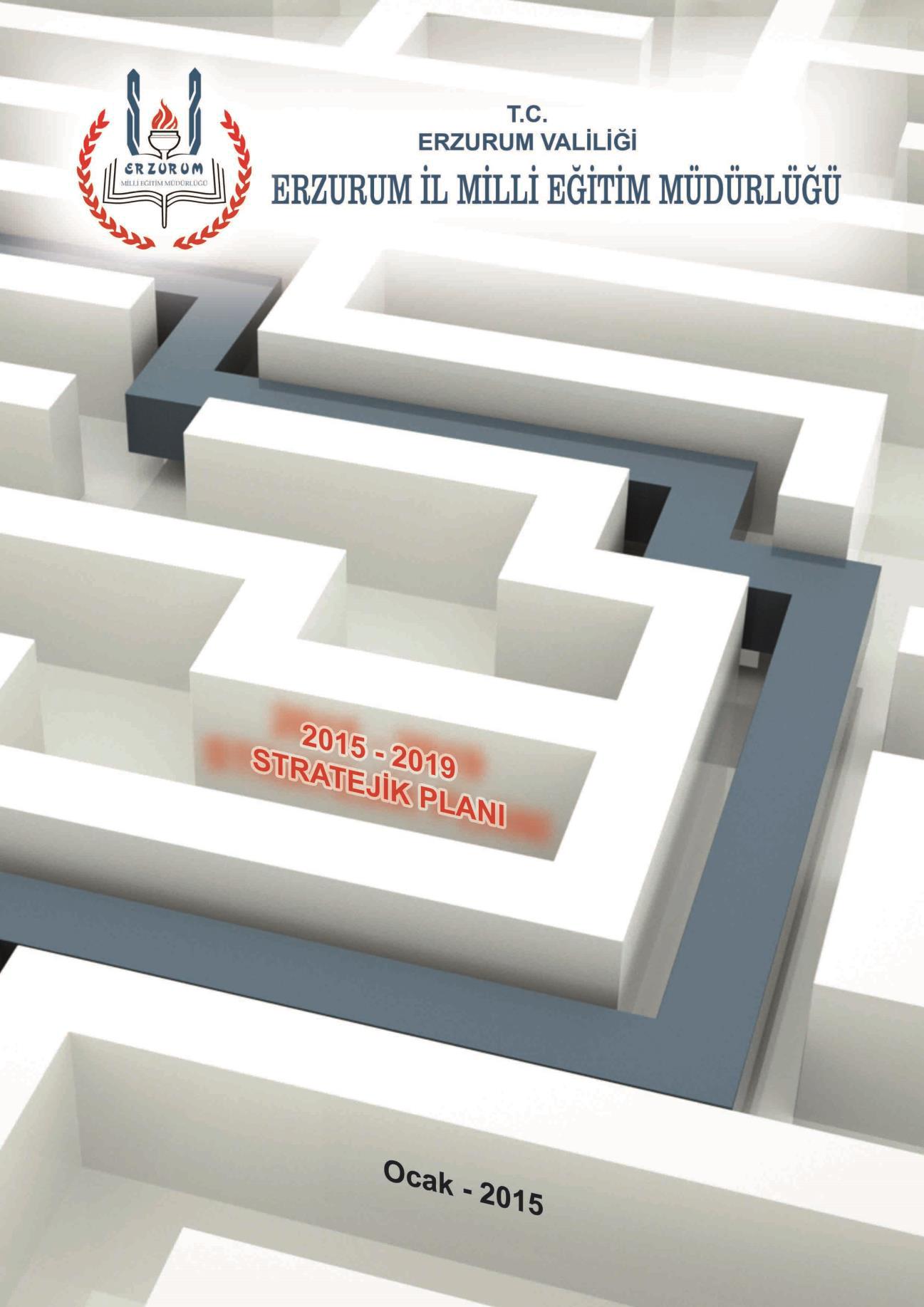 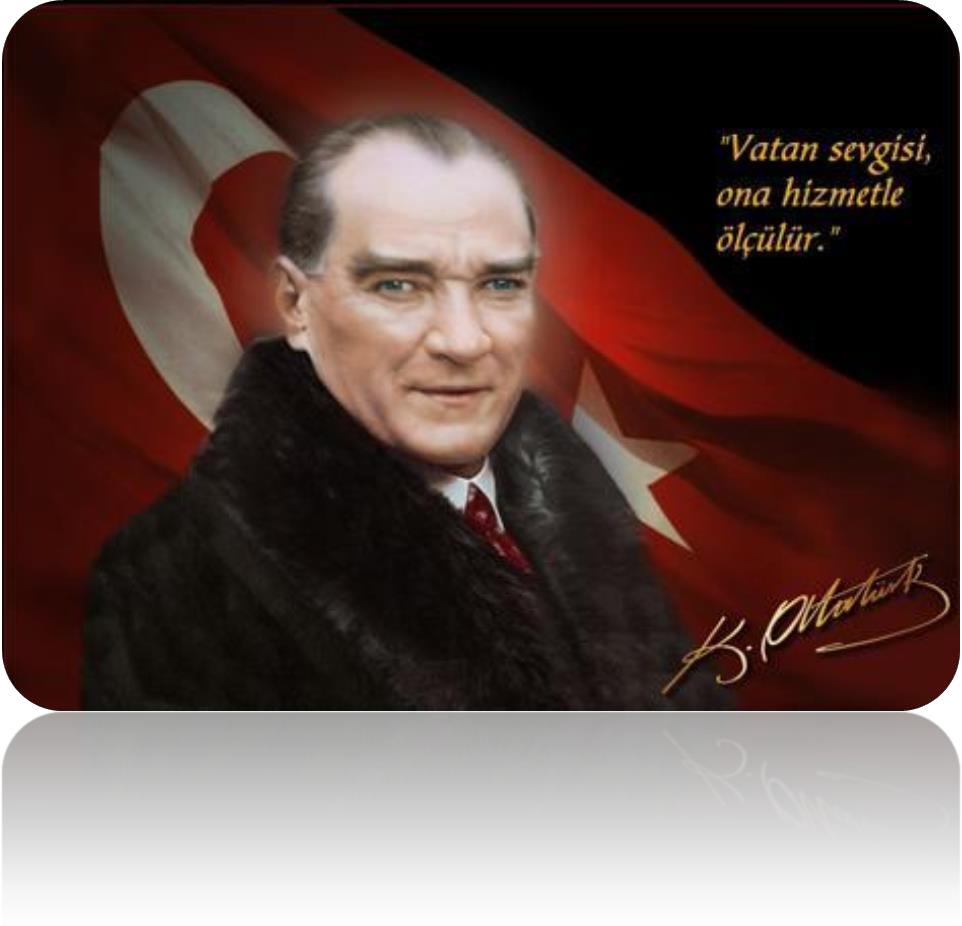 "En mühim ve feyizli vazifelerimiz milli eğitim işleridir. Milli Eğitim işlerinde mutlaka muzaffer olmak lazımdır. Bir milletin hakiki kurtuluşu ancak bu suretle olur.Eğitimdir ki bir milleti ya hür, bağımsız, şanlı ve yüce bir toplum halinde yaşatır ya da onu esaret ve sefalete terk eder.’’M. Kemal ATATÜRK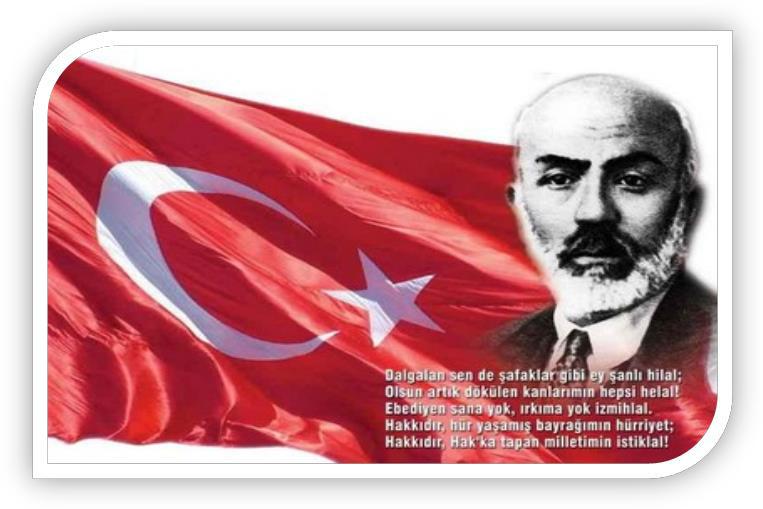 İSTİKLAL MARŞIKorkma, sönmez bu Şafaklarda yüzen al sancak Sönmeden yurdumun üstünde tüten en son ocak. O benim milletimin yıldızıdır parlayacak!O benimdir, o benim milletimindir ancak!Çatma, kurban olayım, çehreni ey nazlı hilal! Kahraman ırkıma bir gül... Ne bu Şiddet, bu celâl? Sana olmaz dökülen kanlarımız sonra helal. Hakkıdır, Hakk'a tapan milletimin istiklal.Ben ezelden beridir hür yasadım, hür yasarım; Hangi çılgın bana zincir vuracakmış? Şaşarım! Kükremiş sel gibiyim, bendimi çiğner, asarım. Yırtarım dağları, enginlere sığmam, tasarımGarbın afakını sarmışsa çelik zırhlı duvar. Benim iman dolu göğsüm gibi serhaddim var. Ulusun, korkma! Nasıl böyle bir imanı boğar, Medeniyet!' dediğin tek dişi kalmış canavar?Arkadaş, yurduma alçakları uğratma sakın; Siper et gövdeni, dursun bu hayâsızca akın-Doğacaktır sana vadettiği günler Hakk'ın, Kim bilir, belki yarın, belki yarından da yakın.Bastığın yerleri 'toprak' diyerek geçme, tanı! Düşün altındaki binlerce kefensiz yatanı. Sen şehit oğlusun, incitme, yazıktır, atanı. Verme, dünyaları alsan da bu cennet vatanıKim bu cennet vatanın uğruna olmaz ki feda? Şüheda fışkıracak toprağı sıksan, şüheda! Canı, cananı, bütün varımı alsın da Huda, Etmesin tek vatanımdan beni dünyada cüda.Ruhumun senden İlahî, sudur ancak emeli: Değmesin mad' bedimin göğsüne nâr-mahrem eli! Bu ezanlar-ki şehadetleri dinin temeli-Ebedî yurdumun üstünde benim inlemeli.O zaman vecde ile bin secde eder -varsa- tasım.Her cerihamdan, ilâhî, boşanıp kanlı yasım; Fışkırır ruh-ı mücerret gibi yerden na'şım; O zaman yükselerek arsa değer belki basım!Dalgalan sen de şafaklar gibi ey sanlı hilâl! Olsun artık dökülen kanlarımın hepsi helâl. Ebediyen sana yok, ırkıma yok izmihlâl; Hakkıdır, hür yaşamış bayrağımın hürriyet, Hakkıdır, Hakk'a tapan milletimin istiklâl!Mehmet AKİF ERSOY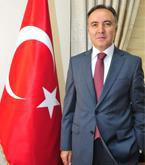 ÖNSÖZÇok hızlı bir değişimin ve gelişimin yaşandığı dünyamızda, her alanda olduğu gibi yönetim alanında da yeni yaklaşımlar ortaya çıkmakta ve kurumsal başarının sağlanmasında etkili olan bu yaklaşımları benimsemek günümüz toplumunda gün geçtikçe daha da önem kazanmaktadır. Gelişimin bir parçası olan stratejik yönetim ve kalite anlayışının hızla değer kazanması ve olumlu etkilerinin zaman içerisinde daha da belirginleşmesiyle birlikte tüm kurumlarda stratejik planlama süreci hâkim olmaya başlamıştır.Stratejik planlama sürecinin sonucu olarak kamu hizmetlerinin; daha nitelikli ve az maliyetli bir biçimde sunulmasını sağlamak ve bu hizmetleri daha denetlenebilir kılmak amacıyla kamunun yeniden yapılandırılmasına yönelik çeşitli düzenlemeler yapılmıştır. Ülkemizde 5018 sayılı Kamu Mali Yönetimi ve Kontrol Kanunu’nda belirtilen stratejik planlama çalışmaları, bu düzenlemeler arasında önemli bir yere sahiptir.Stratejik planlamanın amacı; kurum kültürünün ve kimliğinin oluşumuna katkı sağlamak, mali yönetime etkinlik kazandırmak, kurum içinde uzak görüş yaklaşımını teşvik etmek, kurum çalışanlarının değişime ayak uydurmalarını sağlamak, alternatifleri ortaya koymak, yükün hep birlikte omuzlanmasını sağlamak, kurumsal misyon, vizyon duygusu ve performans sistemini geliştirmek olmalıdır.Eğitim planlamasının amacı eğitim sektöründeki problemlerin ortadan kaldırılması için düşünülen çözüm yollarının sonuçlarını kestirmek, uzun dönemli bir planın genel çerçevesini hazırlamak, söz konusu genel çerçeveye dayalı amaçları saptamak ve bu amaçları gerçekleştirmek için ayrıntılı bir plan hazırlamak ve işlevsel hale getirmektir.Bu amaca ulaşabilmek için ilimizin eğitimdeki amaç ve hedeflerinin yer aldığı İl Milli Eğitim stratejik planın hazırlanarak uygulanması büyük önem taşımaktadır. Erzurum İl Milli Eğitim Müdürlüğünün hazırladığı 2015-2019 Erzurum İl Milli Eğitim Müdürlüğü Stratejik Planı’nda yer alan hedeflerin kararlılıkla gerçekleşeceğine inanıyor, Erzurum İl Milli Eğitim Müdürlüğü yönetici ve çalışanları ile planın hazırlanmasında katkı sağlayan tüm stratejik plan ekiplerini tebrik ediyor, başarılar diliyorum.Dr. Ahmet ALTIPARMAKERZURUM VALİSİ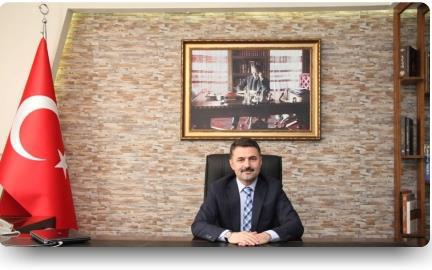 SUNUŞ21. yüzyılda meydana gelen hızlı teknolojik gelişme ve değişmelere bağlı olarak insan ihtiyaçları ve beklentileri değişmiştir. Bu süreçte sürekli olarak artan rekabet ortamı ve küreselleşme karşısında, kamu kurum ve kuruluşları; stratejik kararlar alma faaliyetlerine daha fazla önem vermek zorunda kalmıştır.Stratejik planlama, bir kurumda görev yapan her kademedeki personelin katılımını ve kurum yöneticisinin tam desteğini içeren sonuç almaya yönelik çabaların bütününü oluşturur. Stratejik planlama, şu anda alınacak kararların geleceği ile ilgilenir. Gelecekte arzu edilen durumu ve ona ulaşmanın yollarını tasarlar. Mevcut kaynakların eğitimsel ihtiyaçların giderilmesi amacıyla dengeli bir dağılımını yapmak, ancak iyi bir planlamayla gerçekleştirilebilir. Eğitim sistemini planlamadan, ülkenin kalkınmasını sağlamak mümkün değildir.Erzurum Milli Eğitim Müdürlüğü tarafından hazırlanan 2015-2019 İl Milli Eğitim Müdürlüğü Stratejik Planı ile eğitim-öğretim süreçlerinin sürekli geliştirilmesi, iyileştirilmesi, verimliliğin artırılması; eğitim kurumlarımızın fiziksel ve donanım yeterliliklerinin geliştirilmesi; hizmetiçi eğitim yoluyla okullarımızda eğitim-öğretim kalitesinin artırılması; çalışanlarımıza kalite bilincinin kazandırılması için İlimizin tüm kaynaklarını harekete geçirilmesi ve yaygın eğitim yoluyla İlimizde yaşayan her bireyin eğitim olanaklarından yararlanmalarının sağlaması amaçlanmaktadır.2015-2019 Erzurum İl Milli Eğitim Müdürlüğü Stratejik Planı’nda yer alan tüm faaliyetler; Atatürk İlke ve İnkılâpları, Milli Eğitim Temel Kanunu'nda belirlenen ilke ve amaçlar, kalkınma planları, ilgili programlar, ilgili mevzuat ve benimsediği temel ilkeler doğrultusunda belirlenmiştir.Hazırlanan Stratejik Planın İlimizin eğitimde marka bir şehir olmasına destek olacağına inanıyor, bu çalışmada emeği geçen tüm mesai arkadaşlarıma teşekkür ediyorum.Yüksel ARSLANİl Millî Eğitim Müdürü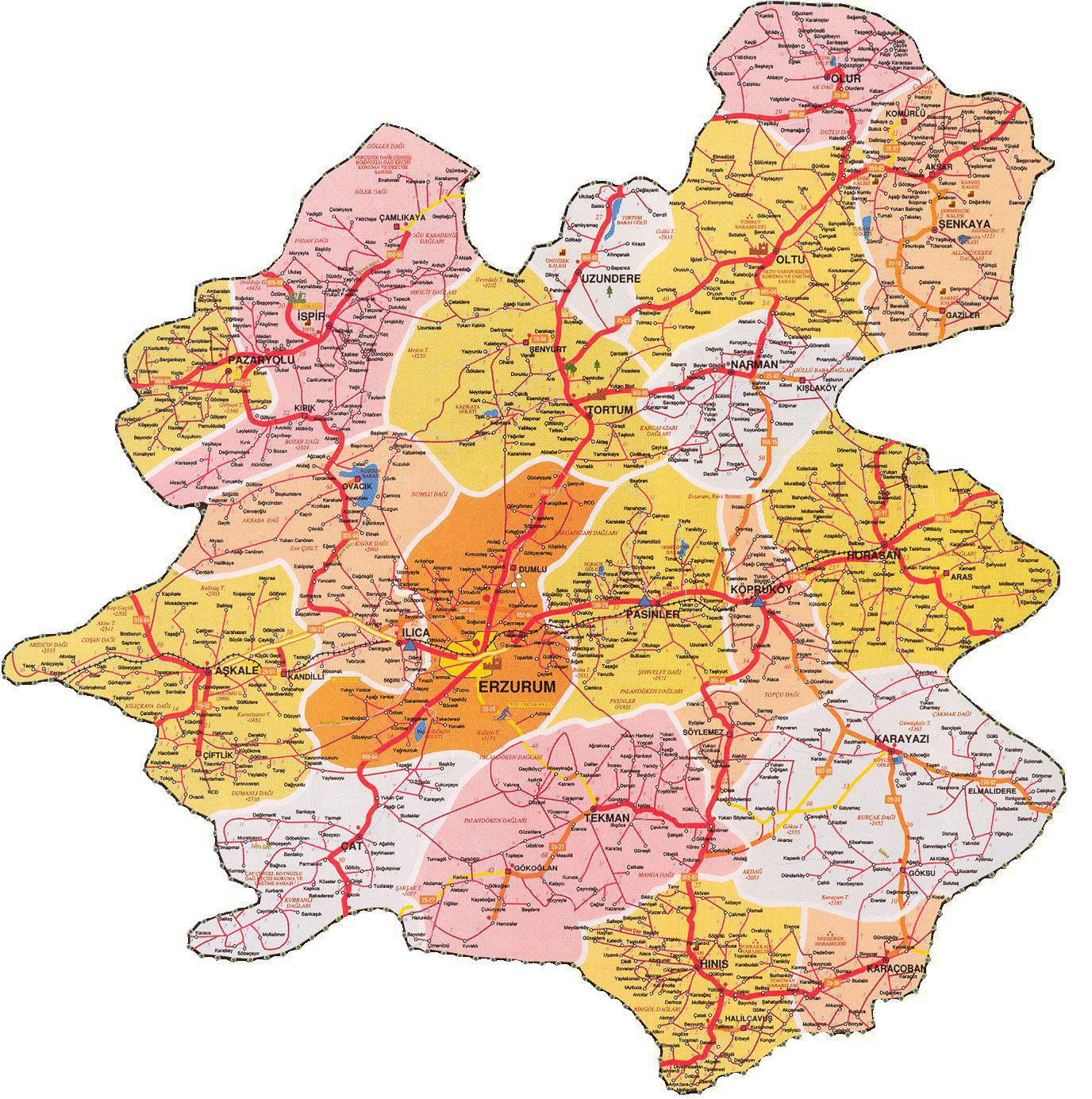 ERZURUM İLİ SİYASİ HARİTASIHAZIRLIK ÇALIŞMALARI1.   STRATEJİK PLAN YAPMANIN YASAL DAYANAĞI	142.   STRATEJİK PLAN HAZIRLIK ÇALIŞMALARI	16B. DURUM ANALİZİ1.   TARİHİ GELİŞİM	222.   YASAL YÜKÜMLÜLÜKLER VE MEVZUAT ANALİZİ	233.   FAALİYET ALANLARI, ÜRÜN VE HİZMETLER	284.   PAYDAŞ ANALİZİ	315.   KURUM İÇİ VE KURUM DIŞI ANALİZ	325.1 Kurum İçi Analiz	325.1.1 Beşeri kaynaklar	325.1.2 Teknolojik Durum	375.1.3 Mali Durum	385.1.4 Kuruluşun Yapısı	445.1.5 Kurum Kültürü	475.2 Kurum Dışı Analiz (Çevre Analizi)	485.2.1 Politik ve Hukuki Durum	485.2.2 Ekonomik Durum	485.2.3 Sosyolojik Durum	495.2.4 Teknolojik durum	525.2.5 Ekolojik Durum	525.3 SWOT ANALİZİ	536.   GELİŞİM ALANLARI	607.   STRATEJİK PLAN MİMARİSİ	62C. GELECEĞE YÖNELİMMİSYON	65VİZYON	66TEMEL DEĞERLER	671.   TEMALAR	682.STRATEJİK AMAÇ VE HEDEFLER	693. STRATEJİK AMAÇ, HEDEF, GÖSTERGE VE TEDBİRLER	713.1 TEMA 1: EĞİTİM VE ÖĞRETİME ERİŞİM	713.2 TEMA 2: EĞİTİM VE ÖĞRETİMDE KALİTE	823.3 TEMA 3: KURUMSAL KAPASİTE	944.   MAALİYETLENDİRME	106D.  İZLEME VE DEĞERLENDİRME	108E.   KAYNAKLAR	111F.   EKLER	111TABLOLAR DİZİNİ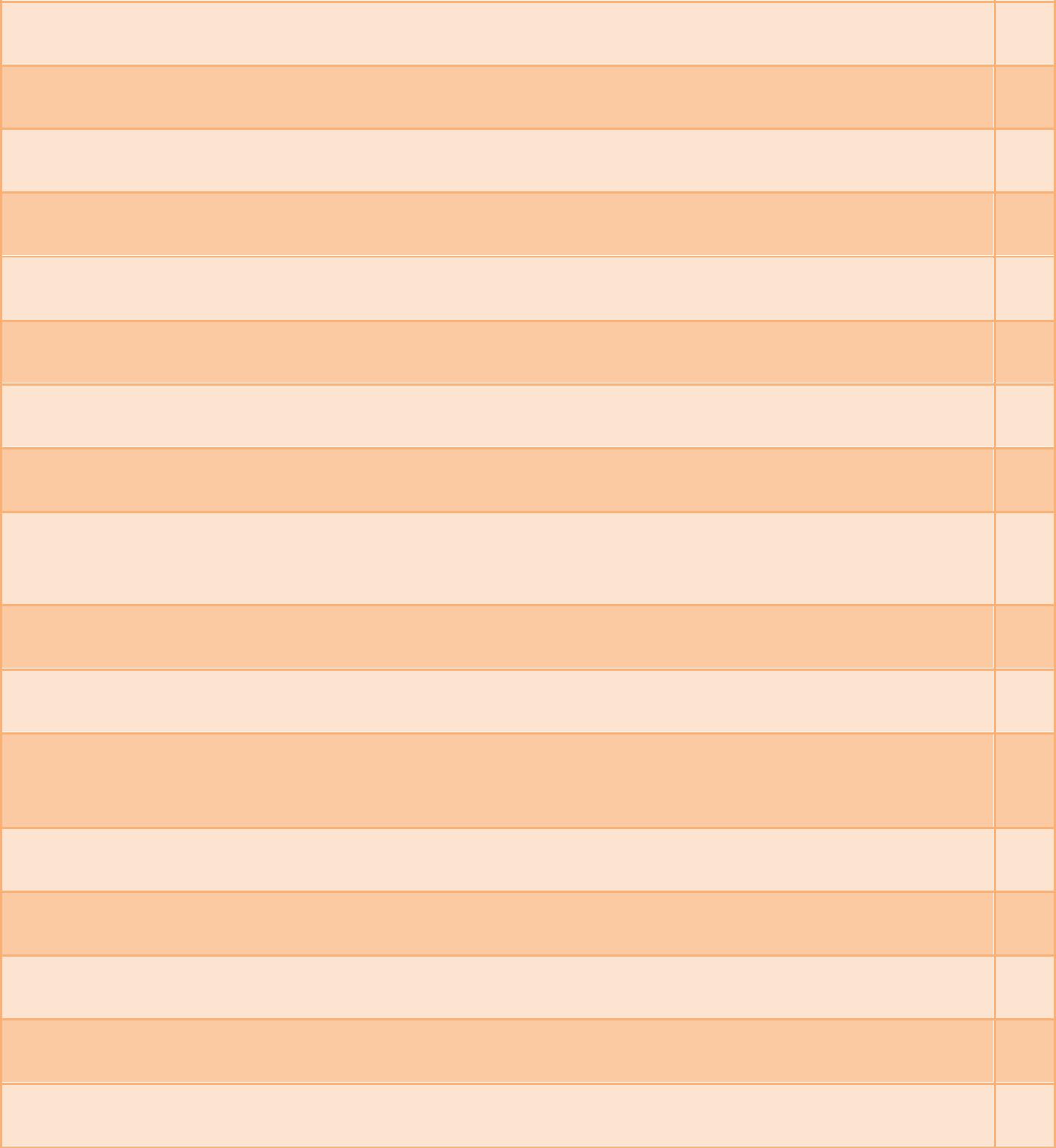 Tablo 1: İl Milli Eğitim Müdürlüğü Mevzuat Analiz TablosuTablo 2: Son üç yıl Erzurum geneli örgün eğitim öğrenci sayısıTablo 3: Son üç yıl Erzurum’da görev yapan öğretmen sayısıTablo 4: Son üç yıl derslik sayısıTablo 5: Son üç yıl derslik, şube, öğretmen ve okul başına düşen öğrenci sayısıTablo 6: İl geneli açılan kurslar ve bu kurslara katılan kursiyer sayısıTablo 7: Kurum personel sayısı ve eğitim düzeyleriTablo 8: İl Milli Eğitim Müdürlüğü teknoloji envanteriTablo 9: İl Milli Eğitim Müdürlüğüne bağlı tüm kurumlara ait bilgisayar sayıları ve kullanım oranlarıTablo 10: Eğitim öğretim yıllarına göre il geneli öğrenci başına düşen harcama detaylarıTablo 11: Sosyal Destek Programı (SODES) kapsamında alınan proje destekleriTablo 12: Müdürlüğümüz ve bağlı kurumlar 2012, 2013 yılı hibe desteği kazanan uluslararası projelerTablo 13: Kademelerine göre son üç yıl okul sayılarıTablo 14: Erzurum İli 2013 Yılı İlçelere göre nüfus sayılarıTablo 15: 2013 Yılı Erzurum okuma yazma istatistikleriTablo 16: Son 3 yıl Erzurum okuma yazma istatistikleriTablo 17: Erzurum internet kullanım oranıŞEKİLLER DİZİNİ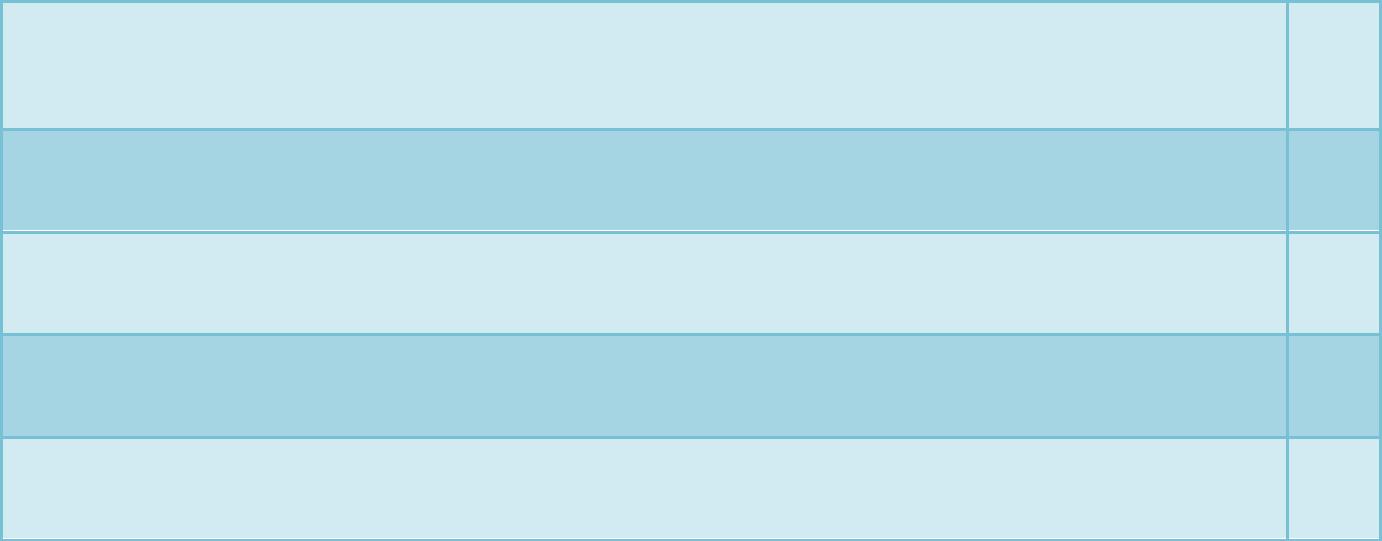 Şekil 1: Son dört yıl il geneli taşımalı ilköğretim ve ortaöğretimden yararlanan öğrenci oranları ve öğrenci başı maliyet grafiğiŞekil 2: Organizasyon şemasıŞekil 3: İşgücüne katılım, işsizlik, tarım dışı işsizlik ve istihdam oranları (TÜİK 2012)Şekil 4: Erzurum 6 yıllık alınan göç sayılarıŞekil 5: Erzurum 6 yıllık verilen göç sayılarıEKLER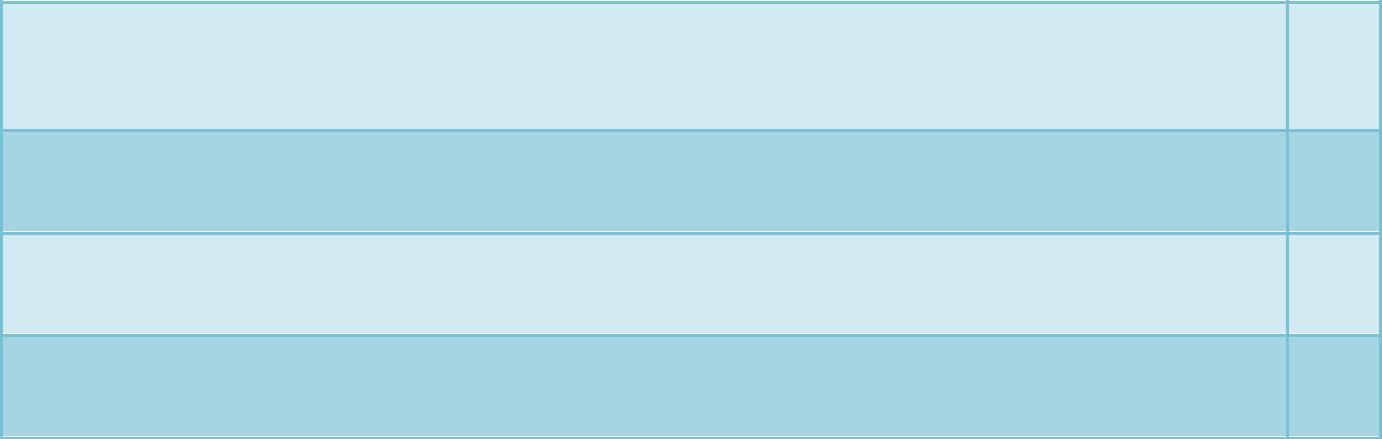 EK 1: Paydaş Analizi (Paydaş Önem Derecesi)EK 2: Paydaş Görüş Alma YöntemiEK 3: Kurum İçi Çalışan Memnuniyet Anket SonuçlarıEK 4: İç Paydaş Anket Sonuçları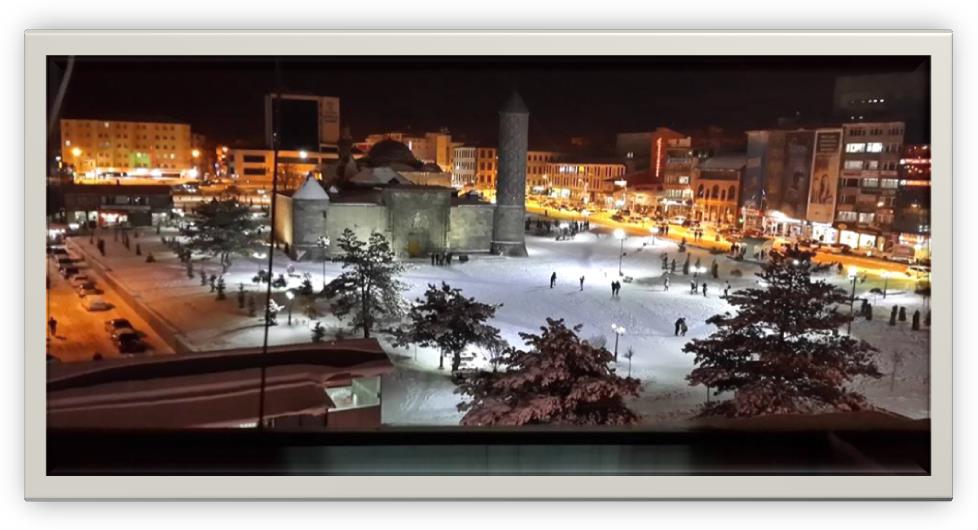 GİRİŞDünyada eğitim öğretim alanında hızla değişen şartlar, daha fazla “stratejik yönetim” ve daha az “geleneksel planlama” gerektirmektedir.Bu değişim, kurumların çevresel değişkenlere duyarlı bir biçimde iç değişkenlerini sürekli geliştirerek rekabetçi ortamda vizyonuna erişme çabasıdır. Bu süreç dışında kalan kurumlar zaman içinde yok olma tehlikesi ile karşı karşıya kalacaklardır. Stratejik yönetim süreci, organize bir şekilde ve toplumsal dönüşümlerin değişen çevresel koşullara niteliğini kaybetmeden kurumların bu şartlara uyum sağlamasını amaçlar.Stratejik planlama iyi yönetimi hedeflemektedir. Stratejik planlama sayesinde yönetimin edineceği “stratejik düşünme ve davranma” özelliği, kamu yönetimine etkinlik kazandıracaktır. Girdiler ve çıktılar yerine sonuçlara ve performansa odaklanma, hesap verme sorumluluğu ve katılımcılık, ihtiyaçlara cevap veren bir araç olarak stratejik planlama, 5018 sayılı Kamu Mali Yönetimi ve KontrolKanunu ile kamu idareleri için zorunlu hâle getirilmiştir.Müdürlüğümüz Stratejik Planı hazırlanırken planlama sürecinin her aşamasında tüm paydaşların katılımı sağlanmaya çalışılmış, paydaşların görüş ve önerilerine de dikkate alınmıştır.Stratejik planlama çalışmalarının yürütülmesi sırasında öncelikle aşağıdaki mevzuatlar temel alınmıştır:24.12.2003 tarih ve 5018 sayılı Kamu Mali Yönetimi ve Kontrol Kanunu22.12.2005 tarih ve 5436 sayılı Kamu Mali Yönetimi ve Kontrol Kanunu ile Bazı Kanun ve Kanun Hükmünde Kararnamelerde Değişiklik Yapılması Hakkında Kanun26.05.2006 tarihli Kamu İdarelerinde Stratejik Planlamaya İlişkin Usul ve Esaslar Hakkında YönetmelikDevlet Planlama Teşkilatı Müsteşarlığı tarafından hazırlanan Kamu İdareleri İçin Stratejik Planlama KılavuzuMaliye Bakanlığı tarafından hazırlanan Performans Esaslı Bütçeleme RehberiKamu İdareleri Faaliyet Raporlarının Düzenlenmesi ile Bu İşlemlere İlişkin Diğer Esas ve Usuller Hakkında Yönetmelik“Millî Eğitim Müdürlüğü Stratejik Planı”nın uygulanması 1 Şubat 2015 tarihinde başlayacak ve 31 Aralık2019 tarihinde sona erecektir.Stratejik Plan; 4 bölümden oluşmaktadır.BİRİNCİ BÖLÜMÜNDE, Stratejik planlama süreci içerisinde izlenen model, yasal çerçeve, hazırlık süreci, eğitim dönemi, planın hazırlanma aşamaları ve gerçekleştirilen faaliyetlerle ilgili bilgiler verilmektedir.İKİNCİ BÖLÜMÜNDE, durum analizi kapsamında Milli Eğitim Müdürlüğünün tarihi gelişimi, yasal yükümlülükleri ve mevzuat analizi, faaliyet alanları ile ürün ve hizmetleri, paydaş analizi (iç ve dış paydaşlar, yararlanıcılar), kurum içi analiz ve çevre analizine yer verilmiştir.ÜÇÜNCÜ BÖLÜMÜNDE, Geleceğe Yönelim kapsamında misyon, vizyon, temel değerler, temalar, stratejik amaçlar, hedefler, performans göstergeleri ile izlenecek politika ve stratejiler yer almaktadır.DÖRDÜNCÜ BÖLÜMÜNDE, Müdürlüğümüz stratejik planı izleme ve değerlendirme yaklaşımıifade edilmektedir.Erzurum İl Milli Eğitim MüdürlüğüAraştırma, Stratejik Planlama ve Kalite Geliştirme Ekibi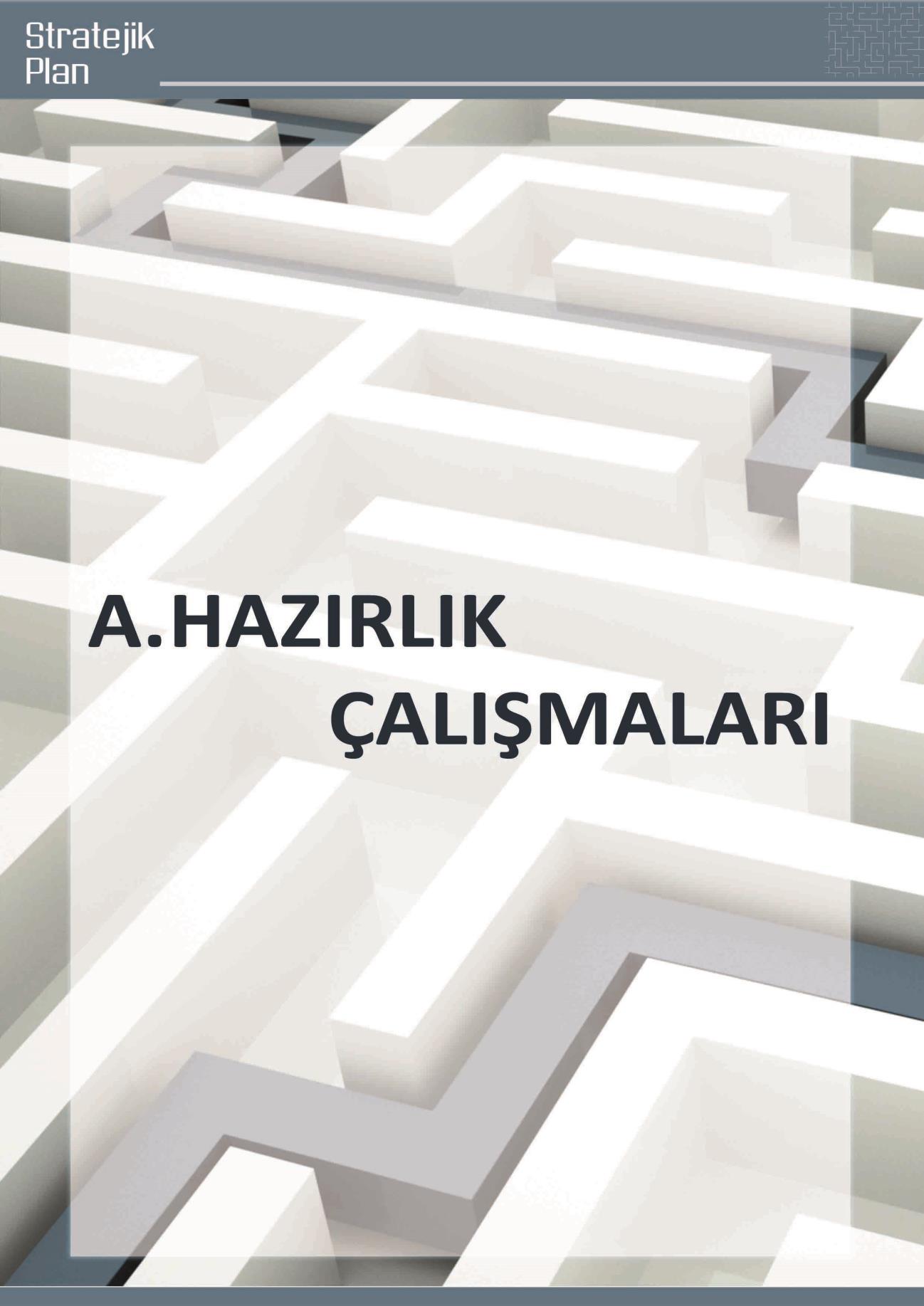 1.  STRATEJİK PLAN YAPMANIN YASAL DAYANAĞI‘’5018 sayılı Kamu Yönetimi ve Kontrol Kanunu’nda kamu idarelerine’’ Kalkınma planları, programlar, ilgili mevzuat ve benimsedikleri temel ilkeler çerçevesinde geleceğe ilişkin misyon ve vizyonlarını oluşturmak, stratejik amaçlar ve ölçülebilir hedefler saptamak, performanslarını önceden belirlenmiş olan göstergeler doğrultusunda ölçmek ve uygulamanın izlemesini yapmak amacıyla katılımcı yöntemlerle Stratejik Plan hazırlama görevi verilmiştir. Kanuna ek olarak26.05.2006 tarihli Kamu İdarelerinde Stratejik Planlamaya İlişkin Usul ve Esaslar Hakkında YönetmelikKamu Kurum ve Kuruluşları İçin Stratejik Planlama Kılavuzu, (DPT)Bakanlığımız Strateji Geliştirme Başkanlığı’nın 16.09.2013 tarih ve 2013/26 Sayılı Genelgesi ile MEB Stratejik Plan Hazırlık ProgramıBu doğrultuda Milli Eğitim Bakanlığı kalkınma planları, proğramalar, ilgili mevzuat ve benimsediği temel ilkeler çerçevesinde geleceğe ilişkin misyon ve vizyonlarını oluşturmak, stratejik amaçlar ve ölçülebilir hedefler saptamak, performanslarını önceden belirlenmiş olan göstergeler doğrultusunda ölçerek ve bu sürecin izleme ve değerlendirmesini yapmak amacıyla katılımcı yöntemlerle 2015-2019 yıllarını içeren stratejik planın hazırlanmış ve 2015 Ocak ayında bu plan kamuoyu ile paylaşılmıştır.Stratejik plan hazırlanması sırasında aşağıdaki üst politika belgelerinden yararlanılmıştır;Milli Eğitim Bakanlığı 2015-2019 Stratejik Plan TaslağıMillî Eğitim Strateji BelgesiMEB Stratejik Plan Durum Analizi Raporu62. Hükümet Programı10. Kalkınma PlanıTÜBİTAK Vizyon 2023 Eğitim ve İnsan Kaynakları RaporuUNESCO Herkes için eğitim 2015 HedefleriHBÖ Strateji BelgesiMilli Eğitim Şura Kararları (18 ve 19)Türkiye Mesleki ve Teknik Eğitim Strateji Belgesi ve Eylem Planı 2014‐2018Lizbon 2010Avrupa Eğitim Öğretim 2020 Strateji BelgesiAB Müktesebatına Uyum Programı (Eğitim ve Kültür)Eğitim ve İnsan Kaynakları RaporuMEB Sürekli Kurum Geliştirme Projesi, TÜSSİDE Sonuç RaporuBilgi Toplumu StratejisiMEB Bütçe Raporu/Bütçe ProjeksiyonlarMillî Eğitim ile İlgili MevzuatDiğer (plan, program, proje, protokol …)TAKVİMİl MEM Stratejik Planlama TakvimiKurulan Ekip ve Üst Kurulun Bilgilerinin ve çalışma1planının Başkanlığa BildirilmesiEkip ve Kurul üyelerinin stratejik planlama konusunda2hizmetiçi eğitimden geçirilmesiDurum AnaliziTarihsel GelişimMevzuat Analizi, Faaliyet Alanları, Ürün ve Hiz.Kurum içi ve kurum dışı analizler (Paydaş Analizi,Örgütsel Yapı, Teknolojik Düzey, İnsanSWOT, PEST AnalizleriÜst Politika BelgeleriGelişim Alanlarının BelirlenmesiStrateji Geliştirme Başkanlığının Değerlendirmesi Geleceğe YönelimMisyon-Vizyon-Temel İlke ve DeğerlerTemalar Stratejik AmaçlarStratejik Hedefler4Performans göstergeleriStratejilerFaaliyet ve projelerMaliyetlendirmeİzleme ve DeğerlendirmeStrateji Geliştirme Başkanlığının DeğerlendirmesiDüzeltme, Onay ve Yayım2.  STRATEJİK PLAN HAZIRLIK ÇALIŞMALARIMüdürlüğümüz stratejik planının hazırlanmasında aşağıdaki yöntemler uygulanmıştır.Hazırlık Programı oluşturulması, Stratejik Plan Üst Kurulu, Stratejik Plan Koordinasyon Ekibi ve Stratejik Planlama Ekipleri oluşturulmasıMevzuat analizi, yasal yükümlülüklerin ve üst politika belgelerindeki eğitim hedeflerinin incelenmesiKurumsal vizyon, misyon ve temel değerleri açığa çıkarma, sosyal paydaşlar tarafından kurumsal kimliğin tanımlanmasıKurumun paydaşlarının belirlenmesi, görüşlerinin alınması, GZFT ve PEST analizlerinin yapılmasıEğitim sisteminin stratejik alanlarının belirlenmesi, Müdürlüğümüz hizmetlerinin “ Tema” başlıkları altında gruplandırılmasıStratejik yönetim amacıyla stratejik planın oluşturulmasıOluşturulan vizyon, misyon ve temel değerlerin gözden geçirilerek revize edilmesiEtkili bir uygulama süreci, Performans programları hazırlanmasıİzleme değerlendirme raporları, gerektiği durumda stratejik planın güncellenmesiPlanlama Ekiplerinin OluşturulmasıStratejik planlamanın planlanması aşaması bir proje olarak ele alınmıştır. Bu projede işin niteliği, kullanılacak kaynaklar ve zaman temel kıstas olarak değerlendirilmiştir. Bakanlığımız Strateji Geliştirme Başkanlığı’nın 16.09.2013 tarih ve 2013/26 Sayılı Genelgesi ile MEB Stratejik Plan Hazırlık Programı gereğince stratejik planlama ekipleri oluşturulmuştur. 2015-2019 Stratejik plan çalışmalarının başladığı tüm birim, kurum ve okullara duyurulmuştur. Stratejik planlama çalışmalarının sağlıklı yürütmek ve stratejik yönetim anlayışını yaygınlaştırmak amacıyla il ve ilçe teşkilatında kurullar ve ekipler (Stratejik Planlama Üst Kurulu, Stratejik Plan Çalışma Ekibi, Stratejik Plan Koordinasyon Ekibi) oluşturulmuştur (24.01.2014 tarih ve 346367 sayılı Erzurum Valiliği makam onayı).STRATEJİK PLAN EKİPLERİ1.  STRATEJİK PLANLAMA ÜST KURULU2.  STRATEJİK PLAN ÇALIŞMA EKİBİ3.  STRATEJİK PLANLAMA KOORDİNASYON EKİBİEğitim ve Bilgilendirme FaaliyetleriStratejik planlama kapsamında il, ilçe ve okul düzeyinde tüm plan ekiplerine yönelik eğitim ve bilgilendirme faaliyetleri düzenlenmiştir. Stratejik planlama ekiplerinde görevlendirilen personelin çalışmalarda alacakları rollere uygun ve ihtiyaca göre hizmetiçi eğitim programları düzenlenmiştir. Bu eğitimler, stratejik yönetimin temelleri, kurum içi ve dışı analizi, amaç, hedef, strateji ve politika belirleme geliştirme, uygulama ve değerlendirme çalışmalarını kapsamıştır. 2015-2019 stratejik plançalışmaları kapsamında Müdürlüğümüz ve bağlı ilçe okul ve kurumlarından toplam 800 personel 6/30 saat arasında eğitime katılmıştır.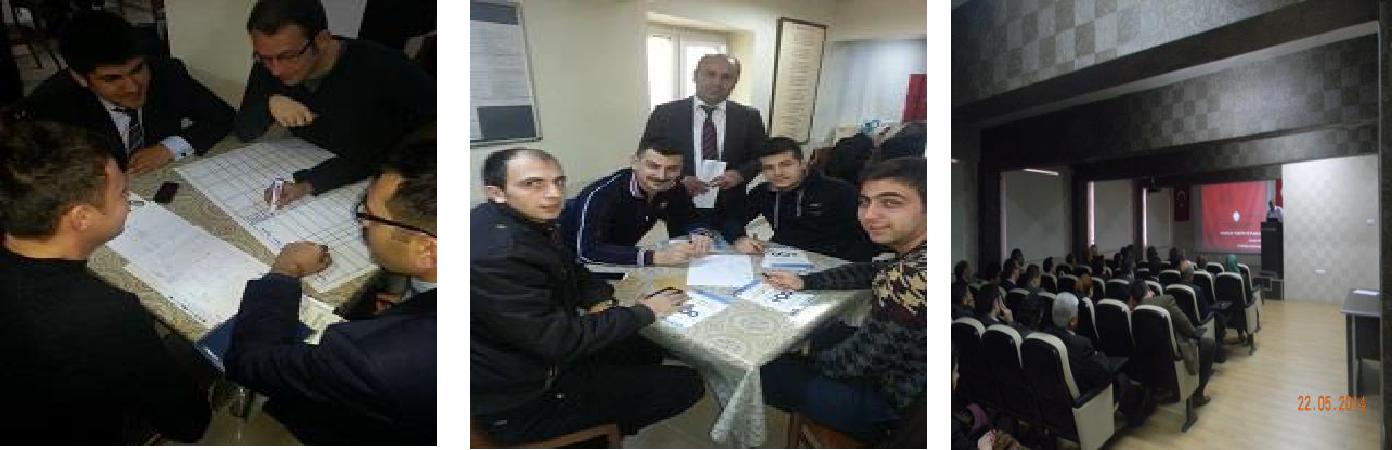 İlçe Ar-Ge ekipleri eğitimi       Stratejik plan çalışma ekipleri eğitimi    Palandöken ilçe ve okul stratejikplan ekipleri eğitimi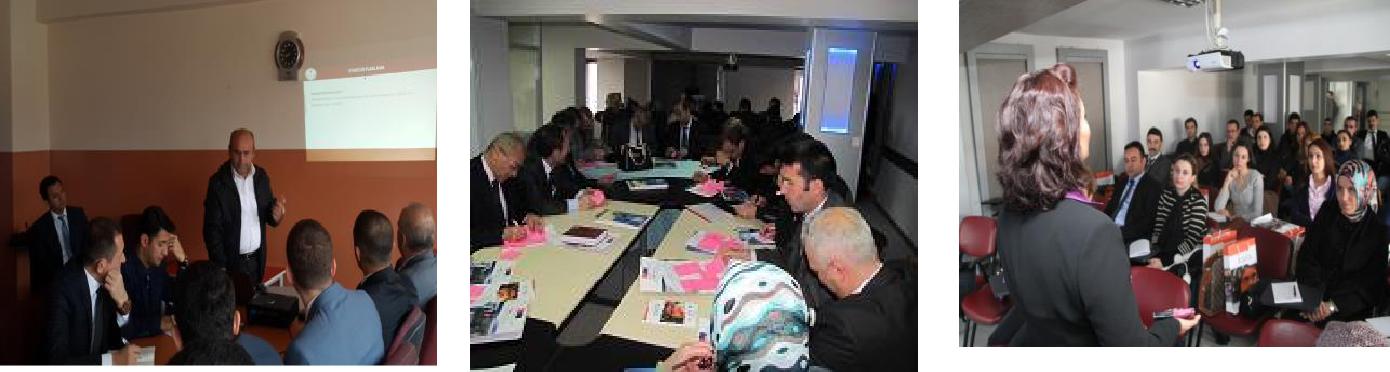 Paydaş Görüşlerinin AlınmasıPaydaş görüşmeleri kapsamında yüz yüze görüşmeler, anket çalışmaları, mülakatlar, SWOT analizçalışmaları ve odak grup görüşmeleri gibi yöntemler kullanılmıştır.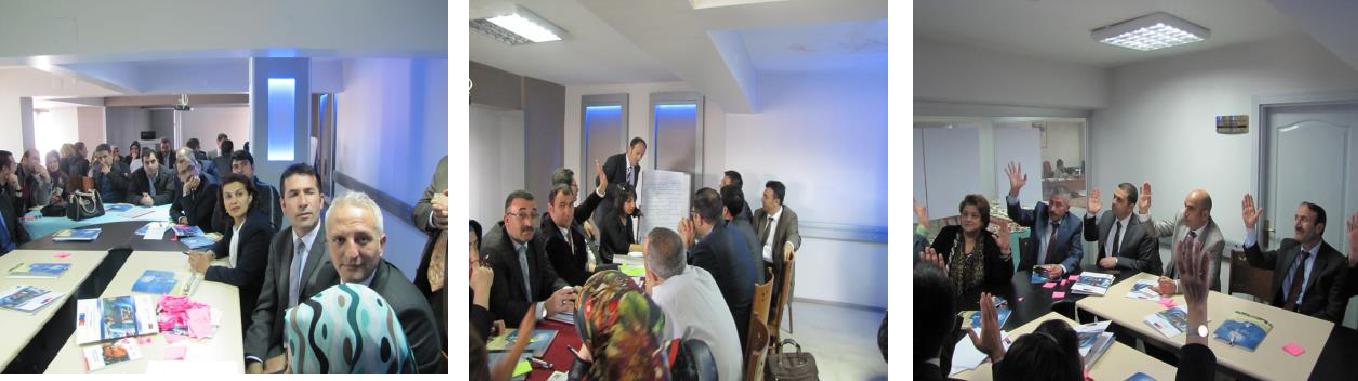 SWOT Analiz Çalıştayı	SWOT Analiz Çalıştayı	SWOT Analiz Çalıştayı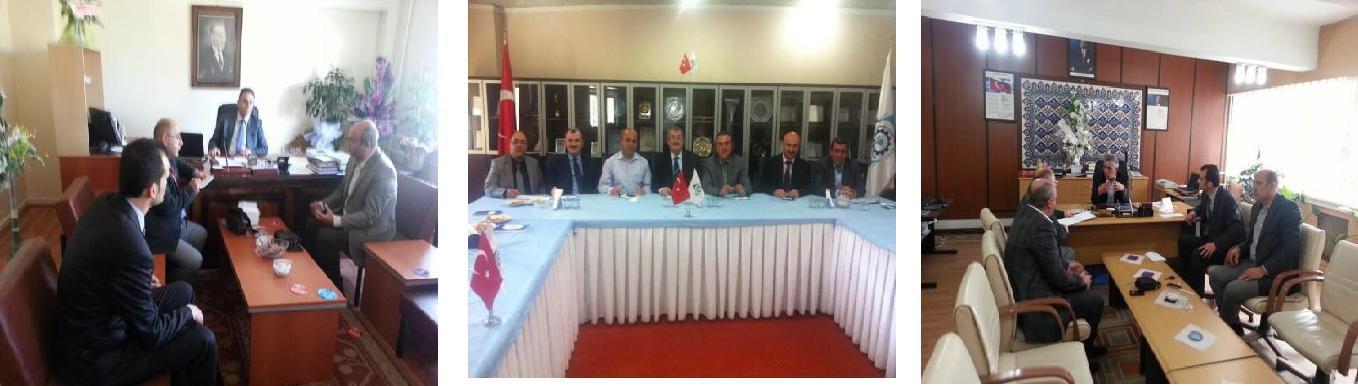 Durum Analiz ÇalışmalarıDurum analizi aşamasında yapılan çalışmalar “İl Milli Eğitim Müdürlüğü Durum Analizi Raporu” olarak ayrıca yayımlanmıştır. Durum analizi aşaması stratejik plana özet olarak yansıtılmıştır. Durum tespiti için çalışanlar ve paydaşların görüşleri katılımcı yöntemler ile alınmıştır. Önceden hazırlanan anket formlarında yer alan sorular katılımcılara yöneltilmiş ve elde edilen veriler birleştirilerek paydaş görüşleri oluşturulmuştur. Durum analiz çalışmaları kapsamında kurum içi ve kurum dışı analiz, SWOT analizi, PEST sonuçları, faaliyet alanları ve gelişim alanları ayrıntılı olarak ele alınmıştır.Geleceği Yönelim Çalışmaları“Nereye ulaşmak istiyoruz?” sorusuna cevap olacak şekilde misyon, vizyon, temel değerler, stratejik amaçlar ve stratejik hedeflerin belirlenmesi çalışma ekipleri ve üst kurul ile belirli zamanlarda toplantılar yapılmıştır. Müdürlüğümüzün misyon, vizyon ve temel değerleri tüm paydaşların bulunduğuçalışma grupları tarafından belirlenmiştir. Stratejik planlama koordinasyon ekibi tarafından misyon ve vizyonla uyumlu; stratejik amaçlar ve hedefler ile izlenecek politika ve stratejiler belirlenmiştir.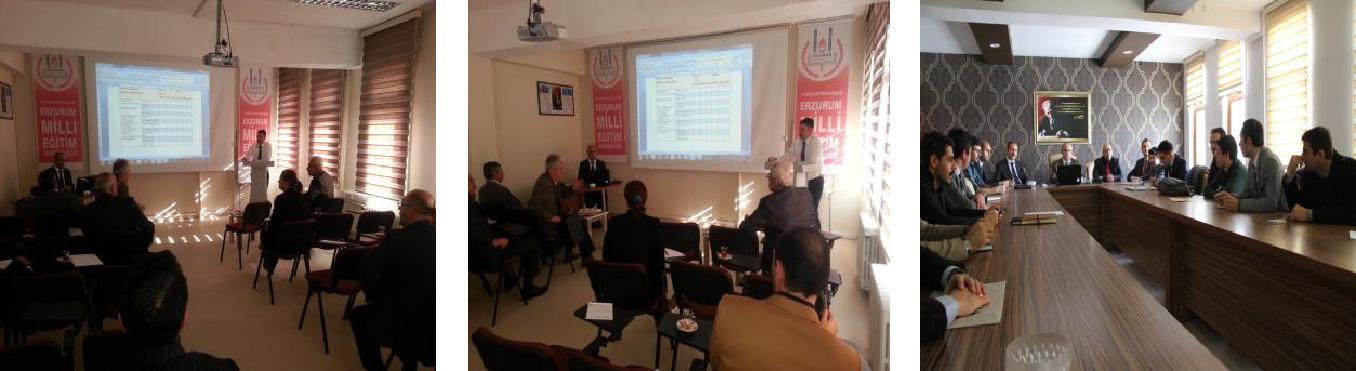 St.Plan Üst Kurul Toplantısı	St.Plan Üst Kurul Toplantısı       St.Plan Çalışma Ekibi Toplantısı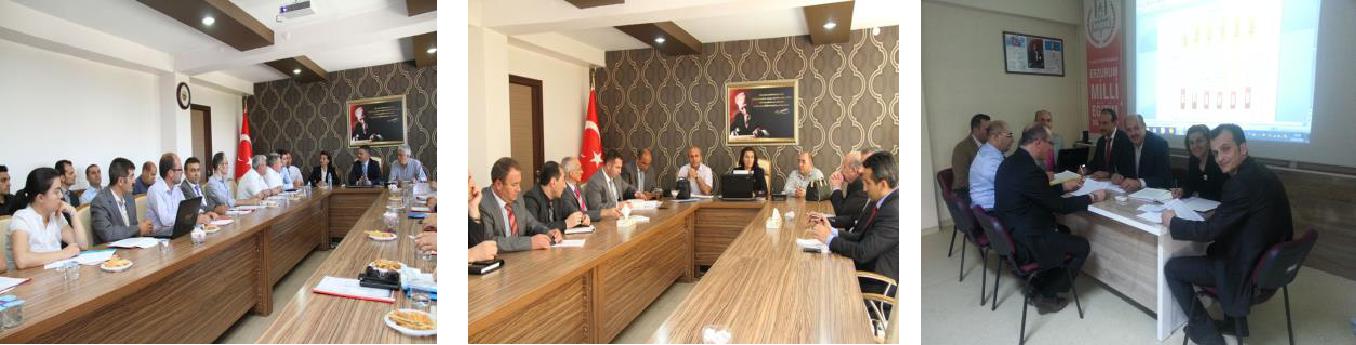 St.Plan Paydaş Toplantısı	St.Plan Çalışma Ekibi Toplantısı    St.Pl. Çalışma Koor. Ekibi ToplantısıPlanın YayınlanmasıDurum	Analiz  Raporu  ve  2015-2019  Stratejik  Planı  Müdürlüğümüz  web  sitesierzurum.meb.gov.tr  adresinde  yayınlanmıştır.  Ayrıca  plan  kitap  olarak  basılarak  paydaşlaraulaştırılmıştır.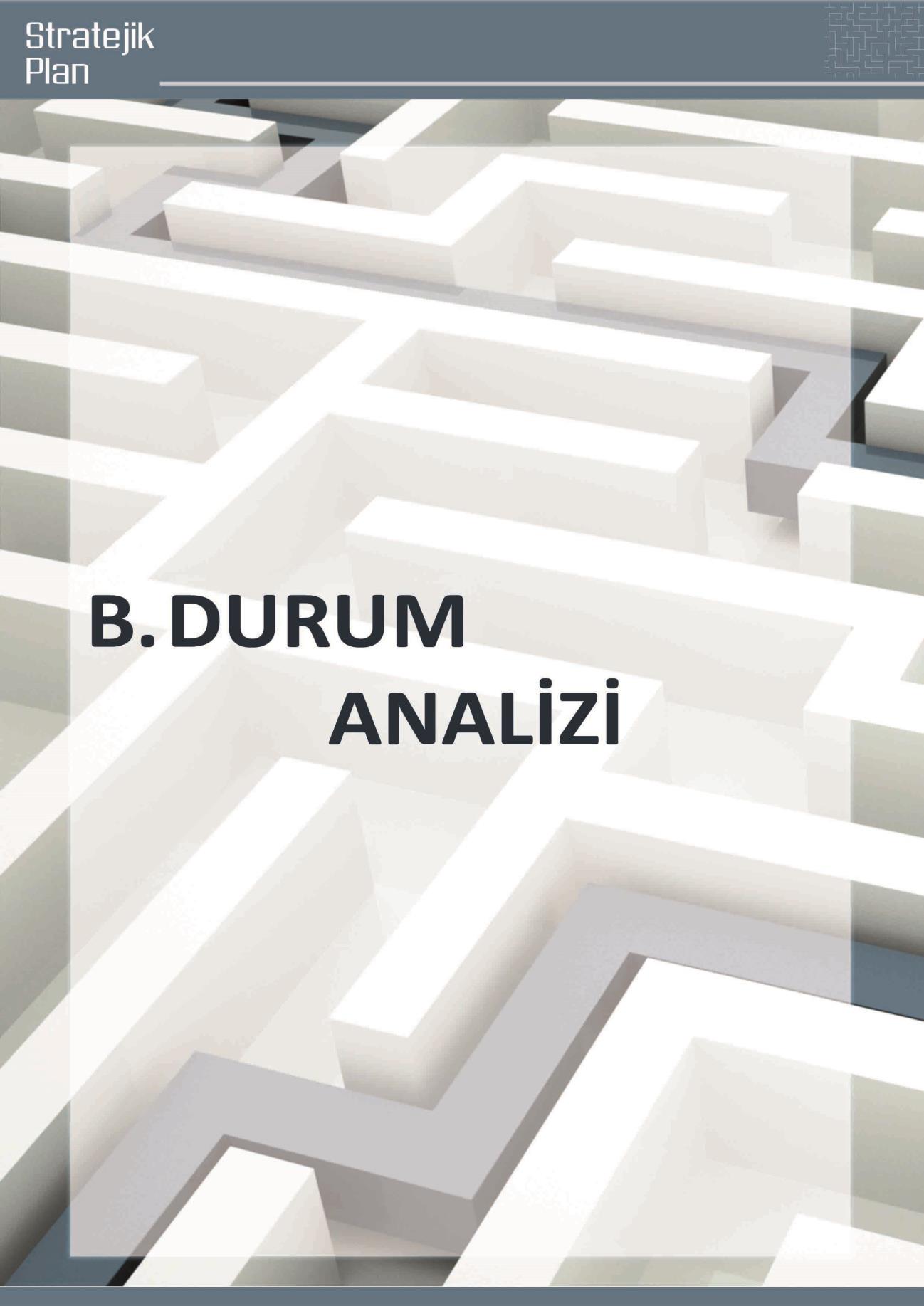 1.  TARİHİ GELİŞİMAnadolu’nun kapılarının Türklere açıldığı 26 Ağustos 1071 Malazgirt Zaferi’nden sonra Erzurum ve çevresi Türk göçleriyle önemli bir yerleşim merkezi ve aynı zamanda kültürel ve sosyal alanda da eğitim merkezi konumuna gelmiş bulunmaktadır. Gerek Selçuklular döneminde gerekse, Osmanlılar döneminde eğitim-öğretimin önemli bir yer tuttuğu görülmektedir. O dönemlerde yapılan ve hala fiziki varlıklarını sürdüren Çifte Minareli Medrese, Yakutiye Medresesi önemli fonksiyonlar ifade eden eğitim merkezleridir. Bu medreselerden çok sayıda öğrenci yetiştiği bilinmektedir. Evliya Çelebi Seyahatname adlı eserinde Erzurum eğitiminin o asırlardaki durumunu detaylı bir şekilde izah etmektedir.Cumhuriyetin İlk Yıllarında Erzurum ' da Eğitimin DurumuXX. yüzyıl başlarında Cumhuriyete kadar olan dönemde Osmanlı da eğitimde ıslahat hareketlerinin başladığı yıllardır. Bu ıslahat hareketlerinin Erzurum da yansıdığı bir dönem olarak görebiliriz. Erzurum XX. yüzyıla 1900 yılında kurulan Erzurum Darulmuallimi ile başladı. Erzurum'daki bu ilk öğretmen okulu bugünkü Nenehatun Kız Lisesinin eğitim-öğretim sürdürdüğü binada faaliyete başladı. I. Cihan Savaşından hemen sonra 1918 de İptida-i ve Rüştiyelerle birlikte ilk olarak 1913 tarihinde Erzurum Sultanisi adını taşıyan Erzurum Mülki İdaresi açıldı.1923 ten sonrada Erzurum Lisesi olarak varlığını sürdürdü. Kazım Karabekir Paşa 15. Kolordu Komutanı olarak bulunduğu Erzurum da bazı eğitim çalışmaları başlattı. Yaşları 12 ve daha yukarı olan yetim ve öksüz çocukları da içine alacak 35 kadar çocuğun eğitim göreceği Erzurum Mekteb-i Sanayi Okulunu açtı. Yine ilk anaokulu 29.Alay Mektebi olarak bu dönemde faaliyete geçti. Böyle bir ortamda Cumhuriyet dönemine girildi.Bugünkü DurumCumhuriyet Türkiye’si eğitim alanında yetersiz bir altyapı devralmıştır. Pek az köyde okul bulunmakta idi. Eğitim - öğretim geniş halk kitlelerine ulaşmış değildi. Tevhid-i Tedrisat Kanunu ve Harfİnkılâbı ile başlatılan eğitim-öğretim seferberliği bütün ülkede olduğu gibi Erzurum'da da önemli bir gelişme gösterdi. Erzurum merkez başta olmak üzere ilçe ve köylerde eğitim-öğretim yatırımları hızla çoğalmaya başladı, okuma-yazma alanında önemli gelişmeler gözlemlenmiştir.1869 yılında çıkarılan maarif yasasından sonra eğitimde meydana gelen hızlı gelişmeler doğrultusunda vilayetlere maarif müdürü ataması kararı 2.Abdülhamit devrinde gerçekleşti. 15’i Anadolu’da olmak üzere toplam 25 vilayete maarif müdürü atandı. Atanan vilayetler arasında Erzurum’da vardı. Bunların ne zaman başladığı ayrıntılı olmamakla birlikte Alemdar Hacı Derviş Efendi ile Muhammet Murat Bey atananlar arasındaydı.İl Milli Eğitim Müdürlüğü/Maarif Müdürlüğünün günümüzde Bölge İdare Mahkemesi olarak kullanılan Eski Vilayet Binasında valilik bünyesinde faaliyetine başladığı tahmin edilmektedir. Eski Vilayet Binasının ise 1904 yılında yapıldığı rivayet edilmektedir. 1985 yılına kadar bu binada faaliyet gösterenMüdürlüğümüz günümüzde iş merkezi olarak kullanılan Özel İdareye ait Kongre Caddesi Özel İdare İş Merkezine taşınmıştır. 1989 yılında ise hazineye ait Yeni Vilayet Binasına taşınmış ve binanın 4.katında günümüze kadar faaliyetlerini sürdürmektedir.2.  YASAL YÜKÜMLÜLÜKLER VE MEVZUAT ANALİZİİl Milli Eğitim Müdürlüklerinin görev, yetki ve sorumlulukları 18.11.2012 tarih ve 28471 sayılı Resmi Gazetede yayınlanan Millî Eğitim Bakanlığı İl ve İlçe Millî Eğitim Müdürlükleri Yönetmeliği ile yeniden belirlenmiştir. Yönetmeliğe göre İl Milli Eğitim Müdürlüğü;Temel Eğitim,Ortaöğretim,Mesleki ve Teknik Eğitim,Din Öğretimi,Özel Eğitim ve Rehberlik Hizmetleri,Hayat Boyu Öğrenme,Özel Öğretim Kurumları,Bilgi İşlem ve Eğitim Teknolojileri,Strateji Geliştirme,Hukuk,İnsan Kaynakları Yönetimi,Destek,İnşaat ve EmlakHizmet birimleri ile doğrudan İl Millî Eğitim Müdürüne bağlı İl Maarif Müfettişler Başkanlığından oluşmaktadır. Müdürlüğümüze bağlı hizmet birimleri aşağıdaki kanun, yönetmelik, yönerge ve genelgelerle kendilerine ilgili yönetmeliklerde verilen görevleri yürütmektedir (Tablo 1).Tablo 1: İl Milli Eğitim Müdürlüğü Mevzuat Analiz Tablosu3.  FAALİYET ALANLARI, ÜRÜN VE HİZMETLERMilli Eğitim Müdürlükleri Yönetmeliğiyle tespit edilen görevlerin yerine getirilmesini sağlamak amacıyla İl Milli Eğitim Müdürlüğümüzün faaliyet alanları ve sunmuş olduğu ürün ve hizmetler aşağıdaki şekilde sunulmuştur. Temel Eğitim HizmetleriEğitim politikalarının takibini yapılmasıProgramlar ve öğretim materyallerinin düzenlenmesiProjelerÖğrenci işleri ve sosyal etkinliklerEğitim ortamlarının ve öğrenme süreçlerinin geliştirilmesiÖzel gün ve haftalar ile ilgili iş ve işlemlerin yürütülmesiİzleme ve değerlendirme Ortaöğretim HizmetleriEğitim politikalarının takibini yapılmasıProgramlar ve öğretim materyallerinin düzenlenmesiProjelerÖğrenci işleri ve sosyal etkinliklerEğitim ortamlarının ve öğrenme süreçlerinin geliştirilmesiYüksek öğretim koordinasyon hizmetleriYurt dışı eğitim faaliyetleriÖzel gün ve haftalar ile ilgili iş ve işlemlerin yürütülmesi.İzleme ve değerlendirme Mesleki ve Teknik Eğitim HizmetleriEğitim politikalarıProgramlar ve öğretim materyalleriSosyal ortaklar ve projelerÖğrenci işleri ve sosyal etkinliklerEğitim ortamlarının ve öğrenme süreçlerinin geliştirilmesiÖzel gün ve haftalar ile ilgili iş ve işlemlerin yürütülmesiİzleme ve değerlendirme Din Öğretimi HizmetleriEğitim politikalarıProgramlar ve öğretim materyalleriÖğrenci işleri ve sosyal etkinliklerÖzel gün ve haftalar ile ilgili iş ve işlemlerin yürütülmesi.İzleme ve değerlendirmeÖzel Eğitim ve Rehberlik HizmetleriEğitim politikalarıProgramlar ve öğretim materyalleriEğitim, rehberlik ve kaynaştırmaÖzel yeteneklerin geliştirilmesiRehberlik ve araştırma merkezleriİzleme ve değerlendirmeHayat Boyu Öğrenme HizmetleriEğitim politikaları ve programlarıYaygın mesleki eğitimSosyal kültürel eğitimler ve faaliyetleriAçık öğretimSosyal ortaklar ve projelerİzleme ve değerlendirmeÖzel Öğretim Kurumları HizmetleriEğitim politikaları ve programlarıÖzel okullarÖzel kurumlarİzleme ve değerlendirmeBilgi İşlem ve Eğitim Teknolojileri HizmetleriÖlçme, değerlendirme ve yerleştirmeİleri eğitim teknolojileri ve araştırmaYenilik ve geliştirmeEğitim bilişim sistemleriEğitim yayınları ve içerik yönetimiİletişim faaliyetleri Strateji Geliştirme Hizmetleriİş takvimiStratejik planlama hizmetleriEylem planlarıKalkınma planları ve yıllık programlarPlan, bütçe ve performans programıÇalışan ve vatandaş memnuniyetine ilişkin işlerBütçeHarcama programıYatırımlarla ilgili ihtiyaç analizleriOkul aile birlikleriEğitim kurumu bina veya eklentileri ile derslik ihtiyaçlarıİstatistikPerformans ölçütleri/programıAr-GeProjeFinansal ve malî yönetim Hukuk HizmetleriDava, icra iş ve işlemleriMevzuat takibi ile ilgili işlemler İnsan Kaynakları HizmetleriÖğretmen, yönetici ve personel atama ve yer değiştirmeEğitimÖzlük ve kadroTahakkukSendikal ilişkiler ve işlemlerÖğretmen yetiştirme ve hizmetiçi eğitim Destek HizmetleriEğitim araçları ve yayımlarSosyal tesislerİdari işlerSatın almaMuhasebeGenel evrak ve arşivTaşımalı eğitim uygulamaları İnşaat ve Emlak HizmetleriEğitim yatırımlarıYapı işleriMimari projeKiralama ve kamu özel ortaklığıTamirat, tadilat, onarımKamulaştırma Maarif Müfettişleri Başkanlığıİzleme ve değerlendirmeRehberlik ve iş başında yetiştirmeDenetimİnceleme ve soruşturmaAraştırmaPAYDAŞ ANALİZİPaydaşların Tespiti, Önceliklendirilmesi ve DeğerlendirilmesiPaydaş; Kuruluşun ürün ve hizmetleri ile ilgisi olan, kuruluştan doğrudan veya dolaylı, olumlu yada olumsuz yönde etkilenen veya kuruluşu etkileyen kişi, grup veya kurumlar olarak tanımlanmaktadır. Kurumumuz sahip olduğu misyonu bakımından çok sayıda paydaş grubuna sahiptir. İlde yaşayan hemen hemen tüm kesimler kurumun hizmet verdiği veya hizmet aldığı hedef kitlesindedir. Bununla beraberKurumumuz başta ilde bulunan üniversiteler olmak üzere tüm kamu kurumları ve sivil toplum kuruluşları ile farklı seviyede işbirliği içerisindedir. Ayrıca bölge illerinde bulunan kurumlarla da benzer faaliyetler sebebiyle iletişim ve işbirliği içersinde olunmaktadır.Paydaşların tespiti, Stratejik Plan Çalışma Ekibi ile verilen stratejik planlama eğitimlerinde uygulama safhasında eğitime katılanlarla yapılan beyin fırtınası yöntemi ile belirlenmiştir. Özellikle kurumumuz ile daha fazla işbirliği içerisinde bulunan kurum, grup ve kişiler belirlenmeye çalışılmıştır. Belirlenen paydaşlar iç ve dış paydaş olarak iki gruba ayrılmış ve puanlama yöntemiyleönceliklendirilmiştir. İç ve dış paydaş belirleme hiyerarşik düzende üst amir dikkate alınarak hazırlanmıştır. Paydaşlar 1’den 5’e kadar puanlanmış, 1,2,3 puan alan paydaşlar izle ve gözet, 4 ve 5 puan alan paydaşlar ise bilgilendir ve birlikte çalış olarak değerlendirilmiştir. Paydaşların tespiti, önceliklendirilmesi ve değerlendirilmesi ekte (EK 1) verilmiştir.Görüş ve Önerilerin AlınmasıPaydaşların tespiti ve önceliklendirilmesinin yanı sıra paydaşlarla görüşme yönteminin belirlenmesi de önem arz eder. Paydaşlarla yapılacak görüşme yöntemi, süresi ve görüşmeyi yapacak ekiplerle ilgili bilgiler ekte (EK 2) verilmiştir.Paydaş görüşmelerinde şu yöntemler belirlenmiştir:Anket çalışması (Kurum içi memnuniyet, iç paydaş, dış paydaş anketi).Yüz yüze görüşme (Vali-Büyükşehir Belediye Başkanı)Odak grup görüşmesi ( İlçe Milli Eğitim Müdürleri, Öğrenci temsilcilikleri)Yapılandırılmış mülakat (Sendikalar, Üniversite)Doküman incelemeSWOT analizi çalıştayı (10 farklı paydaş grubundan 10’ar temsilci, yuvarlak masa)Paydaş Görüşmelerinin DeğerlendirilmesiYapılan paydaş görüşmeleri, anket çalışmaları ve çalıştaylar, kurum içi ve dışı analiz safhasında, SWOT ve PESTLE analizinde kullanılmıştır. Elde edilen verilerden kurumun güçlü ve zayıf yönlerini, sahip olduğu fırsatları ve olası tehditleri belirlemede faydalanılmıştır. Aynı zamanda kurumumuzun 2015-2019 dönemi stratejik planda yer vereceği amaç, hedef, faaliyet ve stratejilerin belirlenmesinde kullanılmıştır.5.  KURUM İÇİ VE KURUM DIŞI ANALİZ5.1 Kurum İçi Analiz5.1.1 Beşeri kaynaklarEğitim-öğretim verileriÖrgün eğitim; belirli yaş grubundaki ve aynı seviyedeki bireylere, amaca göre hazırlanmışprogramlarla, okul çatısı altında düzenli olarak yapılan eğitimdir. Örgün eğitim; okul öncesi, ilkokul, ortaokul, ortaöğretim ve yükseköğretim kurumlarını kapsar. Örgün eğitimle ilgili genel veriler aşağıdaTablo 2’de verilmiştir.Öğrenci sayısı: İlimizde 2013-2014 eğitim öğretim yılı örgün eğitim kurumlarında eğitim gören öğrenci sayısı toplam 216.504 dür.Tablo 2: Son üç yıl Erzurum geneli örgün eğitim öğrenci sayısı2.  Öğretmen sayısı: Örgün eğitimde görev yapan toplam öğretmen sayısı 11.304’tür.Tablo 3: Son üç yıl Erzurum’da görev yapan öğretmen sayısı3.  Derslik sayısıTablo 4: Son üç yıl derslik sayısıHayat Boyu ÖğrenmeTablo 6: İl geneli açılan kurslar ve bu kurslara katılan kursiyer sayısıPersonel SayısıKurumumuz personel sayısı ve eğitim düzeyleri ile ilgili veriler Tablo 7’ de verilmiştir.Tablo 7: Kurum personel sayısı ve eğitim düzeyleriHizmetiçi Eğitim2010-2011 öğretim yılında 318 hizmetiçi eğitim faaliyeti düzenlendiği, 14.397 öğretmenin bu eğitimlere katıldığı, mevcut öğretmen sayısının 8797 olduğu göz önüne alındığında da hizmetiçi eğitimine % 167 katılım oranı sağlandığı görülmekte olup bir kısım öğretmenin birden fazla hizmetiçi eğitime katıldığı; 2011-2012 öğretim yılında 222 hizmetiçi eğitim faaliyeti düzenlendiği, 8911 öğretmenin eğitime katıldığı, mevcut öğretmen sayısının 9580 olduğu göz önüne alındığında da hizmetiçi eğitimine katılım oranının % 93 olduğu; 2012-2013 öğretim yılında 449 hizmetiçi eğitim faaliyeti düzenlendiği,17032 öğretmenin eğitime katıldığı, mevcut öğretmen sayısının 9655 olduğu göz önüne alındığında dahizmetiçi eğitimine katılım oranının % 176 olduğu görülmektedir.Teknolojik DurumTaşınır Mal KayıtlarıTaşınır Mal Yönetmeliği’ne göre Taşınır Mal Kayıtlarının Milli Eğitim Bakanlığı MEBBİS E-TaşınırModülüne işlendiği 2013 yılında da Maliye Bakanlığı KBS (Kamu Harcama ve Muhasebat Bilişim Sistemi)’ne kayıt edildiği anlaşılmıştır. Erzurum İli genelinde KBS sistemine kayıtlı (134) akıllı yazı tahta, (818) fotokopi makinesi, (10621) Masaüstü bilgisayar, (261) Dizüstü Bilgisayar, (1187) Tarayıcı, (3429)Yazıcı, (2144) Projeksiyon Cihazı bulunduğu görülmektedir. KBS’nde okulların donatım malzemelerinin icmali görülememektedir.Ayrıca il milli eğitim müdürlüğümüzün bünyesinde Tablo 8’de isimleri ve sayıları verilen malzemeler mevcuttur.Tablo 8: İl Milli Eğitim Müdürlüğü teknoloji envanteriFatih Projesiİlimizde Fatih Projesi kapsamında çalışmalar devam etmektedir. Proje kapsamında teknik meslek liseleri hariç 54 kurumumuza 1139 tane etkileşimli tahta, 56 tane doküman kamera sayısı, 56 tana A4-A3 yazıcı dağıtılmış ve 2 tane uzaktan hizmetiçi eğitim merkezi açılmıştır. UZEM ismi verilen bu eğitimmerkezleri yüz yüze eğitimlerin ve eş zamanlı/ farklı zamanlı uzaktan eğitimlerin yapıldığı sınıflardır. Her ilde en az 1, toplamda 110 tane uzaktan eğitim merkezi açılmıştır. İlimizde birisi Erzurum Lisesi diğeri Öğretmenevi olmak üzere 2 adet bulunmaktadır.Ayrıca müdürlüğümüz hızlı internet için alt yapı çalışmalarını sürdürmektedir. Bu kapsamda 51 tane okulumuzda alt yapı çalışmalarının büyük bölümü tamamlanmıştır.Fatih Projesi kapsamında 2014 yılında 51 tane orta öğretim kurumumuza 9071 tane tablet dağıtılmıştır. Dağıtılan tabletlerin 1692 tanesi öğretmenlere 7379 tanesi öğrencilere dağıtılmıştır.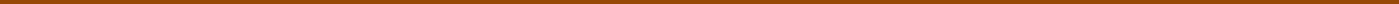 2014 YILINDA DAĞITILAN ÖĞRETMEN VE ÖĞRENCİ TABLET SAYILARIFatih projesi kapsamında İlimizdeki Teknik Meslek Lisesi Haricinde Alt Yapı Kurulumları Yapılan Bütün Lise Öğretmenlerine;Fatih Projesi tanıtım semineri verildi.1500 Öğretmene bilgisayar kullanım kursu verildi.1500 Öğretmene etkileşimli tahta kursu verildi.5.1.3 Mali DurumKurumumuzun mali işlerinden Strateji Geliştirme Hizmetleri Bölümü sorumlu olup temel görevleri Millî Eğitim Bakanlığı İl ve İlçe Millî Eğitim Müdürlükleri Yönetmeliği’nin 18.maddesi ile belirlenmiştir. Bölümün görev alanına giren konular ile ilgili veriler şu şekilde özetlenebilir.Öğrenci Başına Ortalama Yapılan HarcamalarErzurum il genelinde öğrenci başına yapılan harcamalar (Tablo 10):2010-2011 eğitim öğretim yılında; 1.917.92 TL2011-2012 eğitim öğretim yılında; 2.212.58 TL2012-2013 eğitim öğretim yılında: 2.274.45 TL olduğu görülmektedir.Tablo 10: Eğitim öğretim yıllarına göre il geneli öğrenci başına düşen harcama detayları(Aşkale, İspir, Karaçoban, Olur, Pasinler, Tortum, Yakutiye ilçe verileri baz alınarak hesaplanmıştır).Kaynakların Etkin ve Verimli KullanımıKaynakların etkin ve verimli kullanılması amacıyla tüm il, ilçe ve okul müdürlükleri kâğıt toplamave kitap geri dönüşüm faaliyetleri yapılmıştır. Elde edilen kaynaklar il genelinde yapılan şiir yarışması, bilgi ve kültür yarışması, gezi, tiyatro şenliği gibi çeşitli faaliyetler ile afiş, davetiye, pankart, ikram giderleri, dereceye giren öğrencilerin ödüllendirilmesi ve öğrencilerin ihtiyaçlarının karşılanmasında kullanılmıştır. Bu kapsamda2010-2011 Eğitim öğretim yılında 141.000 kg atık kâğıt/kitap toplanmış olup 11.703 TL gelir elde edilmiştir.2011-2012 Eğitim öğretim yılında 191.537 kg atık kâğıt/kitap toplanmış olup 34.857 TL gelir elde edilmiştir.2012-2013 Eğitim öğretim yılında 188.392 kg atık kâğıt/ kitap toplanmış olup 29.483,00 TL, gelir elde edilmiştir.Ulusal ve Uluslararası ProjelerMüdürlüğümüz ve bağlı kurumlar son üç yıl içerisinde ulusal ve uluslararası kaynaklardan eğitim öğretimin iyileştirilmesi ve dezavantajlı kesimin desteklenmesi amaçlı önemli projeler hazırlamış ve bunların karşılığında önemli destekler sağlamıştır. Hibe kaynağı olarak en büyük destek Kalkınma Bakanlığı Sosyal Destek Programı (SODES)’den sağlanmıştır. Son üç yıl içerisinde 85 adet projeye toplam10.467.954,28 TL destek sağlanmıştır. Yıllara göre SODES kapsamında sağlanan hibeler ve içerikleri Tablo11’de verilmiştir.Tablo 11: Sosyal Destek Programı (SODES) kapsamında alınan proje destekleriBunun yanında Müdürlüğümüz ve bağlı okul ve kurumlar çeşitli uluslararası projeler ile eğitim öğretimin zenginleştirilmesine ve eğitimin Avrupa boyutunun güçlenmesine katkı sağlamıştır. Uluslararası proje destekleri Avrupa Birliği Eğitim ve Gençlik Programları Merkezi Başkanlığı (Ulusal Ajans) Hayat Boyu Öğrenme Programı kapsamında alınan hibeleri içermektedir. 2012-2013 yılında uluslararası projelere ilişkin sayısal veriler Tablo 12’de verilmiştir.2012 ve 2013 yılında Avrupa Birliği Eğitim ve Gençlik Programları Hayat Boyu Öğrenme Programı kapsamında Müdürlüğümüz ve bağlı kurumlardan 302 personel, öğrenci ve refakatçisi katılmıştır. 2014 Yılından itibaren Avrupa Komisyonu tüm programları içerisinde alan Erasmus+ programını başlatmıştır.KA1, KA2 ve KA3 adıyla oluşturulan programlara Müdürlüğümüz ve Bağlı kurumlardan 44 adet KA1 ve 18 adet KA2 proje başvurusu yapılmıştır.Tablo 12: Müdürlüğümüz ve bağlı kurumlar 2012, 2013 yılı hibe desteği kazanan uluslararası projelerTaşımalı Eğitim ile İlgili VerilerTaşımalı Eğitim: İlkokul, ortaokul veya imam-hatip ortaokulundan herhangi biri bulunmayan veya eğitim ve öğretime kapalı olanlar ile birleştirilmiş sınıf uygulaması yapan ilkokullardaki öğrencilerin seçilen merkezlerdeki ilköğretim kurumlarına günü birlik taşınarak eğitim ve öğretim görmelerini sağlamak amacıyla yapılan uygulamayı ifade etmektedir.İl genelinde ilköğretimde; 2010-2011 eğitim öğretim yılında toplam öğrencinin % 1,79’u, 2011-2012 eğitim öğretim yılında % 1,85’i, 2012-2013 eğitim öğretim yılında % 3,97’ü ve 2013-2014 eğitim öğretim yılında % 7,37’ü taşımalı ilköğretim hizmetlerinden yararlanmıştır.Bakanlığımızca İlköğretimden başka ortaöğretimde de öğrencilere taşımalı eğitim hizmetleri verilmektedir. 2010-2011 eğitim öğretim yılı için ilk defa 9 uncu sınıflar için uygulanan Taşımalı Ortaöğretim Uygulaması, 2011-2012 eğitim öğretim yılında 9 ve 10 uncu sınıf öğrencilerine yönelik olarak yürütülmüş, uygulamada ilköğretim okullarından mezun olup çeşitli nedenlerle ortaöğretime erişimde sorunlar yaşayan öğrencilerin okullara erişimleri sağlanarak, öğle yemeği hizmeti verilmesi amaçlanmıştır.İl genelinde ortaöğretimde; 2010-2011 eğitim öğretim yılında toplam öğrencinin % 2,2’si, 2011-2012 eğitim öğretim yılında % 4,5’i, 2012-2013 eğitim öğretim yılında % 8,8’i ve 2013-2014 eğitim öğretim yılında % 7,44’ü taşımalı ortaöğretim hizmetlerinden yararlanmıştır. Taşımalı eğitimden yararlanan öğrenci oranı ve öğrenci başı maliyet aşağıda grafikte verilmiştir.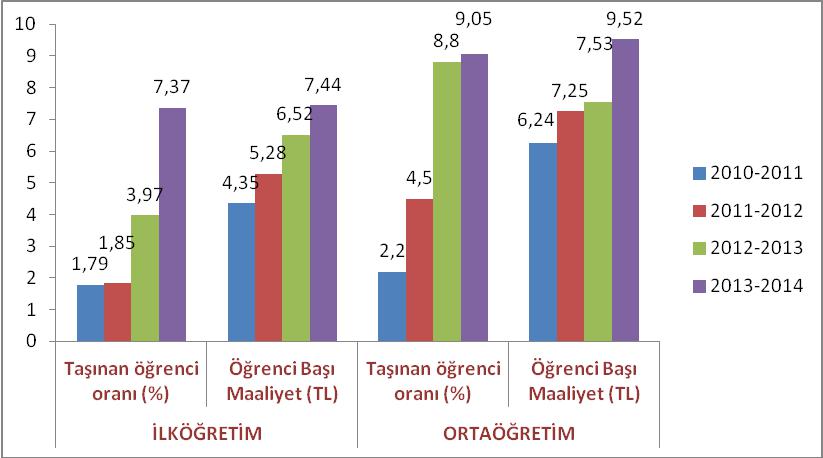 Şekil 1: Son dört yıl il geneli taşımalı ilköğretim ve ortaöğretimden yararlanan öğrenci oranları ve öğrenci başı maliyet grafiğiİnşaat ve Emlak Hizmetleriİnşaat ve Emlak Hizmetleri Bölümü temel görevleri Millî Eğitim Bakanlığı İl ve İlçe Millî Eğitim Müdürlükleri Yönetmeliği’nin 22.maddesi ile belirlenmiştir. Milli Eğitim Bakanlığı ve İl Özel İdaresi tarafından tahsis edilen ödenekler doğrultusunda yatırım programına alınan yatırımlar, ilgili Kaymakamlıkların teklifleri doğrultusunda yapılan Maarif Müfettişleri incelemesi sonucu düzenlenen raporlar ile yerleşim yerinin yapılaşma durumu ve ihtiyaçları ile TÜİK tarafından belirlenen nüfus artışı dikkate alınarak yapım programına alınmaktadır. Yapımı planlanan yatırımlar; Milli Eğitim Bakanlığınca okul öncesi, ilk ve ortaöğretimde okullaşma oranıyla normal öğretim yapılması ve derslik başına 24 öğrenci hedefine ulaşılması amacıyla uygulamaya konulmaktadır. İlimizde kademelerine göre okul sayıları tabloda verilmiştir.Tablo 13: Kademelerine göre son üç yıl okul sayıları5.1.4 Kuruluşun YapısıMüdürlüğümüz teşkilat yapısı, 14.6.1973 tarihli ve 1739 sayılı Millî Eğitim Temel Kanunu ve 25.8.2011 tarihli ve 652 sayılı Millî Eğitim Bakanlığının Teşkilât ve Görevleri Hakkında Kanun Hükmünde Kararname hükümlerine dayanılarak hazırlanan ve 18.11.2012 tarih ve 28471 sayılı Resmi Gazetede yayınlanan Millî Eğitim Bakanlığı İl ve İlçe Millî Eğitim Müdürlükleri Yönetmeliği ile yeniden belirlenmiştir. Yönetmeliğe göre İl Milli Eğitim Müdürlükleri Maarif Müfettişleri Başkanlığı ile şube müdürü kadro sayısına göre birleştirilerek veya ayrılarak teşkilatlandırılan şube müdürlükleri eliyle yürütülür denilmektedir. İlgili yönetmeliğin 6.maddesi ile milli eğitim müdürü, müdür yardımcısı, şube müdürü ve tesis müdürünün görev ve sorumlulukları belirlenmiştir.Kurumumuz teşkilat yapısı il milli eğitim müdürüne bağlı 5 müdür yardımcısı ve 13 şube müdürlüğü ve her bir şube müdürlüğünün altında ise en az bir bölüm şefi ve diğer çalışanlardan oluşmaktadır. Şube müdürlüklerinin sorumluluk alanları, görev ve yetkileri ise Yönetmeliğin 9-22 Maddeleri arasında net bir şekilde belirtilmektedir.Yönetmelikle İl Milli Eğitim Müdürlükleri bünyesinde oluşturulacak kurullar ve komisyonlarda belirlenmiştir. Buna göre;İl Millî Eğitim Danışma Komisyonu: Valinin başkanlığında, eğitimden sorumlu vali yardımcısı, il millî eğitim müdürü, belediye başkanı, il özel idaresi genel sekreteri, rektör, varsa eğitim fakültesi dekanı, bir il millî eğitim müdür yardımcısı, maarif müfettişleri başkanı, ilçe millî eğitim müdürlerinin kendi aralarından seçecekleri bir temsilci, il genel meclisince seçilen iki üye, il idare şube başkanlarından vali tarafından seçilecek iki müdür, ilde en fazla üyeye sahip işçi ve kamu çalışanları sendikalarının başkanları, en fazla üyeye sahip meslek ve sanayi odaları başkanları, dışarıdan bitirme sistemine kayıtlı öğrenciler hariç öğrenci sayısı en fazla olan ilkokul, ortaokul ve lise düzeyindeki iki okulun müdürleri ve öğretmenler kurulunca seçilecek ikişer öğretmen, aynı okulların okul disiplin kurulunca seçilecek ikişer öğrenci ve okul aile birliği yönetim kurulunca seçilecek ikişer öğrenci velisi, bir halk eğitim merkezi müdürü, rehberlik ve araştırma merkezi müdürü, öğrenci sayısı en fazla olan özel ilkokul, özel ortaokul ve özel lise düzeyindeki birer okulun müdürü ve bu okulların öğretmenler kurulunca seçilecek birer öğretmen, aynı okulların okul disiplin kurulunca seçilecek birer öğrenci ve okul aile birliği yönetim kurulunca seçilecek bir öğrenci velisinden oluşur.Seçimle belirlenen üyeler, her öğretim yılı için Eylül ayında belirlenir. Üyeliği sona erenler, yeni üye seçilinceye kadar görevlerine devam ederler. Komisyon, üye tam sayısının yarıdan bir fazlası ile toplanır, oy çokluğu ile karar alır ve kararları tavsiye niteliğindedir.İl/İlçe Millî Eğitim Komisyonu: İl millî eğitim müdürünün başkanlığında, il millî eğitim müdürünce görevlendirilecek bir müdür yardımcısı ile bir şube müdürü, il maarif müfettişleri başkanı, il merkezinde bulunan en fazla öğrencisi bulunan okul öncesi, ilkokul, ortaokul, lise ve hayat boyu öğrenme eğitimkurumlarının müdürleri ile bunların öğretmenler kurulunca seçilecek birer öğretmen, rehberlik ve araştırma merkezî müdürü ve köyde çalışan üç öğretmen, en fazla öğrencisi olan özel okul öncesi, özel ilkokul, özel ortaokul ve özel lise kurumlarının müdürleri ile bunların öğretmenler kurulunca seçilecek birer öğretmenden oluşur.Ayrıca İl millî eğitim müdürlüklerinde, il istihdam ve meslekî eğitim kurulu ile il millî eğitim disiplin kurulu oluşturulmuştur.Organizasyon YapısıYukarıda belirtilen yönetmelik ve ilgili mevzuat dikkate alınarak Kurumumuzun organizasyon şemasıŞekil 2’de verilmiştir.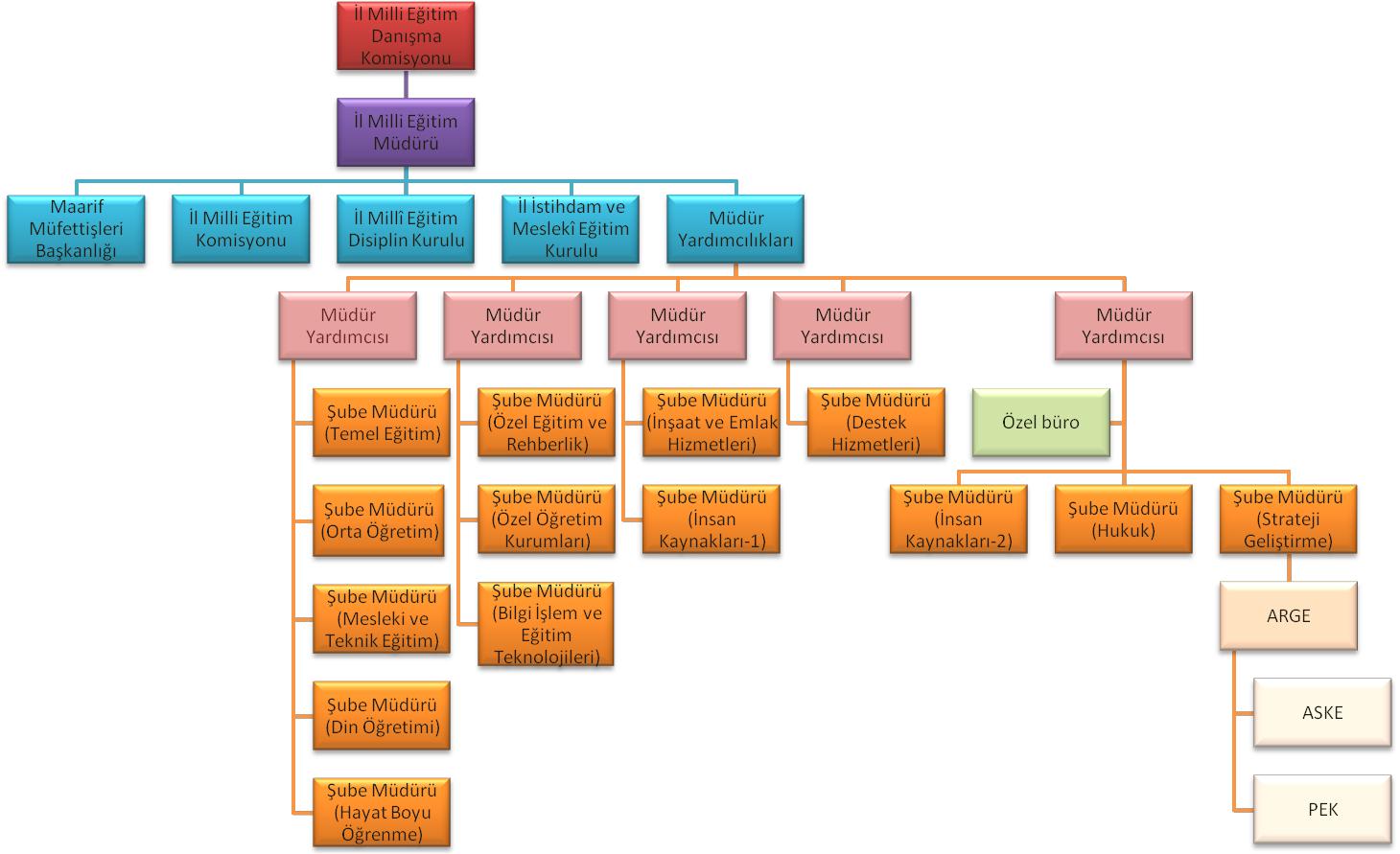 Şekil 2: Organizasyon şeması5.1.5 Kurum KültürüKurum kültürü kurumda paylaşılan temel değerlerin ve inançların bütünü ve ruhu olarak tanımlanmaktadır. Tüm çalışanlar tarafından paylaşılan alışkanlıklar, tutum ve davranış kalıplarından oluşur. Bir kurum içinde oluşmuş, paylaşılan ortak inançlar, değerler ve alışılagelmiş davranış kalıplarıdır. Kurumumuz köklü bir geçmişe sahiptir. İl milli eğitim müdürlüklerinin kuruluş tarihi olan 1869 yılından itibaren kurum kendisine verilen görevleri yerine getirmektedir. Bu görevleri yaparken kişisel kaliteye, ürünün kalitesine, hizmetin kalitesine, takımın kalitesine ve kurumun kalitesine büyük önem verilmektedir. Bu alanlarda görülen eksiklikler kurum içi yönetim anlayışı ile giderilmeye çalışılmaktadır. Temel hedef çalışanın mutluluğunun yanında paydaşların memnuniyetidir.Bu bağlamda kurumumuzda kurum kültürünün oluşturulması ve işler hale getirilmesi için faaliyetler yapılır. Belirli aralıklarla kurum içi memnuniyet ve iç paydaş anketleri, çalışanlarla yüz yüze görüşmeler yapılır. 2014 Yılı Ocak ve Şubat aylarında yapılan kurum içi memnuniyet anketi ve iç paydaş anketi sonuçları kurum kültürünün mevcut durumunu ortaya koymaktadır. Buna göre;Kurum İçi Memnuniyet Anketi AnaliziAnkette çalışanların memnuniyetleri 5 başlıkta incelenmiştir. Bu başlıklar:Çalışanın İşine/Kurumuna BakışıÇalışan-Yönetim Arası İlişkilerMotivasyonKurum İçi İletişimKurum İmkânları/Hizmetiçi EğitimAnkette 3’ü bireysel özellikler ve 28’i memnuniyet düzeylerini ölçmek amaçlı 32 soru sorulmuştur. Anket SPSS 18 paket programı ile analiz edilmiştir. Verilerin ortalaması incelendiğinde çalışanın işine ve kuruma bakışı 3,544 (kararsızlık ile katılıyorum arasında), çalışan-yönetim arası ilişki 3,156 (kararsızlık seviyesinde), motivasyon düzeyi 2,32 (katılmıyorum-kararsızlık arasında katılmıyoruma yakın), kurum içi iletişim 2,763 (katılmıyorum-kararsızlık arasında karasızlığa yakın) ve kurum imkanları ve hizmetiçi eğitim bakımından 2,552 (katılmıyorum-kararsızlık arasında) görülmüştür. Anket sonuçlarıEK-3 de verilmiştir.İç Paydaş Anketi Analiziİç paydaş anketinde katılımcıların sorulan 15 soruya verdikleri cevapların ortalaması EK-4’te verilmiştir. Sonuçlardan görüleceği üzere eğitim öğretim faaliyetlerine veli katılımının sağlanamadığı görülmektedir. Bunun dışında diğer sorulara verilen cevaplar 3,11-3,59 arasında değişim gösterdiği görülmektedir.5.2 Kurum Dışı Analiz (Çevre Analizi)5.2.1 Politik ve Hukuki Durumİlimizin politik ve hukuki durumu bakımından aşağıdaki sonuçlar öne çıkmaktadır.Erzurum ilinin bölgede cazibe merkezi olmasıKalkınmada öncelikli iller arasında yer almasıKamu yatırımlarının fazla olmasıÖğretmen sirkülâsyonuna karşı etkin önlemlerin yetersizliğiEğitim yatırımlarına ayrılan payın her geçen gün artmasıKamu yönetiminde; 5018 sayılı yasayla toplumun taleplerine karşı duyarlı, katılımcılığa önem veren, hedef ve önceliklerini netleştirmiş, hesap veren, şeffaf ve etkin bir kamu yapılanması benimsenerek hayata geçirilmiş olmasıEğitimde uygulamaya konulan projelerde ilimizin genellikle pilot il seçilmesi ve eğitim kurumlarına ek katkı sağlamasıMilli eğitimde sistem, mevzuatın ve yönetici atama yönetmeliği sık sık değişmesiGenç nüfusunun fazla olmasıÜlke siyasetinde etkin isimleri yetiştirmesiUlusal ve uluslararası projelerin eğitimi katkısı5.2.2 Ekonomik DurumErzurum ekonomisi başlıca tarım, hayvancılık, sanayi ve hizmet sektörü bileşenlerinden oluşmaktadır. Ancak ilin ekonomik hayatının temeli tarımsal faaliyetlere dayanmaktadır. Tarımsal faaliyetler ise bitkisel üretim, hayvancılık, su ürünleri ve ormancılık olmak üzere dört ana başlık altında ele alınabilir. Toplam 25 066 km2 yüzölçümüne sahip il toprak büyüklüğü bakımından Ülkemizin 4.büyük ili olup mevcut toprak büyüklüğünün % 56. 2'si dik, % 23. 8'i orta eğimli, '% 14. 1'i sarp ve % 5. 9'u düz bir konuma sahiptir.İlin ekonomik durumu ile ilgili işgücü ve işsizlik oranları incelendiğinde; tarım dışı işsizlik oranı (15 yaş üstü için) % 10,2 olup Türkiye ortalaması % 11,5’in altındadır. Ancak işsizlik oranının düşük olması yeterli iş imkânı bulamayan genç nüfusun sanayisi gelişmiş illere göç etmesinden ve Türkiye İş Kurumu’na başvuru eksikliğinden kaynaklandığı bilinmektedir. İstihdam oranı ise Türkiye ortalaması ile aynı olup % 45,4’dür. İstihdamının sektörel dağılımlarında ise hizmet sektörünün önemli bir yeri olduğu görülmektedir. İlde tarım istihdamı % 41,8, sanayi istihdamı % 12,1 ve hizmet sektörü istihdamı % 46,4’dür. Öte yandan girişimcilik faaliyetler incelendiğinde Erzurum ilinde en çok girişim 2012 yılındatoptan ve perakende ticaret sektöründe yapılmıştır. Bunu sırasıyla ulaştırma, depolama, konaklama ve yiyecek hizmetleri faaliyetleri izlemektedir. TUİK 2012 verilerine göre İlimizin de cazibe merkezi olarak yer aldığı TRA1 bölgesi ile Türkiye ortalamalarının yer aldığı işgücüne katılım, işsizlik, tarım dışı işsizlik ve istihdam oranları Şekil 3’de verilmiştir.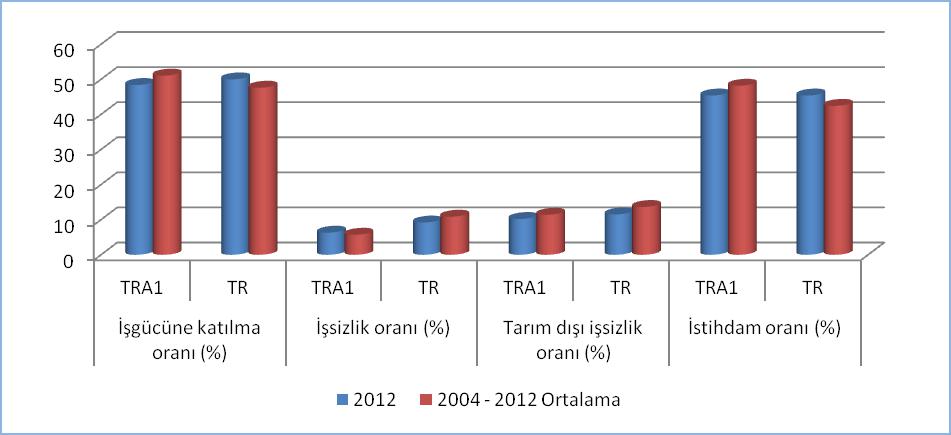 Şekil 3: İşgücüne katılım, işsizlik, tarım dışı işsizlik ve istihdam oranları (TÜİK 2012)5.2.3 Sosyolojik DurumNüfus:Erzurum, büyükşehir belediyesi statüsündedir. Türkiye’nin 14. büyük kenti olan Erzurum, büyükşehir statüsüne kavuştuktan sonra merkez ilçe 2008 yılında Palandöken, Aziziye ve Yakutiye olmak üzere 3 ilçeye ayrılmıştır. Erzurum’un toplamda 20 ilçesi bulunmaktadır. TÜİK verilerine göre Erzurum’un nüfusu 2011 yılında 780.847, 2012 yılında 778.195 ve 2013 yılında ise 766.729 olarak kaydedilmiştir.Erkek nüfusu 384.015 ve kadın nüfusu 382.714 olup ilçelere göre nüfus Tablo 14’de verilmiştir.Tablo 14: Erzurum İli 2013 Yılı İlçelere göre nüfus*Kaynak: Türkiye İstatistik KurumuGöç:2012-2013 döneminde 81 ilin 47’si net göç vermiş, 34’ü net göç almıştır. Erzurum’da alınan veverilen göç durumu ise şöyledir;TÜİK verilerine göre, 2013 yılında nüfusu 766.729 olan Erzurum’a 23.398 kişi göç ederken,39.997 kişi ise ilden göç etmiştir. İl 2008 yılında 18.999, 2009’da 24.830, 2010’da 23.294, 2011’de27.719, 2012’de 22.551, 2013 yılında da 23 bin 398 kişilik göç almıştır. İlin en fazla göç aldığı dönem2011 yılı olarak belirlenmiştir.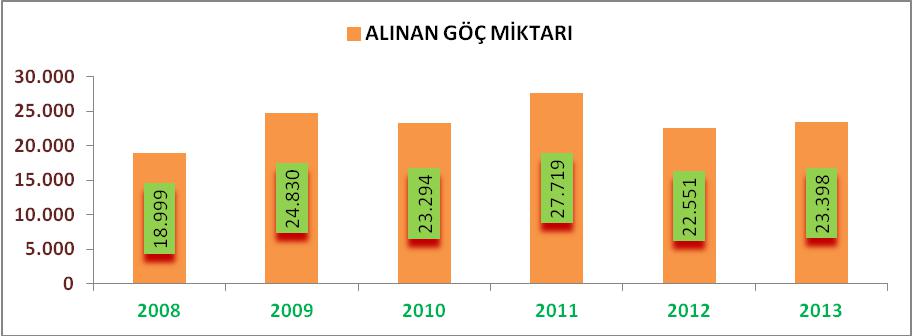 Şekil 4: Erzurum 6 yıllık alınan göç sayılarıTÜİK verileri üzerinden yapılan hesaplamaya göre, Erzurum’dan 2008-2013 yılı aralığında en fazlagöçün yaşandığı yıl 2008 yılı oldu. Erzurum, 2008 yılında 43.585, 2009 yılında 33.681, 2010 yılında35.711, 2011 yılında 33.599, 2012 yılında 33.234, 2013 yılında ise 39.997 kişilik göç verdi.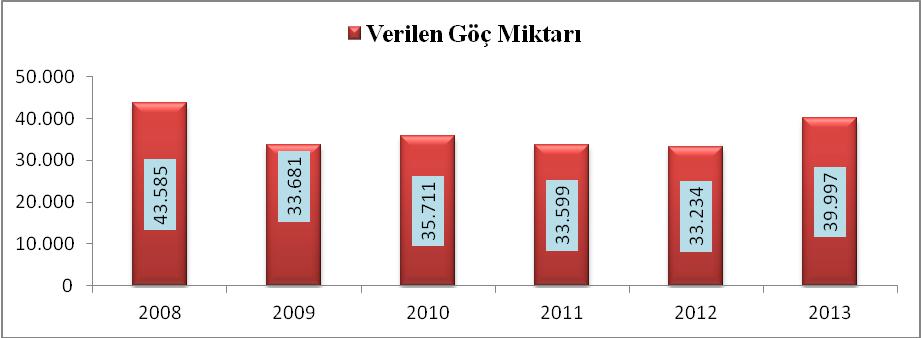 Şekil 5: Erzurum 6 yıllık verilen göç sayılarıYine TÜİK verilerine göre, ilin en çok göç verdiği ve aldığı ilk üç il, İstanbul, Ankara, İzmir bazen deBursa şeklinde sıralanmaktadır. Özellikle alınan göçte büyük kentlerin ilk üçte yer almasını şu şekilde yorumlamak mümkündür:Büyük kentlerde yaşayan Erzurum doğumlular, ekonomik durumları iyileştikçe kendi kentlerine geri dönmeye başlamış olabilirler.Büyük kentlerin gittikçe yaşanması zor yerler haline dönüşmesiyle, başa çıkamayanların tersine göçü olabilir.Tayin ve atamalar buna sebep olabilir.Erzurum yaşanabilir bir kent olmaya başlamış olabilir.Eğitim Durumu:TÜİK'in 2013 yılı verilerine göre Erzurum'da okuma- yazma bilmeyen kişi sayısı 69 bin 728 olarak açıklanmıştır. 6 yaş üzeri okuma yazma bilmeyenlerin 13.182'si erkek, 56.546'sı da kadın. TÜİK'in verilerine göre ayrıca okuma yazma bilen fakat okul bitirmeyenlerin ise 181 bin 23'ü erkek, 86 bin 775'ini de kadınlar oluşturuyor.Tablo 15: 2013 Yılı Erzurum okuma yazma istatistikleriSon yıllarda yerel ve merkezi gerçekleştirilen projeler, aynı zamanda bakanlığın hayat boyu öğrenme çalışmaları, “Okullar Hayat Bulsun” projeleriyle okuma-yazma kampanyaları bu oranın artışgöstermesine sebep olmuştur. 2011-2012 eğitim-öğretim döneminde 88,68 olan okuma-yazma oranı2013-2014 eğitim-öğretim yılında 90,59’a yükselmiştir. Son 3 yıl okuryazarlık oranlarına ilişkin tablo aşağıda verilmiştir.Tablo 16: Son 3 yıl Erzurum okuma yazma istatistikleri5.2.4 Teknolojik durumErzurum’un teknolojik alt yapısı bölge standartlarına göre oldukça iyi bir konumdadır. Bilgi Teknolojileri ve İletişim Kurumu’nun 2012 yılı için açıkladığı verilere göre Erzurum’da internet abone sayısı 132.245’dir. İnternet kullanımında Türkiye geneline baktığımız zaman İstanbul % 43,87 oranla birinci sırada bulunurken, Erzurum % 16,99 oranla orta sıralarda yerini almıştır.Tablo 17: Erzurum internet kullanım oranı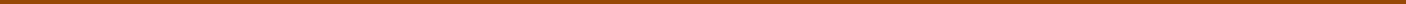 5.2.5 Ekolojik DurumErzurum ilinin rakımı 1853 metredir. Genel olarak yüksek arazilerden oluşur. Örneğin platoların deniz düzeyine göre yükseklikleri 2000 m’ yi bulur, bunların üstünde yer alan dağların yükseklikleri ise 3000 m. ve daha yüksektir. Platolar ve dağlar arasında, yükseklikleri yaklaşık 1500 ila 1800 metrelere ulaşan depresyon ovalarıyla oluklar yerleşmiştir.İl arazisinin büyük çoğunluğunda, karasal iklim özellikleri egemendir. Kışlar uzun ve sert, yazlar kısa ve sıcak geçer. Yaklaşık 70 yılı bulan gözlem sonuçlarına göre, ilde en soğuk ay ortalaması, -8.6 C, en sıcak ay ortalaması 19.6 C, en düşük sıcaklık -35 C ve en yüksek sıcaklık ise 35 C olarak ölçülmüştür. Yıllık yağış tutarı 453 mm. kadardır. En az yağış kış devresinde düşer. Bu devrenin yağışları kar biçiminde olup,kar yağışlı gün sayısı 50 ve kar örtüsünün yerde kalış süresi ise 114 gün kadardır. En yağışlı devre ilkbahar ve yaz mevsimleridir.5.3 SWOT ANALİZİPaydaş analiz çalışmaları kapsamında yapılan kurum içi memnuniyet anketi, iç paydaş anketi, dış paydaş anketi, görüşmeler, toplantılar, eğitim ve SWOT analiz çalıştayları sonucu kurumumuz için yapılanSWOT analizi sonuçları çıkarılmıştır. Veriler önem derecelerine göre sıralı bir biçimde verilmiştir. 2010-2014 dönemi SWOT sonuçları ile benzerlik göstermektedir.1.  GÜÇLÜ YÖNLERİMİZ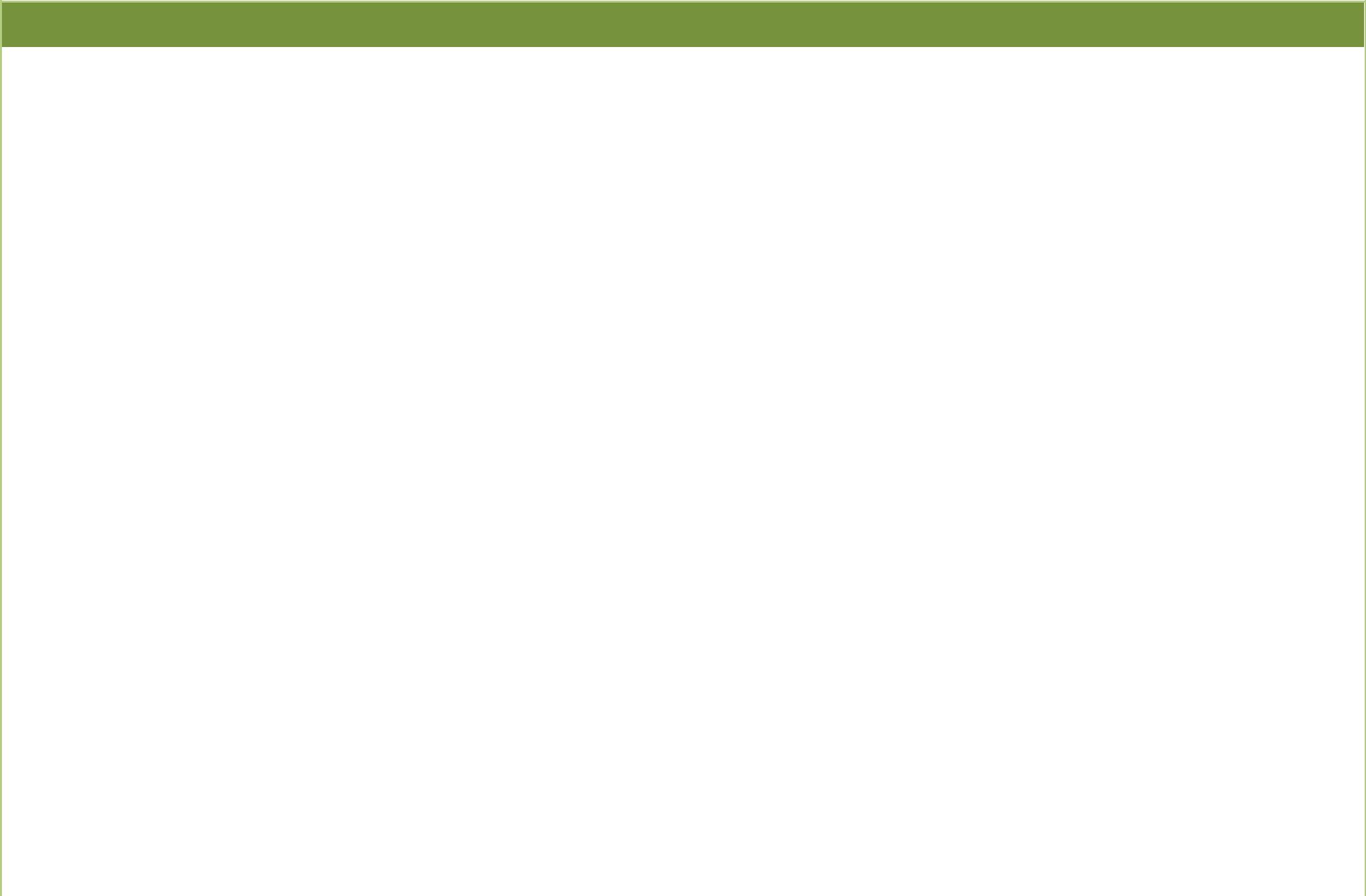 2.  ZAYIF YÖNLERİMİZ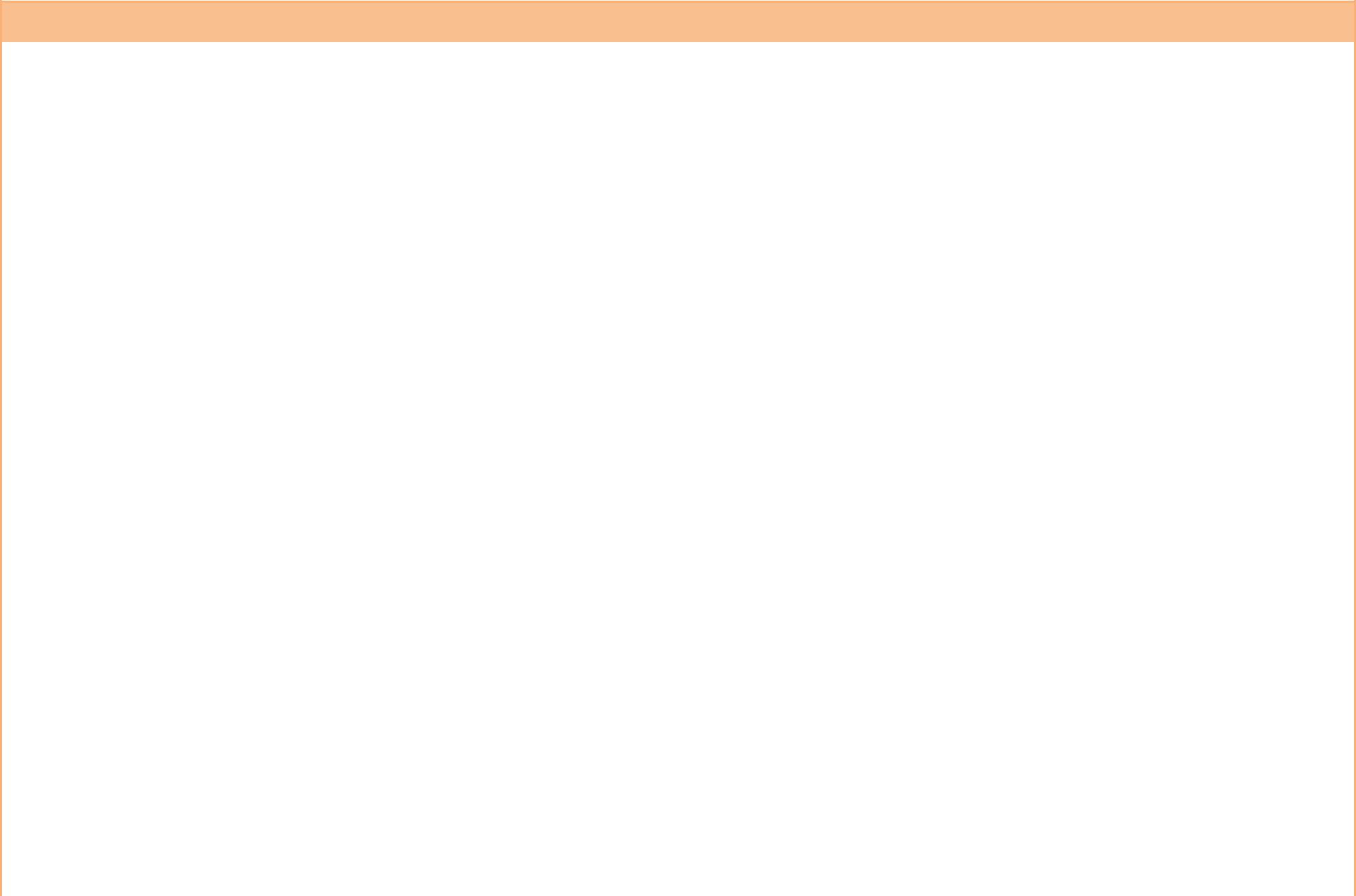 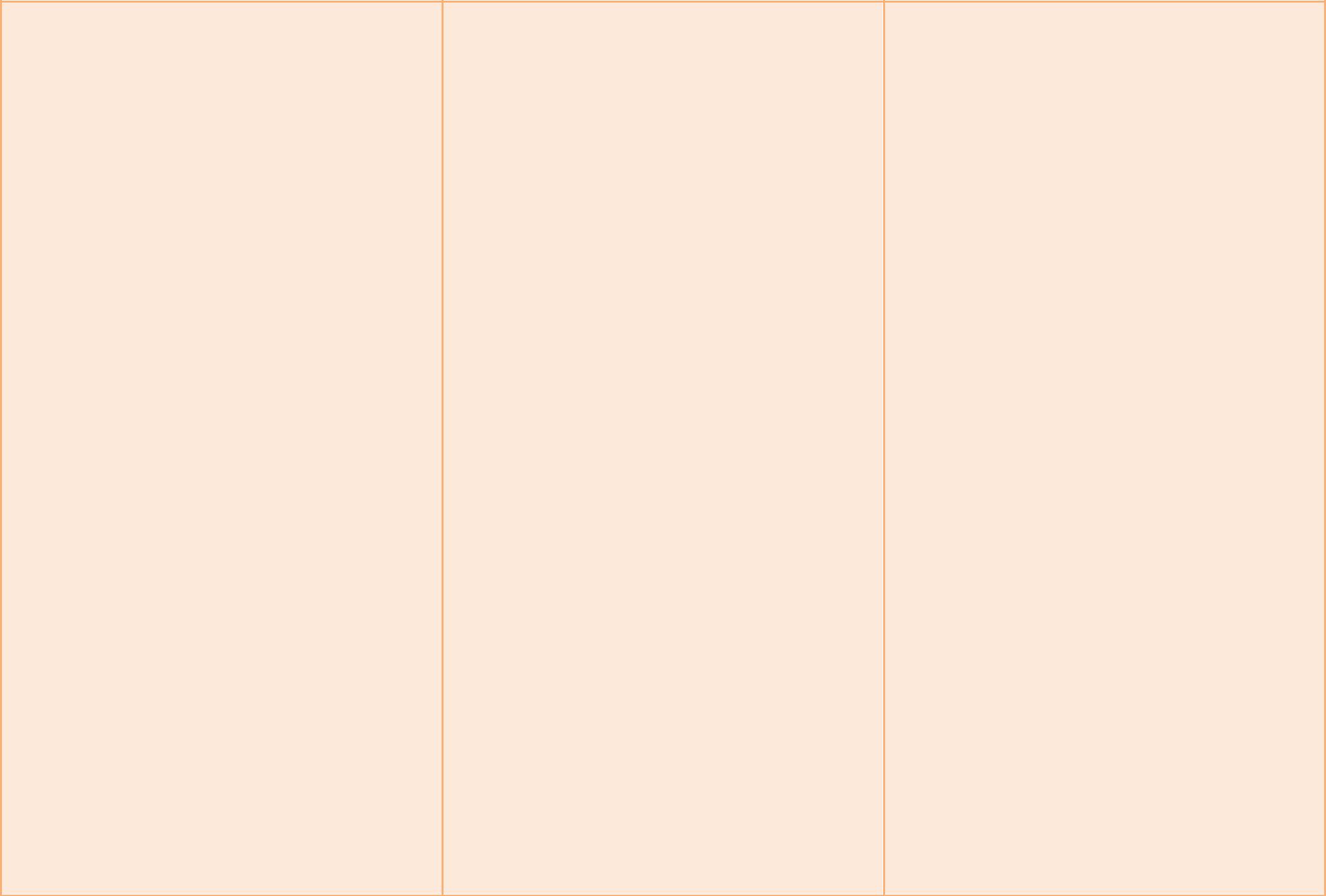 Yöneticilerin görevlendirme ve vekâleten çalıştırılmasıMoral motivasyon eksikliğiOkulların fiziki yapısının yetersiz olması ve sosyal etkinlikler için yeterli alt yapıya sahip olmamasıTeknolojinin kullanımı konusunda verilen eğitimlere rağmen eğitim personelinin istenilen düzeyde olmamasıOkul ve kurumlarda mesleki tükenmişliğin oluşması ve gözardı edilmesiKurumun misyonunun ve vizyonunun sahiplenilememesiKurumlarımızda stratejik yönetimin önemini kavrayamayan yöneticilerin bulunmasıEğitim faaliyetlerine veli katkısının düşük olmasıEğitimde kalite yönetimi sistemi anlayışının yaygın olmamasıKarar alma süreçlerinde iç ve dış paydaşların görüşlerinin alınmamasıEğitim öğretim sürecinde teknolojik alt yapıyı kullanamayan öğretmenlerin varlığıHizmet içi eğitimlerin etkinliğinin istenen düzeyde olmamasıOkul- aile birliklerinin etkin olmamasıdüzeyde olmamasıÇalışanların motivasyon ve örgütsel bağlılık düzeylerinin düşük olmasıİç kontrol sisteminin kurulamamış olmasıGeçmiş yıllara ait veri, bilgi ve belgelere ulaşılabilmesine imkân sağlayacak bir arşivleme sisteminin bulunmamasıİzleme ve değerlendirme faaliyetlerinin yetersizliğiTaşrada öğretmenlerin barınma ve sosyal imkânlarının yetersizliğiOkullarda hijyene gereken önemin verilememesiKurum çalışanlarının toplumla iletişiminin yetersiz olmasıKurumdaki personelin sürekli yer değiştirmesiYöneticilerin görevlendirme ve vekâleten çalıştırılmasıAşırı bürokrasi uygulaması, bürokratik iş ve ilişkilerin uygulamayı etkilemesiİstatistikî verilerin yanlış ve yetersiz olmasıKurum personel için yeterli hizmetiçi eğitim imkânının sağlanamamasıKurumun misyonunun ve vizyonunun sahiplenilememesiKurumlarımızda stratejik yönetimin önemini kavrayamayan yöneticilerin bulunması3.  FIRSATLAR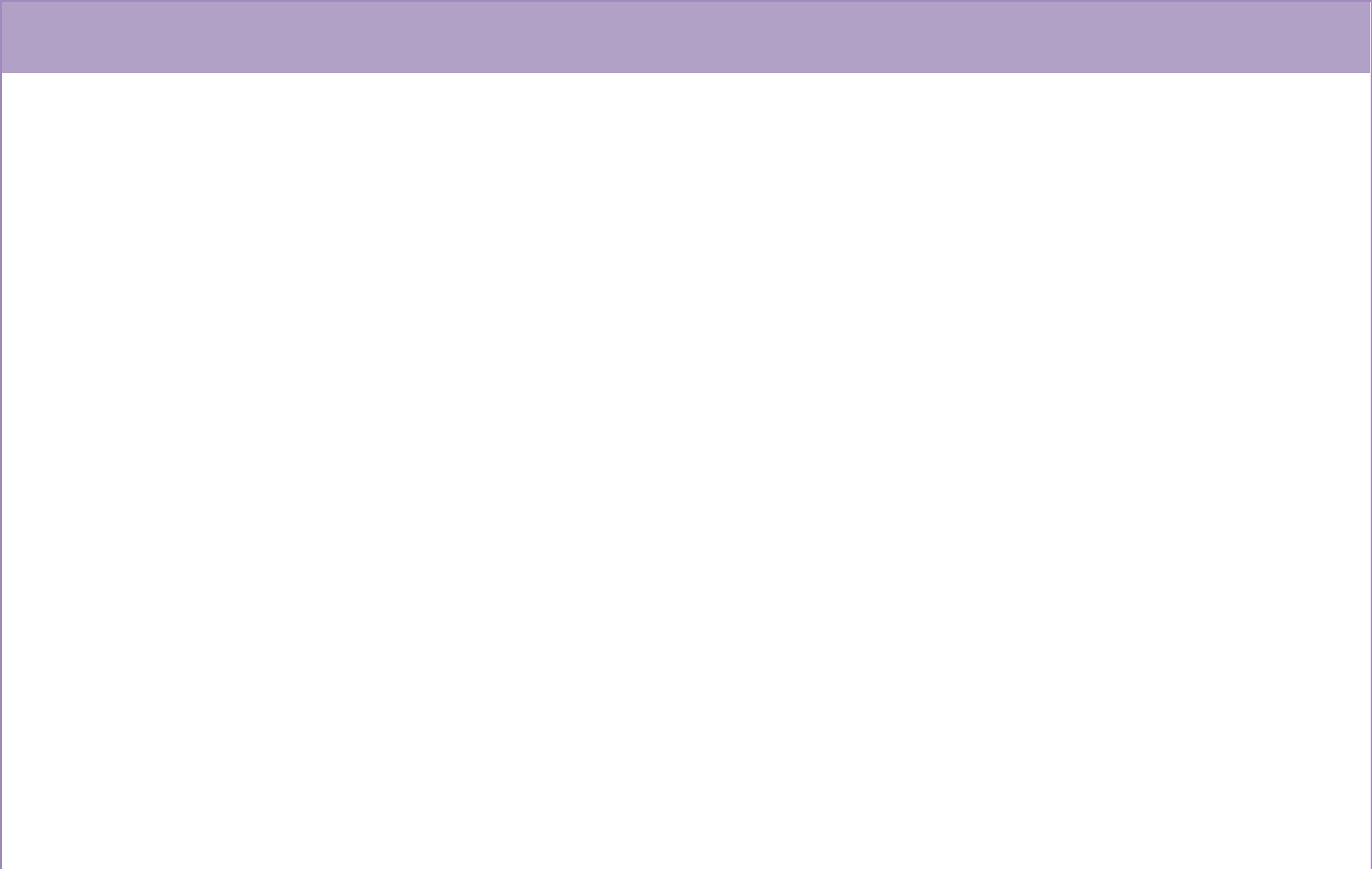 4.  TEHDİTLER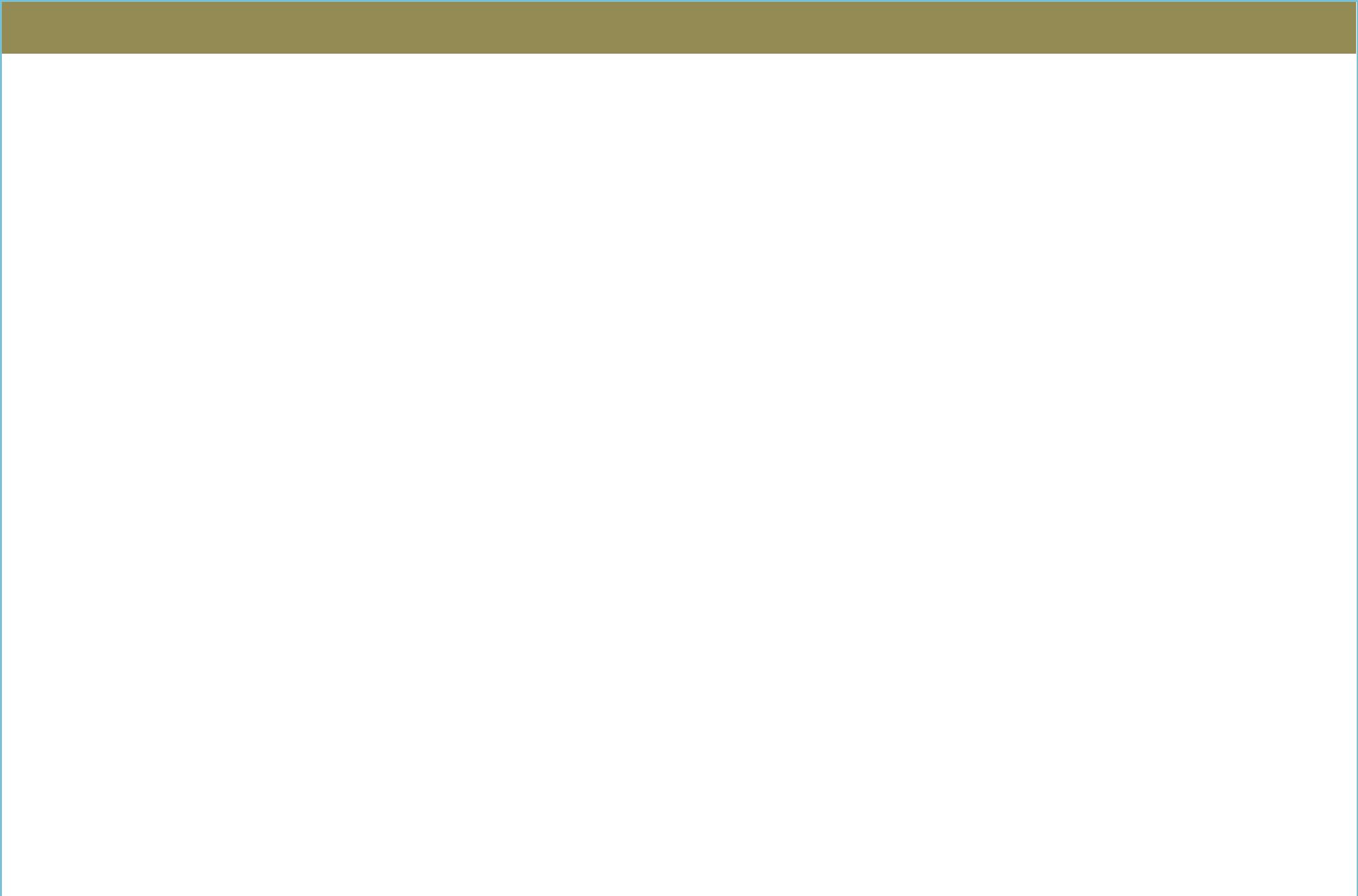 öğrencilerin okul dışında çalışmak zorunda kalmalarıTaşımalı eğitimin öğrenciler üzerindeki olumsuz fiziki ve psikolojik etkileriKış şartlarının eğitimi olumsuz etkilemesiGeniş bir coğrafyaya yayılmış kurumsal yapıEğitim-istihdam dengesine yönelik planlamalardaki yetersizlikDezavantajlı bireylerin eğitime erişimlerindeki engellerGöçler nedeniyle şehirleşme problemlerinden kaynaklanan güçlüklerhayatta yeterince yer bulamaması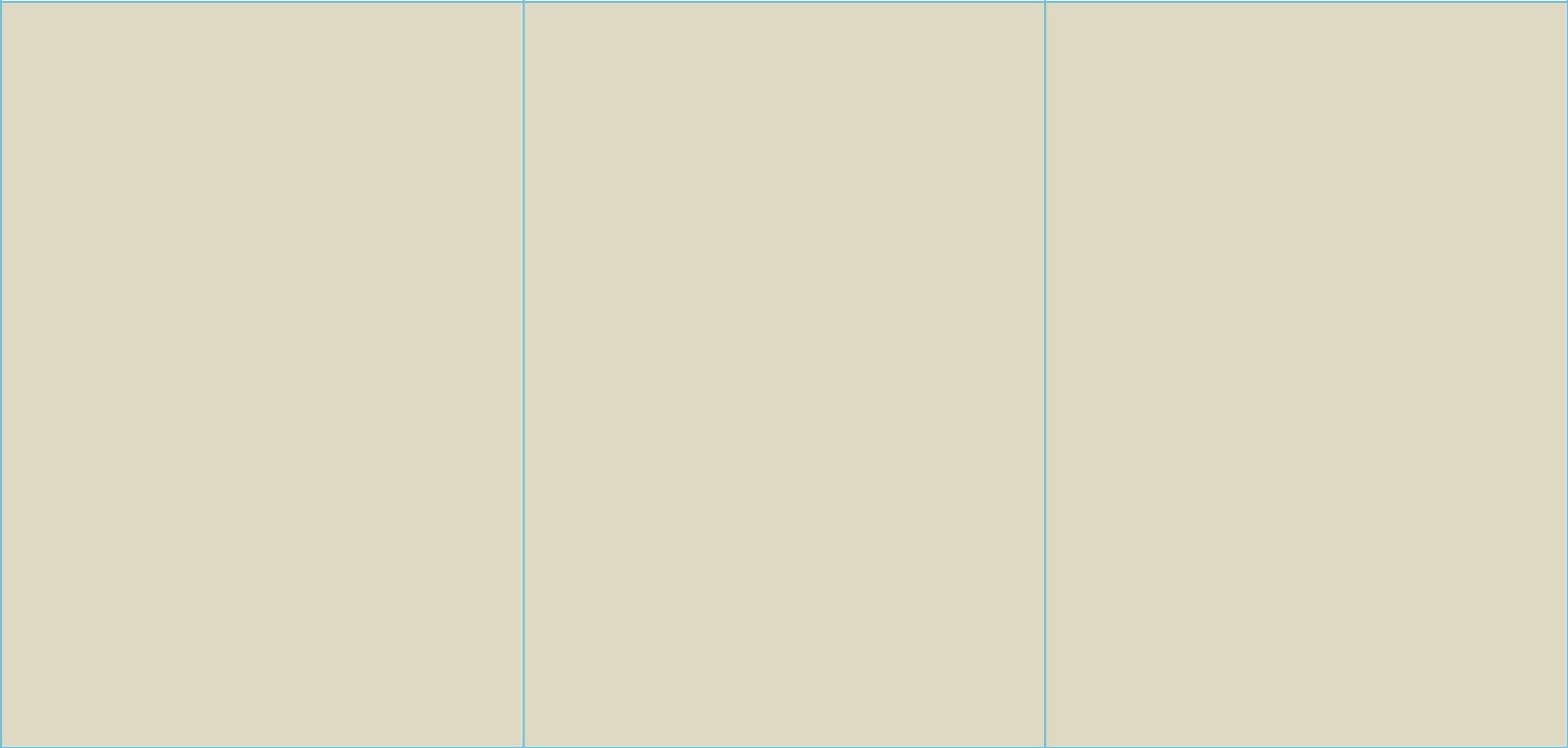 Öğrenci ve gençlerde şiddet eğiliminin olmasıMedyadaki olumsuzlukların öğrenci davranışlarına etkisiÇevrenin eğitime olumsuz etkisinin olmasıNiteliksiz TV programlarının okul iklimini olumsuz etkilemesiBölünmüş aile sayısının artması ile çocukların aile ortamını kaybetmesiTeknolojik güvenlik önlemlerinin kullanılamamasıSosyal kültürel dinamiklerin dejenerasyonuMedyada eğitim ve öğretime ilişkin çoğunlukla olumsuz haberlerin ön plana çıkarılması6.  GELİŞİM ALANLARITEMA 1: EĞİTİM VE ÖĞRETİME ERİŞİMOkullaşma oranlarıDevamsızlık durumuÜst öğrenim kurumlarına geçişKız çocuklarının okullaşması ile ilgili faaliyetlerÖğrenci nakilleri, yeni kayıt oranları,Taşımalı eğitimHayat boyu öğrenmeye katılımHalk eğitim kursları ve faaliyetleriOkuma yazma kursları, beceri ve hobi kurslarıÖzel eğitim ve rehberlik faaliyetlerine katılımTEMA 2: EĞİTİM VE ÖĞRETİMDE KALİTEAkademik başarıMerkezi sınavlarda Türkiye ortalamasına göre karşılaştırmaSosyal kültürel ve sportif faaliyetlere katılımUlusal ve uluslararası projelere katılım ve başarıKitap okuma ile ilgili hedeflerOkul dönüşümleri ile ilgili planlamalarMesleki eğitimle ilgili alan planlamasıÖzel öğretim kurumlarının payının artırılmasıÖzel öğretim kurumlarının denetim ve rehberlik faaliyetleriÖzel öğretim kurumlarının niteliğini artırmakÖzel eğitim ihtiyacı olan öğrencilerin özel öğretim imkânlarından yararlanmasının sağlanmasıÖzel öğretim kurumlarının çeşitlendirilmesiÖzel kurslar ve etüt merkezlerinin nitelik ve niceliğiAday öğretmenlerin yetiştirilmesiRehberlik araştırma merkezlerinin niteliği ve niceliği ile ilgili faaliyetlerBilim sanat merkezleriMobil rehberlik imkânlarının geliştirilmesiÖzel eğitime muhtaç öğrenci sayısının belirlenmesi, alt yapı imkânlarıŞiddet, madde bağımlılığı gibi konularda yapılacak faaliyetlerÖzel eğitime katılan öğrencilerin ve velilerin memnuniyetleriÖzel eğitim kurumlarının niteliğini artırmaya yönelik faaliyetler ve denetimÖzel eğitime katılan öğrencilerin sosyal ve kültürel aktivitelere katılımlarıMerkezi sınavlarla ilgili eğitim ve rehberlik faaliyetleri, aile ve öğrenci eğitimleri,Aile danışmanlığı, bireysel rehberlik ile ilgili faaliyetlerÖzel eğitim öğrencilerine yönelik mesleki rehberlikEbeveyn eğitimleriDeğerler eğitimiTEMA 3: KURUMSAL KAPASİTEDerslik başına, sınıf başına düşen öğrenci sayılarıYeni okul ve derslik ihtiyaçlarıOnarım, tadilat vb. faaliyetlerSpor salonu, okuma salonu, okul bahçeleri, lojman, kütüphane vs. eğitime destek yapılarıOkulların bilgisayar ve teknolojik alt yapı (internet bağlantı) durumuFatih projesiHayırsever yatırımlarıDiğer kamu kurum destekleriEğitim teknolojileri ve kullanımıEğitim kampüsleri ile ilgili planlamalarSu, doğalgaz, elektrik ile ilgili problemlerKurumumuzun diğer kurumlarla ve sektörlerle işbirlikleriÖzel eğitim ve rehberlik faaliyetlerine katılım,Öğretmenler için işbaşında eğitim ve denetim hizmetleri ile rehberlik faaliyetleriKurum personelinin memnuniyet, motivasyon, etkinliğini ve verimliliği ile ilgili faaliyetlerKurum personelinin (yönetici, öğretmen ve diğer personelin) hizmetiçi eğitim ihtiyaçlarının giderilmesine yönelik faaliyetlerKurum imkânları ve özlük haklarıEvrak kayıt, resmi yazışma ve DYSKurumun, okulların ulusal ve uluslararası projelerden yararlanmasına yönelik faaliyetlerStratejik planlama ve toplam kalite yönetim sistemiKalite belgesiAtama ve yer değiştirme,Öğretmen sirkülâsyonunu azaltıcı önlemlerKurum gelir ve giderleriHizmetlerin etkililiğini artırma, vatandaş memnuniyetini sağlama,Bilgi edinme, şeffaflık, ulaşılabilirlik (web sitesi, telefon, e-mail), sosyal medya ve görünürlük faaliyetleriİdare aleyhine açılan davalar, mevzuattın iyi uygulanması, kaybedilen davalarla ilgili önlemlerTaşınır ve taşınmazlarArşivÜcretsiz ders kitapları7.  STRATEJİK PLAN MİMARİSİEĞİTİM VE ÖĞRETİME ERİŞİMEğitim ve Öğretime ErişimOkul öncesi net okullaşmaİlkokul net okullaşmaOrtaokul net okullaşmaİmam hatip ortaokulu oranıGenel ortaöğretim okullaşmaMesleki ve teknik ortaöğretim okullaşmaİmam hatip liselerinin ortaöğretimdeki payıÖzel öğretimin payıÖzel eğitimTaşımalı eğitimEğitim ve Öğretimi TamamlamaZorunlu eğitimde okula devamSınıf tekrarıOkul terkiAçık öğretimi tamamlamaHayat Boyu Öğrenmeye Katılım ve TamamlamaGenel kurslara katılım ve tamamlamaMesleki teknik kurslara kurslara katılım ve tamamlamaOkuma yazma kurslarına kurslara katılım ve tamamlamaBilgilendirme seminerlerine katılımKonferans, Panel, Münazara,…faaliyetlerine katılım2.  EĞİTİM VE ÖĞRETİMDE KALİTEÖğrenci Başarısı ve Öğrenme KazanımlarıMerkezi sınavlarYıl sonu ortalamalarÜst öğrenime geçişÖğrenci GelişimiSosyal ve Kültürel Faaliyetlere/ Yarışmalara KatılımKitap okumaSportif faaliyetlere/yarışmalara katılımÖdüllendirmeUlusal/Uluslararası bilimsel etkinliklere/projelere katılımUlusal bilimsel etkinliklerUluslararası bilimsel etkinliklerUlusal projelerUluslararası projelerMesleki EğitimHayata ve istihdama hazırlamaSektörle İşbirliğiÖnceki öğrenmelerin tanınmasıMesleki rehberlikRehberlikOkul rehberliğiUyumsuz davranışlarDeğerler eğitimiDiğer rehberlik eğitimleri (aile, öğrenci,öğretmen eğitimleri)3.  KURUMSAL KAPASİTEİnsan kaynaklarının eğitimi ve geliştirilmesiHimetiçi eğitimKişisel eğitimBeşeri Alt Yapıİnsan kaynakları planlamasıİnsan kaynakları yönetimiFiziki YapıEğitim tesisleri ve alt yapıDonatımYönetim ve OrganizasyonStratejik yönetim, Kalite, Ar-GeKurumsal yapının iyileştirilmesiİş analizleri ve iş tanımlarıİzleme ve değerlendirmeAB ye uyum ve uluslararasılaşmaKurumlararası işbirliğiKurumsal Rehberlik ve DenetimRehberlikDenetimBilgi Yönetimi ve Kurumsal İletişimKurum hizmetlerinin sunumuElektronik ağ ortamlarının etkinliğinin artırılmasıElektronik veri toplama ve analizElektronik veri iletimi ve bilgi paylaşımı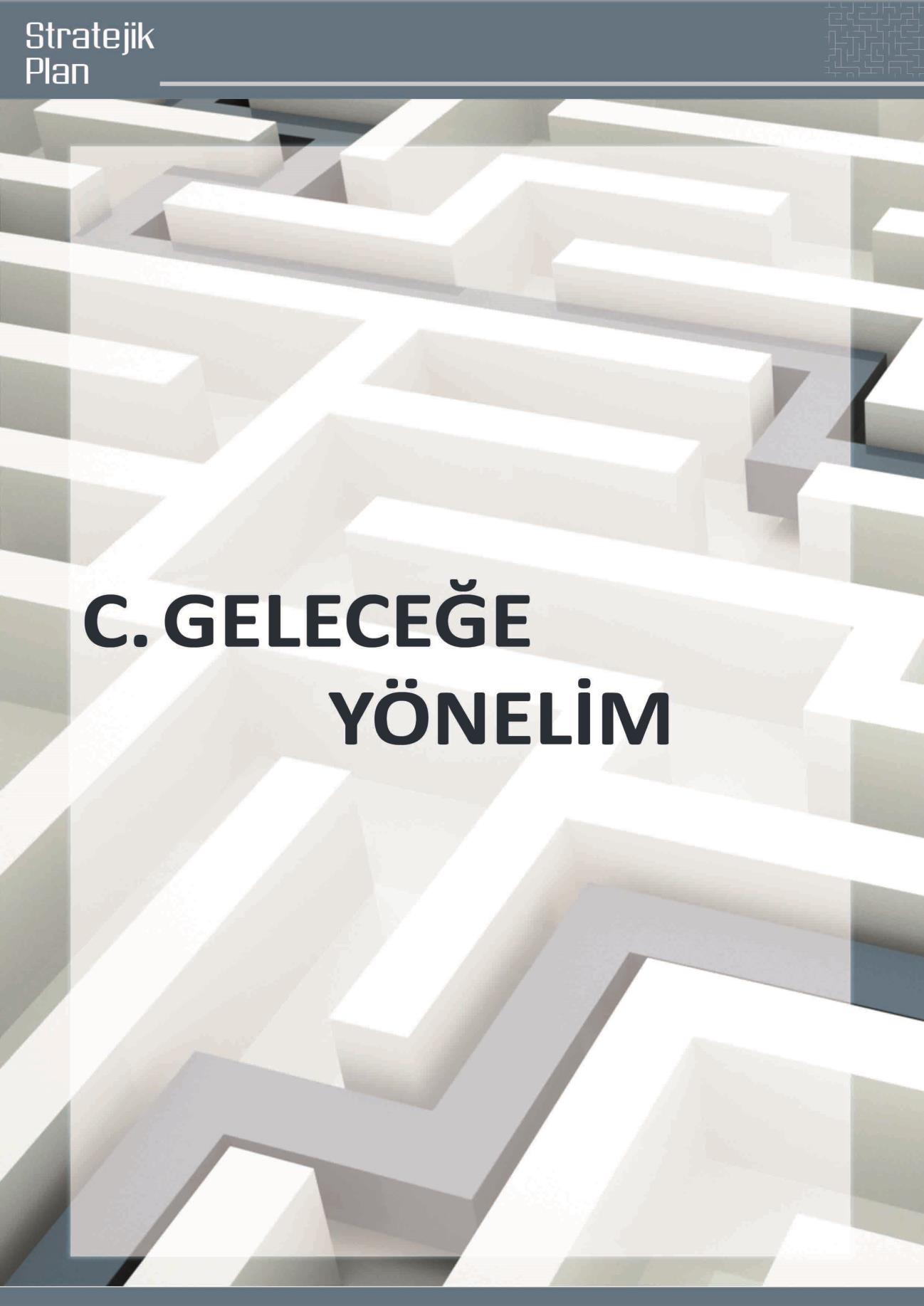 MİSYONİlimizde tüm fertlerin anayasal hakkı olan eğitim-öğretim süreçlerine katılımlarınısağlayacak uygun ortam ve imkânlar sunarak; çağın gerektirdiği gelişmeleri ve yenilikleri takip ederek nitelikli, üretken, sosyal, değerlerine bağlı, kendisiyle barışık, ülkesini seven bireyler yetiştirmek.VİZYONGelişime açık, güçlü bir kültüre ve hizmet anlayışınasahip, model alınacak bir kurum olmak.TEMEL DEĞERLERBirbirimize saygılı davranırız.İnsani değerlere saygı esastır.Bizde yönetişim esastır.Bireysel farklılıkları dikkate alırız.Eğitimde kalite anlayışını ön planda tutarız.Çalışana fırsat eşitliği tanırız.Doğru ve etkili iletişim yöntemlerini kullanırız.Önceliğimiz öğrenmeyi öğretmektir.Mesleki ve kişisel dayanışmaya inanırız.Birbirine ahlaklı ve sorumlu bir biçimde davranırız.Açık ve dürüst iletişim içinde oluruz.“Ben” yerine “Biz” olmayı ilke ediniriz.Bireysel yenilikçiliği ve yenilikleri destekleriz.Hizmet verdiklerimize göre hizmeti şekillendiririz.Çevreyi koruruz.Problemin değil, çözümün parçası oluruz.Karar almada ve uygulamada şeffaf davranırız.1.  TEMALARTEMA 1: EĞİTİM VE ÖĞRETİME ERİŞİMHer bireyin hakkı olan eğitime ekonomik, sosyal, kültürel ve demografik farklılık ve dezavantajlarından etkilenmeksizin eşit ve adil şartlar altında ulaşabilmesi ve bu eğitimi tamamlayabilmesidir.TEMA 2: EĞİTİM VE ÖĞRETİMDE KALİTEEğitim ve öğretim kurumlarının mevcut imkânlarının en iyi şekilde kullanılarak her kademedeki bireye ulusal ve uluslararası ölçütlerde bilgi, beceri, tutum ve davranışın kazandırılmasıdır.TEMA 3: KURUMSAL KAPASİTEKurumsal kapasiteyi geliştirmek; mevcut beşeri, fiziki ve mali alt yapı eksikliklerini gidererek, enformasyon teknolojilerinin etkililiğini artırıp, çağın gereklerine uygun yönetim ve organizasyon yapısını stratejik yönetim anlayışına göre daha etkin hale getirmektir.2.STRATEJİK AMAÇ VE HEDEFLERSTRATEJİK AMAÇ 3Kurumsal kapasiteyi geliştirmek için; mevcut beşeri, fiziki ve mali alt yapı eksikliklerini gidererek, enformasyon teknolojilerinin etkililiğini artırıp, çağın gereklerine uygun yönetim ve organizasyon yapısını stratejik yönetim anlayışına göre daha etkin hale getirmek.3.1 Müdürlüğümüzde, okul ve kurumlarımızda görev yapan yönetici, öğretmen ve diğer personelin etkinliğini ve verimliliğini artırmak için ihtiyaç duyulan alanlarda hizmetiçi eğitim faaliyeti düzenleyerek ve bir üst öğrenimini tamamlamalarına imkân vererek mesleki becerilerini artırmak.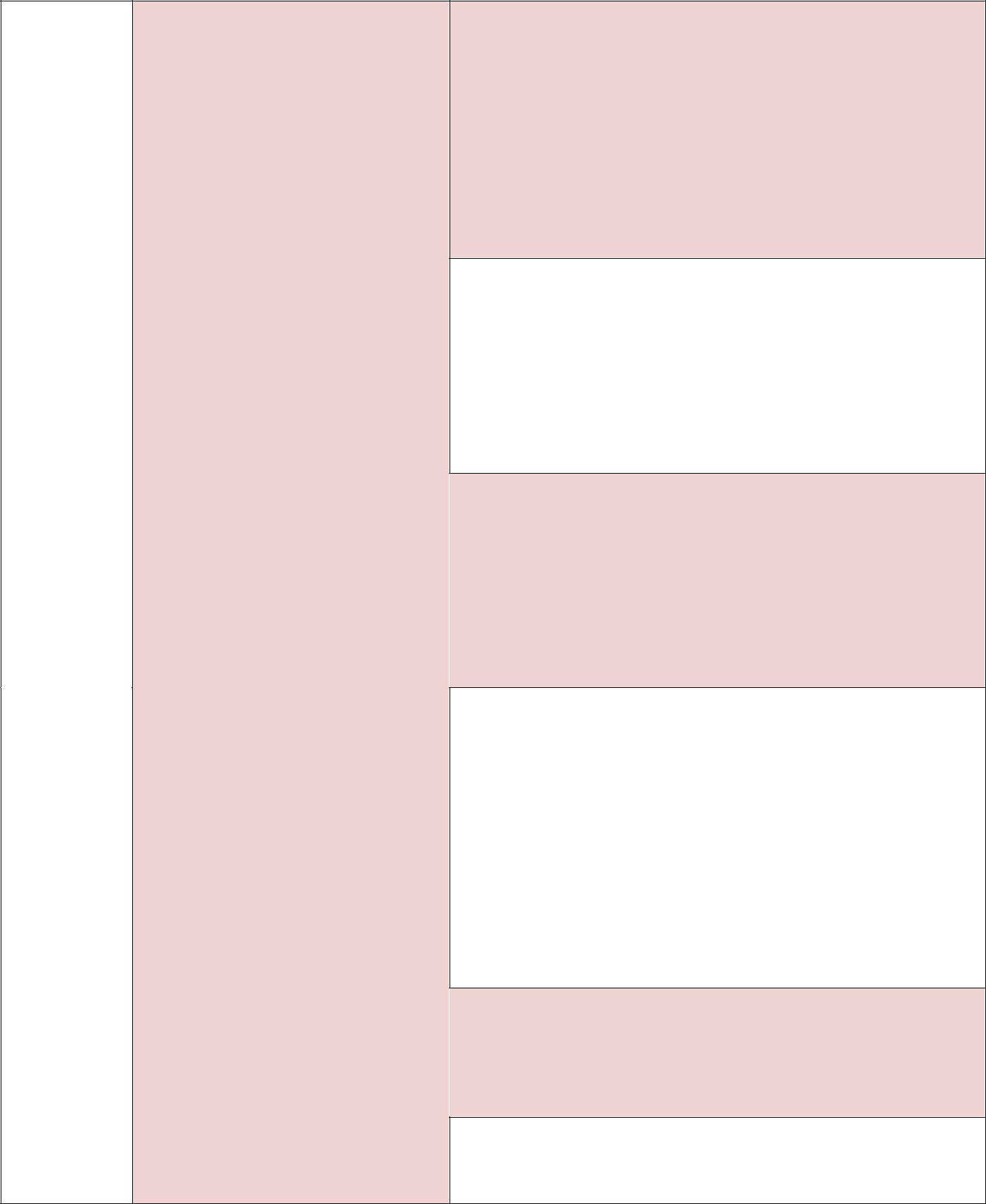 Okullarımızda belirlenen norma uygun, öğretmen, yönetici ve diğer personel kaynağının etkili kullanımı için mevcut kaynakların il genelinde dengeli dağılımlarını yapmak ve adil ödüllendirmeyi mevzuata uygun olarak şeffaf bir biçimde yürütmek.Her kademede derslik başına düşen öğrenci sayılarını dikkate alarak yerleşim bölgelerinin ihtiyaç duyduğu yeni bina, eklenti ve ek derslik ihtiyaçlarını karşılamak, bakım, onarım ve donanım ihtiyaçlarınıgidermek.3.4 Müdürlüğümüzde ve bağlı okul/kurumlarda katılımcılığa, işbirliğine ve paydaş memnuniyetine önem veren yönetim ve organizasyon modelini kurup verimli hale getirerek sürekliliğini sağlamak için stratejik planlama, toplam kalite yönetimi süreçlerine ve de yerel, ulusal ve uluslararası projelere katılımlarını artırmak.3.5 Plan dönemi içerisinde her yıl müdürlüğümüz ve bağlı okul/kurumların yarısında ( %50) rehberlik ve denetimini yapmak.3.6 Müdürlüğümüzün çalışmaları hakkında ilimiz kamuoyunu bilgilendirmek.3. STRATEJİK AMAÇ, HEDEF, GÖSTERGE VE TEDBİRLER3.1 TEMA 1: EĞİTİM VE ÖĞRETİME ERİŞİMSTRATEJİK AMAÇ 1İlimizde tüm bireylerin temel, mesleki, sosyal ve kişisel becerilerini geliştirmek amacı ile sunulan örgün ve yaygın eğitim hizmetlerinden yararlanabilmesi için çağa uygun imkân ve ortam oluşturarak eğitime erişimlerini ve tamamlamalarını sağlamak.STRATEJİK HEDEF 1.1Örgün eğitimin tüm kademelerinde başta dezavantajlı bireyler olmak üzere tüm bireylerin fırsat eşitliği sağlanarak eğitim ve öğretime erişimlerini artırmak.PERFORMANS GÖSTERGELERİ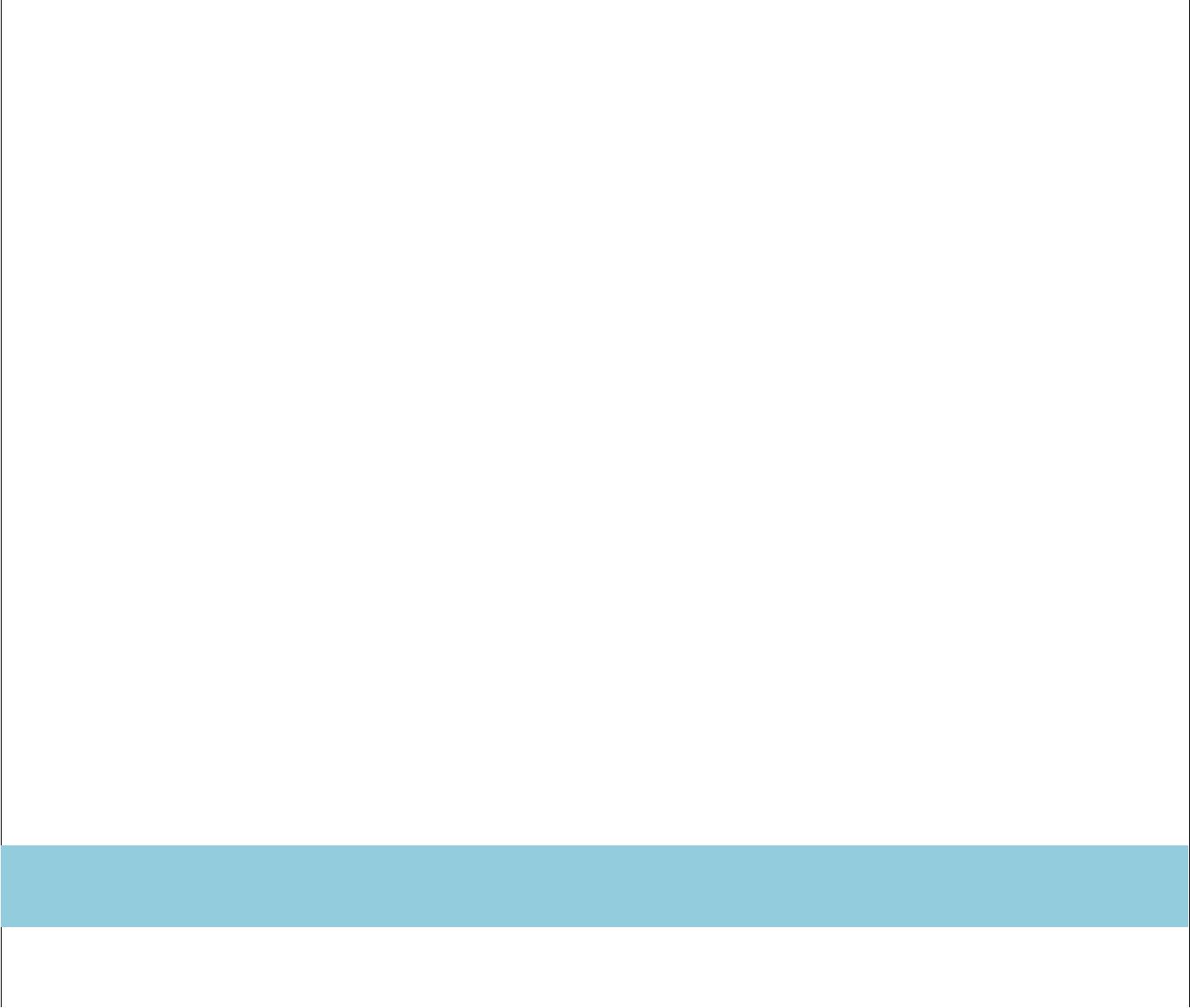 ÖZEL EĞİTİM İHTİYACI KARŞILAMA YÜZDESİ (Özel Eğitim Alan Öğrenci Sayısı / Özel Eğitime İhtiyaç Duyan Öğrenci Sayısı)Bireylerin eğitim ve öğretime katılması ve tamamlaması sosyal ve ekonomik kalkınmanın sürdürülebilmesinde önemli bir etken olarak görülmektedir. Bu nedenle eğitim ve öğretime katılımın artırılması ve eğitim hizmetinin bütün bireylere adil şartlarda sunulması hedeflenmektedir.Ülkemizde 2012 yılında yürürlüğe giren 6287 sayılı kanun ile zorunlu eğitim 4 yıl süreli ilkokul, 4 yıl süreli ortaokul ve 4 yıl süreli lise eğitimini kapsayacak şekilde 12 yıla çıkarılmıştır. Kanunun temel amaçlarından biri toplumun ortalama eğitim süresini yükseltmek, bir diğeri ise çocukların ilgi, ihtiyaç ve yetenekleri doğrultusunda yönlendirilmelerini mümkün kılmaktır.Zorunlu eğitimin 12 yıla çıkmasıyla beraber okullaşma oranlarındaki hedefimiz % 100 olmasına rağmen okul öncesi eğitim okullaşma oranları 3-5 yaş için % 24,65, 4-5 yaş için % 32,63 ve 5 yaş için %32,64, ilkokulda % 100, ortaokulda % 93,04 ve genel ortaöğretimde % 34,88 olarak gerçekleşmiştir.Taşımalı eğitim ile de öğrencilerimizin eğitime erişimi sağlanmaktadır. İl genelinde ilköğretimde;2010-2011 eğitim öğretim yılında toplam öğrencinin % 1,79’u, 2011-2012 eğitim öğretim yılında % 1,85’i,2012-2013 eğitim öğretim yılında % 3,97’ü ve 2013-2014 eğitim öğretim yılında % 7,37’ü taşımalı ilköğretim hizmetlerinden yararlanmıştır. İl genelinde ortaöğretimde; 2010-2011 eğitim öğretim yılında toplam öğrencinin % 2,2’si, 2011-2012 eğitim öğretim yılında % 4,5’i, 2012-2013 eğitim öğretim yılında % 8,8’i ve 2013-2014 eğitim öğretim yılında % 7,44’ü taşımalı ortaöğretim hizmetlerinden yararlanmıştır.Özel öğretimin payı her geçen gün artmakla beraber dershanelerin kapanmasıyla 2015 yılından itibaren payını arttırması beklenmektedir.Örgün öğretimin her kademesinde okullaşma oranlarının artması, özellikle kız öğrenciler ve engelliler olmak üzere özel politika gerektiren grupların eğitime erişim olanaklarının sağlanması, özel öğretim kurumlarının payının artması hedeflenmektedir.TEDBİRLER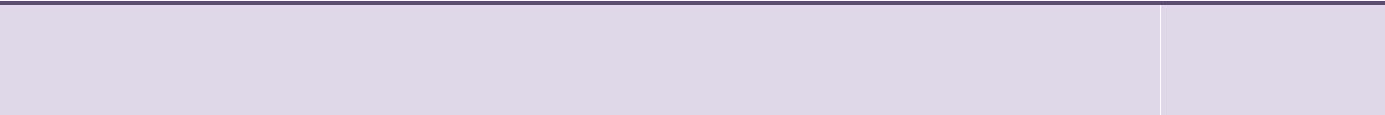 verilmesi amacıyla okul öncesi eğitim fırsatlarında bu kesimin ihtiyaçları gözetilecektir.Yurt ve pansiyonların mevcut alt yapısı değerlendirilerek imkânlar ölçüsünde oda kapasitelerinin 4-8 kişilik odalarda konaklamaya dönüştürülmesi için gerekli önlemler alınacaktır.Strateji Geliştirme	OrtaöğretimDestekİnşaat ve EmlakSTRATEJİK HEDEF 1.2Örgün eğitimde alınacak önlemlerle okul terklerini ve sınıf tekrarını azaltarak okul tamamlamaoranlarını ve bir üst kademeye geçiş oranını artırmak.PERFORMANS GÖSTERGELERİBireylerin eğitim ve öğretime katılması ve tamamlaması sosyal ve ekonomik kalkınmanın sürdürülebilmesinde önemli bir etken olarak görülmektedir. Bu nedenle eğitim ve öğretime katılımın artırılması ve eğitim hizmetinin bütün bireylere adil şartlarda sunulması hedeflenmektedir. Hedefin mevcut durumu aşağıdaki gibidir:İlköğretim kurumlarında (2010-2011/2011-2012/2012-2013) son üç öğretim yılında;10-20 gün devamsızlık oranı %4.69, %4,28 ve %11,79 oranında;20-40 gün devamsızlık oranı %2,82, %2,52 ve %6,39 oranında;40 günden fazla devamsızlık oranı %1,87, %1,65 ve % 3,86 oranında; gerçekleşmiştir. Son öğretim yılında;10-20 gün devamsızlık oranı 10,19 farkla Türkiye genelinin (%1,6) üstünde;20-40 gün devamsızlık oranı 5,69 farkla Türkiye genelinin (%0,7) üstünde;40 günden fazla devamsızlık oranı 2,86 farkla Türkiye genelinin (%1) üstünde artmıştır. Ortaöğretim kurumlarında (2010-2011/2011-2012/2012-2013) son üç öğretim yılında;10-20 gün devamsızlık oranı %10,19, %11,39 ve %18,79 oranında;20-40 gün devamsızlık oranı %3,46, %3,14 ve %3,56 oranında;40 günden fazla devamsızlık oranı %1,93, %2,01 ve % 1,83 oranında;Son öğretim yılında ise;10-20 gün devamsızlık oranı 11,49 farkla Türkiye genelinin (%7,3) üstünde;20-40 gün devamsızlık oranı 0,96 farkla Türkiye genelinin (%2,6) üstünde;40 günden fazla devamsızlık oranı 1,17 farkla Türkiye genelinin (%3) altında; gerçekleşmiştir. Erzurum İl genelinde son üç yılda; ilköğretimde sınıf tekrarı görülmemiştir.Örgün öğretimin her kademesinde devamsızlığın ve okul terklerinin azalması, özellikle kız öğrenciler ve engelliler olmak üzere özel politika gerektiren grupların eğitime erişim olanaklarının artması, özel öğretim kurumlarının payının artması hedeflenmektedir.TEDBİRLERSTRATEJİK HEDEF 1.3İl ihtiyaçları doğrultusunda bireylerin kişisel gelişim, bilgi, beceri ve davranışlarını geliştirmek veistihdam alanları oluşturmak için yaygın eğitim faaliyetleri düzenleyerek katılım ve tamamlamalarınıartırmak.PERFORMANS GÖSTERGELERİHayat boyu öğrenme kavramı çağın ihtiyaçları doğrultusunda, hızla gelişen ve değişen sosyal ve kültürel hayattaki değişmelere ayak uydurabilmek amacıyla ortaya çıkmış, gelişmiş ve gelişmekte olan ülkelerde eğitim seviyesi ve istihdam koşulları açısından önemli bir gösterge haline gelmiştir.Bundan dolayı HBÖ’ nün gelişmeye ve önem kazanmaya başlaması ile eğitim; zaman ve mekândan bağımsız hem okul eğitimini hem de okul dışı eğitimi kapsayan tüm eğitsel etkinliklerin temel bileşeni olarak ortaya çıkmıştır. Avrupa Birliği Komisyonu tarafından 2000 yılında açıklanan Hayat Boyu Öğrenme Memorandumunda aşağıda belirtilen altı temel stratejinin, HBÖ’ nün tanımlanması ve yaygınlaşmasında gerekli olduğuna değinilmiş ve 21 yy.daki HBÖ’ nün genel çerçevesi belirlenmiştir:Herkes için yeni temel beceriler,İnsan kaynaklarına daha fazla yatırım,Eğitimde yeniliklerin ve yeni yöntemlerin geliştirilmesi,Her türlü eğitime değer verilmesi/belgelendirilmesi,Rehberlik ve danışmanlık hizmetlerinin yeniden gözden geçirilmesiEğitimin mümkün olduğunca öğrenenlere yakınlaştırılması ile erişim zorluğu olan kesimlere ulaşmak için bilgi iletişim teknolojisinden yararlanma, yerel ve bölgesel merkezli girişimler için HBÖ yaklaşımı, çok amaçlı öğrenme merkezleri, öğrenen toplum için bilgi ağlarından yararlanma olarak belirlenmiştir. Bu kapsamda işgücü piyasasının talep ettiği beceriler ileuyumlu ve hayat boyu öğrenme felsefesine sahip bireyler yetiştirerek istihdam edilebilirliği artırmak hedeflenmiştir.Hayat Boyu Öğrenme kapsamında en önemli veri “Hayat Boyu Öğrenmeye Katılım Oran”ıdır.Hayat Boyu Öğrenmeye Katılım Oranları TÜİK tarafından yapılan Hane Halkı İş Gücü Anketi mikro verisi kullanılarak EUROSTAT tarafından hesaplanmaktadır. Bu göstergenin hesaplanmasında 25-64 yaşgrubunda olan ve son 4 hafta içinde herhangi bir ders aldınız mı veya örgün eğitimi dışında bir kurs, seminer, panel ve konferansa katıldınız mı? Şeklindeki soru ile tespit edilmektedir.TÜİK 2011 yılı verilerine göre Türkiye ve Erzurum ilinin de yer aldığı TRA1 bölgesinde Hayat Boyu Öğrenmeye Katılım Oranı % 2,9 iken Avrupa Birliği verilerine göre ise AB ülkelerinin hayat boyu öğrenmeye katılım oranı 2010 yılında % 9,1 düzeyindedir.Hayat Boyu Öğrenmeye Katılım Oranlarını etkileyen en önemli faaliyetler ise Halk Eğitim Merkezleri ve Mesleki Eğitim Merkezleri bünyesinde açılan mesleki eğitim kursları, okuma yazma kursları ve genel kurslardır. İlimizde 2013-2014 yılı içerisinde 778 genel kurs açılmış ve bu kurslara 20804 kişi, 618 mesleki ve teknik kurs açılmış 27401 kişi, 138 okuma yazma kursu açılmış ve 1567 kişi katılmıştır.Hayat boyu öğrenmeye katılımın artmasını sağlamak ayrıca eğitim ve istihdam ilişkisi güçlendirilerek iş piyasasının ihtiyaç duyduğu nitelikte işgücünün üretilmesi amaçlanmaktadır.TEDBİRLERİLGİLİ ÜST POLİTİKA BELGELERİMilli Eğitim Bakanlığı 2015-2019 Dönemi Stratejik Plan Taslağı62. Hükümet Programı10. Kalkınma PlanıTÜBİTAK Vizyon 2023 Eğitim ve İnsan Kaynakları RaporuUNESCO Herkes için eğitim 2015 HedefleriHBÖ Strateji BelgesiMilli Eğitim Şura Kararları (18 ve 19)Türkiye Mesleki ve Teknik Eğitim Strateji Belgesi ve Eylem Planı 2014‐2018Lizbon 2010Avrupa Eğitim Öğretim 2020 Strateji Belgesi,3.2 TEMA 2: EĞİTİM VE ÖĞRETİMDE KALİTESTRATEJİK AMAÇ 2Vizyon 2023 eğitim hedefleri doğrultusunda; hayal gücü gelişmiş, bilgiyi üreten, kullanan, geliştiren, ulusal ve uluslararası alanla buluşturan sağlıklı, mutlu bireyler yetiştirmek ve hayata hazırlamak için, mevcut imkânları en verimli şekilde kullanarak etkili rehberlik faaliyetleri ile ölçme-değerlendirme ilke, yöntem ve tekniklerine uygun kaliteli eğitim ortamları oluşturmak ve öğrenci yeterliliklerini sağlamak.STRATEJİK HEDEF 2.1Merkezi sınavlarda akademik başarı düzeyini arttırmak.PERFORMANS GÖSTERGELERİBireylerin eğitim ve öğretime katılması, tamamlaması sosyal ve ekonomik kalkınmanın sürdürülebilmesinde önemli bir etken olarak görülmektedir. Bu etken nitelikli bireylerin yetişmesine imkân sağlayacak kaliteli bir eğitim sistemi, bireyin potansiyellerinin açığa çıkarılmasına ortam sağlayarak, bedensel, ruhsal, zihinsel gelişimlerini desteklemeli ve akademik başarı düzeylerini artırmalıdır. Bu nedenle öğrencilerin eğitim-öğretim faaliyetlerinde akademik başarı düzeylerinin artırılması hedeflenmektedir.Bakanlığımız tarafından temel eğitimden ortaöğretime geçiş sistemi değiştirilmiş olup bu kapsamda, orta ve uzun vadede öğrencinin ders dışı sosyal, kültürel, sanatsal ve sportif etkinliklerini değerlendirmek, öğrenci, öğretmen okul ilişkisini güçlendirmek, eğitim sürecinde öğretmen ve okulun rolünü daha etkin kılmak gibi amaçlarla dönemsel olarak yapılan sınavlardan bir tanesi merkezi olarak gerçekleştirilmektedir. Bu kapsamda 2013-2014 öğretim yılında 6 temel ders için uygulanan merkezi ortak sınav sonuçlarına göre öğrencilerimiz; yüzlük değerlendirme sistemine göre;Türkçe 58,05, Matematik 38,18, Fen Bilimleri 48,76, T.C. İnkılâp Tarihi ve Atatürkçülük 49,85,Yabancı Dil 43,70 ve Din Kültürü ve Ahlak Bilgisi 61,48 puan ortalamasına ulaşmıştır. Bu durum sayısal ders ortalamalarının, sözel derslere göre daha başarısız olduğunu ortaya koymaktadır.Akademik başarının değerlendirilmesinde ele alınabilecek göstergelerden yılsonu başarı puanları ve Yükseköğretime Geçiş Sınavı (YGS) netleri ele alındığında yılsonu başarı puanlarına ilişkin dağılımı tabloda verilmiştir.Erzurum, Türkiye iller sıralamasında 20. sıraya yükselmiştir.YGS netleri incelendiğinde özellikle matematik ve fen bilimleri alanında il net ortalamalarının Türkçe ve sosyal bilimler alanlarına göre düşük olduğu görülmektedir. Bu bağlamda öğrencilerimizin temel öğrenme kazanımlarının elde edinmesine yönelik çalışmalar yapılacaktır.. Yetiştirme kurslarının(TEOG, YGS ve LYS) planlanması ve tüm öğrencilere yaygınlaştırılması için tedbirlerin alınması sağlanacaktır. Öğrencilerin akademik ve bireysel gelişimlerini desteklemek amacıyla etkin rehberlik hizmetleri düzenlenecektir.Örgün öğretimin her kademesinde potansiyelinin farkında, ruhen ve bedenen sağlıklı, iletişim becerileri yüksek ve akademik yönden başarılı bireylerin yetişmesi, özellikle kız öğrenciler ve engelliler olmak üzere özel politika gerektiren grupların eğitime erişim olanaklarının artması, özel öğretim kurumlarının payının artırılarak öğrencilerimizin kaliteli eğitim almaları hedeflenmektedir.TEDBİRLERSTRATEJİK HEDEF 2.2Tüm  eğitim  kademelerinde  öğrencilere  yönelik  sosyal,  kültürel  ve  sportif  faaliyetlerdüzenleyerek, bu faaliyetlere katılan öğrenci sayısını artırmak.PERFORMANS GÖSTERGELERİSOSYAL VE KÜLTÜREL FAALİYETLERE/ YARIŞMALARA KATILAN ÖĞRENCİ SAYISI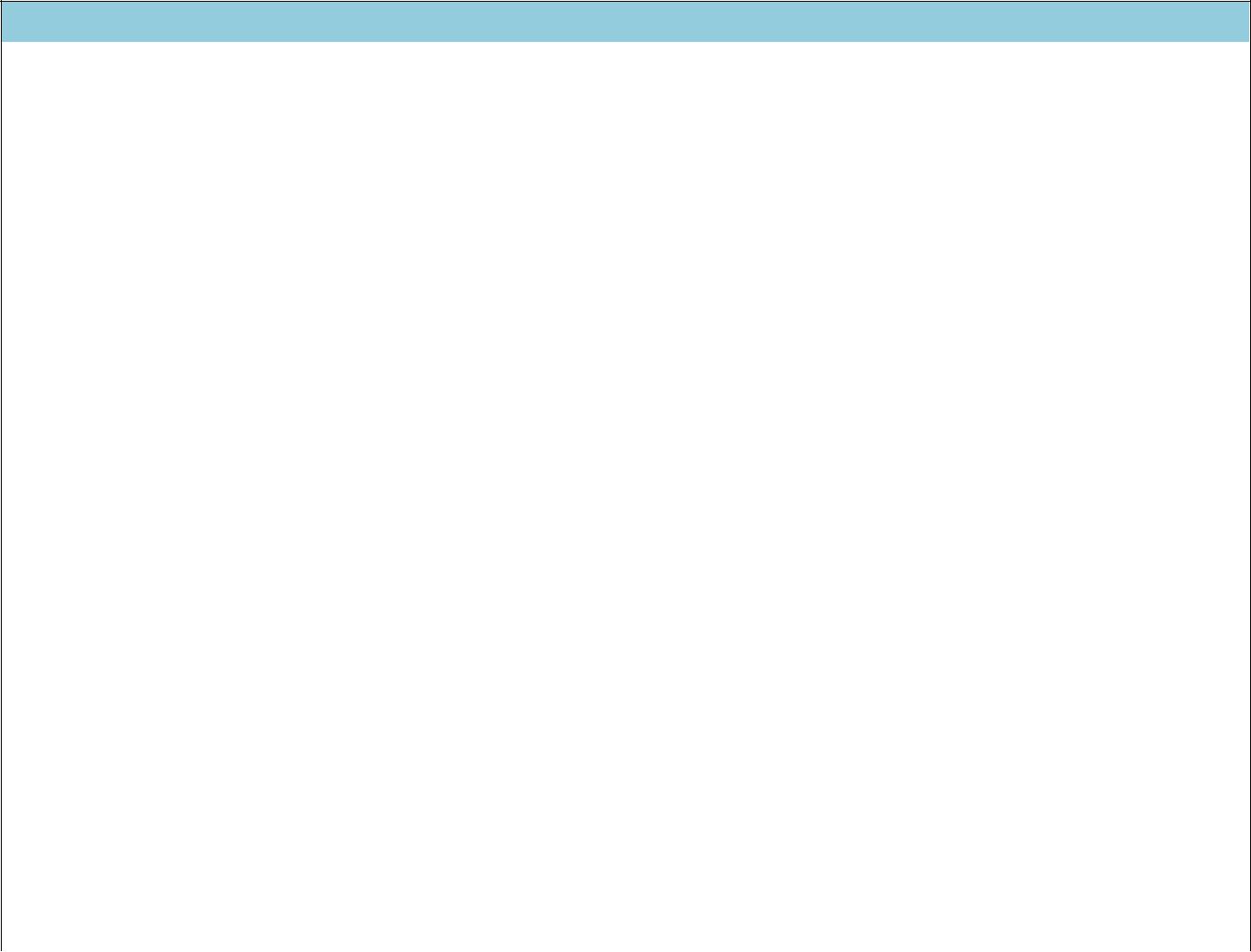 Kaliteli bir eğitim için bütün bireylerin bedensel, ruhsal ve zihinsel gelişimlerine yönelik faaliyetlere katılım oranlarının ve öğrencilerin akademik başarı düzeylerinin artırılması hedeflenmektedir.İlimizin demografik yapısı ve sosyal yapısı incelendiğinde faaliyetlere önem verilmekte fakat bu istenilen düzeyde değildir. Bu nedenle öğrencilerimizle sanatsal, kültürel ve sportif faaliyetlerdeki başarılarımızı arttırarak sürdürmek istiyoruz. Özellikle Erzurum kış sporları bakımından iklim, coğrafya ve alt yapı bakımından Türkiye’nin en gelişmiş ili konumundadır. Fakat profesyonel sporcu yetiştirme oranı bakımında yeterli değildir. Öğrencilerin bu tesislerden yararlanma oranı oldukça düşüktür.Lisanslı sporcu sayısı 4500’dür. Bunun toplam öğrenciye oranı %2.9 değerine tekabül etmektedir. İl Milli Eğitim Müdürlüğü tarafından hazırlanan SODES projeleri ile de son üç yıldır 8 ve 12. sınıf öğrencileri için Valilik işbirliği ile hafta sonlarında sınavlara hazırlık kursları açılmakta, SODES projeleri kapsamında oluşturulan gençlik merkezlerinde ortaöğretim öğrencileri için müzik, resim, spor, halk oyunları kursları açılarak kötü alışkanlıklardan uzak tutulmaya çalışılmakta, kütüphane ve kitap okuma kampanyaları ile öğrencilerin okuma alışkanlığı kazanmaları, özellikle meslek liseleri bünyelerinde açılanistihdam alanı geniş kurslara katılan gençlerin bir meslek ve iş sahibi olmaları amaçlanmıştır.Gençlik Hizmetleri ve Spor İl Müdürlüğüyle müştereken hazırlanan projeler ile: yaz spor okulları ve kış spor oyunları etkinlikleri; Temel Eğitim Öğrencilerinin her branşta okullar arası grup, final ve Türkiye birinciliği yarışmaları; Temel Eğitim Öğrencilerine yönelik Eğitim Öğretim yılı süresince buz pateni ve buz hokeyi kursları, kış sezonunda kayak eğitimleri verilmiştir.Bu bağlamda il düzeyinde yapılan yarışmalar, sınavlar, sosyal, sportif ve kültürel etkinliklerdeki başarılara ödül sistemi getirilerek öğrencilerin güdülenmesi sağlanacaktır.Bütün eğitim kademelerinde sosyal, sanatsal, kültürel ve sportif faaliyetlerin sayısı, çeşidi ve öğrencilerin söz konusu faaliyetlere katılım oranı artırılacak, gerçekleştirilecek faaliyetlerin takip edilebilmesine imkân sağlayacak bir izleme sistemi geliştirilecektir.Potansiyelinin farkında, ruhen ve bedenen sağlıklı, iletişim becerileri yüksek ve akademik yönden başarılı bireylerin yetişmesi hedeflenmektedir.TEDBİRLERÖğrencilerin alanları ile ilgili motivasyonunu arttırıcı etkinlikler düzenlenecektir.Bütün eğitim kademelerinde sosyal, sanatsal, kültürel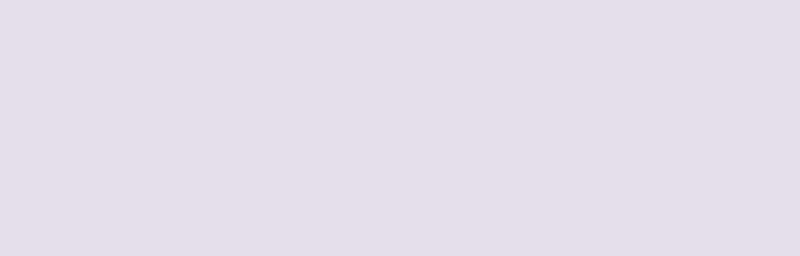 ve sportif faaliyetlerin sayısı, çeşidi ve öğrencilerin söz konusu faaliyetlere katılım oranı artırılacak, gerçekleştirilecek faaliyetlerin takip edilebilmesine imkân sağlayacak bir izleme sistemi geliştirilecektir. Bu sayede eğitim kurumlarındaki rehberlik faaliyetlerinin daha etkin sunulması sağlanacaktır.Okuma kültürünün erken yaşlardan başlayarak yaygınlaştırılması amacıyla yayınlar çıkarılacak, okullara gönderilen kitap sayısı artırılacak, yayın arşivi elektronik ortama aktarılacak ve izleme çalışmaları yapılacaktır.Değerler Eğitim kapsamında öğrencilerin akademik başarılarının yanında sosyal, kültürel ve sportif alanlarda da çalışmalar yapılarak kişisel ve ahlaki gelişimleri sağlanacaktır.Okuma kültürünün erken yaşlardan başlayarak yaygınlaştırılması amacıyla yayınlar çıkarılacak, okullara gönderilen kitap sayısı artırılacak, yayın arşivi elektronik ortama aktarılacak ve izleme çalışmaları yapılacaktır.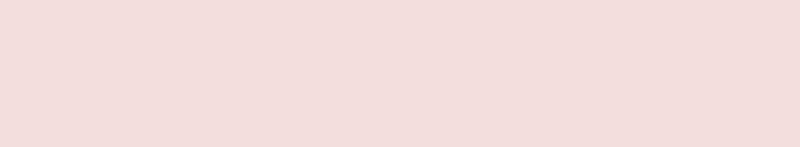 STRATEJİK HEDEF 2.3Tüm eğitim kademelerinde ulusal ve uluslararası proje ve bilimsel yarışmalara katılımı artırmak.PERFORMANS GÖSTERGELERİKüreselleşme ile birlikte eğitim ve iş hayatı için hareketlilik ön plana çıkan konuların başında gelmektedir. Bu bağlamda eğitim ve öğretim sisteminin talep eden bireylerin hareketliliğini destekleyecek şekilde planlanması gerekmektedir.Bu kapsamda yenilikçi yaklaşımlar kullanılarak bireylerin yabancı dil yeterliliğini ve uluslararası öğrenci/öğretmen hareketliliğini artırmak, ulusal ve uluslararası proje ve bilimsel yarışmalara katılımın artırılması hedeflenmektedir.Erzurum il genelinde 2014 yılında ‘TÜBİTAK ve Ortaöğretim Öğrencileri Arası Proje Yarışmaları’na; 1095 proje ile başvurulduğu; bu projelerden 51 proje bölge sergisine davet edilmiş, 19 proje ödül almıştır. 12 birincilik, 4 ikincilik ve 3 üçüncülük bölge sergisinde derece yapmıştır.. 2014 yılında proje başvurusu bakımından bölge ve Türkiye birinciliğine ulaşılmıştır. Erzurum Bölgesi olarak 2013 yılında Türkiye’de 8 bölgede yapılan TÜBİTAK proje yarışmalarında Erzurum Bölgesi proje sayısı olarak Mersin’den sonra Türkiye ikinciliğini elde etmiştir.Ortaokul öğrencileri arasında düzenlenen ‘Bu Benim Eserim Projesi Proje Yarışmalarında da her yıl artan proje sayısı ile İlde ortaokullardan başlayan bir proje kültürü oluşmuştur.Erzurum il genelinde 2014 yıllında 432 proje başvurusu gerçekleşmiştir.2013-2014 öğretim yılı proje çalışmaları kapsamında Erzurum ilinin, ‘Etwinning Projelerinde’Türkiye de pilot il olarak eğitim verilen 6 şehirden biri olduğu, Avrupa Dil Ödülü, Comenius ve Leonardo Da Vinci projeleri yazımı için 2013 Kasım ayının 1. ve 2. haftaları proje yazım eğitimleri verilmiştir. E-twinning 55, Erasmus KA1 44 ve Erasmus KA2 18 proje başvurusu yapılmıştır.Sağlık İl Müdürlüğü ve il Halk Sağlık Müdürlüğü ile beraber “Beyaz Bayrak Projesi, Ödüllü Sağlık Kulübü Projesi, Mavi Gök Yeşil Yaprak Projesi, ‘ Beslenme Dostu Okul Projesi’ Faaliyetleri yürütülmüştür.Bu bağlamda İl Milli Eğitim Müdürlüğü, okullarımız ve öğrencilerimizin ihtiyaçlarına uygun olarak; ulusal ve uluslararası projelerin hazırlanması ve artırılması amacıyla hibe programlarının ve projelerin desteklenmesine yönelik bilgilendirme toplantı ve tanıtım çalışmaları yapılacaktır. İlimizde ulusal ve uluslararası kaynaklı projeleri yakından takip eden, geliştiren AR-GE birimi ile akreditasyon çalışmalarının takibi yapılacaktır.Projeler kapsamında en az bir yabancı dili iyi derecede öğrenmiş ve hareketlilik programlarına katılarak mesleki bilgisi, görgüsü ve kültürüne katkı sağlamış bireylerin yetiştirilmesi hedeflenmiştir. Bilimsel yarışmalara katılımı il bazında ulusal / uluslararası bazda projelere katılarak öğrenci, öğretmen ve yöneticilerin gelişimleri hedeflenmektedir.TEDBİRLERSTRATEJİK HEDEF 2.4Mesleki ve teknik ortaöğretim kurumlarında ilin ihtiyaçları doğrultusunda yeni bölümler açıp,işletme – okul işbirliğini sağlayarak mezunların istihdamını veya bir üst öğrenime devamını artırmak.PERFORMANS GÖSTERGELERİHızla değişen bilgi, teknoloji ve üretim yöntemleri ile iş hayatındaki gelişmelere uyumlu, dinamik bir yapı sergileyen iş gücü piyasasının taleplerine uygun bilgi, beceri, tutum ve davranışa sahip bireylerin yetişmesine imkân sağlayan bir eğitim sisteminin önemi artmaktadır. Özellikle genç bir nüfusa sahip Ülkemiz için yeni becerilerin edinilmesi, üretkenliğin, yenilikçiliğin ve girişimciliğin desteklenmesi; meslekler arası geçişin sağlanması ve yeni mesleğe uyum sağlama yeteneğinin kazandırılması ekonomik ve sosyal yapının güçlendirilmesinde önemli rol oynamaktadır.Bu kapsamda işgücü piyasasının talep ettiği beceriler ile uyumlu ve hayat boyu öğrenme felsefesine sahip bireyler yetiştirerek istihdam edilebilirliği artırmak hedeflenmiştir.Bireylerin istihdam edilebilirliğini etkileyen faktörlerden biri işverenlerin, çalışanlarının aldıkları eğitim ve öğretimler sonucunda elde ettikleri mesleki becerilerden memnun olma düzeyidir. Bilim Sanayi ve Teknoloji Bakanlığının İnsan Kaynaklarının Belirlenmesi Raporunda yer alan İşveren Memnuniyeti Anketi sonucuna göre firmaların yaklaşık yarısı çıraklık eğitimi alanların (%46,9), meslek lisesi mezunlarının (%57,2), MYO mezunlarının (%56,7) ve üniversite mezunlarının (%59,6) mesleki becerilerinden memnun oldukları belirtilmiştir. Staj uygulamalarından katılımcıların %58,2’si memnun olduğunu söylerken, sanayi ve okul/üniversite işbirliğinin mevcut yapısından memnun olanların oranı %46,2’dir.Erzurum il genelinde son öğretim yılında ortaöğretimde öğrenim gören öğrencilerden; Mesleki ve Teknik ortaöğretimde (İmam hatip liseleri hariç) %20,33 oranla Türkiye genelinin (%41,3) altında olduğu; anlaşılmaktadır.İlimizde Mesleki Teknik Eğitim alan öğrencilerin %81,79’u iş yeri staj uygulamalarına katılmıştır. Mezun olan öğrencilerin alanında istihdam oranı %26,65 iken alnı dışında istihdam oranı %10,40’tır. Bubağlamda Mesleki ve teknik eğitim kurumlarının geliştirilmesine yönelik okul- sektör iş birliği sağlanacaktır. İlimizdeki istihdam alanları dikkate alınarak, Mesleki ve Teknik Eğitim kurumlarındaki bölümlerin analizlerinin yapılıp yeniden yapılandırılması sağlanacaktır.Ortaokul son sınıf öğrencilerine yönelik okul rehber öğretmenleri ve okul yöneticileri rehberliğinde meslek liseleri ziyareti gerçekleştirilmiş, öğrencilere METEF fuarı ve sanayi siteleri gezdirilmiş, konu ile ilgili yapılan konferans ve panellerle mesleki rehberlik faaliyetleri sürdürülmüştür.Çıraklık eğitiminin altyapısı güçlendirilecektir. Mesleki ve teknik eğitimde girişimcilik, yaratıcılık ve yenileşim (inovasyon) kültürünün yerleşmesi için mevcut süreçler değerlendirilerek gerekli düzenlemeler yapılacaktır.Eğitim ve istihdam ilişkisi güçlendirilerek iş piyasasını talep ettiği beceriler ile uyumlu, yenilikçi, yaratıcı ve girişimci bireyler ve önceki öğrenmelerin tanındığı bir sistem oluşturmak.TEDBİRLERSTRATEJİK HEDEF 2.5Tüm eğitim kademelerinde öğrencilerin kişisel, sosyal ve mesleki gelişimlerini sağlamak, uyumsuz öğrenci davranışlarını azaltmak ve millî ve manevî değerlere bağlı, evrensel değerleri benimseyen bireyler yetiştirilmesine yönelik etkin rehberlik ve eğitim faaliyetlerine katılımı artırmak.PERFORMANS GÖSTERGELERİ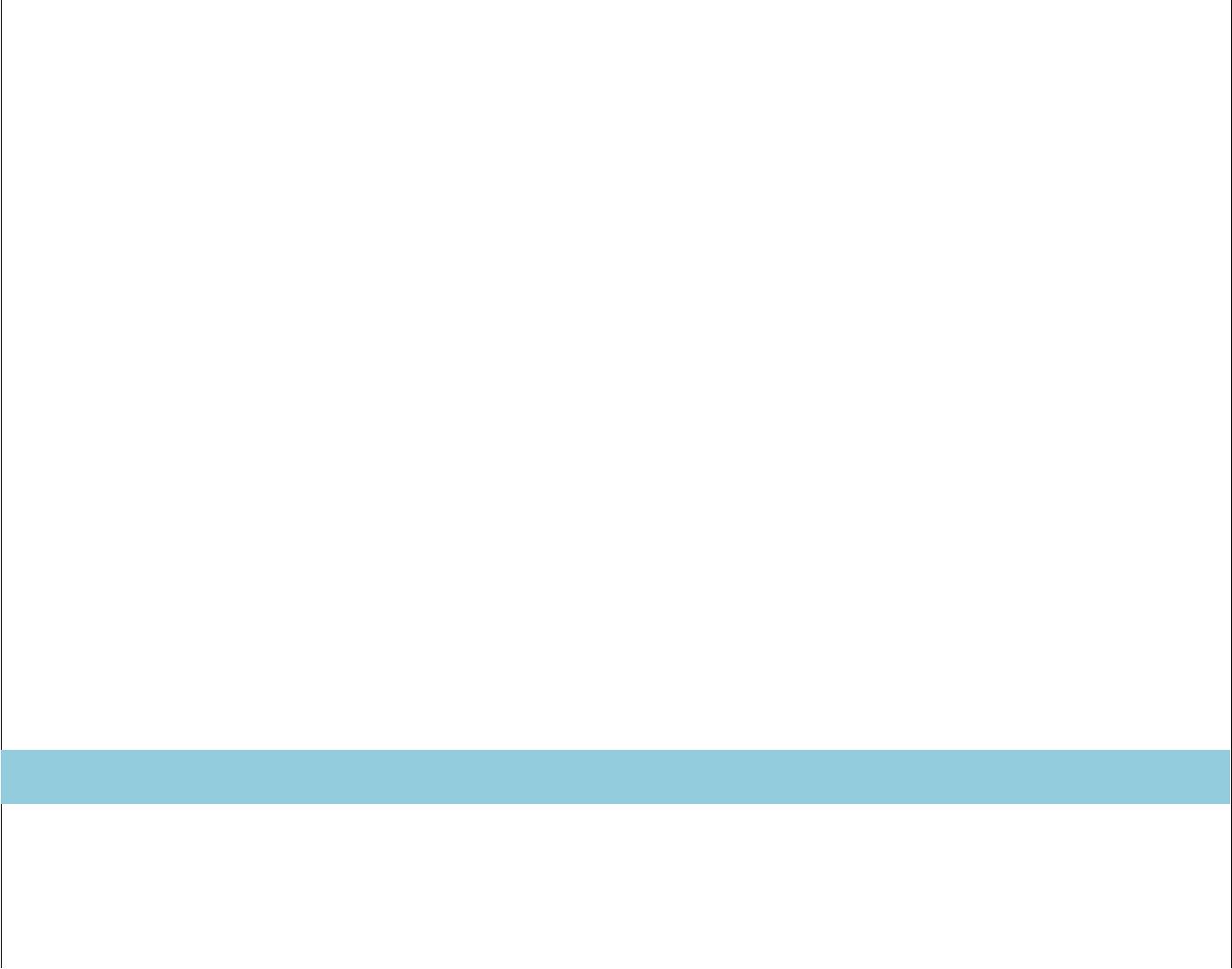 DİĞER REHBERLİK AMAÇLI EĞİTİM FAALİYETLERİ (aile eğitimi, öğrenci eğitimi, öğretmen, eğitimi…)Kurumsal ve bireysel rehberlik sistemi, süreç ve sonuç odaklı bir hale getirmeye yönelik etkin rehberlik faaliyetleri ile sonuçlarının etkin bir şekilde izleneceği ve değerlendirilebileceği rehberlik ve eğitim faaliyetleri yürütmek. Bu bağlamda öğrencilerin kişisel, sosyal ve mesleki gelişimlerini sağlamak, uyumsuz öğrenci davranışlarını azaltmak, millî ve manevî değerlere bağlı, evrensel değerleri benimseyen bireyler yetiştirilmesi hedeflenmektedir.Erzurum il genelinde 2014 yılında; İl Disiplin Kuruluna ‘Örgün eğitim dışına çıkarma’ fiili ile (12) öğrenci intikal ettiği, (12) öğrencinin de ceza aldığı belirlenmiştir.Rehber öğretmenlerce, okullarda şiddetin azalması için tüm ilçelerde seminerler düzenlemiş, öğrencilerle görüşmeler yaparak caydırıcı tedbirler yönünde çalışmalar yapılmıştır. Ayrıca okullarda şiddet eylem planı hazırlanarak uygulanmıştır.İl genelinde rehber öğretmen norm kadro sayısı 407 ve mevcut rehber öğretmen sayısı 339’dur.İlde rehberlik hizmetlerinin etkin, verimli ve standartlara uygun yürütülmesi için ilde görevli tüm rehber öğretmenlerin katıldığı toplantılar düzenlenmiş, stajyer rehber öğretmenlere oryantasyon hizmeti sağlanmıştır. Rehberlik araştırma merkezi personeli tarafından rehberlik hizmetlerindestandartlaşmaya yönelik, altı ilçede çevre ilçelerdeki rehber öğretmenlerin de katılımıyla toplantılar düzenlenmiş, 30 lise ve 70 ilk/ortaokul rehberlik servisi ziyaret edilmiştir.Eğitsel ve mesleki rehberlik kapsamında öğrencilere yönelik olarak; verimli ders çalışma, sınav kaygısı ile baş etme, YGS-LYS sistemi, test çözme teknikleri, stresle başa çıkma vb. konularda seminer, konferans ve paneller düzenlenmiştir.Eğitim ortamlarında şiddetin önlenmesi konusunda il yürütme kurulu, ilçe yürütme kurulu ve okul yürütme kurulları oluşturulmuştur. Rehberlik ve Araştırma Merkezi Müdürlüğünde görevli olan rehber öğretmenler, okul rehber öğretmenleri öğrenci ve velilerine yönelik seminerler/toplantılar yapmışlardır.Milli Eğitim Bakanlığı ile Adalet Bakanlığı işbirliğinde ‘Denetimli Serbestlik Kararlarının Uygulamasına Dair İşbirliği Protokolü’ gereğince suç işleyen, suça sürüklenen, intihara teşebbüs eden, aile içi şiddet gören vb. çocuklardan, okula gitmeyen çocukları eğitime kazandırmak veya meslek edinmelerini sağlamak amacıyla 90 öğrenciye ‘Danışmanlık tedbiri’, 27 öğrenciye de ‘Denetimli serbestlik’ takibi yapılmıştır.İlçelerde rehber öğretmeni olmayan ilkokul, ortaokul ve ortaöğretim okullarında “Rehberlik anlayışı kazandırma, Sınıf yönetimi, Davranış bozuklukları” vb. gibi konularda 379 öğretmene etkili eğitici seminerleri, öğrencilere ise ‘Sınav sistemleri’ hakkında seminerler düzenlenmiştir. Zümre toplantıları ve diğer konu bazlı toplantılara rehber öğretmeni olmayan okullardan temsilci olarak branş öğretmenlerin katılımı sağlanmıştır.Eğitsel ve mesleki rehberlik kapsamında öğrencilerin kişisel, sosyal ve mesleki gelişimlerini sağlamak evrensel değerleri benimseyen bireyler yetiştirilmesine yönelik etkin rehberlik ve eğitim faaliyetlerine katılımı artırmak hedeflenmektedir.TEDBİRLER3.3 TEMA 3: KURUMSAL KAPASİTESTRATEJİK AMAÇ 3Kurumsal kapasiteyi geliştirmek için; mevcut beşeri, fiziki ve mali alt yapı eksikliklerini gidererek, enformasyon teknolojilerinin etkililiğini artırıp, çağın gereklerine uygun yönetim ve organizasyon yapısını stratejik yönetim anlayışına göre daha etkin hale getirmek.STRATEJİK HEDEF 3.1Müdürlüğümüzde, okul ve kurumlarımızda görev yapan yönetici, öğretmen ve diğer personelin etkinliğini ve verimliliğini artırmak için ihtiyaç duyulan alanlarda hizmetiçi eğitim faaliyeti düzenleyerek ve bir üst öğrenimini tamamlamalarına imkân vererek mesleki becerilerini artırmak.PERFORMANS GÖSTERGELERİÖğretmenlerimizin çağdaş eğitimin gerektirdiği yenilikçi yaklaşım sonucu olarak görülen ve görev alanına giren konularda bilgi ve becerileri kazanabilmeleri amacıyla, gelişmelere uyum sağlaması ve güncel uygulamaları hayatlarına ve öğrencilerine yansıtmaları için gerekli alt yapıyı oluşturarak beşeri altyapısının güçlendirilmesi hedeflenmektedir.Hizmetiçi eğitimde kuramsal alt yapıya yönelik bilgi vermenin yanı sıra, öğretmenlerin görevleri başında çalıştıkları sürece mesleklerindeki gelişmelere uyum sağlayabilmeleri, verimli ve üretken olabilmeleri için sürekli eğitim ihtiyaçlarını karşılamadaki önemi, esasları ve bu eğitime olan gereksinimleri üzerinde durulmuştur. Bu çerçevede hizmet içi eğitim yoluyla çalışanların performansını artırmada hizmet içi eğitim programları ve stratejileri gibi temel noktalara yer verilmiştir.Personelimize, en azından kendi alanındaki yeni bilgi ve becerileri zamanında kazandıracak, yeni eğitim teknolojilerinden faydalanma ve bunları derslerinde ve günlük hayatta kullanma kolaylıklarını sağlayacaktır.İlimizde açılan mahalli hizmetiçi eğitim kurs/seminer sayısı 2013’de 449 iken 2014 yılında 218’e düşmüştür. Mahalli hizmetiçi eğitime katılan öğretmen, yönetici ve personel sayısı 2013’de 17032 iken 2014 yılında 9069’a düşmüştür. Fatih projesi kapsamında açılan kurs sayısı 2014 yılında 244’tür.Lisansüstü eğitimi tamamlayan personel sayımız 2014 itibariyle 678’dir.Doktora eğitimi tamamlayan personel sayımız 2014 itibariyle 10’dur.YDS veya eşdeğeri dil sınavlarından birinden en az C seviyesinde başarı gösteren personel 32’dir. Ön lisans eğitimini tamamlayan kurum içi personel sayısı 38 ve Lisans eğitimini tamamlayan kurum içi personel sayısı 69’dur.Erzurum genelinde öğretmenlerin eğitimi ve gelişimine yönelik hizmetiçi eğitimi için farklı tarihlerde; İlköğretim kurumları standartları semineri, okullarda afet ve acil durum, yönetimi,temel afet bilinci semineri, fatih projesi eğitiminde teknoloji kullanım kursu,öğrenen lider öğretmen semineri, resim fotoğraf işleme kursu, temel bilgisayar kullanım kursu, okullarda ilk yardımilk müdahale semineri, okullarda toplu beslenme eğitimi semineri,okul sağlığı semineri, etik eğitimi semineri, topyekun sivil savunma hizmetleri semineri, demokratik vatandaşlık ve insan hakları eğitimi semineri, eğitim ortamlarında uyumsuz öğrencilerin davranışlarının giderilmesi semineri açılmıştır. Bu veriler ışığında mevcut mesleki ve kişisel gelişim noktasından personel ele alındığında her yıl nitelik ve nicelik olarak birgelişimden söz edebiliriz. İlimizin merkezi sınavlarda göstermiş olduğu gelişim bunun en önemli göstergesidir.İlimizde görev yapan öğretmenlerin mesleki geliştirmelerinin sağlanması, ihtiyaca uygun eğitimlerin verilmesi ve öğretmen ihtiyaçlarının doğru tespit edilerek mesleki motivasyon sağlanması ve eğitimde istendik kazanımlar hedeflenmektedir.TEDBİRLERSTRATEJİK HEDEF 3.2Okullarımızda belirlenen norma uygun, öğretmen, yönetici ve diğer personel kaynağının etkili kullanımı için mevcut kaynakların il genelinde dengeli dağılımlarını yapmak ve adil ödüllendirmeyi mevzuata uygun olarak şeffaf bir biçimde yürütmek.PERFORMANS GÖSTERGELERİKurum kültürünün geliştirilmesi için insan kaynaklarının sirkülasyonunda denge sağlanması, personel atama ve yer değiştirmelerinin ihtiyaçlar doğrultusunda gerçekleştirilmesi, ödül ve ceza süreçlerinde en verimli sonuçlar hedeflenmektedir.İlimizde insan kaynaklarına yönelik sayısal veriler ele alındığında öğretmenlerimizin il içi ve il dışı yer değiştirme hareketliliğinin çok yoğun olduğu görülmektedir. ; Öğretmen norm kadro sayısı 2013 yılında 11.161 iken 2014 yılında 11574’tür. 2014 yılında yeni eğitim sistemi ile birlikte norm fazlası öğretmen sayısı 250 olarak gerçekleşmiştir. Öğretmen ihtiyacı sayısı 2013 yılında 1506 iken 2014 yılında yeni açılan okulların etkisiyle de 1874’e yükselmiştir. İl içi yer değiştiren öğretmen sayısı 560’ tır. Yönetici, öğretmen ve personelin 2014 yılında 471 başarı belgesi, 38 üstün başarı belgesi aldığı görülmektedir. Personelimizin ödül sistemine yönlendirilmesi için gerekli çalışmalar artırılarak devam edecektir. 2014 yılında personelin ceza durumu; uyarı 6, kınama 10, maaş kesim 9, kademe ilerlemesini durdurulması 0, memuriyetten çıkarma 1 olarak gerçekleşmiştir.Müdürlüğümüz tüm birimlerinde görev yapan insan kaynakları unsurlarının işleyişinin sağlıklı olması, özlük haklarının bilincinde bir şekilde personel istihdamının sağlanması dolayısıyla kurum kültürü gelişmiş bir yapı hedeflenmektedir.TEDBİRLERSTRATEJİK HEDEF 3.3Her kademede derslik başına düşen öğrenci sayılarını dikkate alarak yerleşim bölgelerinin ihtiyaç duyduğu yeni bina, eklenti ve ek derslik ihtiyaçlarını karşılamak, bakım, onarım ve donanım ihtiyaçlarını gidermek.PERFORMANS GÖSTERGELERİEğitimde çağın gerektirdiği koşullara fiziki ve teknolojik açıdan uyum sağlayarak yeni kurum, okul ve dersliklerin oluşturulması veya onarılması; teknolojik alt yapıyı eğitime adapte ederek zihinsel, bedensel ve sosyal açıdan öğrencilerimizin geliştirilmesi amaçlanmıştır.İlimizde derslik başına düşen öğrenci sayısı; Okul öncesi eğitimde 2013 yılında 20, 2014 yılında 20; İlkokulda, 2013 yılında 24, 2014 yılında 24; Ortaokulda, 2013 yılında 24, 2014 yılında da ise 24;Ortaöğretimde 2013 yılında 22, 2014 yılında 27; Mesleki ve Teknik Eğitimde 2013 yılında 30, 2014 yılında 22 olarak gerçekleşmiştir.Yatırım programına alınan projeler; Derslik sayısı (tüm kademeler için)2013 yılı için 688 iken 2014 yılında 298’dir. Ek derslik sayısı (tüm kademeler için) 2014 yılında 196’dır. Eklenti sayısı (lojman, pansiyon, spor salonu) 2013 yılında 39, 2014 yılında 25’dir.Onarım sayısı 2013 yılında 89, 2014 yılında 257’dir.İlimizde spor salonu olan okul oranı genele göre % 5, çok amaçlı salonu olan okul oranı % 9.5 , konferans salonu olan okul oranı % 3.8, kütüphanesi olan okul oranı % 19.9, yatırım amaçlı tahsis edilen bütçe ödeneğinin kullanım oranı 2013 yılında % 63 iken 2014 yılında % 39’dur.Fatih Projesi kapsamında 51 okulda 7379 öğrenci ve 1692 öğretmene tablet bilgisayar dağıtılırken, 1139 derslikte etkileşimli tahta eğitime kazandırılmıştır.Yeni okul, derslik, sosyal tesis ve teknolojik donanımlarla eğitimi en iyi şartlara taşıyarak ilimizdeki öğrencilerin gelişimleri ve eğitime erişimleri hedeflenmektedir.TEDBİRLERSTRATEJİK HEDEF 3.4Müdürlüğümüz ve bağlı okul/kurumlarda katılımcılığa, işbirliğine ve paydaş memnuniyetine önem veren yönetim ve organizasyon modelini kurup verimli hale getirerek sürekliliğini sağlamak için stratejik planlama, toplam kalite yönetimi süreçlerine ve yerel, ulusal ve uluslararası projelere katılımlarını artırmak.PERFORMANS GÖSTERGELERİPAYDAŞ MEMNUNİYET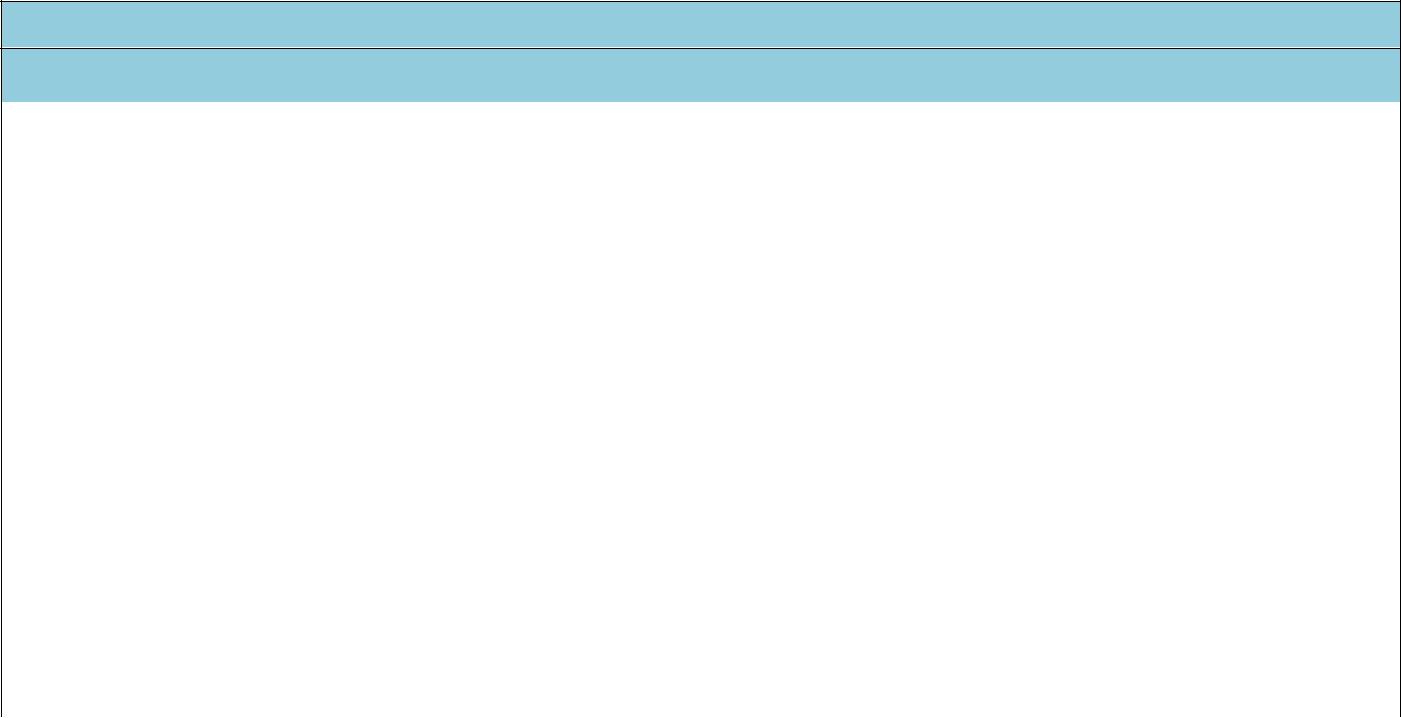 KURUM İÇİ ÇALIŞANLARIN MEMNUNİYET DÜZEYİ (1-5 puan arası)Müdürlüğümüze bağlı okul/kurumlarda eğitim ve insan kaynakları yönetiminde yönetişim ilkesiışığında toplam kalite ve stratejik yönetimi benimsemiş, AB uyum sürecinde kurumsal olarak kendini içeride ve dışarıda güncelleme kabiliyetine sahip, AB ülkeleriyle entegre, farklı kamu kurum ve kuruluşlarıyla işbirliği halinde eğitime bu bakış açısıyla üretken bir soluk kazandıran bir anlayış hedeflenmektedir.Hızla büyüyen Avrupa Birliğinde kültürler arası ve eğitim-öğretim alanındaki sistemler gerek ülke içerisinde gerekse ülkeler arasında önemli farklılıklar göstermektedir. Bu nedenle, farklı ülkeler ve bu ülkeler içersindeki farklı sektörler; mesleki nitelikleri ve unvanları belirleyen ortak bir terminoloji oluşturamamışlardır. Diğer taraftan farklı ülkelerde edinilen tecrübeler paylaşılamamaktadır, hatta bir ülke içersinde yapılan araştırmalar ve ortaya konan yeni gelişmeler o ülke içerisinde bile yeterince yaygınlaştırılamamaktadır.Bu farklılıklardan doğan ortak sorunların üstesinden gelmek ve ortak zekâyı daha iyi kullanarak eğitim ve öğretim alanında AB’nin oluşturulmasına yardım etmek amacıyla; üye ülke kurumları arasında proje uygulanmasına karar verilmiştir. Bu projelerin amacı çok farklı kültürlerin oluşturduğu Avrupa Birliğinde kültürler arası diyalogun geliştirilerek Avrupa vatandaşlığı bilincinin oluşturulmasına katkı sağlamak, gelişen teknoloji ve bunları öğrenme metotlarının ülke içinde, ülkeler arasındaki yayılmasını sağlamaktır.Bu bakış açısıyla Müdürlüğümüz tüm birimleriyle yapmış olduğu tüm faaliyetlerde gelişim, paylaşım ve entegrasyon düşüncesi ve eylemiyle hareket etmiştir.İlimizde Toplam Kalite Yönetimi ödül sürecine ve kalite belgesi almak için müracaat eden kurum sayısı 5’tir.Müdürlüğümüzce 2014 yılında ulusal 3, uluslar arası 2 proje yürütülmüş olup, 1 araştırma gerçekleştirilmiştir.Kurumiçi personelin memnuniyet düzeylerine yönelik anket çalışmasında yapılan değerlendirmede çalışanların memnuniyet düzeyleri 1-5 aralığında; kuruma bakış açısı 3.54, çalışan-yönetim ilişkileri 3.50, motivasyon 2.32, iletişim 2.76, imkanlar-eğitim başlığında 2.55 olarak gerçekleşmiştir.Kurumumuz kamu kurumu ve STK’larla 14 protokol ve işbirliği gerçekleştirmiştir.Üretken ve insanı baz alan yönetim anlayışıyla ilimiz eğitimine yeni bir soluk kazandırmak hedeflenmektedir.TEDBİRLERperformans göstergelerine dayalı geliştirilecek izleme sistemi ile birimlerin performansları izlenecektir.STRATEJİK HEDEF 3.5Plan dönemi içerisinde her yıl müdürlüğümüz ve bağlı okul/kurumların yarısında ( %50) rehberlikve denetimini yapmak.PERFORMANS GÖSTERGELERİİlimiz eğitimine yön veren kurumumuzda rehberlik ve denetim işlemlerini geliştirilerek şeffaf, hesap verilebilir hale getirilmesi amaçlanmaktadır. 2014 yılında müdürlüğümüze bağlı 401 okul ve kurumda rehberlik ve denetim gerçekleşmiştir. Bu sayı genele oranlandığında rehberlik ve denetimi yapılan okul-kurum oranı % 27.2’dir. Eğitimde çağdaş, iç denetimi yapabilen ve üretken bir süreç geliştirebilmek hedeflenmektedir.TEDBİRLERSTRATEJİK HEDEF 3.6Müdürlüğümüzün çalışmaları hakkında ilimiz kamuoyunu bilgilendirmek.PERFORMANS GÖSTERGELERİGelişen teknolojiyi kurumumuzun insan kaynakları ve alt yapısına entegre ederek mevcut şartlarımızdan maksimum verim alınmasını ve kurum içi – dışı en sağlıklı iletişim kanallarına ulaşmayı sağlamak.Kurumumuzda 2014 yılında yapılan teknolojik ve görsel materyaller;20 afiş, 30 broşür, 2 e-Bülten, 3 dergi, 1 kitap ve 4 CD-DVD çalışması gerçekleşmiştir. İnternet adresimiz 525.036 kişi tarafından ziyaret edilirken, kurumumuz 83 defa yerel ve ulusal basında haberleri yer almıştır.Kurumumuzun yaptığı veya yapmayı planladığı çalışmaları iç ve dış paydaşlarımıza en hızlı ve güvenilir şekilde ulaştırması, ilimiz eğitiminde yaşanan gelişmeler ve halkımızın eğitime yönelik farkındalığının geliştirilmesi hedeflenmektedir.TEDBİRLERSTRATEJİK PLANLAMA ÜST BELGELERİ (YASAL DAYANAKLAR)10. Kalkınma PlanıAB Müktesebatına Uyum Programı (Eğitim ve Kültür)TUBİTAK Vizyon:2023Eğitim ve İnsan Kaynakları RaporuMEB Sürekli Kurum Geliştirme Projesi, TÜSSİDE Sonuç RaporuBilgi Toplumu StratejisiMillî Eğitim Strateji Belgesi9.Kamu İdarelerinde Stratejik Planlamaya İlişkin Usul ve Esaslar Hakkında YönetmelikMEB Stratejik Plan Durum Analizi Raporu62. Hükümet ProgramıMEB Bütçe Raporu/Bütçe ProjeksiyonlarMillî Eğitim İle İlgili MevzuatDiğer (Plan, Program, Proje, Protokol …4.  MAALİYETLENDİRMED. İZLEME VE DEĞERLENDİRME5018 sayılı Kamu Mali Yönetimi ve Kontrol Kanunun amaçlarından biri; kalkınma planları ve programlarda yer alan politika ve hedefler doğrultusunda kamu kaynaklarının etkili, ekonomik ve verimli bir şekilde elde edilmesi ve kullanılmasını, hesap verebilirliği ve malî saydamlığı sağlamak üzere, kamu malî yönetiminin yapısını ve işleyişini düzenlemektir.Bu amaç doğrultusunda kamu idarelerinin; stratejik planlar vasıtasıyla, kalkınma planları, programlar, ilgili mevzuat ve benimsedikleri temel ilkeler çerçevesinde geleceğe ilişkin misyon ve vizyonlarını oluşturması, stratejik amaçlar ve ölçülebilir hedefler saptaması, performanslarını önceden belirlenmiş olan göstergeler doğrultusunda ölçmesi ve bu sürecin izleme ve değerlendirmesini yapmaları gerekmektedir.Stratejik planda ortaya konulan hedeflere ilişkin gerçekleşmelerin sistematik olarak takip edilmesi ve raporlanması için izleme, uygulama sonuçlarının stratejik amaç ve hedeflere kıyasla ölçülmesi ve söz konusu amaç ve hedeflerin tutarlılık ve uygunluğunun analizi amacıyla değerlendirmeçalışmaları yapılacaktır. İzleme ve değerlendirme; planın gözden geçirilmesi, performans değerlendirilmesi ve ölçümü, sonuçların izlenmesi ve sürekliliğin sağlanması aşamalarından oluşacaktır. Bu amaçla Strateji Geliştirme Bölümü koordinatörlüğünde “Stratejik Plan İzleme ve Değerlendirme Ekibi” oluşturulmalıdır.İzleme değerlendirme ekibi Strateji Geliştirme Hizmetleri bölümünden sorumlu müdür yardımcısı başkanlığında aşağıdaki birim yetkililerinden oluşturulmuştur.STRATEJİK PLAN İZLEME DEĞERLENDİRME EKİBİErzurum İl Millî Eğitim Müdürlüğü “Stratejik Planını” onaylanarak yürürlüğe girmesiyle birlikte, uygulamasının izleme ve değerlendirmesi de başlayacaktır. Stratejik planda yer alan hedeflere ilişkin sorumlu ve koordine birimler plan aşamasında tespit edilmiş ve bu sayede birimlere sorumlu oldukları hedefler konusunda ön çalışmalar yapma imkânı sağlanmıştır.Stratejik amaçların ve hedeflerin gerçekleştirilmesinden sorumlu birimler altı aylık dönemler itibariyle yürüttükleri faaliyet ve projelerle ilgili raporları iki nüsha olarak hazırlayıp bir nüshasını “İzleme ve Değerlendirme Ekibi”ne gönderecektir.İzleme ve Değerlendirme Ekibi, birimlerden gelen altı aylık performans değerlendirmelerini konsolide ederek, performans göstergelerinin ölçümü ve değerlendirilmesini, ait olduğu yıl içinde yapılan faaliyetlerin o yılki bütçeyle uyumu ve elde edilen sonuçların Stratejik Planda önceden belirlenen amaç ve hedeflerle ne derece örtüştüğünü, rapor halinde İl Milli Eğitim Müdürüne sunacak, gelen kararlar doğrultusunda birimlere geri bildirimde bulunulacaktır.Böylece, planın uygulanma sürecinde bir aksama olup olmadığı tespit edilerek, varsa bunların düzeltilmesine yönelik tedbirlerin alınması ile idare performans hedeflerine ulaşma konusunda doğru bir yaklaşım izlemiş olacaktır.Planların yapılmasından ziyade değerlendirilmesi daha önemlidir. Bu yüzden performansın izlenmesi, izleme faaliyetinin temelidir. Bunun için performans göstergeleri ile ilgili veriler düzenli olarak bir veri tabanı halinde AR-GE İstatistik bölümümüzde toplanarak SPE (Stratejik Planlama Ekibi) tarafından değerlendirilecektir.Bu değerlendirme, faaliyet alanları çerçevesinde Müdürlüğümüz birimlerinin hazırlayacağı 6 aylık faaliyet raporlarla yapılacaktır. İlerleme sağlanan ve sağlanamayan alanların ortaya konulacağı bu raporlar faaliyetlerin sürekli geliştirilmesi için plana ışık tutacaktır. Stratejik planın ilgili birim amiri tarafından takip edilmesi ise gereklilikten öte bir zorunluluk taşımaktadır.KAYNAKLARZeynal, A., 2011. Selçukludan Günümüze Erzurum Eğitim Kurumları Tarihi, Erzurum İl Özel İdaresi Yayınları.Erzurum Valiliği İnternet Sitesi (www.erzurum.gov.tr)Erzurum Büyükşehir Belediyesi İnternet Sitesi (www.erzurum.bel.tr)Türkiye Ekonomi Politikalar Araştırma Vakfı, Ekonomik Etki Değerlendirme Çalışması Eylül 2011 raporu.Türkiye İstatistik Kurumu, Seçilmiş Göstergelerle Erzurum 2012 Kitabı; ISBN 978-975-19-5823-5Erzurum Bilgi Notu, Kuzeydoğu Anadolu Kalkınma Ajansı 2014 Yayını.Erzurum İl ve İlçe Millî Eğitim Müdürlükleri Eğitim-Öğretim ve Yönetim Faaliyetleri Rehberlik ve Denetim Raporu, Milli Eğitim Bakanlığı Rehberlik ve Denetim Başkanlığı, Ekim 2013. AnkaraF.  EKLEREK 1: Paydaş Analizi (Paydaş Önem Derecesi)EK 2: Paydaş Görüş Alma Yöntemi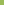 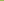 BAŞLIK	SORU NO	TOPLAM    Tamamen katılıyorum (5)	Katılıyorum	(4)   Kararsızım	(3)   Katılmıyorum       (2)   Kesinlikle katılmıyorum (1)KAT.10410310110010110296101ORTALAMA 3,54499101101100101101ORTALAMA 3,0561009810010098ORTALAMA 2,329997979997ORTALAMA 2,7639796959999ORTALAMA 2,552EK 4: İç Paydaş Anket Sonuçları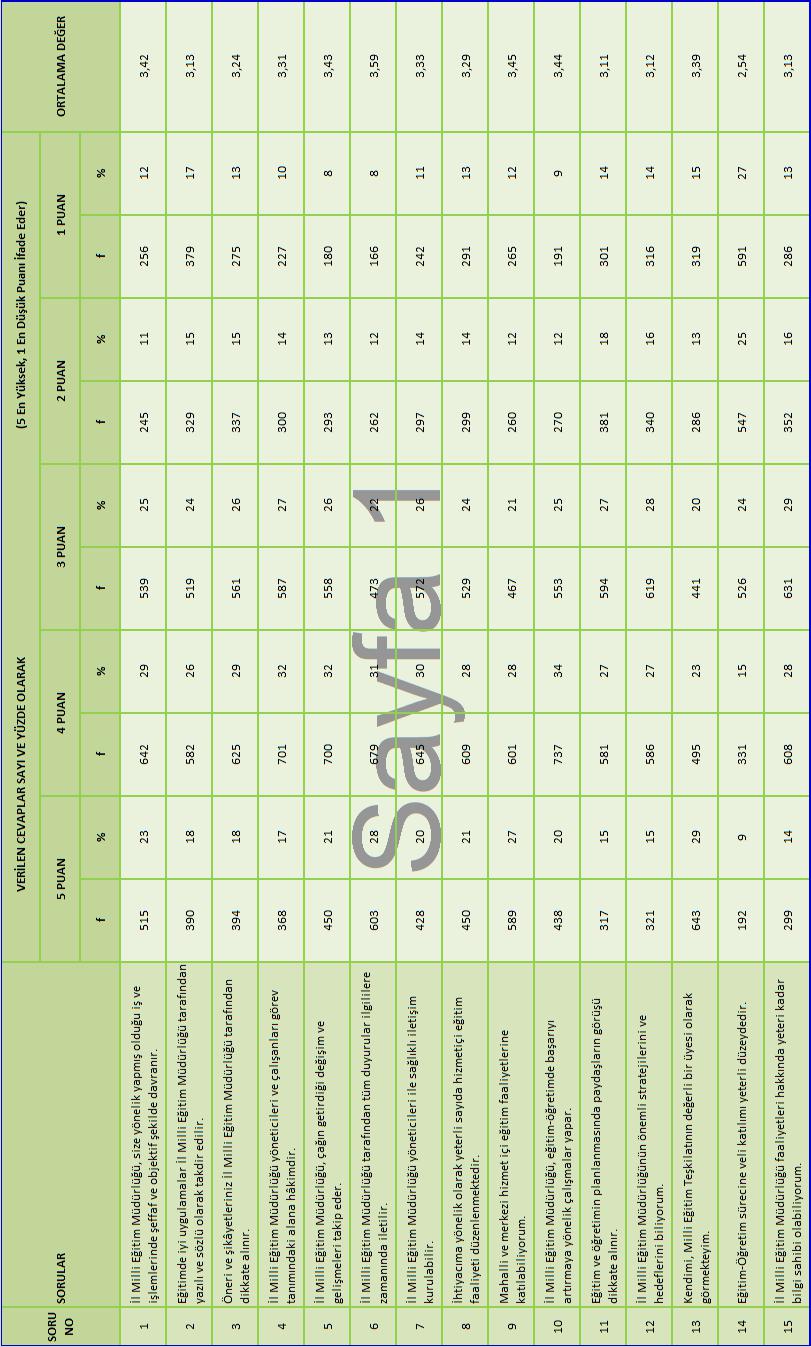 İÇİNDEKİLERTABLOLAR DİZİNİ ..........................................................................................................................................ixŞEKİLLER DİZİNİ ..............................................................................................................................................xEKLER .............................................................................................................................................................xGİRİŞ .............................................................................................................................................................xi2013201420142015EkimKasımAralıkOcakŞubatMartNisanMayısHaziranTemmuzAğustosEylülEkimKasımAralıkOcakS.NADI SOYADIGÖREV YERİGÖREVİ1Yüksel ARSLANİl Milli Eğitim Müdürlüğüİl Milli Eğitim Müdürü2Cevat AYDEMİRİl Milli Eğitim MüdürlüğüMaarif MüfettişleriBaşkanı3Turan BAĞAÇLIİl Milli Eğitim MüdürlüğüMüdür Yardımcısı4Halil KARAPINARİl Milli Eğitim MüdürlüğüMüdür Yardımcısı5Çiğdem HOPURİl Milli Eğitim MüdürlüğüStrateji Gel. Şube Müdürü6Rukiye KARAKUŞİl Milli Eğitim MüdürlüğüTemel Eğitim ŞubeMüdürü7AbdurrahmanPalandöken İlçe Milli Eğit. Müd.İlçe Milli Eğitim MüdürüGAZİOĞLU8Zinnur ŞİMŞEKYakutiye İlçe Milli Eğit. Müd.İlçe Milli Eğitim MüdürüS.NADI SOYADIGÖREV YERİGÖREVİ1Çiğdem HOPURStrateji Geliştirme BölümüŞube Müdürü2Rukiye KARAKUŞTemel Eğitim BölümüŞube Müdürü3Mürsel KARAGÖZOrtaöğretim BölümüŞube Müdürü4Mücahit FAYETÖRBAYMesleki ve Teknik Eğitim BölümüŞube Müdürü5Mürsel KARAGÖZDin Öğretimi BölümüŞube Müdürü6Fatih KARASUÖzel Eğitim ve Rehberlik HizmetleriŞube MüdürüBölümü7Mücahit FAYETÖRBAYHayat Boyu Öğrenme BölümüŞube Müdürü8Fatih KARASUÖzel Öğretim Kurumları BölümüŞube Müdürü9Yılmaz TUĞRAİnsan Kaynakları Yönetimi BölümüŞube Müdürü10Cahit SUNAYİnsan Kaynakları Yönetimi BölümüŞube Müdürü11Süleyman ÖMEROĞULLARIDestek BölümüŞube Müdürü12Sinan TAŞİnşaat ve Emlak BölümüŞube Müdürü13Yılmaz TUĞRAStrateji Geliştirme BölümüŞube Müdürü14Hüccet VURALİl Milli Eğitim MüdürlüğüStratejik Planlama Ekibi15TUNÇ AĞAVERİl Milli Eğitim MüdürlüğüStratejik Planlama Ekibi16YÜCEL GÖZCÜİl Milli Eğitim MüdürlüğüStratejik Planlama Ekibi17ENGİN ÇELEBİİl Milli Eğitim MüdürlüğüStratejik Planlama Ekibi18Mesut ARASİl Milli Eğitim MüdürlüğüStratejik Planlama EkibiS.NADI SOYADIGÖREV YERİGÖREVİ1Hüccet VURALİl Milli Eğitim MüdürlüğüStratejik Planlama Ekibi2TUNÇ AĞAVERİl Milli Eğitim MüdürlüğüStratejik Planlama Ekibi3YÜCEL GÖZCÜİl Milli Eğitim MüdürlüğüStratejik Planlama Ekibi4ENGİN ÇELEBİİl Milli Eğitim MüdürlüğüStratejik Planlama Ekibi5Mesut ARASİl Milli Eğitim MüdürlüğüStratejik Planlama EkibiŞenkaya ilçe ve okul stratejik planİl çalışma ekibi eğitimiStratejik plan çalışma ekipleriekipleri eğitimieğitimiProf.Dr. Nurtaç CANPOLAT ileETSO ile mülakatZinnur ŞİMŞEK ile mülakatmülakatETSO ile mülakatZinnur ŞİMŞEK ile mülakatmülakatBİRİM ADIBİRİM FAALİYETLERİNE DAYANAK OLANKANUN, YÖNETMELİK, YÖNERGE VE GENELGE1739 Milli Eğitim Temel Kanunu222 İlköğretim ve Eğitim KanunuEĞİTİM ÖĞRETİMEĞİTİM ÖĞRETİM3308 Meslekî Eğitim KanunuİLE İLGİLİİLE İLGİLİ2698 Milli Eğitim Bakanlığı Okul Pansiyonları KanunuBİRİMLER5580 Özel Öğretim Kurumları Kanunu(Temel Eğitim,(Temel Eğitim,Millî  Eğitim  Bakanlığı  Okul  Öncesi  Eğitim  ve  İlköğretim  Kurumları  YönetmeliğiMillî  Eğitim  Bakanlığı  Okul  Öncesi  Eğitim  ve  İlköğretim  Kurumları  YönetmeliğiOrtaöğretim,(26.07.2014 tarihli ve 29072 sayılı Resmi Gazete)Mesleki ve TeknikMesleki ve TeknikOrtaöğretim Kurumları Yönetmeliği (07.09.2013 tarihli ve 28758 sayılı Resmi Gazete)Ortaöğretim Kurumları Yönetmeliği (07.09.2013 tarihli ve 28758 sayılı Resmi Gazete)Ortaöğretim Kurumları Yönetmeliği (07.09.2013 tarihli ve 28758 sayılı Resmi Gazete)Eğitim, DinEğitim, DinUlusal ve Resmi Bayramlar İle Mahalli Kurtuluş Günleri, Atatürk Günleri veTarihiUlusal ve Resmi Bayramlar İle Mahalli Kurtuluş Günleri, Atatürk Günleri veTarihiÖğretimiGünlerde Yapılacak Tören ve Kutlamalar Yönetmeliği (05.05.2012 tarihli ve 28283 R.G)Günlerde Yapılacak Tören ve Kutlamalar Yönetmeliği (05.05.2012 tarihli ve 28283 R.G)Günlerde Yapılacak Tören ve Kutlamalar Yönetmeliği (05.05.2012 tarihli ve 28283 R.G)Günlerde Yapılacak Tören ve Kutlamalar Yönetmeliği (05.05.2012 tarihli ve 28283 R.G)Hizmetleri)Hizmetleri)İlköğretim ve Ortaöğretim Kurumlarında Parasız Yatılılık, Burs ve Sosyal Yardımlarİlköğretim ve Ortaöğretim Kurumlarında Parasız Yatılılık, Burs ve Sosyal Yardımlarİlköğretim ve Ortaöğretim Kurumlarında Parasız Yatılılık, Burs ve Sosyal Yardımlarİlköğretim ve Ortaöğretim Kurumlarında Parasız Yatılılık, Burs ve Sosyal Yardımlarİlköğretim ve Ortaöğretim Kurumlarında Parasız Yatılılık, Burs ve Sosyal Yardımlarİlköğretim ve Ortaöğretim Kurumlarında Parasız Yatılılık, Burs ve Sosyal YardımlarYönetmeliği (10.07.2008 tarihli ve 26932 sayılı R.G)Milli Eğitim Bakanlığı'na Bağlı Kurumlara Ait Açma, Kapatma ve Ad Verme YönetmeliğiMilli Eğitim Bakanlığı'na Bağlı Kurumlara Ait Açma, Kapatma ve Ad Verme Yönetmeliği(02.04.1993 tarihli ve 21540 sayılı R.G)Millî Eğitim Bakanlığına Bağlı Okul Pansiyonları Yönetmeliği (30.10.1983 tarihli ve 18206Millî Eğitim Bakanlığına Bağlı Okul Pansiyonları Yönetmeliği (30.10.1983 tarihli ve 18206Millî Eğitim Bakanlığına Bağlı Okul Pansiyonları Yönetmeliği (30.10.1983 tarihli ve 18206sayılı Resmi Gazete)Millî Eğitim Bakanlığı İlköğretim ve Orta Öğretim Kurumları Sosyal Etkinlikler YönetmeliğiMillî Eğitim Bakanlığı İlköğretim ve Orta Öğretim Kurumları Sosyal Etkinlikler YönetmeliğiDenklik Yönetmeliği (05.03.2004 tarihli ve 25393 sayılı Resmi Gazete)Kurum Açılması ve Kapatılmasına İlişkin EsaslarMEB Ortaöğretim Kurumları Sınıf Geçme ve Sınav Yönetmeliği (08.12.2004 tarihli veMEB Ortaöğretim Kurumları Sınıf Geçme ve Sınav Yönetmeliği (08.12.2004 tarihli veMEB Ortaöğretim Kurumları Sınıf Geçme ve Sınav Yönetmeliği (08.12.2004 tarihli ve25664 sayılı R.G)Örgün ve Yaygın Eğitimi Destekleme ve Yetiştirme Kursları Yönergesi (23.9.2014 Tarih veÖrgün ve Yaygın Eğitimi Destekleme ve Yetiştirme Kursları Yönergesi (23.9.2014 Tarih ve4145909 sayı)Mesleki ve Teknik Eğitimde Tanıtım ve Yöneltme Çalışmaları Genelge 2007/302013/14 Sayılı GenelgeÖzürlüler ve Bazı Kanun ve Kanun Hükmünde Kararnamelerde Değişiklik YapılmasıÖzürlüler ve Bazı Kanun ve Kanun Hükmünde Kararnamelerde Değişiklik YapılmasıÖzürlüler ve Bazı Kanun ve Kanun Hükmünde Kararnamelerde Değişiklik YapılmasıHakkında Kanun, Kanun no. 5378 (07.07.2005/25878 sayılı R.G.)Çocuk Koruma Kanunu. Kanun No 5395 (R.G.: 15.07.2005-25876)573 Sayılı Özel Eğitim Hakkında Kanun Hükmünde KararnameÖzel Eğitim veÖzel Eğitim Hizmetleri Yönetmeliği (31.05.2006 tarih ve 26184 sayılı R.G.)Özel Eğitim veRehberlikMillî Eğitim Bakanlığı Rehberlik ve Psikolojik Danışma Hizmetleri YönetmeliğiResmiResmiRehberlikHizmetleri ŞubesiGazete:17.04.2001/24376Hizmetleri ŞubesiMillî Eğitim Bakanlığı Bilim ve Sanat Merkezleri Yönergesi Tebliğler Dergisi(Şubat2007/2593)Milli Eğitim Bakanlığı Evde ve Hastanede Eğitim Hizmetleri Yönergesi Tebliğler Dergisi,Milli Eğitim Bakanlığı Evde ve Hastanede Eğitim Hizmetleri Yönergesi Tebliğler Dergisi,Milli Eğitim Bakanlığı Evde ve Hastanede Eğitim Hizmetleri Yönergesi Tebliğler Dergisi,Şubat 2010/2629Eğitim Ortamlarında Şiddetin Önlenmesi ve Azaltılması Genelge 2009/09Hayat BoyuYaygın Eğitim Kurumları Yönetmeliği 2010/2635Öğrenme HizmetleriHalk Eğitim Faaliyetlerinin Uygulanmasına Dair Yönerge Haziran 2011/2645ŞubesiŞubesiAçık Öğretim Okulları İş ve İşlemleri 2012/45 sayılı GenelgeMesleki Açık Öğretim Lisesi YönetmeliğiMesleki Açık Öğretim Lisesi YönetmeliğiMesleki Açık Öğretim Lisesi YönetmeliğiOkullar Hayat Olsun Projesi 2014/2 sayılı GenelgeOkullar Hayat Olsun Projesi 2014/2 sayılı GenelgeOkullar Hayat Olsun Projesi 2014/2 sayılı GenelgeOkullar Hayat Olsun Projesi 2014/2 sayılı GenelgeTam Gün Tam Yıl Eğitim Uygulamasına İlişkin Yönerge 1999/2504Tam Gün Tam Yıl Eğitim Uygulamasına İlişkin Yönerge 1999/2504Tam Gün Tam Yıl Eğitim Uygulamasına İlişkin Yönerge 1999/2504Tam Gün Tam Yıl Eğitim Uygulamasına İlişkin Yönerge 1999/2504Tam Gün Tam Yıl Eğitim Uygulamasına İlişkin Yönerge 1999/2504Aile Eğitimi Kurs Programı (0-18 Yaş Uygulamaları)2010/55 sayılı GenelgeAile Eğitimi Kurs Programı (0-18 Yaş Uygulamaları)2010/55 sayılı GenelgeAile Eğitimi Kurs Programı (0-18 Yaş Uygulamaları)2010/55 sayılı GenelgeAile Eğitimi Kurs Programı (0-18 Yaş Uygulamaları)2010/55 sayılı GenelgeAile Eğitimi Kurs Programı (0-18 Yaş Uygulamaları)2010/55 sayılı GenelgeAile Eğitimi Kurs Programı (0-18 Yaş Uygulamaları)2010/55 sayılı GenelgeAile Eğitimi Kurs Programı (0-18 Yaş Uygulamaları)2010/55 sayılı Genelge5580 Sayılı MEB Özel Öğretim Kurumları Kanunu5580 Sayılı MEB Özel Öğretim Kurumları Kanunu5580 Sayılı MEB Özel Öğretim Kurumları Kanunu5580 Sayılı MEB Özel Öğretim Kurumları KanunuMEB Özel Öğretim Kurumları YönetmeliğiMEB Özel Öğretim Kurumları YönetmeliğiMEB Özel Öğretim Kurumları YönetmeliğiMEB Özel Öğrenci Yurtları YönetmeliğiMEB Özel Öğrenci Yurtları YönetmeliğiMEB Özel Öğrenci Yurtları YönetmeliğiMEB Özel Eğitim Kurumları Yönetmeliği (18.05.2012, 28296 sayılı R.G)MEB Özel Eğitim Kurumları Yönetmeliği (18.05.2012, 28296 sayılı R.G)MEB Özel Eğitim Kurumları Yönetmeliği (18.05.2012, 28296 sayılı R.G)MEB Özel Eğitim Kurumları Yönetmeliği (18.05.2012, 28296 sayılı R.G)MEB Özel Eğitim Kurumları Yönetmeliği (18.05.2012, 28296 sayılı R.G)MEB Motorlu Taşıt Sürücüleri Kursu Yönetmeliği (29.05.2013, 28661 R.G)MEB Motorlu Taşıt Sürücüleri Kursu Yönetmeliği (29.05.2013, 28661 R.G)MEB Motorlu Taşıt Sürücüleri Kursu Yönetmeliği (29.05.2013, 28661 R.G)MEB Motorlu Taşıt Sürücüleri Kursu Yönetmeliği (29.05.2013, 28661 R.G)MEB Motorlu Taşıt Sürücüleri Kursu Yönetmeliği (29.05.2013, 28661 R.G)MEB Motorlu Taşıt Sürücüleri Kursu Yönetmeliği (29.05.2013, 28661 R.G)Özel Motorlu Taşıt Sürücü Kurslarındaki Uygulamalar İle Sınav Kurulları ve Sınav EsaslarıÖzel Motorlu Taşıt Sürücü Kurslarındaki Uygulamalar İle Sınav Kurulları ve Sınav EsaslarıÖzel Motorlu Taşıt Sürücü Kurslarındaki Uygulamalar İle Sınav Kurulları ve Sınav EsaslarıÖzel Motorlu Taşıt Sürücü Kurslarındaki Uygulamalar İle Sınav Kurulları ve Sınav EsaslarıÖzel Motorlu Taşıt Sürücü Kurslarındaki Uygulamalar İle Sınav Kurulları ve Sınav EsaslarıÖzel Motorlu Taşıt Sürücü Kurslarındaki Uygulamalar İle Sınav Kurulları ve Sınav EsaslarıÖzel Motorlu Taşıt Sürücü Kurslarındaki Uygulamalar İle Sınav Kurulları ve Sınav EsaslarıÖzel Yabancı Dil Meslek ve Teknik Kursları Bitirme Sınavları ve Kurslarda Uyulacak EsaslarÖzel Yabancı Dil Meslek ve Teknik Kursları Bitirme Sınavları ve Kurslarda Uyulacak EsaslarÖzel Yabancı Dil Meslek ve Teknik Kursları Bitirme Sınavları ve Kurslarda Uyulacak EsaslarÖzel Yabancı Dil Meslek ve Teknik Kursları Bitirme Sınavları ve Kurslarda Uyulacak EsaslarÖzel Yabancı Dil Meslek ve Teknik Kursları Bitirme Sınavları ve Kurslarda Uyulacak EsaslarÖzel Yabancı Dil Meslek ve Teknik Kursları Bitirme Sınavları ve Kurslarda Uyulacak EsaslarUmuma Açık Yerler ve İçkili Yerler ile Resmî veya Özel Öğretim Kurumları ArasındakiUmuma Açık Yerler ve İçkili Yerler ile Resmî veya Özel Öğretim Kurumları ArasındakiUmuma Açık Yerler ve İçkili Yerler ile Resmî veya Özel Öğretim Kurumları ArasındakiUmuma Açık Yerler ve İçkili Yerler ile Resmî veya Özel Öğretim Kurumları ArasındakiUmuma Açık Yerler ve İçkili Yerler ile Resmî veya Özel Öğretim Kurumları ArasındakiUmuma Açık Yerler ve İçkili Yerler ile Resmî veya Özel Öğretim Kurumları ArasındakiUmuma Açık Yerler ve İçkili Yerler ile Resmî veya Özel Öğretim Kurumları ArasındakiÖzel ÖğretimUzaklıkların Belirlenmesine Dair YönetmelikUzaklıkların Belirlenmesine Dair YönetmelikUzaklıkların Belirlenmesine Dair Yönetmelik( 03.04.2004 sayısı: 25422)( 03.04.2004 sayısı: 25422)( 03.04.2004 sayısı: 25422)( 03.04.2004 sayısı: 25422)KurumlarıKurumlarıTürk Vatandaşlarının Günlük Yaşamlarında Geleneksel Olarak Kullandıkları Farklı Dil veTürk Vatandaşlarının Günlük Yaşamlarında Geleneksel Olarak Kullandıkları Farklı Dil veTürk Vatandaşlarının Günlük Yaşamlarında Geleneksel Olarak Kullandıkları Farklı Dil veTürk Vatandaşlarının Günlük Yaşamlarında Geleneksel Olarak Kullandıkları Farklı Dil veTürk Vatandaşlarının Günlük Yaşamlarında Geleneksel Olarak Kullandıkları Farklı Dil veTürk Vatandaşlarının Günlük Yaşamlarında Geleneksel Olarak Kullandıkları Farklı Dil veHizmetleriLehçelerin Öğrenilmesi Hakkında Yönetmelik yayımlandığı (05.12.2003 sayısı: 25307Lehçelerin Öğrenilmesi Hakkında Yönetmelik yayımlandığı (05.12.2003 sayısı: 25307Lehçelerin Öğrenilmesi Hakkında Yönetmelik yayımlandığı (05.12.2003 sayısı: 25307Lehçelerin Öğrenilmesi Hakkında Yönetmelik yayımlandığı (05.12.2003 sayısı: 25307Lehçelerin Öğrenilmesi Hakkında Yönetmelik yayımlandığı (05.12.2003 sayısı: 25307Lehçelerin Öğrenilmesi Hakkında Yönetmelik yayımlandığı (05.12.2003 sayısı: 25307R.G))Özel Öğretim Kurumları Standartlar YönergesiÖzel Öğretim Kurumları Standartlar YönergesiÖzel Öğretim Kurumları Standartlar YönergesiÖzel Öğretim Kurumları Standartlar YönergesiÖzel Motorlu Taşıt Sürücüleri Kursu Direksiyon Eğitimi Dersi Sınav YönergesiÖzel Motorlu Taşıt Sürücüleri Kursu Direksiyon Eğitimi Dersi Sınav YönergesiÖzel Motorlu Taşıt Sürücüleri Kursu Direksiyon Eğitimi Dersi Sınav YönergesiÖzel Motorlu Taşıt Sürücüleri Kursu Direksiyon Eğitimi Dersi Sınav YönergesiÖzel Motorlu Taşıt Sürücüleri Kursu Direksiyon Eğitimi Dersi Sınav YönergesiÖzel Motorlu Taşıt Sürücüleri Kursu Direksiyon Eğitimi Dersi Sınav YönergesiMillî Eğitim Bakanlığı Özel Öğretim Kurumları Uzaktan Öğretim Yapan Dershane veMillî Eğitim Bakanlığı Özel Öğretim Kurumları Uzaktan Öğretim Yapan Dershane veMillî Eğitim Bakanlığı Özel Öğretim Kurumları Uzaktan Öğretim Yapan Dershane veMillî Eğitim Bakanlığı Özel Öğretim Kurumları Uzaktan Öğretim Yapan Dershane veMillî Eğitim Bakanlığı Özel Öğretim Kurumları Uzaktan Öğretim Yapan Dershane veMillî Eğitim Bakanlığı Özel Öğretim Kurumları Uzaktan Öğretim Yapan Dershane veMillî Eğitim Bakanlığı Özel Öğretim Kurumları Uzaktan Öğretim Yapan Dershane veKurslar Yönergesiİş Makineleri Sürücü Eğitim Kursları İle İlgili Yönergeİş Makineleri Sürücü Eğitim Kursları İle İlgili Yönergeİş Makineleri Sürücü Eğitim Kursları İle İlgili Yönergeİş Makineleri Sürücü Eğitim Kursları İle İlgili YönergeÖzel Motorlu Taşıt Sürücü Kurslarındaki Uygulamalar İle Sınav Kurulları ve Sınav EsaslarıÖzel Motorlu Taşıt Sürücü Kurslarındaki Uygulamalar İle Sınav Kurulları ve Sınav EsaslarıÖzel Motorlu Taşıt Sürücü Kurslarındaki Uygulamalar İle Sınav Kurulları ve Sınav EsaslarıÖzel Motorlu Taşıt Sürücü Kurslarındaki Uygulamalar İle Sınav Kurulları ve Sınav EsaslarıÖzel Motorlu Taşıt Sürücü Kurslarındaki Uygulamalar İle Sınav Kurulları ve Sınav EsaslarıÖzel Motorlu Taşıt Sürücü Kurslarındaki Uygulamalar İle Sınav Kurulları ve Sınav EsaslarıÖzel Motorlu Taşıt Sürücü Kurslarındaki Uygulamalar İle Sınav Kurulları ve Sınav Esaslarıİş Makineleri Sürücü Eğitim Kursları ile İlgili Yönergeİş Makineleri Sürücü Eğitim Kursları ile İlgili Yönergeİş Makineleri Sürücü Eğitim Kursları ile İlgili Yönergeİş Makineleri Sürücü Eğitim Kursları ile İlgili YönergeMEB. Şubat 2011/2641 Merkezi sistem sınav yönergesiMEB. Şubat 2011/2641 Merkezi sistem sınav yönergesiMEB. Şubat 2011/2641 Merkezi sistem sınav yönergesiMEB. Şubat 2011/2641 Merkezi sistem sınav yönergesiMEB.  Eğitim  Teknolojileri  Genel  Müdürlüğü  ile  İçişleri  Bakanlığı  Emniyet  GenelMEB.  Eğitim  Teknolojileri  Genel  Müdürlüğü  ile  İçişleri  Bakanlığı  Emniyet  GenelMEB.  Eğitim  Teknolojileri  Genel  Müdürlüğü  ile  İçişleri  Bakanlığı  Emniyet  GenelMEB.  Eğitim  Teknolojileri  Genel  Müdürlüğü  ile  İçişleri  Bakanlığı  Emniyet  GenelMEB.  Eğitim  Teknolojileri  Genel  Müdürlüğü  ile  İçişleri  Bakanlığı  Emniyet  GenelMEB.  Eğitim  Teknolojileri  Genel  Müdürlüğü  ile  İçişleri  Bakanlığı  Emniyet  GenelMüdürlüğü arasında 17.12.2010 tarihlerinde imzalanan merkezi sistem sınav genelgesiMüdürlüğü arasında 17.12.2010 tarihlerinde imzalanan merkezi sistem sınav genelgesiMüdürlüğü arasında 17.12.2010 tarihlerinde imzalanan merkezi sistem sınav genelgesiMüdürlüğü arasında 17.12.2010 tarihlerinde imzalanan merkezi sistem sınav genelgesiMüdürlüğü arasında 17.12.2010 tarihlerinde imzalanan merkezi sistem sınav genelgesiMüdürlüğü arasında 17.12.2010 tarihlerinde imzalanan merkezi sistem sınav genelgesiişbirliği ek protokolüişbirliği ek protokolü10.09.2010 tarih ve 20948 sayılı genelge (2010/56)10.09.2010 tarih ve 20948 sayılı genelge (2010/56)10.09.2010 tarih ve 20948 sayılı genelge (2010/56)10.09.2010 tarih ve 20948 sayılı genelge (2010/56)Bilgi İşlem ve EğitimBilgi İşlem ve EğitimTeknolojileriTeknolojileriMEB.'lığına bağlıörgün veyaygın eğitimkurumlarındaBilgisayarLaboratuarlarınınTeknolojileriTeknolojileridüzenlenmesi veişletilmesiile Bilgisayarve BilgisayarkoordinatöröğretmenlerininHizmetleriHizmetleridüzenlenmesi veişletilmesiile Bilgisayarve BilgisayarkoordinatöröğretmenlerininHizmetleriHizmetlerigörevleri hakkında yönerge (15.03.1993-2378)görevleri hakkında yönerge (15.03.1993-2378)görevleri hakkında yönerge (15.03.1993-2378)görevleri hakkında yönerge (15.03.1993-2378)görevleri hakkında yönerge (15.03.1993-2378)görevleri hakkında yönerge (15.03.1993-2378)görevleri hakkında yönerge (15.03.1993-2378)görevleri hakkında yönerge (15.03.1993-2378)01.11.2007-26687 internet toplu kullanım sağlayıcıları hakkında yönetmelik01.11.2007-26687 internet toplu kullanım sağlayıcıları hakkında yönetmelik01.11.2007-26687 internet toplu kullanım sağlayıcıları hakkında yönetmelik01.11.2007-26687 internet toplu kullanım sağlayıcıları hakkında yönetmelik01.11.2007-26687 internet toplu kullanım sağlayıcıları hakkında yönetmelik01.11.2007-26687 internet toplu kullanım sağlayıcıları hakkında yönetmelik01.11.2007-26687 internet toplu kullanım sağlayıcıları hakkında yönetmelik04.05.2007 tarihli internet ortamında yapılan yayımların düzenlenmesi ve bu yayınlar04.05.2007 tarihli internet ortamında yapılan yayımların düzenlenmesi ve bu yayınlar04.05.2007 tarihli internet ortamında yapılan yayımların düzenlenmesi ve bu yayınlar04.05.2007 tarihli internet ortamında yapılan yayımların düzenlenmesi ve bu yayınlar04.05.2007 tarihli internet ortamında yapılan yayımların düzenlenmesi ve bu yayınlar04.05.2007 tarihli internet ortamında yapılan yayımların düzenlenmesi ve bu yayınlaryoluyla işlenen suçlarda mücadele çalışması hakkında kanun (karar no:5651)yoluyla işlenen suçlarda mücadele çalışması hakkında kanun (karar no:5651)yoluyla işlenen suçlarda mücadele çalışması hakkında kanun (karar no:5651)yoluyla işlenen suçlarda mücadele çalışması hakkında kanun (karar no:5651)yoluyla işlenen suçlarda mücadele çalışması hakkında kanun (karar no:5651)yoluyla işlenen suçlarda mücadele çalışması hakkında kanun (karar no:5651)MEB Bilgi ve Sistem Güvenliği yönergesi (2012-2656)MEB Bilgi ve Sistem Güvenliği yönergesi (2012-2656)MEB Bilgi ve Sistem Güvenliği yönergesi (2012-2656)MEB Bilgi ve Sistem Güvenliği yönergesi (2012-2656)Strateji Geliştirme5018-Kamu Mali Yönetimi ve Kontrol Kanunu5018-Kamu Mali Yönetimi ve Kontrol Kanunu5018-Kamu Mali Yönetimi ve Kontrol Kanunu5018-Kamu Mali Yönetimi ve Kontrol KanunuHizmetleri4734 Kamu İhale Kanunu222 İlköğretim ve Eğitim Kanunu6245 Harcırah KanunuMilli Eğitim Müdürlükleri AR-GE Birimleri Yönergesi (08.05.2014 tarih ve 1843555 sayılıMilli Eğitim Müdürlükleri AR-GE Birimleri Yönergesi (08.05.2014 tarih ve 1843555 sayılıMakam onayı)Hukuk Hizmetleri659 Sayılı Kanun Hükmünde Kararname657 sayılı Devlet Memurları Kanunu14.03.2014 tarihli ve 28941 sayılı resmi gazetede yayımlanan Milli Eğitim Temel Kanunun14.03.2014 tarihli ve 28941 sayılı resmi gazetede yayımlanan Milli Eğitim Temel Kanunun14.03.2014 tarihli ve 28941 sayılı resmi gazetede yayımlanan Milli Eğitim Temel Kanununile Bazı Kanun ve Kanun Hükmünde Kararnamelerde Değişiklik Yapılmasına Dair Kanunile Bazı Kanun ve Kanun Hükmünde Kararnamelerde Değişiklik Yapılmasına Dair Kanunile Bazı Kanun ve Kanun Hükmünde Kararnamelerde Değişiklik Yapılmasına Dair Kanun(Kanun No:6528)05.03.2014 tarihli ve 25393 sayılı Resmi Gazetede yayınlanan Milli Eğitim Bakanlığı Eğitim05.03.2014 tarihli ve 25393 sayılı Resmi Gazetede yayınlanan Milli Eğitim Bakanlığı EğitimKurumu Yöneticileri Atama ve Yer Değiştirme YönetmeliğiKurumu Yöneticileri Atama ve Yer Değiştirme Yönetmeliği12.10.2013 tarihli ve 28793 sayılı resmi gazetede yayımlanan Milli Eğitim Bakanlığı12.10.2013 tarihli ve 28793 sayılı resmi gazetede yayımlanan Milli Eğitim Bakanlığı12.10.2013 tarihli ve 28793 sayılı resmi gazetede yayımlanan Milli Eğitim BakanlığıPersonelinin Görevde Yükselme, Unvan Değişikliği ve Yer Değiştirme Suretiyle AtanmasıPersonelinin Görevde Yükselme, Unvan Değişikliği ve Yer Değiştirme Suretiyle AtanmasıPersonelinin Görevde Yükselme, Unvan Değişikliği ve Yer Değiştirme Suretiyle AtanmasıHakkındaki YönetmelikMilli Eğitim Bakanlığına bağlı Mesleki ve Teknik Eğitim Okul ve Kurumları Alan/BölümMilli Eğitim Bakanlığına bağlı Mesleki ve Teknik Eğitim Okul ve Kurumları Alan/BölümAtölye ve Laboratuar Şefliklerine ilişkin yönergeAtölye ve Laboratuar Şefliklerine ilişkin yönerge4857 Sayılı İş Kanunu3713 Sayılı Terörle Mücadele Kanunu4046 Sayılı Özelleştirme Uygulamaları Hakkında Kanun4046 Sayılı Özelleştirme Uygulamaları Hakkında Kanun4046 Sayılı Özelleştirme Uygulamaları Hakkında KanunMilli   Eğitim   Bakanlığı   PersonelininGörevde   Yükselme,   Unvan   Değişikliğiİnsan Kaynaklarıve Yer Değiştirme Suretiyle Atanması Hakkında Yönetmelik (12.10.2013-28793 R.G)ve Yer Değiştirme Suretiyle Atanması Hakkında Yönetmelik (12.10.2013-28793 R.G)ve Yer Değiştirme Suretiyle Atanması Hakkında Yönetmelik (12.10.2013-28793 R.G)ve Yer Değiştirme Suretiyle Atanması Hakkında Yönetmelik (12.10.2013-28793 R.G)Engelli  Kamu  Personel  Seçme  Sınavıve  Engellilerin  Devlet  Memurluğunave  Engellilerin  Devlet  MemurluğunaAlınmaları Hakkında Yönetmelik (2014 / 5780)Alınmaları Hakkında Yönetmelik (2014 / 5780)Alınmaları Hakkında Yönetmelik (2014 / 5780)Kamu  Görevlerine  İlk  Defa  Atanacaklar  İçin  Yapılacak  Sınavlar  Hakkında  GenelKamu  Görevlerine  İlk  Defa  Atanacaklar  İçin  Yapılacak  Sınavlar  Hakkında  GenelYönetmelik (2002 / 3975)Milli Eğitim Bakanlığı Hizmetiçi Eğitim Yönetmeliği (4.1.1995 - 22161 R.G)Milli Eğitim Bakanlığı Hizmetiçi Eğitim Yönetmeliği (4.1.1995 - 22161 R.G)Milli Eğitim Bakanlığı Hizmetiçi Eğitim Yönetmeliği (4.1.1995 - 22161 R.G)Aday Memurların Yetiştirilmesine İlişkin Yönetmelik (30.01.1995 - 2423 Tebliğler Dergisi)Aday Memurların Yetiştirilmesine İlişkin Yönetmelik (30.01.1995 - 2423 Tebliğler Dergisi)Hizmetiçi Eğitim Faaliyetlerinin Planlama ve Uygulama Prensipleri (2008-73 Genelge)Hizmetiçi Eğitim Faaliyetlerinin Planlama ve Uygulama Prensipleri (2008-73 Genelge)Hizmetiçi Eğitim Faaliyetlerinin Planlama ve Uygulama Prensipleri (2008-73 Genelge)Adaylık Eğitimi (2006 / 56 Genelge)Milli Eğitim Bakanlığı İzin YönergesiMilli Eğitim Bakanlığı Personel Kimlik Kartları YönergesiMilli Eğitim Bakanlığı Personel Kimlik Kartları YönergesiMilli Eğitim Bakanlığı Öğretmenlerinin Atama ve Yer Değiştirme YönetmeliğiMilli Eğitim Bakanlığı Öğretmenlerinin Atama ve Yer Değiştirme YönetmeliğiMilli Eğitim Bakanlığı Öğretmenlerinin Atama ve Yer Değiştirme YönetmeliğiMilli Eğitim Bakanlığına Bağlı Okul ve Kurumların Yönetici ve Öğretmenlerin NormMilli Eğitim Bakanlığına Bağlı Okul ve Kurumların Yönetici ve Öğretmenlerin NormKadrolarına İlişkin YönetmelikMilli Eğitim Bakanlığı Yönetici ve Öğretmenlerinin Ders ve Ek Ders Saatlerine İlişkin KararMilli Eğitim Bakanlığı Yönetici ve Öğretmenlerinin Ders ve Ek Ders Saatlerine İlişkin KararMilli Eğitim Bakanlığı Yönetici ve Öğretmenlerinin Ders ve Ek Ders Saatlerine İlişkin KararMilli Eğitim Bakanlığı Talim ve Terbiye Kurulu Başkanlığı 9 Sayılı KararıMilli Eğitim Bakanlığına Bağlı Fen Liseleri ve Sosyal Bilimler Liselerinin Öğretmenleri ileGüzel Sanatlar ve Spor Liselerinin Beden Eğitimi, Müzik ve Görsel SanatlarResimÖğretmenlerinin Seçimi ve Atamalarına Dair YönetmelikMilli Eğitim Bakanlığı Okul Pansiyonları Yönetmeliği2698 Sayılı Milli Eğitim Bakanlığı Okul Pansiyonları KanunuMilli Eğitim Bakanlığı Eğitim Kurumları Yöneticilerinin Atama ve Yer Değiştirmelerineİlişkin Yönetmelik5442 Sayılı İl İdare Kanunu2547 Sayılı Yüksek Öğretim Kanunu7201 Sayılı Tebligat Kanunu4668 Sayılı Kamu Görevlileri Sendikaları Toplu Sözleşme Kanunu4982 Sayılı Bilgi Edinme Kanunu5434 Sayılı Emekli Sandığı Kanunu652 Sayılı Kanun Hükmünde Kararname2423 Sayılı Aday Memurların Yetiştirilmesi Yönetmeliği2013/2666 Sayılı Ödül Yönergesi34932 Sayılı İzin Yönergesi2012/15 Nolu Emeklilik İşlemleri GenelgesiTaşımalı İlköğretim YönetmeliğiTaşımalı Ortaöğretim Genelgesi(01.08.2013 tarih ve 140/1975143 sayılı Genelge)MEB Okul Servis Araçları Hizmet YönetmeliğiKamu Konutları Kanunu ( 09.01.1985, 2946)Kamu Konutları Yönetmeliği ( 23.09.1984, 18524 )MEB Taşra Teşkilatı personeline Tahsis Edilen Kamu Konutlarına İlişkin UygulamaYönergesiDestek HizmetleriMEB Okul Aile Birliği Yönetmeliği2886 Devlet İhale Kanunu ( 09.02.2012--28199 Sayılı Resmi Gazete )Ücretsiz Ders Kitapları ( 09.02.2014 tarih ve 2014/1 Sayılı GenelgeResmi Mühür YönetmeliğiTaşıt KanunuTaşınır Mal YönetmeliğiÖğretmenevi, Öğretmenevi ve Akşam Sanat Okulu Uygulama YönergesiÖğretmen Evleri, Öğretmen evi ve Öğretmen Lokalleri ve Sosyal Tesisler Yönergesiİnşaat ve EmlakGENELGELER (1996/4 MEB, 1987/55 MEB, 2000/41 MEB, 2001/66 MEB, 2001/24 MEB,Hizmetleri1999/2817 MEB, 2005/45 MEB, 2005/67 MEB, 2007/14 MEB, 2007/80 MEB, 2009/28MEB, 2009/56 MEB, 2005/72-2009/76 MEB, 2009/90 MEB, 2010/6 MEB, 2012/21 MEB01.04.2014- 1345806 KİK KARARI01.04.2014- 1345806 KİK KARARIKamu İhale Kanunu657 Devlet Memurlar Kanunu4483 Sayılı Memurların Yargılanması Hakkında Kanun4483 Sayılı Memurların Yargılanması Hakkında KanunMaarif MüfettişliğiBaşkanlığıTürk Ceza KanunuBaşkanlığı5580 Özel Öğretim Kanunu5580 Özel Öğretim Kanunuİlköğretim Kurumları Teftiş Yönergesi1739 Milli Eğitim Temel Kanunu1739 Milli Eğitim Temel KanunuÖzel BüroÖzel Büro652 MEB' nın Teşkilat ve Görevleri Hakkında Kanun Hükmünde KararnameMilli Eğitim Müdürleri YönetmeliğiMilli Eğitim Müdürleri YönetmeliğiKADEME2011-20122011-20122012-20132012-20132013-20142013-2014TOPLAM13.46810.81610.357Okul ÖncesiErkekErkek7.0147.0145.7165.7165.4885.488Kız6.4545.1004.869TOPLAMTOPLAM130.761130.76169.16469.16465.61165.611İlkokul ÖğrenciErkek66.29434.86533.110KızKız64.46764.46734.29934.29932.50132.501TOPLAM064.32864.692Ortaokul ÖğrenciErkekErkek0032.56132.56132.39732.397Kız031.76732.295Ortaöğretim Öğrenci SayısıTOPLAMTOPLAM37.52637.52638.84738.84739.99939.999Erkek21.55121.82721.883KızKız15.97515.97517.02017.02018.11618.116Açık İlköğretim Öğrenci SayısıTOPLAM4.6912.7112.215(İlkokul+Ortaokul)ErkekErkek2.1852.185937937674674Kız2.5061.7741.541Toplam Açık Ortaöğretim ÖğrenciTOPLAMTOPLAM11.45511.45512.37912.37916.81516.815SayısıErkek6.1476.7888.862KızKız5.3085.3085.5915.5917.9537.953Açık Genel OrtaöğretimTOPLAM7.7688.78612.161Öğrenci SayısıErkekErkek4.5754.5755.2135.2136.8326.832Kız3.1933.5735.329Açık Mesleki OrtaöğretimTOPLAMTOPLAM3.6873.6873.5933.5931.7061.706Öğrenci SayısıErkek1.5721.575978KızKız2.1152.1152.0182.018728728Açık İmam Hatip LisesiTOPLAM002.948Öğrenci SayısıErkekErkek--------1.0521.052Kız----1.896TOPLAM209.356209.356210.624210.624216.504216.504Öğretmen Sayıları2011-20122012-20132013-2014Toplam Okul Öncesi654703600Resmi568619517Özel868483Toplam İlkokul7.7753.9023.615Resmi İlkokul7.5443.7553.481Özel İlkokul231147134Toplam Ortaokul04.1424.074Ortaokul---4.0063.817İ.Hatip O.Ok.---32110Özel Ortaokul---104147Toplam Ortaöğretim2.7042.7763.015Genel Ortaöğretim1.4241.2471.146Mesleki ve Teknik Ortaöğretim9269231.180Din Öğretimi (İ.Hatip Lisesi)184404483Özel Lise170202206Toplam Öğretmen Sayısı11.13311.52311.304Derslik Sayıları2011-20122012-20132013-2014Toplam Okul Öncesi605550505Resmi Okul Öncesi545523475Özel Okul Öncesi602730Toplam İlkokul5.2393.4923.282Resmi İlkokul5.1053.3903.144Özel İlkokul134102138Toplam Ortaokul02.0152.049Resmi Ortaokul--1.9191.921İ.Hatip O.Ok.--2767Özel Ortaokul--6961Toplam Ortaöğretim1.4331.5331.616Genel OrtaöğretimGenel OrtaöğretimGenel Ortaöğretim822822822862862681681Mesleki ve TeknikMesleki ve TeknikMesleki ve Teknik433433437437558558OrtaöğretimOrtaöğretimOrtaöğretimDin Öğretimi (İmamDin Öğretimi (İmamDin Öğretimi (İmam113113113170170290290Hatip Lisesi)Hatip Lisesi)Hatip Lisesi)Özel OrtaöğretimÖzel OrtaöğretimÖzel Ortaöğretim6565646487874.  Derslik, şube, öğretmen ve okul başına düşen öğrenci sayısı4.  Derslik, şube, öğretmen ve okul başına düşen öğrenci sayısı4.  Derslik, şube, öğretmen ve okul başına düşen öğrenci sayısı4.  Derslik, şube, öğretmen ve okul başına düşen öğrenci sayısı4.  Derslik, şube, öğretmen ve okul başına düşen öğrenci sayısı4.  Derslik, şube, öğretmen ve okul başına düşen öğrenci sayısı4.  Derslik, şube, öğretmen ve okul başına düşen öğrenci sayısı4.  Derslik, şube, öğretmen ve okul başına düşen öğrenci sayısı4.  Derslik, şube, öğretmen ve okul başına düşen öğrenci sayısı4.  Derslik, şube, öğretmen ve okul başına düşen öğrenci sayısıTablo 5: Son üç yıl derslik, şube, öğretmen ve okul başına düşen öğrenci sayısıTablo 5: Son üç yıl derslik, şube, öğretmen ve okul başına düşen öğrenci sayısıTablo 5: Son üç yıl derslik, şube, öğretmen ve okul başına düşen öğrenci sayısıTablo 5: Son üç yıl derslik, şube, öğretmen ve okul başına düşen öğrenci sayısıTablo 5: Son üç yıl derslik, şube, öğretmen ve okul başına düşen öğrenci sayısıTablo 5: Son üç yıl derslik, şube, öğretmen ve okul başına düşen öğrenci sayısıTablo 5: Son üç yıl derslik, şube, öğretmen ve okul başına düşen öğrenci sayısıTablo 5: Son üç yıl derslik, şube, öğretmen ve okul başına düşen öğrenci sayısıTablo 5: Son üç yıl derslik, şube, öğretmen ve okul başına düşen öğrenci sayısıTablo 5: Son üç yıl derslik, şube, öğretmen ve okul başına düşen öğrenci sayısıTablo 5: Son üç yıl derslik, şube, öğretmen ve okul başına düşen öğrenci sayısıTablo 5: Son üç yıl derslik, şube, öğretmen ve okul başına düşen öğrenci sayısıTablo 5: Son üç yıl derslik, şube, öğretmen ve okul başına düşen öğrenci sayısıOKUL-DERSLİK-ÖĞRETMEN VEOKUL-DERSLİK-ÖĞRETMEN VEOKUL-DERSLİK-ÖĞRETMEN VEOKUL-DERSLİK-ÖĞRETMEN VEOKUL-DERSLİK-ÖĞRETMEN VEOKUL-DERSLİK-ÖĞRETMEN VEOKUL-DERSLİK-ÖĞRETMEN VEOKUL-DERSLİK-ÖĞRETMEN VE2011-20122012-20132012-20132013-20142013-2014ŞUBE BAŞINA DÜŞEN ÖĞRENCİŞUBE BAŞINA DÜŞEN ÖĞRENCİŞUBE BAŞINA DÜŞEN ÖĞRENCİŞUBE BAŞINA DÜŞEN ÖĞRENCİŞUBE BAŞINA DÜŞEN ÖĞRENCİŞUBE BAŞINA DÜŞEN ÖĞRENCİŞUBE BAŞINA DÜŞEN ÖĞRENCİŞUBE BAŞINA DÜŞEN ÖĞRENCİDURUMUDURUMUDURUMUDURUMUDURUMUOkulOkul518401288Okul ÖncesiOkul ÖncesiDerslikDerslikDerslik2220202121Okul ÖncesiOkul ÖncesiÖğretmenÖğretmen211517ŞubeŞubeŞube1717171717OkulOkul1398179İlkokulİlkokulDerslikDerslikDerslik2524242424İlkokulİlkokulÖğretmenÖğretmen171818ŞubeŞubeŞube1714141414OkulOkul---201207OrtaokulOrtaokulDerslikDerslikDerslik---24242424OrtaokulOrtaokulÖğretmenÖğretmen---1616ŞubeŞubeŞube---24242525OkulOkul318329317OrtaöğretimOrtaöğretimDerslikDerslikDerslik2625252525OrtaöğretimOrtaöğretimÖğretmenÖğretmen151414ŞubeŞubeŞube2521212121OkulOkul366371494Genel OrtaöğretimGenel OrtaöğretimDerslikDerslikDerslik2422222727Genel OrtaöğretimGenel OrtaöğretimÖğretmenÖğretmen151418ŞubeŞubeŞube2421212121Mesleki ve TeknikMesleki ve TeknikOkulOkul271291229OrtaöğretimOrtaöğretimDerslikDerslikDerslik3030302222Öğretmen151412Şube252122KURS TÜRÜAÇILAN TOPLAMTOPLAM KURSİYER SAYISITOPLAM KURSİYER SAYISITOPLAM KURSİYER SAYISIKURS SAYISIEğitim-Öğretim Yılı2011-2012- 20132013-2011-2012-2013-20122014201220132014Genel Kurslar12511205778262112633020804Mesleki Teknik Kurslar665618405127411295327401Okuma Yazma Kursları290299138246722021567TOPLAM220621221321414194148549772EğitimDüzeyiDüzeyiYüksek LisansYüksek Lisans(Tezli)(Tezli)Yüksek Lisans(Tezsiz)(Tezsiz)DoktoraLisansLisansÖn lisansLiseOrtaokulİlköğretimİlkokulTOPLAMTOPLAMÖğretmenÖğretmen41841830130181130411304MemurMemurMemurMemur105-74743912019522294294ToplamToplam428428306306811378391201952211598DizüstüBilgisayarBilgisayarDataProjeksiyonTarayıcıYazıcıFotokopiFotokopiFotokopiFotokopiKameraDizüstüBilgisayarBilgisayarDataProjeksiyonTarayıcıYazıcıFotokopiFotokopiFotokopiFotokopiKameraBilgisayarEkranıKasasıKasasıCihazı65162162139139221111282811011012121212126Aşağıdaki Tablo 9’de Erzurum ili eğitim kurumlarındaki bilgisayar sayıları ve kullanım oranlarıAşağıdaki Tablo 9’de Erzurum ili eğitim kurumlarındaki bilgisayar sayıları ve kullanım oranlarıAşağıdaki Tablo 9’de Erzurum ili eğitim kurumlarındaki bilgisayar sayıları ve kullanım oranlarıAşağıdaki Tablo 9’de Erzurum ili eğitim kurumlarındaki bilgisayar sayıları ve kullanım oranlarıAşağıdaki Tablo 9’de Erzurum ili eğitim kurumlarındaki bilgisayar sayıları ve kullanım oranlarıAşağıdaki Tablo 9’de Erzurum ili eğitim kurumlarındaki bilgisayar sayıları ve kullanım oranlarıAşağıdaki Tablo 9’de Erzurum ili eğitim kurumlarındaki bilgisayar sayıları ve kullanım oranlarıAşağıdaki Tablo 9’de Erzurum ili eğitim kurumlarındaki bilgisayar sayıları ve kullanım oranlarıAşağıdaki Tablo 9’de Erzurum ili eğitim kurumlarındaki bilgisayar sayıları ve kullanım oranlarıAşağıdaki Tablo 9’de Erzurum ili eğitim kurumlarındaki bilgisayar sayıları ve kullanım oranlarıAşağıdaki Tablo 9’de Erzurum ili eğitim kurumlarındaki bilgisayar sayıları ve kullanım oranlarıAşağıdaki Tablo 9’de Erzurum ili eğitim kurumlarındaki bilgisayar sayıları ve kullanım oranlarıAşağıdaki Tablo 9’de Erzurum ili eğitim kurumlarındaki bilgisayar sayıları ve kullanım oranlarıAşağıdaki Tablo 9’de Erzurum ili eğitim kurumlarındaki bilgisayar sayıları ve kullanım oranlarıAşağıdaki Tablo 9’de Erzurum ili eğitim kurumlarındaki bilgisayar sayıları ve kullanım oranlarıAşağıdaki Tablo 9’de Erzurum ili eğitim kurumlarındaki bilgisayar sayıları ve kullanım oranlarıAşağıdaki Tablo 9’de Erzurum ili eğitim kurumlarındaki bilgisayar sayıları ve kullanım oranlarıAşağıdaki Tablo 9’de Erzurum ili eğitim kurumlarındaki bilgisayar sayıları ve kullanım oranlarıAşağıdaki Tablo 9’de Erzurum ili eğitim kurumlarındaki bilgisayar sayıları ve kullanım oranlarıAşağıdaki Tablo 9’de Erzurum ili eğitim kurumlarındaki bilgisayar sayıları ve kullanım oranlarıAşağıdaki Tablo 9’de Erzurum ili eğitim kurumlarındaki bilgisayar sayıları ve kullanım oranlarıAşağıdaki Tablo 9’de Erzurum ili eğitim kurumlarındaki bilgisayar sayıları ve kullanım oranlarıAşağıdaki Tablo 9’de Erzurum ili eğitim kurumlarındaki bilgisayar sayıları ve kullanım oranlarıAşağıdaki Tablo 9’de Erzurum ili eğitim kurumlarındaki bilgisayar sayıları ve kullanım oranlarıAşağıdaki Tablo 9’de Erzurum ili eğitim kurumlarındaki bilgisayar sayıları ve kullanım oranlarıaşağıda verilmiştir.aşağıda verilmiştir.aşağıda verilmiştir.aşağıda verilmiştir.Tablo 9: İl Milli Eğitim Müdürlüğüne bağlı tüm kurumlar bilgisayar sayıları ve kullanım oranlarıTablo 9: İl Milli Eğitim Müdürlüğüne bağlı tüm kurumlar bilgisayar sayıları ve kullanım oranlarıTablo 9: İl Milli Eğitim Müdürlüğüne bağlı tüm kurumlar bilgisayar sayıları ve kullanım oranlarıTablo 9: İl Milli Eğitim Müdürlüğüne bağlı tüm kurumlar bilgisayar sayıları ve kullanım oranlarıTablo 9: İl Milli Eğitim Müdürlüğüne bağlı tüm kurumlar bilgisayar sayıları ve kullanım oranlarıTablo 9: İl Milli Eğitim Müdürlüğüne bağlı tüm kurumlar bilgisayar sayıları ve kullanım oranlarıTablo 9: İl Milli Eğitim Müdürlüğüne bağlı tüm kurumlar bilgisayar sayıları ve kullanım oranlarıTablo 9: İl Milli Eğitim Müdürlüğüne bağlı tüm kurumlar bilgisayar sayıları ve kullanım oranlarıTablo 9: İl Milli Eğitim Müdürlüğüne bağlı tüm kurumlar bilgisayar sayıları ve kullanım oranlarıTablo 9: İl Milli Eğitim Müdürlüğüne bağlı tüm kurumlar bilgisayar sayıları ve kullanım oranlarıTablo 9: İl Milli Eğitim Müdürlüğüne bağlı tüm kurumlar bilgisayar sayıları ve kullanım oranlarıTablo 9: İl Milli Eğitim Müdürlüğüne bağlı tüm kurumlar bilgisayar sayıları ve kullanım oranlarıTablo 9: İl Milli Eğitim Müdürlüğüne bağlı tüm kurumlar bilgisayar sayıları ve kullanım oranlarıTablo 9: İl Milli Eğitim Müdürlüğüne bağlı tüm kurumlar bilgisayar sayıları ve kullanım oranlarıTablo 9: İl Milli Eğitim Müdürlüğüne bağlı tüm kurumlar bilgisayar sayıları ve kullanım oranlarıTablo 9: İl Milli Eğitim Müdürlüğüne bağlı tüm kurumlar bilgisayar sayıları ve kullanım oranlarıTablo 9: İl Milli Eğitim Müdürlüğüne bağlı tüm kurumlar bilgisayar sayıları ve kullanım oranlarıTablo 9: İl Milli Eğitim Müdürlüğüne bağlı tüm kurumlar bilgisayar sayıları ve kullanım oranlarıTablo 9: İl Milli Eğitim Müdürlüğüne bağlı tüm kurumlar bilgisayar sayıları ve kullanım oranlarıTablo 9: İl Milli Eğitim Müdürlüğüne bağlı tüm kurumlar bilgisayar sayıları ve kullanım oranlarıTablo 9: İl Milli Eğitim Müdürlüğüne bağlı tüm kurumlar bilgisayar sayıları ve kullanım oranlarıTablo 9: İl Milli Eğitim Müdürlüğüne bağlı tüm kurumlar bilgisayar sayıları ve kullanım oranlarıYILLARYILLAR2011-20122011-20122012-20132012-20132012-20132012-20132012-20132013-20142013-20142013-20142013-20142013-20142013-20142013-2014Erzurum ToplamıErzurum ToplamıErzurum ToplamıErzurum Toplamı11.97511.97511.69111.69111.69111.69111.69711.69711.697Eğitim Amaçlı Kullanılan BilgisayarEğitim Amaçlı Kullanılan BilgisayarEğitim Amaçlı Kullanılan BilgisayarEğitim Amaçlı Kullanılan BilgisayarEğitim Amaçlı Kullanılan BilgisayarEğitim Amaçlı Kullanılan BilgisayarEğitim Amaçlı Kullanılan Bilgisayar2.0372.0375.4315.4315.4315.4315.4315.4585.4585.4585.4585.4585.4585.458Büroda Kullanılan BilgisayarBüroda Kullanılan BilgisayarBüroda Kullanılan BilgisayarBüroda Kullanılan BilgisayarBüroda Kullanılan BilgisayarBüroda Kullanılan BilgisayarBüroda Kullanılan Bilgisayar9.9389.9386.2606.2606.2606.2606.2396.2396.239Eğitim Amaçlı Kullanıma Oranı %Eğitim Amaçlı Kullanıma Oranı %Eğitim Amaçlı Kullanıma Oranı %Eğitim Amaçlı Kullanıma Oranı %Eğitim Amaçlı Kullanıma Oranı %Eğitim Amaçlı Kullanıma Oranı %Eğitim Amaçlı Kullanıma Oranı %17,0117,0146,4546,4546,4546,4546,4546,6646,6646,6646,6646,6646,6646,66Donanımı Kurulan Kurum Sayısı = 54(Teknik Meslek Liseleri Hariç Bütün Liseler)Etkileşimli Tahta1139Doküman Kamera Sayısı56A4 – A3 Yazıcı56Uzaktan Hizmetiçi Eğitim Merkezi2Tablet Dağıtılan OkulDağıtılan Tablet SayısıDağıtılan Tablet SayısıToplamTablet Dağıtılan OkulDağıtılan Tablet SayısıDağıtılan Tablet SayısıToplam(Öğretmen)(Öğrenci)51 Ortaöğretim Okulu51 Ortaöğretim Okulu169216927379737990719071Genel bütçe veGenel bütçe veHayırseverHayırseverOkul-aileOkul-ailePersonel gideriPersonel gideriToplamToplamMevcutMevcutÖğrenciÖğrenciözel idaredenözel idaredenkatkıları ilekatkıları ilebirliğibirliği(TL)(TL)Gider(TL)Gider(TL)öğrenciöğrencibaşınabaşınaYILYILgelengelenayni- nakdiayni- nakdiharcamalarıharcamaları(TL)(TL)yapılanyapılanödeneklerödenekleryardımlaryardımlartoplamı (TL)toplamı (TL)harcamaharcama(TL)(TL)(TL)(TL)(TL)(TL)2010-451.992,00902.050,0091.226.991,95122.766.198,7364.010,001.917,92201130.185.164,78451.992,00902.050,0091.226.991,95122.766.198,7364.010,001.917,9220112011-2011-33.058.880,05458.068,00458.068,00893.097,82893.097,82108.015.983,18108.015.983,18142.426.029,05142.426.029,0564.371,0064.371,002.212,582.212,582012201233.058.880,05458.068,00458.068,00893.097,82893.097,82108.015.983,18108.015.983,18142.426.029,05142.426.029,0564.371,0064.371,002.212,582.212,58201220122012-201337.109.438,54643.411,361.049.790,98102.124.252,00140.926.892,8861.961,002.274,452013Başvuru YılıProje TürüProje Sayısı  SODES DestekToplam (TL)Tutarı (TL)İstihdam3282İstihdam32822011Kültür, Sanat ve SporKültür, Sanat ve Spor17171.520.0981.520.0981.520.0983.537.970,52Sosyal İçerme202.017.591İstihdamİstihdam22173.603173.603173.6032012Kültür, Sanat ve Spor8994.8173.059.973,20Sosyal İçermeSosyal İçerme14141.891.5531.891.5531.891.553İstihdam185.790,002013Kültür, Sanat ve SporKültür, Sanat ve Spor991.353.2031.353.2031.353.2033.588.773,60Sosyal İçerme112.149.781YILYILPROJE YAPAN KURUMPROJE YAPAN KURUMPROJENİN İSMİPROJENİN İSMİPROGRAMPROGRAMBÜTÇEBÜTÇEKATILIMCI SAYISIKATILIMCI SAYISIKATILIMCI SAYISIKATILIMCI SAYISI2012İl Milli Eğitim MüdürlüğüLet's Improve Our Assessing CompetenciesComenius Regio40 732,50 Euro24 katılımcı20122012Pasinler Kız Teknik vePasinler Kız Teknik veÇocuk Gelişiminde Avrupa'ya Açılan Pencere, IşıkÇocuk Gelişiminde Avrupa'ya Açılan Pencere, IşıkLonardo Da VinciLonardo Da Vinci69.680 Euro69.680 Euro22 katılımcı22 katılımcıMeslek LisesiMeslek LisesiOlacak GençlereOlacak Gençlere2012Oltu Anadolu İmam HatipAB Ülkelerinde Din Eğitim-Öğretim UygulamalarınınLonardo Da Vinci22.320 Euro24 katılımcıLisesiYerinde İncelenmesi ve Dinler Arası Hoşgörü20132013Oltu Teknik ve EndüstriOltu Teknik ve EndüstriErzurum Avrupa’da Metal Kaynak UygulamalarıErzurum Avrupa’da Metal Kaynak UygulamalarıLonardo Da Vinci-IVTLonardo Da Vinci-IVT61.354 Euro61.354 Euro29 katılımcı 529 katılımcı 5Meslek LisesiMeslek Lisesirefakatçirefakatçi2013Erzurum Cumhuriyet KızErzurum İletişim ve Etkileşimde Avrupa DeneyimiLonardo Da Vinci-IVT89.380 Euro40 katılımcı,8Teknik ve Meslek Lisesirefakatçi, 2 engelli20132013Erzurum DedemanErzurum DedemanErzurum Kış Turizmi ile Öne Çıkan AB ÜlkelerindeErzurum Kış Turizmi ile Öne Çıkan AB ÜlkelerindeLonardo Da Vinci-IVTLonardo Da Vinci-IVT78.535 Euro78.535 Euro44 katılımcı, 444 katılımcı, 4Anadolu Otelcilik ve TurizmAnadolu Otelcilik ve TurizmOtellerin Sunduğu Özel Hizmetler veOtellerin Sunduğu Özel Hizmetler verefakatçirefakatçiMeslek LisesiMeslek LisesiOrganizasyonlarOrganizasyonlar2013Pasinler İlçe Milli EğitimTermal Turizm Çalışanları İçin AB Standartlarında BirLonardo Da Vinci-72.079 Euro36 katılımcı, 1MüdürlüğüMesleki EğitimPLMrefakatçi,2 engelli20132013İl Milli Eğitim Müdürlüğüİl Milli Eğitim MüdürlüğüÖzel Eğitimde Mesleki YönlendirmeÖzel Eğitimde Mesleki YönlendirmeLonardo Da Vinci-Lonardo Da Vinci-43.969 Euro43.969 Euro22 katılımcı, 222 katılımcı, 2VETPROVETPROrefakatçi,2 engellirefakatçi,2 engelliVETPROVETPRO2013Nevzat Karabağ AnadoluEuropean Creative Exploration into ResponsibilitiesComenius Okul23.000 Euro24 katılımcıÖğretmen Lisesiand RightsOrtaklığıOrtaklığı20132013Müdürlüğümüze Bağlı OkulMüdürlüğümüze Bağlı OkulBireysel Hizmetiçi EğitimBireysel Hizmetiçi EğitimComenius-HizmetiçiComenius-Hizmetiçi27.872.14 Euro27.872.14 Euro11 katılımcı11 katılımcıve Kurumlarve KurumlarOkul SayılarıOkul Sayıları2011-20122011-20122012-20132012-20132013-20142013-2014Anaokulu Toplamı (Resmi+Özel)262736Anasınıfı Toplamı (Resmi+Özel)Anasınıfı Toplamı (Resmi+Özel)Anasınıfı Toplamı (Resmi+Özel)592592443443359359Resmi Anaokulu242532Resmi AnasınıfıResmi AnasınıfıResmi Anasınıfı588588440440354354Özel Anaokulu224Özel AnasınıfıÖzel AnasınıfıÖzel Anasınıfı443355Toplam İlkokul (Resmi + Özel)944859835Resmi İlkokulResmi İlkokulResmi İlkokul938938852852829829Özel İlkokul676Toplam Ortaokul (Resmi+Özel)Toplam Ortaokul (Resmi+Özel)Toplam Ortaokul (Resmi+Özel)1919320320313313Resmi Ortaokul281274İ.Hatip O.Ok.İ.Hatip O.Ok.İ.Hatip O.Ok.----16161616Y.B.O.Okulu191918Özel OrtaokulÖzel OrtaokulÖzel Ortaokul----4455Toplam Ortaöğretim (Resmi + Özel)118118126Genel OrtaöğretimGenel OrtaöğretimGenel Ortaöğretim525250503737Mesleki ve Teknik Ortaöğretim525166Din Öğretimi (İmam Hatip LisesiDin Öğretimi (İmam Hatip LisesiDin Öğretimi (İmam Hatip Lisesi8811111616Özel Genel Lise665Özel Mesleki LiseÖzel Mesleki LiseÖzel Mesleki Lise--------22ErzurumToplamErkekKadınAşkale24.27012.07512.195Aziziye50.98925.87325.116Çat19.1929.8379.355Hınıs29.16514.73814.427Horasan42.40321.49020.913İspir16.2487.9548.294Karaçoban24.96812.61012.358Karayazı31.74716.12615.621Köprüköy17.7219.0008.721Narman15.3367.5297.807Oltu31.34615.96515.381Olur7.1813.5663.615Palandöken161.48280.97480.508Pasinler31.58115.97415.607Pazaryolu4.1782.0462.132Şenkaya20.77110.37010.401Tekman28.77214.62714.145Tortum18.8199.3489.471Uzundere8.3474.1364.211Yakutiye182.21389.77792.436Toplam766.729384.015382.71420132013KadınKadınErkekErkekToplamToplamOkuma Yazma Bilmeyen56.54613.18269.728Okur-Yazar Olup ÖğrenimiOkur-Yazar Olup ÖğrenimiOkur-Yazar Olup Öğrenimi86.77586.775181.023181.023267.798267.798TamamlayamayanTamamlayamayanTamamlayamayanOkur - Yazar DurumuOkur - Yazar DurumuOkur - Yazar Durumu2011-20122011-20122012-20132012-20132013-20142013-20146 + Yaş Grubu Nüfus Sayısı693.312691.723680.004Okuma - Yazma Bilen Kişi SayısıOkuma - Yazma Bilen Kişi SayısıOkuma - Yazma Bilen Kişi Sayısı614.805614.805622.223622.223616.014616.014Okuma - Yazma Bilmeyen Kişi Sayısı52.27447.90545.547Bilinmeyen Kişi SayısıBilinmeyen Kişi SayısıBilinmeyen Kişi Sayısı24.61024.61020.06220.06218.44318.443Okuma - Yazma Oranı (%)88,6889,9590,59NüfusAboneOran( %)Erzurum-201277819513224516,99Eğitim ve Öğretime ErişimEğitim ve Öğretime ErişimEğitim ve Öğretime ErişimEğitim ve Öğretime ErişimEğitim ve Öğretime ErişimEğitim ve Öğretimde KaliteEğitim ve Öğretimde KaliteKurumsal KapasiteKurumsal Kapasite Okullarda teknoloji sınıflarının varlığı, Okullarda teknoloji sınıflarının varlığı, Okullarda teknoloji sınıflarının varlığı, Okullarda teknoloji sınıflarının varlığı, Okullarda teknoloji sınıflarının varlığı, Okullarda teknoloji sınıflarının varlığı, Okullarda teknoloji sınıflarının varlığı,Kurum içi birimler arasında görev dağılımının Kurumumuzun yaygın bir teşkilatlanma ağına Kurumumuzun yaygın bir teşkilatlanma ağına Kurum iş görenleri ile iletişimin kısa sürede Kurum iş görenleri ile iletişimin kısa sürede Kurum iş görenleri ile iletişimin kısa sürede Kurum iş görenleri ile iletişimin kısa sürede Kurum iş görenleri ile iletişimin kısa sürede Kurum iş görenleri ile iletişimin kısa sürede Kurum iş görenleri ile iletişimin kısa süredenet olmasısahip olması,sağlanabilir olması,sağlanabilir olması,sağlanabilir olması,sağlanabilir olması,Sınıf mevcutlarımızın istenilen düzeyde olması, insan kaynağı, bina ve teknolojik alt yapının insan kaynağı, bina ve teknolojik alt yapınınOkullarda şiddet olaylarının az olması,Okullarda şiddet olaylarının az olması,Okullarda şiddet olaylarının az olması,Okullarda şiddet olaylarının az olması,Okullarda şiddet olaylarının az olması,Okullarda şiddet olaylarının az olması,Okullarda teknoloji sınıflarının varlığı,diğer kurumlara göre iyi düzeyde olmasıOkullarda şiddet olaylarının az olması,Okullarda şiddet olaylarının az olması,Okullarda şiddet olaylarının az olması,Okullarda şiddet olaylarının az olması,Okullarda şiddet olaylarının az olması,Okullarda şiddet olaylarının az olması, Kurumumuzun nitelikli insan gücüne sahip Kurumumuzun nitelikli insan gücüne sahipİlimizde özel okulların olması,İlimizde özel okulların olması,İlimizde özel okulların olması,İlimizde özel okulların olması,İlimizde özel okulların olması,Kurum iş görenleri ile iletişimin kısa sürede Kurumumuzun nitelikli insan gücüne sahip Kurumumuzun nitelikli insan gücüne sahipİlimizde özel okulların olması,İlimizde özel okulların olması,İlimizde özel okulların olması,İlimizde özel okulların olması,İlimizde özel okulların olması,sağlanabilir olması,olması AR-GE biriminin kurulmuş olması, AR-GE biriminin kurulmuş olması, AR-GE biriminin kurulmuş olması, AR-GE biriminin kurulmuş olması, AR-GE biriminin kurulmuş olması, AR-GE biriminin kurulmuş olması,sağlanabilir olması,olması AR-GE biriminin kurulmuş olması, AR-GE biriminin kurulmuş olması, AR-GE biriminin kurulmuş olması, AR-GE biriminin kurulmuş olması, AR-GE biriminin kurulmuş olması, AR-GE biriminin kurulmuş olması,Okul öncesi eğitimde okullaşma oranının yıldan AR-GE biriminin proje geliştirme ve AR-GE biriminin proje geliştirme veHaydi, Kızlar Okula kampanyasının başarıyaHaydi, Kızlar Okula kampanyasının başarıyaHaydi, Kızlar Okula kampanyasının başarıyaHaydi, Kızlar Okula kampanyasının başarıyaHaydi, Kızlar Okula kampanyasının başarıyaHaydi, Kızlar Okula kampanyasının başarıyaOkul öncesi eğitimde okullaşma oranının yıldan AR-GE biriminin proje geliştirme ve AR-GE biriminin proje geliştirme veHaydi, Kızlar Okula kampanyasının başarıyaHaydi, Kızlar Okula kampanyasının başarıyaHaydi, Kızlar Okula kampanyasının başarıyaHaydi, Kızlar Okula kampanyasının başarıyaHaydi, Kızlar Okula kampanyasının başarıyaHaydi, Kızlar Okula kampanyasının başarıyaOkul öncesi eğitimde okullaşma oranının yıldanyaygınlaştırma çalışmalarında etkin olmasıHaydi, Kızlar Okula kampanyasının başarıyaHaydi, Kızlar Okula kampanyasının başarıyaHaydi, Kızlar Okula kampanyasının başarıyaHaydi, Kızlar Okula kampanyasının başarıyaHaydi, Kızlar Okula kampanyasının başarıyaHaydi, Kızlar Okula kampanyasının başarıyayıla artması,yaygınlaştırma çalışmalarında etkin olmasıulaşması,ulaşması,yıla artması,yaygınlaştırma çalışmalarında etkin olmasıulaşması,ulaşması,yıla artması,Kurum personelinin stratejik planlama ve projeulaşması,ulaşması,Okullarda şiddet olaylarının az olması,Kurum personelinin stratejik planlama ve projeOkullarda şiddet olaylarının az olması,Kurum personelinin stratejik planlama ve projeHalk eğitim merkezimizin eğitim-öğretimeHalk eğitim merkezimizin eğitim-öğretimeHalk eğitim merkezimizin eğitim-öğretimeHalk eğitim merkezimizin eğitim-öğretimeHalk eğitim merkezimizin eğitim-öğretimeHalk eğitim merkezimizin eğitim-öğretimeOkullarda şiddet olaylarının az olması,konularında farkındalıklarının yüksek olmasıHalk eğitim merkezimizin eğitim-öğretimeHalk eğitim merkezimizin eğitim-öğretimeHalk eğitim merkezimizin eğitim-öğretimeHalk eğitim merkezimizin eğitim-öğretimeHalk eğitim merkezimizin eğitim-öğretimeHalk eğitim merkezimizin eğitim-öğretimeİlimizde özel okulların olması,konularında farkındalıklarının yüksek olmasıyönelik çalışmalarının üst düzeyde olması,yönelik çalışmalarının üst düzeyde olması,yönelik çalışmalarının üst düzeyde olması,yönelik çalışmalarının üst düzeyde olması,yönelik çalışmalarının üst düzeyde olması,yönelik çalışmalarının üst düzeyde olması,İlimizde özel okulların olması, Kurumumuz ile merkez teşkilatı arasında güçlü Kurumumuz ile merkez teşkilatı arasında güçlü İlimizde çeşitli statülerde olan ortaöğretim İlimizde çeşitli statülerde olan ortaöğretim İlimizde çeşitli statülerde olan ortaöğretim İlimizde çeşitli statülerde olan ortaöğretim İlimizde çeşitli statülerde olan ortaöğretim İlimizde çeşitli statülerde olan ortaöğretim İlimizde çeşitli statülerde olan ortaöğretimMüdürlüğümüzün yerel ve ulusal projelereiletişim ağının etkin kullanılmasıkurumlarının bulunması,kurumlarının bulunması,kurumlarının bulunması,kurumlarının bulunması,kurumlarının bulunması,önem vermesi, Paydaşlarımızın sistematik olarak süreçlere Paydaşlarımızın sistematik olarak süreçlere Rehberlik Rehberlik RehberlikAraştırmaAraştırmaMerkezitarafındanAR-GE biriminin kurulmuş olması,katılması Rehberlik Rehberlik RehberlikAraştırmaAraştırmaMerkezitarafındanAR-GE biriminin kurulmuş olması, Diğer kurumlarla stratejik ilişkilerde bulunulması Diğer kurumlarla stratejik ilişkilerde bulunulmasıgerçekleştirilen faaliyetlerin başarıya ulaşmagerçekleştirilen faaliyetlerin başarıya ulaşmagerçekleştirilen faaliyetlerin başarıya ulaşmagerçekleştirilen faaliyetlerin başarıya ulaşmagerçekleştirilen faaliyetlerin başarıya ulaşmagerçekleştirilen faaliyetlerin başarıya ulaşmaHaydi, Kızlar Okula kampanyasının başarıya Diğer kurumlarla stratejik ilişkilerde bulunulması Diğer kurumlarla stratejik ilişkilerde bulunulmasıgerçekleştirilen faaliyetlerin başarıya ulaşmagerçekleştirilen faaliyetlerin başarıya ulaşmagerçekleştirilen faaliyetlerin başarıya ulaşmagerçekleştirilen faaliyetlerin başarıya ulaşmagerçekleştirilen faaliyetlerin başarıya ulaşmagerçekleştirilen faaliyetlerin başarıya ulaşmaHaydi, Kızlar Okula kampanyasının başarıya Kurumumuzun nitelikli insan gücüne sahip Kurumumuzun nitelikli insan gücüne sahiporanının yüksek olması,oranının yüksek olması,oranının yüksek olması,oranının yüksek olması,ulaşması, Kurumumuzun nitelikli insan gücüne sahip Kurumumuzun nitelikli insan gücüne sahiporanının yüksek olması,oranının yüksek olması,oranının yüksek olması,oranının yüksek olması,ulaşması,olması İlimizde bulunan meslek liselerinin donanım İlimizde bulunan meslek liselerinin donanım İlimizde bulunan meslek liselerinin donanım İlimizde bulunan meslek liselerinin donanım İlimizde bulunan meslek liselerinin donanım İlimizde bulunan meslek liselerinin donanım İlimizde bulunan meslek liselerinin donanımHalk eğitim merkezimizin eğitim-öğretimeolması İlimizde bulunan meslek liselerinin donanım İlimizde bulunan meslek liselerinin donanım İlimizde bulunan meslek liselerinin donanım İlimizde bulunan meslek liselerinin donanım İlimizde bulunan meslek liselerinin donanım İlimizde bulunan meslek liselerinin donanım İlimizde bulunan meslek liselerinin donanımHalk eğitim merkezimizin eğitim-öğretime Kurum personelinin stratejik planlama ve proje Kurum personelinin stratejik planlama ve projeve nitelik bakımından iyi durumda olması,ve nitelik bakımından iyi durumda olması,ve nitelik bakımından iyi durumda olması,ve nitelik bakımından iyi durumda olması,ve nitelik bakımından iyi durumda olması,ve nitelik bakımından iyi durumda olması,yönelik çalışmalarının üst düzeyde olması, Kurum personelinin stratejik planlama ve proje Kurum personelinin stratejik planlama ve projeve nitelik bakımından iyi durumda olması,ve nitelik bakımından iyi durumda olması,ve nitelik bakımından iyi durumda olması,ve nitelik bakımından iyi durumda olması,ve nitelik bakımından iyi durumda olması,ve nitelik bakımından iyi durumda olması,yönelik çalışmalarının üst düzeyde olması,konularında farkındalıklarının yüksek olmasıÖzelöğretimiöğretimidestekleyicidestekleyiciteşvikYaygın eğitim faaliyetleri ile zorunlu eğitimkonularında farkındalıklarının yüksek olmasıÖzelöğretimiöğretimidestekleyicidestekleyiciteşvikYaygın eğitim faaliyetleri ile zorunlu eğitimmekanizmalarmekanizmalarmekanizmalardışına çıkan vatandaşların sosyal ve kültürelKurumun toplumun diğer kesimleri tarafından On iki yıllık zorunlu ve kademeli eğitim On iki yıllık zorunlu ve kademeli eğitim On iki yıllık zorunlu ve kademeli eğitim On iki yıllık zorunlu ve kademeli eğitim On iki yıllık zorunlu ve kademeli eğitim On iki yıllık zorunlu ve kademeli eğitim On iki yıllık zorunlu ve kademeli eğitimyönden yetiştirilmeleri,Kurumun toplumun diğer kesimleri tarafından On iki yıllık zorunlu ve kademeli eğitim On iki yıllık zorunlu ve kademeli eğitim On iki yıllık zorunlu ve kademeli eğitim On iki yıllık zorunlu ve kademeli eğitim On iki yıllık zorunlu ve kademeli eğitim On iki yıllık zorunlu ve kademeli eğitim On iki yıllık zorunlu ve kademeli eğitimyönden yetiştirilmeleri,saygı görmesiBireylerinBireylerinilgiveihtiyaçlarına   cevapihtiyaçlarına   cevapsaygı görmesiBireylerinBireylerinilgiveihtiyaçlarına   cevapihtiyaçlarına   cevapİlimizde çeşitli statülerde olan ortaöğretimHalk eğitim merkezlerinin faaliyetlerinin eğitim-verebilecekverebilecekçeşitlilikteçeşitlilikteokul  veprogramİlimizde çeşitli statülerde olan ortaöğretimHalk eğitim merkezlerinin faaliyetlerinin eğitim-verebilecekverebilecekçeşitlilikteçeşitlilikteokul  veprogramkurumlarının bulunması,öğretime destek sağlamasıtürünün bulunmasıtürünün bulunmasıtürünün bulunmasıtürünün bulunmasıkurumlarının bulunması,öğretime destek sağlamasıtürünün bulunmasıtürünün bulunmasıtürünün bulunmasıtürünün bulunması Rehberlik Araştırma Merkezi tarafından Rehberlik Araştırma Merkezi tarafından Hayat boyu öğrenme kapsamındaki kursların Hayat boyu öğrenme kapsamındaki kursların Hayat boyu öğrenme kapsamındaki kursların Hayat boyu öğrenme kapsamındaki kursların Hayat boyu öğrenme kapsamındaki kursların Hayat boyu öğrenme kapsamındaki kursların Hayat boyu öğrenme kapsamındaki kursların Rehberlik Araştırma Merkezi tarafından Rehberlik Araştırma Merkezi tarafından Okul – aile birliklerinin kurulmuş olması Okul – aile birliklerinin kurulmuş olması Hayat boyu öğrenme kapsamındaki kursların Hayat boyu öğrenme kapsamındaki kursların Hayat boyu öğrenme kapsamındaki kursların Hayat boyu öğrenme kapsamındaki kursların Hayat boyu öğrenme kapsamındaki kursların Hayat boyu öğrenme kapsamındaki kursların Hayat boyu öğrenme kapsamındaki kurslarıngerçekleştirilen faaliyetlerin başarıya ulaşma Okul – aile birliklerinin kurulmuş olması Okul – aile birliklerinin kurulmuş olmasıçeşitli ve yaygın olmasıçeşitli ve yaygın olmasıçeşitli ve yaygın olmasıçeşitli ve yaygın olmasıgerçekleştirilen faaliyetlerin başarıya ulaşmaçeşitli ve yaygın olmasıçeşitli ve yaygın olmasıçeşitli ve yaygın olmasıçeşitli ve yaygın olmasıoranının yüksek olması,Yatırımların planlanan dönemlerde Sınıf Sınıfmevcutlarımızınmevcutlarımızınmevcutlarımızınistenilendüzeydeoranının yüksek olması,Yatırımların planlanan dönemlerde Sınıf Sınıfmevcutlarımızınmevcutlarımızınmevcutlarımızınistenilendüzeydeİlçemizde bulunan meslek liselerinin donanımYatırımların planlanan dönemlerdeolması,olması,İlçemizde bulunan meslek liselerinin donanımtamamlanmasıve nitelik bakımından iyi durumda olması, Güçlü bilişim altyapısı ve elektronik bilgi Güçlü bilişim altyapısı ve elektronik bilgiÖğretmenlerin çoğunun genç olması ve isteklisistemlerinin etkin kullanımıÖğretmenlerin çoğunun genç olması ve istekli Yeniliğe ve gelişime açık insan kaynağı Yeniliğe ve gelişime açık insan kaynağıolmaları Yeniliğe ve gelişime açık insan kaynağı Yeniliğe ve gelişime açık insan kaynağıolmaları Yaygın teşkilat ağı Yaygın teşkilat ağıOkullarda teknoloji sınıflarının varlığı, Yaygın teşkilat ağı Yaygın teşkilat ağıOkullarda teknoloji sınıflarının varlığı, Köklü bir geçmişe dayanan kültür ve bilgi birikimi Köklü bir geçmişe dayanan kültür ve bilgi birikimiUlusal ve uluslararası proje hazırlama ve Köklü bir geçmişe dayanan kültür ve bilgi birikimi Köklü bir geçmişe dayanan kültür ve bilgi birikimiUlusal ve uluslararası proje hazırlama veyürütme yetkinliği gelişmiş insan kaynağı Bilgi ve iletişim teknolojilerinin eğitim ve Bilgi ve iletişim teknolojilerinin eğitim veöğretim süreçlerinde kullanılmasıEğitim ve Öğretime ErişimEğitim ve Öğretimde KaliteKurumsal Kapasite Ortaöğretimde okul türü kontenjanlarının Ortaöğretimde okul türü kontenjanlarının Müdürlüğümüz ile öğretmen yetiştiren Müdürlüğümüz ile öğretmen yetiştiren Birimler arasındaki görev, yetki ve Birimler arasındaki görev, yetki veöğrenci talepleri ile uyuşmamasıkurumlar arasındaki işbirliği eksikliğisorumluluk dağılımının belirsizliği ve Özel eğitim okul ve kurumlarının yaygın ve Özel eğitim okul ve kurumlarının yaygın ve Üstün yetenekli bireylerin eğitim ve Üstün yetenekli bireylerin eğitim vekoordinasyon eksikliğiyeterli olmamasıöğretimine ilişkin politikaların yetersizliği Yönetici kademeleri için kariyer ve liyakate Yönetici kademeleri için kariyer ve liyakateOkul öncesi eğitim imkânlarının yaygın ve Okul ve kurumlarda sağlık ve hijyen Okul ve kurumlarda sağlık ve hijyendayalı atama ve görevde yükselmeyeterli olmaması Okul ve kurumlarda sağlık ve hijyen Okul ve kurumlarda sağlık ve hijyensisteminin yetersiz olması ve yöneticilerinyeterli olmamasıkoşullarının istenilen düzeyde olmamasısisteminin yetersiz olması ve yöneticilerinkoşullarının istenilen düzeyde olmamasıgörevde kalma süresinin kısa olmasıgörevde kalma süresinin kısa olması Hayat boyu öğrenme kapsamındaki Hayat boyu öğrenme kapsamındaki Sosyal, kültürel, sportif ve bilimsel Sosyal, kültürel, sportif ve bilimselBütçe dağıtımında objektif kriterlerinfaaliyetlerinin tanıtımının yetersiz olmasıfaaliyetlerin yetersizliğiBütçe dağıtımında objektif kriterlerinfaaliyetlerinin tanıtımının yetersiz olmasıfaaliyetlerin yetersizliğiyetersizliğiyetersizliğiÖzel eğitime ihtiyacı olan bireylerin tespitine Haftalık ders saatlerinin öğrencilerin gelişim Haftalık ders saatlerinin öğrencilerin gelişimTaşrada öğretmenlerin barınma ve sosyalÖzel eğitime ihtiyacı olan bireylerin tespitinedüzeylerine uygun olmamasıTaşrada öğretmenlerin barınma ve sosyalÖzel eğitime ihtiyacı olan bireylerin tespitinedüzeylerine uygun olmamasıimkânlarının yetersizliğiyönelik etkili bir tarama ve tanılamadüzeylerine uygun olmamasıimkânlarının yetersizliğiyönelik etkili bir tarama ve tanılamaimkânlarının yetersizliğiyönelik etkili bir tarama ve tanılamasisteminin olmaması Kişisel, eğitsel ve mesleki rehberlik Kişisel, eğitsel ve mesleki rehberlikhizmetlerinin yetersiz olması Kurum çalışanlarının toplumla iletişiminin Kurum çalışanlarının toplumla iletişimininZorunlu eğitimden ayrılmaların önlenmesineEtkili bir yabancı dil eğitiminin olmamasıyetersiz olmasıZorunlu eğitimden ayrılmaların önlenmesineEtkili bir yabancı dil eğitiminin olmamasıilişkin etkili bir izleme ve önlemeEtkili bir yabancı dil eğitiminin olmamasıilişkin etkili bir izleme ve önlememekanizmasının olmaması Ücretli öğretmen uygulaması Ücretli öğretmen uygulaması Yöneticilerin görevlendirme ve vekâleten Yöneticilerin görevlendirme ve vekâleten Aşırı bürokrasi uygulaması, bürokratik iş ve Aşırı bürokrasi uygulaması, bürokratik iş ve Yöneticilerin sosyal yönlerinin eksik olması Yöneticilerin sosyal yönlerinin eksik olmasıçalıştırılması Aşırı bürokrasi uygulaması, bürokratik iş ve Aşırı bürokrasi uygulaması, bürokratik iş ve Yöneticilerin sosyal yönlerinin eksik olması Yöneticilerin sosyal yönlerinin eksik olması Aşırı bürokrasi uygulaması, bürokratik iş ve Aşırı bürokrasi uygulaması, bürokratik iş veilişkilerin uygulamayı etkilemesi Personel sayısının yetersizliği Personel sayısının yetersizliği Kurumlarımızda stratejik yönetimin önemini Kurumlarımızda stratejik yönetimin önemini Okul ve kurumlarda mesleki tükenmişliğin Okul ve kurumlarda mesleki tükenmişliğin Eğitim öğretim sürecinde teknolojik alt Eğitim öğretim sürecinde teknolojik altkavrayamayan yöneticilerin bulunması Okul ve kurumlarda mesleki tükenmişliğin Okul ve kurumlarda mesleki tükenmişliğin Eğitim öğretim sürecinde teknolojik alt Eğitim öğretim sürecinde teknolojik alt Okul ve kurumlarda mesleki tükenmişliğin Okul ve kurumlarda mesleki tükenmişliğinyapıyı kullanamayan öğretmenlerin varlığı Okul- aile birliklerinin etkin olmaması Okul- aile birliklerinin etkin olmamasıoluşması ve gözardı edilmesiyapıyı kullanamayan öğretmenlerin varlığı Okul- aile birliklerinin etkin olmaması Okul- aile birliklerinin etkin olmamasıoluşması ve gözardı edilmesi Okul- aile birliklerinin etkin olmaması Okul- aile birliklerinin etkin olmaması Değerler eğitiminin eksikliği Değerler eğitiminin eksikliği Eğitim faaliyetlerine veli katkısının düşük Eğitim faaliyetlerine veli katkısının düşükKurum çalışanlarının toplumla iletişiminin Kurum personel için yeterli hizmetiçi eğitim Kurum personel için yeterli hizmetiçi eğitimolmasıKurum çalışanlarının toplumla iletişimininimkânının sağlanamamasıolmasıyetersiz olmasıimkânının sağlanamamasıyetersiz olmasıOkul- aile birliklerinin etkin olmamasıKurumdaki personelin sürekli yer İnsan kaynaklarının istihdamının uygun İnsan kaynaklarının istihdamının uygunOkul- aile birliklerinin etkin olmamasıKurumdaki personelin sürekli yeryapılamamasıOkul- aile birliklerinin etkin olmamasıdeğiştirmesiyapılamamasıdeğiştirmesiyapılamamasıdeğiştirmesiStajyer öğretmen sayısının fazla olması Hizmet içi eğitimlerin etkinliğinin istenen Hizmet içi eğitimlerin etkinliğinin istenenStajyer öğretmen sayısının fazla olmasıEğitim ve Öğretime ErişimEğitim ve Öğretimde KaliteKurumsal Kapasite Hayat boyu öğrenmeyi destekleyen Geniş bir paydaş kitlesinin varlığı Üst politika belgelerinde eğitimin önceliklipolitikaların varlığı İlimizin bölge düzeydeki tanınırlılığınınalan olarak yer alması Eğitim ve öğretime yönelik talebin giderekartması Merkezi yönetim bütçesinden eğitime ayrılanartması Kaliteli eğitim ve öğretime ilişkin talebinpayın artış eğiliminde olması Ulaşım ağının gelişmesiartması Hayırseverlerin eğitim ve öğretime katkı İlimizde eğitimi ve sektörü destekleyen Gelişen teknolojilerin eğitimdesağlamasıajansların olmasıkullanılabilirliğinin artması Sosyal medyanın geniş kitlelerce kullanılıyor İlimizin büyükşehir statüsünde olması Sektörün mesleki ve teknik eğitim konusundaolması Erzurum’un kalkınmada öncelikli bir il olmasıiş birliğine açık olması 2011 Kış Olimpiyatı ile ilimize kazandırılan Çağrı merkezlerinin olması Eğitim bilimleri alanında çok sayıda araştırmatesislerin olması Hayırsever vatandaşların katkılarıyapılması İlimizde eğitimi ve sektörü destekleyen STK ve kurumların, kız çocuklarının Fatih Projesinin ilimizdeki olumlu yansımasıajansların olmasıokullaşmasındaki katkıları İlimizde eğitimi ve sektörü destekleyen Hizmetiçi Eğitim Enstitüsünün ilimizde Eğitim öğretimle ilgili halkın bilinçajansların olmasıbulunmasıdüzeyindeki artış ( Talepler, beklentiler vs. ) İlimizin büyükşehir statüsünde olmasından Erzurum’un kalkınmada öncelikli bir il olması Kişi başına düşen milli gelirin artmasıyladolayı belediyelerin eğitime katkılarının Çağrı merkezlerinin olmasıbirlikte aile bütçesindeki artışın eğitimeartması Hayırsever vatandaşların katkılarıyansımaları Erzurum’un kalkınmada öncelikli bir il olması Fatih Projesinin ilimizdeki olumlu yansıması UNICEF in eğitimle alakalı sosyal ve maddi AB uyum sürecinde STK ve kurumların ulusaldesteklerinin olmasıve uluslararası projelerindeki artışEğitim ve Öğretime ErişimEğitim ve Öğretimde KaliteKurumsal Kapasite Kişiler arasındaki sosyo-ekonomik İnternet ortamında oluşan bilgi kirliliği, Eğitim ve öğretimin finansmanında yereleşitsizliklerdoğru ve güvenilir bilgiyi ayırt etmeyönetimlerin katkısının yetersiz olması Büyükşehir merkezlerinde ve kırsalgüçlüğü Siyasi ve sendikal grupların atama vekesimlerdeki ulaşım zorluğu Toplumda kitap okuma, spor yapma,görevlendirmelerde etkili olma isteği Öğretmen, yönetici ve ailelerin özel eğitimsanatsal ve kültürel faaliyetlerde bulunma Elektronik bilgi güvenliğine yönelikkonusunda yeterli bilgiye ve duyarlılığaalışkanlığının yetersiz olmasısaldırılarsahip olmaması İşgücü piyasasının yeterince şeffaf Geniş bir coğrafyaya yayılmış kurumsal Öğrencilerin mevsimlik tarım işçisi olarakolmaması ve ucuz işgücü talebiyapıçalıştırılmaları Bölgeler arası gelişmişlik farkı Özel sektörün eğitim yatırımlarının yeterli Öğrenci ve ailelerin meslekler ve iş Merkezden kırsala doğru eğitimde fırsatdüzeyde olmamasıhayatıyla ilgili yeterli bilgiye sahipeşitsizliğinin olması Göçler nedeniyle şehirleşmeolmaması Veliler arasındaki sosyo - kültürelproblemlerinden kaynaklanan güçlükler Bazı okul türlerine yönelik olumsuzfarklılıkların öğrenci ve okullara yansıması Eğitimde reformların yarım kalmasıtoplumsal algı Taşımalı eğitimin öğrenciler üzerindeki Eğitimde izleme-değerlendirme sürecinin Nüfus hareketleri ve kentleşmedeolumsuz fiziki ve psikolojik etkileriyeterince verimli olmamasıyaşanan hızlı değişim Öğrencilerin beslenme düzeylerindeki Çevrenin eğitime olumsuz etkisinin olması Merkezden kırsala doğru eğitimde fırsatyetersizlikler Teknolojik güvenlik önlemlerinineşitsizliğinin olması Eğitim sisteminin istikrarlı olmayışıkullanılamaması Sosyal paylaşım ağlarının amacı dışında Eğitim-istihdam dengesine yönelik Sosyal kültürel dinamiklerinkullanılmasıplanlamalardaki yetersizlikdejenerasyonu Maddi yetersizliklerden dolayı Toplumda eğitim olgusunun sosyal Nüfus artışı dağılımı düzensizliğiTEMAAMAÇ SAYISIHEDEF SAYISIGÖSTERGE SAYISITEMA 1. EĞİTİM VE ÖĞRETİME ERİŞİM1346TEMA 2. EĞİTİM VE ÖĞRETİMDE KALİTE1587TEMA 3. KURUMSAL KAPASİTE1676TOPLAM314209TEMATEMATEMAAMAÇLARHEDEFLERSTRATEJİK AMAÇ 11.1  Örgün  eğitimin  tüm  kademelerinde  başta1.1  Örgün  eğitimin  tüm  kademelerinde  başta1.1  Örgün  eğitimin  tüm  kademelerinde  başta1.1  Örgün  eğitimin  tüm  kademelerinde  baştaİlimizde tüm bireylerindezavantajlı bireyler olmak üzere tüm bireylerin fırsatdezavantajlı bireyler olmak üzere tüm bireylerin fırsatdezavantajlı bireyler olmak üzere tüm bireylerin fırsatdezavantajlı bireyler olmak üzere tüm bireylerin fırsattemel, mesleki, sosyal veeşitliği sağlanarak eğitim ve  öğretime  erişimlerinieşitliği sağlanarak eğitim ve  öğretime  erişimlerinieşitliği sağlanarak eğitim ve  öğretime  erişimlerinieşitliği sağlanarak eğitim ve  öğretime  erişimleriniERİŞİMkişisel becerileriniartırmak.artırmak.ERİŞİMkişisel becerilerinikişisel becerilerinigeliştirmek amacı ileÖĞRETİMEgeliştirmek amacı ile1.2 Örgün eğitimde alınacak önlemlerle okul terklerini1.2 Örgün eğitimde alınacak önlemlerle okul terklerini1.2 Örgün eğitimde alınacak önlemlerle okul terklerini1.2 Örgün eğitimde alınacak önlemlerle okul terklerini1.2 Örgün eğitimde alınacak önlemlerle okul terkleriniTEMA1ÖĞRETİMEsunulan örgün ve yaygınve sınıf tekrarını azaltarak okul tamamlama oranlarınıve sınıf tekrarını azaltarak okul tamamlama oranlarınıve sınıf tekrarını azaltarak okul tamamlama oranlarınıve sınıf tekrarını azaltarak okul tamamlama oranlarınıve sınıf tekrarını azaltarak okul tamamlama oranlarınısunulan örgün ve yaygınve sınıf tekrarını azaltarak okul tamamlama oranlarınıve sınıf tekrarını azaltarak okul tamamlama oranlarınıve sınıf tekrarını azaltarak okul tamamlama oranlarınıve sınıf tekrarını azaltarak okul tamamlama oranlarınıve sınıf tekrarını azaltarak okul tamamlama oranlarınıeğitim hizmetlerindenve bir üst kademeye geçiş oranını artırmak.ve bir üst kademeye geçiş oranını artırmak.ve bir üst kademeye geçiş oranını artırmak.VEVEyararlanabilmesi için çağa1.3  İlihtiyaçlarıdoğrultusunda  bireylerinkişiselEĞİTİMyararlanabilmesi için çağaEĞİTİMuygun imkân ve ortamgelişim,bilgi, beceri ve davranışlarını geliştirmek vebilgi, beceri ve davranışlarını geliştirmek vebilgi, beceri ve davranışlarını geliştirmek veuygun imkân ve ortamgelişim,bilgi, beceri ve davranışlarını geliştirmek vebilgi, beceri ve davranışlarını geliştirmek vebilgi, beceri ve davranışlarını geliştirmek veuygun imkân ve ortamoluşturarak eğitimeistihdam  alanlarıistihdam  alanlarıoluşturmak  için  yaygıneğitimoluşturarak eğitimeerişimlerini vefaaliyetleri düzenleyerek katılım ve tamamlamalarınıfaaliyetleri düzenleyerek katılım ve tamamlamalarınıfaaliyetleri düzenleyerek katılım ve tamamlamalarınıfaaliyetleri düzenleyerek katılım ve tamamlamalarınıerişimlerini vetamamlamalarını sağlamak.artırmak.artırmak.tamamlamalarını sağlamak.STRATEJİK AMAÇ 2STRATEJİK AMAÇ 22.1  Merkezi  sınavlarda  akademik  başarı  düzeyini2.1  Merkezi  sınavlarda  akademik  başarı  düzeyini2.1  Merkezi  sınavlarda  akademik  başarı  düzeyini2.1  Merkezi  sınavlarda  akademik  başarı  düzeyini2.1  Merkezi  sınavlarda  akademik  başarı  düzeyiniVizyon 2023 eğitim hedefleriVizyon 2023 eğitim hedefleriarttırmak.arttırmak.doğrultusunda; yaratıcılık vedoğrultusunda; yaratıcılık vedoğrultusunda; yaratıcılık vedoğrultusunda; yaratıcılık ve2.2 Tüm eğitim kademelerinde öğrencilere yönelik2.2 Tüm eğitim kademelerinde öğrencilere yönelik2.2 Tüm eğitim kademelerinde öğrencilere yönelik2.2 Tüm eğitim kademelerinde öğrencilere yönelikhayal gücü gelişmiş, bilgiyihayal gücü gelişmiş, bilgiyisosyal, kültürel ve sportif faaliyetler düzenleyerek, busosyal, kültürel ve sportif faaliyetler düzenleyerek, busosyal, kültürel ve sportif faaliyetler düzenleyerek, busosyal, kültürel ve sportif faaliyetler düzenleyerek, buüreten, kullanan, geliştiren,üreten, kullanan, geliştiren,faaliyetlere katılan öğrenci sayısını artırmak.faaliyetlere katılan öğrenci sayısını artırmak.faaliyetlere katılan öğrenci sayısını artırmak.ulusal ve uluslararası alanlaulusal ve uluslararası alanlaKALİTEKALİTEulusal ve uluslararası alanlaulusal ve uluslararası alanla2.3 Tüm eğitim kademelerinde ulusal ve uluslararası2.3 Tüm eğitim kademelerinde ulusal ve uluslararası2.3 Tüm eğitim kademelerinde ulusal ve uluslararası2.3 Tüm eğitim kademelerinde ulusal ve uluslararası2.3 Tüm eğitim kademelerinde ulusal ve uluslararasıKALİTEKALİTEbuluşturan sağlıklı, mutlubuluşturan sağlıklı, mutluproje ve bilimsel yarışmalara katılımı artırmak.proje ve bilimsel yarışmalara katılımı artırmak.proje ve bilimsel yarışmalara katılımı artırmak.buluşturan sağlıklı, mutlubuluşturan sağlıklı, mutluproje ve bilimsel yarışmalara katılımı artırmak.proje ve bilimsel yarışmalara katılımı artırmak.proje ve bilimsel yarışmalara katılımı artırmak.ÖĞRETİMDEÖĞRETİMDEbireyler yetiştirmek ve hayatabireyler yetiştirmek ve hayataÖĞRETİMDEÖĞRETİMDEbireyler yetiştirmek ve hayatabireyler yetiştirmek ve hayata2.4 Mesleki ve teknik ortaöğretim kurumlarında ilin2.4 Mesleki ve teknik ortaöğretim kurumlarında ilin2.4 Mesleki ve teknik ortaöğretim kurumlarında ilin2.4 Mesleki ve teknik ortaöğretim kurumlarında ilinTEMA2ÖĞRETİMDEÖĞRETİMDEhazırlamak için, mevcuthazırlamak için, mevcutihtiyaçları doğrultusunda yeni bölümler açıp, işletmeihtiyaçları doğrultusunda yeni bölümler açıp, işletmeihtiyaçları doğrultusunda yeni bölümler açıp, işletmeihtiyaçları doğrultusunda yeni bölümler açıp, işletmehazırlamak için, mevcuthazırlamak için, mevcutihtiyaçları doğrultusunda yeni bölümler açıp, işletmeihtiyaçları doğrultusunda yeni bölümler açıp, işletmeihtiyaçları doğrultusunda yeni bölümler açıp, işletmeihtiyaçları doğrultusunda yeni bölümler açıp, işletmeimkânları en verimli şekildeimkânları en verimli şekilde– okul işbirliğini sağlayarak mezunların istihdamını– okul işbirliğini sağlayarak mezunların istihdamını– okul işbirliğini sağlayarak mezunların istihdamını– okul işbirliğini sağlayarak mezunların istihdamınıVEVEkullanarak etkili rehberlikkullanarak etkili rehberlikveya bir üst öğrenime devamını artırmak.veya bir üst öğrenime devamını artırmak.veya bir üst öğrenime devamını artırmak.EĞİTİMEĞİTİMfaaliyetleri ile ölçme-faaliyetleri ile ölçme-faaliyetleri ile ölçme-faaliyetleri ile ölçme-2.5 Tüm eğitim kademelerinde öğrencilerin kişisel,2.5 Tüm eğitim kademelerinde öğrencilerin kişisel,2.5 Tüm eğitim kademelerinde öğrencilerin kişisel,2.5 Tüm eğitim kademelerinde öğrencilerin kişisel,2.5 Tüm eğitim kademelerinde öğrencilerin kişisel,değerlendirme ilke, yöntem vedeğerlendirme ilke, yöntem vesosyal ve mesleki gelişimlerini sağlamak, uyumsuzsosyal ve mesleki gelişimlerini sağlamak, uyumsuzsosyal ve mesleki gelişimlerini sağlamak, uyumsuzsosyal ve mesleki gelişimlerini sağlamak, uyumsuzsosyal ve mesleki gelişimlerini sağlamak, uyumsuztekniklerine uygun kalitelitekniklerine uygun kaliteliöğrenci davranışlarını azaltmak ve millî ve manevîöğrenci davranışlarını azaltmak ve millî ve manevîöğrenci davranışlarını azaltmak ve millî ve manevîöğrenci davranışlarını azaltmak ve millî ve manevîöğrenci davranışlarını azaltmak ve millî ve manevîeğitim ortamları oluşturmak veeğitim ortamları oluşturmak vedeğerlere  bağlı,  evrensel  değerleri  benimseyendeğerlere  bağlı,  evrensel  değerleri  benimseyendeğerlere  bağlı,  evrensel  değerleri  benimseyendeğerlere  bağlı,  evrensel  değerleri  benimseyendeğerlere  bağlı,  evrensel  değerleri  benimseyenöğrenci yeterlilikleriniöğrenci yeterliliklerinibireyler yetiştirilmesine yönelik etkin rehberlik vebireyler yetiştirilmesine yönelik etkin rehberlik vebireyler yetiştirilmesine yönelik etkin rehberlik vebireyler yetiştirilmesine yönelik etkin rehberlik vebireyler yetiştirilmesine yönelik etkin rehberlik vesağlamak.sağlamak.eğitim faaliyetlerine katılımı artırmak.eğitim faaliyetlerine katılımı artırmak.eğitim faaliyetlerine katılımı artırmak.TEMA 3KURUMSAL KAPASİTEG.NGöstergenin AdıGEÇMİŞ YILLARGEÇMİŞ YILLARGEÇMİŞ YILLARHEDEFHEDEF2012201320142019Artış(%)OKULLAŞMA ORANLARIOKULLAŞMA ORANLARI1,1,1Okul öncesi net okullaşma oranı (3-5 yaş,30,8327,7324,654062,27%)1,1,2Okul öncesi net okullaşma oranı (4-5 yaş,43,8339,3332,635053,23%)1,1,3Okul öncesi net okullaşma oranı (5 yaş, %)63,7246,1132,646083,821,1,4İlkokul net okullaşma (%)97,4998,861001000,001,1,5Ortaokul net okullaşma (%)89,1393,041007,481,1,6İmam hatip ortaokulu oranı (%)1,613,510185,711,1,7Genel ortaöğretim okullaşma oranı (%)29,8429,5634,884014,681,1,8Mesleki ve teknik ortaöğretim okullaşma22,6425,4429,354036,29oranı (%)1,1,9İmam hatip liselerinin ortaöğretimdeki payı8,5714,2116,532020,99(%)ÖZEL ÖĞRETİMİN PAYI (%)ÖZEL ÖĞRETİMİN PAYI (%)1,1,10Okul Öncesi4,546,27,161039,661,1,11İlkokul1,511,581,735189,021,1,12Ortaokul1,791,955156,411,1,13Ortaöğretim3,192,838166,671,1,14İlkokul8588709637,141,1,15Ortaokul849691-5,211,1,16Ortaöğretim4046315577,42TAŞIMALI EĞİTİME KATILAN ÖĞRENCİ ORANI (%)TAŞIMALI EĞİTİME KATILAN ÖĞRENCİ ORANI (%)1,1,18İlkokul12,953,452,7-21,741,1,19Ortaokul-11,358,5-25,111,1,20Ortaöğretim9,059,358-14,441,1,21Resmi yurt/pansiyonların kapasite kullanım69,6772,6270,688013,19oranları (%)T/NOKUL ÖNCESİ OKULLAŞMA İLE İLGİLİ TEDBİRLEROKUL ÖNCESİ OKULLAŞMA İLE İLGİLİ TEDBİRLEROKUL ÖNCESİ OKULLAŞMA İLE İLGİLİ TEDBİRLEROKUL ÖNCESİ OKULLAŞMA İLE İLGİLİ TEDBİRLERSorumlu BirimKoordinatörT/NOKUL ÖNCESİ OKULLAŞMA İLE İLGİLİ TEDBİRLEROKUL ÖNCESİ OKULLAŞMA İLE İLGİLİ TEDBİRLEROKUL ÖNCESİ OKULLAŞMA İLE İLGİLİ TEDBİRLEROKUL ÖNCESİ OKULLAŞMA İLE İLGİLİ TEDBİRLERSorumlu BirimKoordinatörBirim11Ana  sınıflarından  anaokullarına  geçilmesine  yönelikAna  sınıflarından  anaokullarına  geçilmesine  yönelikAna  sınıflarından  anaokullarına  geçilmesine  yönelikAna  sınıflarından  anaokullarına  geçilmesine  yönelikAna  sınıflarından  anaokullarına  geçilmesine  yönelikStrateji GeliştirmeStrateji GeliştirmeTemel EğitimTemel Eğitimtedbirler alınacaktırtedbirler alınacaktırDestekDestek2Sosyal,  zihinsel,  duygusal  ve  fiziksel  gelişimine  katkıSosyal,  zihinsel,  duygusal  ve  fiziksel  gelişimine  katkıSosyal,  zihinsel,  duygusal  ve  fiziksel  gelişimine  katkıSosyal,  zihinsel,  duygusal  ve  fiziksel  gelişimine  katkıStrateji GeliştirmeTemel Eğitimsağlayan okul öncesi eğitimin imkânları kısıtlı hane vesağlayan okul öncesi eğitimin imkânları kısıtlı hane vesağlayan okul öncesi eğitimin imkânları kısıtlı hane vesağlayan okul öncesi eğitimin imkânları kısıtlı hane veDestekbölgelerinerişiminidestekleyecekşekildeİnşaat ve Emlakyaygınlaştırılacaktır. Kırsalyaygınlaştırılacaktır. Kırsalkesimin okullaşmasınaöncelik3Okul  öncesi  eğitimin  öneminin  il  kamuoyunda  canlıOkul  öncesi  eğitimin  öneminin  il  kamuoyunda  canlıOkul  öncesi  eğitimin  öneminin  il  kamuoyunda  canlıOkul  öncesi  eğitimin  öneminin  il  kamuoyunda  canlıOkul  öncesi  eğitimin  öneminin  il  kamuoyunda  canlıOkul  öncesi  eğitimin  öneminin  il  kamuoyunda  canlıStrateji GeliştirmeTemel Eğitimtutulması  için  yerel  basın  ve  yayın  organlarındantutulması  için  yerel  basın  ve  yayın  organlarındantutulması  için  yerel  basın  ve  yayın  organlarındantutulması  için  yerel  basın  ve  yayın  organlarındantutulması  için  yerel  basın  ve  yayın  organlarındantutulması  için  yerel  basın  ve  yayın  organlarındanDestekyararlanılacakvefaaliyetlerişbirliğiiçerisindeiçerisindeÖzel Bürooluşturulacaktır.4Okul öncesi eğitim kurumlarının olmadığı yerlerde mahalliOkul öncesi eğitim kurumlarının olmadığı yerlerde mahalliOkul öncesi eğitim kurumlarının olmadığı yerlerde mahalliOkul öncesi eğitim kurumlarının olmadığı yerlerde mahalliOkul öncesi eğitim kurumlarının olmadığı yerlerde mahalliStrateji GeliştirmeTemel Eğitimidareler, gönüllü kuruluşlar ve hayırsever katkısı ile derslikidareler, gönüllü kuruluşlar ve hayırsever katkısı ile derslikidareler, gönüllü kuruluşlar ve hayırsever katkısı ile derslikidareler, gönüllü kuruluşlar ve hayırsever katkısı ile derslikidareler, gönüllü kuruluşlar ve hayırsever katkısı ile derslikDestekaçılacaktır.Özel Büro5Belediyelerle işbirliği yapılarak her yıl il genelinde 20 adetBelediyelerle işbirliği yapılarak her yıl il genelinde 20 adetBelediyelerle işbirliği yapılarak her yıl il genelinde 20 adetBelediyelerle işbirliği yapılarak her yıl il genelinde 20 adetBelediyelerle işbirliği yapılarak her yıl il genelinde 20 adetBelediyelerle işbirliği yapılarak her yıl il genelinde 20 adetStrateji GeliştirmeTemel EğitimToplum  Temelli  Erken  Çocukluk  Eğitim  MerkezleriToplum  Temelli  Erken  Çocukluk  Eğitim  MerkezleriToplum  Temelli  Erken  Çocukluk  Eğitim  MerkezleriToplum  Temelli  Erken  Çocukluk  Eğitim  MerkezleriToplum  Temelli  Erken  Çocukluk  Eğitim  MerkezleriToplum  Temelli  Erken  Çocukluk  Eğitim  MerkezleriDestekaçılacaktır.İnşaat ve Emlak6Okulöncesi  eğitimde  ailelere  düşen  maliyeti  azaltıcıOkulöncesi  eğitimde  ailelere  düşen  maliyeti  azaltıcıOkulöncesi  eğitimde  ailelere  düşen  maliyeti  azaltıcıOkulöncesi  eğitimde  ailelere  düşen  maliyeti  azaltıcıOkulöncesi  eğitimde  ailelere  düşen  maliyeti  azaltıcıStrateji GeliştirmeTemel Eğitimtedbirler  alınacak,  dezavantajlı  çocukların  okul  öncesitedbirler  alınacak,  dezavantajlı  çocukların  okul  öncesitedbirler  alınacak,  dezavantajlı  çocukların  okul  öncesitedbirler  alınacak,  dezavantajlı  çocukların  okul  öncesitedbirler  alınacak,  dezavantajlı  çocukların  okul  öncesiDestek Hizmetlerieğitimden ücretsiz yararlanmaları sağlanacaktır.eğitimden ücretsiz yararlanmaları sağlanacaktır.eğitimden ücretsiz yararlanmaları sağlanacaktır.eğitimden ücretsiz yararlanmaları sağlanacaktır.7Okul öncesi eğitimde başta engelliler ve kız çocukları olmakOkul öncesi eğitimde başta engelliler ve kız çocukları olmakOkul öncesi eğitimde başta engelliler ve kız çocukları olmakOkul öncesi eğitimde başta engelliler ve kız çocukları olmakOkul öncesi eğitimde başta engelliler ve kız çocukları olmakOkul öncesi eğitimde başta engelliler ve kız çocukları olmakEğitim ÖğretimTemel Eğitimüzere tüm bireylerin erişimi sağlanacak, erişime engelüzere tüm bireylerin erişimi sağlanacak, erişime engelüzere tüm bireylerin erişimi sağlanacak, erişime engelüzere tüm bireylerin erişimi sağlanacak, erişime engelüzere tüm bireylerin erişimi sağlanacak, erişime engelüzere tüm bireylerin erişimi sağlanacak, erişime engelBirimleriteşkil eden fiziki şartların ortadan kaldırılması için gerekliteşkil eden fiziki şartların ortadan kaldırılması için gerekliteşkil eden fiziki şartların ortadan kaldırılması için gerekliteşkil eden fiziki şartların ortadan kaldırılması için gerekliteşkil eden fiziki şartların ortadan kaldırılması için gerekliteşkil eden fiziki şartların ortadan kaldırılması için gerekliStrateji Geliştirmetedbirler  alınacaktır.  Engelli  rampaları   ve  özürlütedbirler  alınacaktır.  Engelli  rampaları   ve  özürlütedbirler  alınacaktır.  Engelli  rampaları   ve  özürlütedbirler  alınacaktır.  Engelli  rampaları   ve  özürlütedbirler  alınacaktır.  Engelli  rampaları   ve  özürlütedbirler  alınacaktır.  Engelli  rampaları   ve  özürlüDestekasansörlerinin okullarda kullanılması yaygınlaştırılacaktır.asansörlerinin okullarda kullanılması yaygınlaştırılacaktır.asansörlerinin okullarda kullanılması yaygınlaştırılacaktır.asansörlerinin okullarda kullanılması yaygınlaştırılacaktır.asansörlerinin okullarda kullanılması yaygınlaştırılacaktır.asansörlerinin okullarda kullanılması yaygınlaştırılacaktır.İnşaat ve Emlak8Parçalanmış ailelerin çocukları için eğitime erişim amaçlıParçalanmış ailelerin çocukları için eğitime erişim amaçlıParçalanmış ailelerin çocukları için eğitime erişim amaçlıParçalanmış ailelerin çocukları için eğitime erişim amaçlıParçalanmış ailelerin çocukları için eğitime erişim amaçlıTemel EğitimÖzel Eğitim veçalışmalar yapılacaktır.çalışmalar yapılacaktır.RehberlikT/NİLK/ORTAOKUL OKULLAŞMA İLE İLGİLİ TEDBİRLERSorumlu BirimKoordinatörT/NİLK/ORTAOKUL OKULLAŞMA İLE İLGİLİ TEDBİRLERSorumlu BirimKoordinatörBirim11İlköğretim kurumlarında okul, derslik ve sınıf ihtiyaçlarıİlköğretim kurumlarında okul, derslik ve sınıf ihtiyaçlarıEğitim ÖğretimEğitim ÖğretimTemel EğitimTemel Eğitimilçeler bazında yıllık olarak tespit edilecek ve yatırımilçeler bazında yıllık olarak tespit edilecek ve yatırımBirimleriBirimleriprogramlarına konulacaktır.programlarına konulacaktır.Strateji GeliştirmeStrateji GeliştirmeDestek İnşaat ve EmlakDestek İnşaat ve Emlak2İlköğretim kurumlarında devamın sağlanması için devamDin Öğretimi BölümüTemel Eğitimtakip raporları iki aylık olarak toplanarak devamsızlık, sınıfÖzel Eğitim veterki ve sınıf tekrarını önleyici tedbirlerin zamanındaRehberlikterki ve sınıf tekrarını önleyici tedbirlerin zamanındaalınması sağlanacaktır.33İmam hatip ortaokuluna talepler her yılın Mart ve Nisanİmam hatip ortaokuluna talepler her yılın Mart ve NisanDin Öğretimi BölümüDin Öğretimi BölümüTemel EğitimTemel Eğitimaylarında alınarak yeni okullar hedefler doğrultusundaaylarında alınarak yeni okullar hedefler doğrultusundaDestekDestekplanlanacaktır. Okul dönüşümleri zamanında yapılacaktır.planlanacaktır. Okul dönüşümleri zamanında yapılacaktır.İnşaat ve Emlakİnşaat ve Emlak4Eğitim kademelerinde başta engelliler ve kız çocuklarıEğitim ÖğretimTemel Eğitimolmak üzere tüm bireylerin erişimi sağlanacak, erişimeBirimleriengel teşkil eden fiziki şartların ortadan kaldırılması içinDestekgerekli tedbirler alınacaktır. Engelli rampaları ve özürlüİnşaat ve Emlakasansörlerinin okullarda kullanılması yaygınlaştırılacaktır.Özel Eğitim veRehberlik55Okul terkleri, sınıf tekrarı, devamsızlık ve öğrenciOkul terkleri, sınıf tekrarı, devamsızlık ve öğrenciEğitim ÖğretimEğitim ÖğretimTemel EğitimTemel Eğitimbaşarısızlığı ile mücadele amaçlı ulusal ve uluslararası fonbaşarısızlığı ile mücadele amaçlı ulusal ve uluslararası fonBirimleriBirimlerikaynakları için projeler hazırlanacak ve uygulanacaktır.kaynakları için projeler hazırlanacak ve uygulanacaktır.Strateji GeliştirmeStrateji Geliştirmekaynakları için projeler hazırlanacak ve uygulanacaktır.kaynakları için projeler hazırlanacak ve uygulanacaktır.6Tüm eğitim kademelerinde öğrenci devam takipleri içinEğitim ÖğretimTemel Eğitimokul, ilçe ve il izleme ekipleri oluşturulacaktır. Okula devamBirimlerisıkı bir şekilde takip edilerek yönetmeliklerin öngördüğüStrateji Geliştirmetedbirler alınacak. Bu konuda mahalle muhtarlıkları ileiletişim içerisinde olunacaktır.7Okullaşma oranlarının düşük olduğu bölgelerde ailelere veEğitim ÖğretimTemel Eğitimkanaat önderlerine eğitimin önemi ve getirileri hakkındaBirimleribilgilendirme çalışmaları yapılacaktırStrateji GeliştirmeBütün okul tür ve kademelerinde devamsızlık, sınıf tekrarıEğitim ÖğretimTemel Eğitim8ve okuldan erken ayrılma nedenlerinin tespiti içinBirimleriaraştırmalar yapılacaktır.Strateji GeliştirmeT/NORTAÖĞRETİM İLE İLGİLİ TEDBİRLERSorumlu BirimKoordinatörT/NORTAÖĞRETİM İLE İLGİLİ TEDBİRLERSorumlu BirimKoordinatörBirim1Ortaöğretim kurumlarında okul, derslik ve sınıf ihtiyaçlarınınStrateji GeliştirmeOrtaöğretimilçeler bazında yıllık olarak tespiti yapılacak ve yatırımİnşaat ve Emlakprogramlarına konulacaktır.22Kırsal kesimden gelecek öğrencilere barınma imkânıKırsal kesimden gelecek öğrencilere barınma imkânıStrateji GeliştirmeStrateji GeliştirmeOrtaöğretimOrtaöğretimsağlamak için il ve ilçe merkezlerinde yurt ve pansiyonsağlamak için il ve ilçe merkezlerinde yurt ve pansiyonDestek Hizmetleri,Destek Hizmetleri,ihtiyaçlar belirlenecek ve yapımına yönelik önlemlerihtiyaçlar belirlenecek ve yapımına yönelik önlemlerİnşaat ve Emlakİnşaat ve Emlakalınacaktır.alınacaktır.3“ Haydi Kızlar Okula” kampanyasına devam edilerek eğitimeStrateji GeliştirmeOrtaöğretimerişim artırılacaktır.44İmam hatip okullarının tanıtım faaliyetleri desteklenecek veİmam hatip okullarının tanıtım faaliyetleri desteklenecek veÖzel Eğitim ve RehberlikÖzel Eğitim ve RehberlikDin ÖğretimiDin Öğretimiteşvik edilecektir.teşvik edilecektir.Eğitim Öğretim BirimleriEğitim Öğretim Birimleri5Ortaokuldan ortaöğretime geçişi destekleyici projelerStrateji Geliştirme ÖzelOrtaöğretimhazırlanacaktır.Eğitim ve RehberlikEğitim Öğretim Birimleri66Mesleki eğitimde iş piyasası ihtiyaç analizi yapılarak,Mesleki eğitimde iş piyasası ihtiyaç analizi yapılarak,Strateji Geliştirme ÖzelStrateji Geliştirme ÖzelMesleki veMesleki vemevcut mesleki eğitim kurumlarına yeni bölümlerin açılmasımevcut mesleki eğitim kurumlarına yeni bölümlerin açılmasıEğitim ve RehberlikEğitim ve RehberlikTeknik EğitimTeknik Eğitimsağlanacaktır.sağlanacaktır.Hayat boyu ÖğrenmeHayat boyu Öğrenme7Ortaöğretimde devamsızlık, sınıf tekrarı ve okul terkiniStrateji GeliştirmeOrtaöğretimazaltmak amacıyla "Ortaöğretime Uyum Projesi"yaygınlaştırılacaktır.88Ortaöğretim okul türlerine ait kontenjan dağılımıOrtaöğretim okul türlerine ait kontenjan dağılımıStrateji GeliştirmeStrateji GeliştirmeOrtaöğretimOrtaöğretimöğrencilerin tercihleri ve ülkenin güncel ve gelecektekiöğrencilerin tercihleri ve ülkenin güncel ve gelecektekiihtiyaçları dikkate alınarak planlanacaktır.ihtiyaçları dikkate alınarak planlanacaktır.9Ortaöğretim okul türlerine ait kontenjan dağılımıStrateji GeliştirmeOrtaöğretimiöğrencilerin tercihleri ve ülkenin güncel ve gelecektekiihtiyaçları dikkate alınarak planlanacaktır.1010Mesleki ve teknik eğitimin tercih edilirliğini artırıcıMesleki ve teknik eğitimin tercih edilirliğini artırıcıEğitim Öğretim İle İlgiliEğitim Öğretim İle İlgiliMesleki veMesleki veçalışmalar yapılacaktır.çalışmalar yapılacaktır.BölümlerBölümlerTeknik EğitimTeknik EğitimOrtaöğretime devamın önündeki toplumsal engellerinStrateji GeliştirmeOrtaöğretim11(erken evlenme, kız çocuklarının okula gönderilmemesi vb.)azaltılmasına yönelik projeler hazırlanacaktır.1212Meslek Lisesi mezunlarına yönelik istihdamı artırıcıMeslek Lisesi mezunlarına yönelik istihdamı artırıcıMesleki ve TeknikMesleki ve TeknikHayat BoyuHayat Boyuçalışmalar yapılacaktır.çalışmalar yapılacaktır.EğitimEğitimÖğrenmeÖğrenmeT/NÖZEL ÖĞRETİM İLE İLGİLİ TEDBİRLERÖZEL ÖĞRETİM İLE İLGİLİ TEDBİRLERSorumlu BirimKoordinatörT/NÖZEL ÖĞRETİM İLE İLGİLİ TEDBİRLERÖZEL ÖĞRETİM İLE İLGİLİ TEDBİRLERSorumlu BirimKoordinatörBirim1Özel öğretimin yaygınlaştırılmasına yönelik Valilik, Belediye,Özel öğretimin yaygınlaştırılmasına yönelik Valilik, Belediye,Strateji GeliştirmeÖzel ÖğretimMilli   Eğitim   Müdürlüğüve   müteşebbis   arasındakoordinasyon sağlanacaktır.2Müteşebbislere  yönelik  bürokratik  işlemlerde  kolaylıkÖzel BüroÖzel Öğretimsağlanması,  iş  ve  işlemlerin  hızlandırılmasına  yönelikStrateji Geliştirmetedbirlerin   ilgili   kurumlarca   gerçekleştirilmesi   içingirişimlerde bulunulacaktır.3Devlet tarafından verilmeye başlanan ve devam ettirilmesiStrateji GeliştirmeÖzel Öğretimplanlanan özel okul teşviklerinin farkındalığının basın yayınkuruluşları ve kurum imkânları aracılığı ile kamuoyunundikkatine sunulması sağlanacaktır.4Özel öğretim kurumlarına mevzuata uyum konusundaMaarif MüfettişleriÖzel Öğretimgerekli rehberlik faaliyetleri yürütülecektir.BaşkanlığıT/NÖZEL EĞİTİM İLE İLGİLİ TEDBİRLERSorumlu BirimKoordinatörBirim1Özel eğitimde katılımı ve kaliteyi artırıcı projelerinStrateji GeliştirmeÖzel Eğitim vehazırlanması sağlanacaktır.Strateji GeliştirmeRehberlikhazırlanması sağlanacaktır.Rehberlik22Özel eğitime gereksinim duyan öğrencilerin bir üstÖzel eğitime gereksinim duyan öğrencilerin bir üstStrateji GeliştirmeStrateji GeliştirmeÖzel Eğitim veÖzel Eğitim veöğrenime devamını sağlamak amacıyla ortaöğretimdeöğrenime devamını sağlamak amacıyla ortaöğretimdeRehberlikRehberlikokul çeşitliliğinin artırılması sağlanacaktır.okul çeşitliliğinin artırılması sağlanacaktır.3İl genelinde özel eğitim ihtiyaçlarının karşılanmasıStrateji GeliştirmeÖzel Eğitim veamacıyla fiziki alt yapının hazır hale getirilmesiDestekRehberlikplanlanacaktır. Özel eğitim sınıflarının açılmasıİnşaat ve Emlakyaygınlaştırılacak ve ortaöğretimde okul çeşitlilikleriOrtaöğretimartırılacaktır.44Özel eğitime ihtiyaç duyan bireylerin sosyal uyum veÖzel eğitime ihtiyaç duyan bireylerin sosyal uyum veStrateji GeliştirmeStrateji GeliştirmeÖzel Eğitim veÖzel Eğitim verehabilitasyon süreçlerinin desteklenmesine yönelikrehabilitasyon süreçlerinin desteklenmesine yönelikEğitim Öğretim BirimleriEğitim Öğretim BirimleriRehberlikRehberliksosyal, sportif ve kültürel faaliyetlerde yer almalarısosyal, sportif ve kültürel faaliyetlerde yer almalarısağlanacaktır.sağlanacaktır.5Bilim sanat merkezinin niteliği artırılacak ve planStrateji Geliştirme DestekÖzel Eğitim vedönemi sonuna kadar en az bir tane daha bilim sanatİnşaat ve EmlakRehberlikmerkezinin açılması sağlanacaktır.66Özel eğitim ihtiyacı olan bireylerin tespiti için etkili birÖzel eğitim ihtiyacı olan bireylerin tespiti için etkili birStrateji GeliştirmeStrateji GeliştirmeÖzel Eğitim veÖzel Eğitim vetarama  ve  tanılama  sistemi  geliştirilecek  ve  butarama  ve  tanılama  sistemi  geliştirilecek  ve  buRehberlikRehberlikbireylerin tanısına uygun eğitime erişmelerini ve devambireylerin tanısına uygun eğitime erişmelerini ve devametmelerini sağlayacak imkânlar geliştirilecektiretmelerini sağlayacak imkânlar geliştirilecektir77Yönetici  ve  öğretmenlerin  kaynaştırma  eğitimininYönetici  ve  öğretmenlerin  kaynaştırma  eğitimininEğitim Öğretim BirimleriEğitim Öğretim BirimleriÖzel Eğitim veÖzel Eğitim veamaçları   ve   önemi   hakkında   bilgilendirilmeleriamaçları   ve   önemi   hakkında   bilgilendirilmeleriİnsan Kaynaklarıİnsan KaynaklarıRehberlikRehberliksağlanacaktır.sağlanacaktır.T/NTAŞIMALI, YURT-BURS VE PANSİYON İLE İLGİLİSorumlu BirimKoordinatörT/NTAŞIMALI, YURT-BURS VE PANSİYON İLE İLGİLİSorumlu BirimKoordinatörTEDBİRLERBirimTEDBİRLER1Taşımalı eğitim uygulaması zaman, maliyet ve verimlilikStrateji GeliştirmeDestekbakımından her yıl yeniden değerlendirilecek ve taşımaharitası oluşturulacaktır.22Taşımalı eğitimden yararlanan öğrencilere sunulanTaşımalı eğitimden yararlanan öğrencilere sunulanStrateji GeliştirmeStrateji GeliştirmeDestekDestekyemek hizmetlerinin daha kaliteli olması için gerekliyemek hizmetlerinin daha kaliteli olması için gerekliönlemler alınacaktır. Bu amaçla yerinde denetimler ileönlemler alınacaktır. Bu amaçla yerinde denetimler ileeksiklikler zamanında tespit edilecektir.eksiklikler zamanında tespit edilecektir.3Yatılı bölge okulları ve ortaöğretimde yurt veEğitim Öğretim İle İlgiliDestekpansiyonların fiziki şartları iyileştirilecek, kalanBirimleröğrencilere yönelik sosyal, sportif ve kültürel faaliyetlerorganize edilecektir.4Kız çocuklarının okullaşmasını ve okula devamınıStrateji GeliştirmeOrtaöğretimsağlamaya yönelik kız pansiyonlarının yapılmasıDesteksağlanacaktır.İnşaat ve Emlak5Tüm yurt ve pansiyonlarda kalitenin artırılması veEğitim Öğretim İle İlgiliOrtaöğretimproblemlerin önlenmesi için dilek ve şikâyet kutularınınBirimler, Destekkonulması sağlanacaktır.7Yurt ve pansiyonlarda kalan öğrencilerin sosyal çevre ileEğitim Öğretim İle İlgiliOrtaöğretimbütünleşmesini sağlayacak önlemler alınacaktır.Birimler,Özel Eğitim ve Rehberlik8Eğitimde fırsat eşitliğinin sağlanması için gerekliStrateji Geliştirme EğitimDestekönlemler alınacak, burs ve yurt hizmetlerinden özellikleÖğretim İle İlgilikırsal kesimde eğitim gören öğrencilerin yararlanmasıBölümleriçin gerekli önlemler alınacaktır.9Taşımalı eğitim uygulamasında yerel yönetimlerin de rolalmasını sağlayacak bir yapı kurularak bu alandaki işEğitim Öğretim İle İlgiliDestekbirliği artırılacaktır.Bölümler10Yatılılık ve bursluluk imkânlarının tanıtılmasına yönelikEğitim Öğretim İle İlgiliDestekçalışmalar yapılacaktır.BölümlerG.NGöstergenin AdıGEÇMİŞ YILLARGEÇMİŞ YILLARGEÇMİŞ YILLARHEDEF2012201320142019Artış (%)OKULA DEVAM ETMEYEN ÖĞRENCİ ORANI (%)OKULA DEVAM ETMEYEN ÖĞRENCİ ORANI (%)OKULA DEVAM ETMEYEN ÖĞRENCİ ORANI (%)1,2,1Temel Eğitim (10-204,2811,79?10-15,18gün)1,2,2Temel Eğitim (20-402,526,39?5-21,75gün)1,2,3Temel Eğitim (401,653,86?2-48,19günden fazla)1,2,4Ortaöğretim (10-2011,3918,79?16,3-13,25gün)1,2,5Ortaöğretim (20-403,143,56?2,2-38,20gün)1,2,6Ortaöğretim (402,011,83?0,8-56,28günden fazla)SINIF TEKRAR ORANI (%)SINIF TEKRAR ORANI (%)1,2,7Temel Eğitim1,2,8Ortaöğretim2,352,2-6,38OKUL TERK ORANI (%)OKUL TERK ORANI (%)1,2,9İlkokul0,580,60,4-31,031,2,10Ortaokul1,061,060,8-24,531,2,11Genel Ortaöğretim2,51,591,81,4-11,951,2,12Mesleki ve Teknik1,683,423,642,5-26,90EğitimAÇIK ÖĞRETİMİ TAMAMLAMA ORANI (%)AÇIK ÖĞRETİMİ TAMAMLAMA ORANI (%)AÇIK ÖĞRETİMİ TAMAMLAMA ORANI (%)1,2,13Açık ilköğretim1,2,14Açık genel ortaöğretim1,2,15Açık meslekiortaöğretim1,2,16Açık imam hatip lisesiT/NDEVAMSIZLIK, SINIF TERKİ VE SINIF TEKRARI İLESorumluKoordinatörT/NDEVAMSIZLIK, SINIF TERKİ VE SINIF TEKRARI İLESorumluKoordinatörİLGİLİ TEDBİRLERBirimBirim11Okula devam, sınıf terki, sınıf tekrarı ve öğrencilerinOkula devam, sınıf terki, sınıf tekrarı ve öğrencilerinStratejiOrta ÖğretimOrta Öğretimkayıtlarının dondurulmasına neden olan etmenler ile ilgilikayıtlarının dondurulmasına neden olan etmenler ile ilgiliGeliştirmearaştırma yapılarak önleyici tedbirler alınacaktır.araştırma yapılarak önleyici tedbirler alınacaktır.2Fiziksel engelli öğrencilerin, okula devamını etkileyen fizikselDestekÖzel Eğitim veşartlar iyileştirilerek eğitime kazandırılacaktır.İnşaat veRehberlikEmlak33Okul terkleri, sınıf tekrarı, devamsızlık ve öğrenciOkul terkleri, sınıf tekrarı, devamsızlık ve öğrenciEğitim ÖğretimStratejiStratejibaşarısızlığı ile mücadele amaçlı ulusal ve uluslararası fonbaşarısızlığı ile mücadele amaçlı ulusal ve uluslararası fonİle İlgiliGeliştirmeGeliştirmekaynakları için projeler hazırlanacak ve uygulanacaktır.kaynakları için projeler hazırlanacak ve uygulanacaktır.Bölümlerkaynakları için projeler hazırlanacak ve uygulanacaktır.kaynakları için projeler hazırlanacak ve uygulanacaktır.4Tüm eğitim kademelerinde öğrenci devam takipleri içinEğitim ÖğretimStratejiokul, ilçe ve il izleme ekipleri oluşturulacaktır. Okula devamİle İlgiliGeliştirmesıkı bir şekilde takip edilerek yönetmeliklerin öngördüğüBölümlertedbirler alınacak. Bu konuda mahalle muhtarlıkları ileiletişim içerisinde olunacaktır.55Zorunlu eğitimden erken ayrılmaların önlenmesi veZorunlu eğitimden erken ayrılmaların önlenmesi veEğitim ÖğretimStratejiStratejidevamsızlıkların azaltılmasına yönelik öğrencidevamsızlıkların azaltılmasına yönelik öğrenciİle İlgiliGeliştirmeGeliştirmedevamsızlıkları izleme ve önleme mekanizmalarıdevamsızlıkları izleme ve önleme mekanizmalarıBölümlergeliştirilecektir.geliştirilecektir.6Örgün öğretimden yararlanamamış veya yarıda bırakmakStratejiHayat Boyuzorunda kalmış bireylerin uzaktan ve yüz yüze eğitimGeliştirmeÖğrenmeimkânlarıyla öğrenimlerini tamamlamalarını sağlayacakEğitim Öğretimfırsatlar oluşturulacaktır.İle İlgiliBölümler77Açık öğretim okullarında öğrenim gören öğrencilerinAçık öğretim okullarında öğrenim gören öğrencilerinStratejiHayat BoyuHayat Boyukayıtlarının dondurulmasına neden olan etmenler ortadankayıtlarının dondurulmasına neden olan etmenler ortadanGeliştirmeÖğrenmeÖğrenmekaldırılacaktır.kaldırılacaktır.Eğitim Öğretimİle İlgiliBölümler8Sınavlar öncesi danışmanlık veya destek birimlerininStratejiÖzel Eğitim veoluşturulması sağlanarak öğrencilerin anlayamadıklarıGeliştirmeRehberlikkonularda bilgilendirmeler yapılacaktır.HizmetleriHizmetleriEğitim Öğretimİle İlgiliBölümlerG.NGöstergenin AdıGEÇMİŞ YILLARGEÇMİŞ YILLARGEÇMİŞ YILLARHEDEFHEDEF2012201320142019Artış(%)HAYAT BOYU ÖĞRENME FAALİYETLERİNE KATILIM ORANI (%)HAYAT BOYU ÖĞRENME FAALİYETLERİNE KATILIM ORANI (%)HAYAT BOYU ÖĞRENME FAALİYETLERİNE KATILIM ORANI (%)1,3,1Genel Kurslara Katılan Kişi Sayısı2621226.33020.80425.00020,171,3,2Mesleki Teknik Kurslara Katılan Kişi Sayısı1274112.95327.40128.0002,191,3,3Okuma Yazma Kurslarına Katılan Kişi Sayısı24642.2021.5672.60065,921,3,4Bilgilendirme Seminerlerine Katılan Kişi9.3459.61910.65010,72Sayısı1,3,5Konferans, Panel, Münazara,…Katılan Kişi2.9153.1793.70016,39Sayısı1,3,6HBÖ Tanıtım Faaliyetleri Sayısı (Basın202550100,00bildirisi, yayın faaliyeti, afiş-broşür, elkitapçığı sayısı.)HAYAT BOYU ÖĞRENMEYİ TAMAMLAMA ORANI (%)HAYAT BOYU ÖĞRENMEYİ TAMAMLAMA ORANI (%)1,3,7Genel Kursları Tamamlama Oranı (%)14,536.1844,655318,701,3,8Mesleki ve Teknik Kurslarını Tamamlama698797981,03Oranı (%)1,3,9Okuma Yazma Kurslarını Tamamlama57,37891943,30Oranı (%)T/NHAYAT BOYU ÖĞRENME İLE İLGİLİ TEDBİRLERKoordinatör BirimSorumluT/NHAYAT BOYU ÖĞRENME İLE İLGİLİ TEDBİRLERKoordinatör BirimSorumluBirim11Hayat boyu öğrenmeye katılım konusunda görev veHayat boyu öğrenmeye katılım konusunda görev veStrateji GeliştirmeStrateji GeliştirmeHayat BoyuHayat Boyusorumluluğu olan kurumlarla işbirliği sağlanarak fiziki vesorumluluğu olan kurumlarla işbirliği sağlanarak fiziki veÖğrenmeÖğrenmeteknik alt yapının kullanılması konusunda koordinasyon göreviteknik alt yapının kullanılması konusunda koordinasyon göreviüstlenilecektir. Ayrıca kurs tekrarlarının önlenmesi için gerekliüstlenilecektir. Ayrıca kurs tekrarlarının önlenmesi için gereklitedbirler alınacak ve konu ile ilgili koordinasyon sağlanacaktır.tedbirler alınacak ve konu ile ilgili koordinasyon sağlanacaktır.2Yapılan faaliyetlerin E-yaygın portalına aktarılması için gerekliStrateji GeliştirmeHayat Boyutedbirlerin alınacaktır.Öğrenme33Yaygın eğitim faaliyetleri sadece halk eğitim merkezleri ileYaygın eğitim faaliyetleri sadece halk eğitim merkezleri ileStrateji GeliştirmeStrateji GeliştirmeHayat BoyuHayat Boyusınırlandırılmayacak mahalle, köy, belde ve okullar birer hayatsınırlandırılmayacak mahalle, köy, belde ve okullar birer hayatÖğrenmeÖğrenmeboyu öğrenme merkezi haline getirilecektir.boyu öğrenme merkezi haline getirilecektir.4Yaygın eğitim kapsamında bireylerin ilgi ve isteklerinin yanıStrateji GeliştirmeHayat Boyusıra ülke ve İl ihtiyaçları göz önünde bulundurulacaktır. DarÖğrenmegelirli ve dezavantajlı kesimin yaygın eğitim kapsamındaaçılan ücretli meslek kurslarından ücretsiz yararlanmasısağlanacaktır.55Hayat Boyu Öğrenme Koordinasyon ve Bilgi Birimleri baştaHayat Boyu Öğrenme Koordinasyon ve Bilgi Birimleri baştaÖzel Eğitim veÖzel Eğitim veHayat BoyuHayat Boyuolmak üzere bütün yaygın eğitim kurumlarında hayat boyuolmak üzere bütün yaygın eğitim kurumlarında hayat boyuRehberlikRehberlikÖğrenmeÖğrenmerehberlik hizmeti alt yapısı oluşturulacaktır.rehberlik hizmeti alt yapısı oluşturulacaktır.Bilgi İşlem ve EğitimBilgi İşlem ve EğitimTeknolojileriTeknolojileri6Toplumda hayat boyu öğrenmenin önemi, bireye ve toplumaEğitim Öğretim İleHayat Boyukatkısı ve hayat boyu öğrenime erişim imkânları hakkındaİlgili BölümlerÖğrenmefarkındalık oluşturulacaktır.7Bireylerin mesleki ve teknik eğitim imkânları ve istihdamMesleki teknik EğitimHayat Boyufırsatları hakkında bilgi edinmeleri amacıyla geliştirilen HayatÖğrenmeBoyu Öğrenme Portalına (http://www.hbo.gov.tr/) ilişkinfarkındalık oluşturulacaktır.8Yetişkinlerin eğitime erişim imkânlarından faydalanması içinMesleki teknik EğitimHayat Boyufarkındalık oluşturma çalışmaları yapılacaktır.Öğrenme99Türkiye Hayat Boyu Öğrenme Strateji Belgesi ve EylemTürkiye Hayat Boyu Öğrenme Strateji Belgesi ve EylemMesleki teknik EğitimMesleki teknik EğitimHayat BoyuHayat BoyuPlanından yararlanılarak Hayat Boyu Rehberlik vePlanından yararlanılarak Hayat Boyu Rehberlik veBirimiBirimiÖğrenmeÖğrenmeDanışmanlık sisteminin gelişmesi sağlanacaktır.Danışmanlık sisteminin gelişmesi sağlanacaktır.G.NGöstergenin AdıGEÇMİŞ YILLARGEÇMİŞ YILLARGEÇMİŞ YILLARHEDEFHEDEF2012201320142019Artış(%)TEOG DERS ORTALAMALARI 1.SINAVTEOG DERS ORTALAMALARI 1.SINAV2,1,1Türkçe52,16015,162,1,2Matematik35,935244,732,1,3Fen Bilimleri49,985510,042,1,4T.C. İnkılâp Tarihi ve Atatürkçülük49,76020,722,1,5Yabancı Dil34,095046,672,1,6Din Kültürü ve Ahlak Bilgisi59,787017,10TEOG DERS ORTALAMALARI 2.SINAVTEOG DERS ORTALAMALARI 2.SINAV2,1,7Türkçe58,056511,972,1,8Matematik38,185236,202,1,9Fen Bilimleri48,765512,802,1,10T.C. İnkılâp Tarihi ve Atatürkçülük49,856020,362,1,11Yabancı Dil43,75014,422,1,12Din Kültürü ve Ahlak Bilgisi61,487013,86ÖĞRENCİLERİN YIL SONU BAŞARI ORTALAMALARIÖĞRENCİLERİN YIL SONU BAŞARI ORTALAMALARI2,1,135.Sınıf#SAYI/0!2,1,146.Sınıf#SAYI/0!2,1,157.Sınıf#SAYI/0!2,1,168.Sınıf#SAYI/0!2,1,17Ortaokul öğrencilerinin örgün70,2277,0179,55856,85ortaöğretime kayıt yüzdesi (%)YGS ORTALAMALARIYGS ORTALAMALARI2,1,18YGS 1183,988186,7181933,362,1,19YGS 2180,239184,0061934,892,1,20YGS 3222,549228,9432383,962,1,21YGS 4220,396222,0492324,482,1,22YGS 5213,485219,1482304,952,1,23YGS 6199,286205,3922165,162,1,24İl Sıralaması202316-30,43LYS ORTALAMALARILYS ORTALAMALARI2,1,25Puan Türü (M-F)2112012156,972,1,26İl Sıralaması555830-48,282,1,27Puan Türü (T-M)2122122172,362,1,28İl Sıralaması302318-21,742,1,29Puan Türü (T-S)2002042144,902,1,30Yerleştirilen Öğrenci Sayısı25752742325018,532,1,31İl Sıralaması272016-20,002,1,32Yüksek öğretime yerleştirme oranı36,737,0743,9418,53ÖĞRENCİLERİN YIL SONU BAŞARI ORTALAMALARIÖĞRENCİLERİN YIL SONU BAŞARI ORTALAMALARI2,1,339.Sınıf#SAYI/0!2,1,3410.Sınıf#SAYI/0!2,1,3511.Sınıf#SAYI/0!2,1,3612.Sınıf#SAYI/0!YGS ORTALAMALARI2013 20142013 2014YGS 1183,988186,718YGS 2180,239184,006YGS 3222,549228,943YGS 4220,396222,049YGS 5213,485219,148YGS 6199,286205,392İl Sıralaması2023T/NTEMEL EĞİTİM AKADEMİK BAŞARI İLE İLGİLİ TEDBİRLERSorumlu BirimKoordinatörT/NTEMEL EĞİTİM AKADEMİK BAŞARI İLE İLGİLİ TEDBİRLERSorumlu BirimKoordinatörBirim11Ders bazında öğrenci başarısını artırmak ve merkezi sınavlaraDers bazında öğrenci başarısını artırmak ve merkezi sınavlaraÖzel Eğitim veÖzel Eğitim veTemel EğitimTemel Eğitim(TEOG) hazırlık amacıyla açılan yetiştirme kurslarının amacına(TEOG) hazırlık amacıyla açılan yetiştirme kurslarının amacınaRehberlikRehberlikuygun olarak devam etmesi için okul, öğretmen, veli veuygun olarak devam etmesi için okul, öğretmen, veli veöğrenci etkileşimini sağlayarak gerekli tedbirler alınacaktır.öğrenci etkileşimini sağlayarak gerekli tedbirler alınacaktır.2Yetiştirme kurslarının (TEOG) planlanması ve tüm öğrencilereStrateji GeliştirmeTemel Eğitimyaygınlaştırılması için tedbirlerin alınması sağlanacaktır.Özel Eğitim veRehberlik,Eğitim Öğretim İleİlgili Bölümler,Destek33Okullarımızda öğrencilerimizin ders dışı aktiviteleriniOkullarımızda öğrencilerimizin ders dışı aktiviteleriniEğitim Öğretim İleEğitim Öğretim İleStratejiStratejigeçirebilecekleri sosyal, kültürel, sanatsal ve sportifgeçirebilecekleri sosyal, kültürel, sanatsal ve sportifİlgili BölümlerÖzelİlgili BölümlerÖzelGeliştirmeGeliştirmefaaliyetlerin düzenlenebileceği alanlar oluşturularak,faaliyetlerin düzenlenebileceği alanlar oluşturularak,Eğitim ve Rehberlik,Eğitim ve Rehberlik,yönlendirmeler yapılacaktır.yönlendirmeler yapılacaktır.Hayat BoyuHayat BoyuÖğrenme, ÖzelÖğrenme, ÖzelÖğretimÖğretim4İl Milli Eğitim Müdürlüğü, okullarımız ve öğrencilerimizinİlgili Tüm BirimlerStratejiihtiyaçlarına uygun olarak; ulusal ve uluslararası projelerinGeliştirmehazırlanması ve artırılması amacıyla hibe programlarının veprojelerin desteklenmesine yönelik bilgilendirme toplantı vetanıtım çalışmaları yapılacaktır.55Merkezi sınav sonuçlarının ülke, il, ilçe ve okul düzeyindeMerkezi sınav sonuçlarının ülke, il, ilçe ve okul düzeyindeİlgili Tüm Birimlerİlgili Tüm BirimlerStratejiStratejiStratejianalizleri yapılacaktır.analizleri yapılacaktır.GeliştirmeGeliştirmeGeliştirme6Engelli bireylerin eğitim ve öğretim ihtiyaçlarını karşılayacakEngelli bireylerin eğitim ve öğretim ihtiyaçlarını karşılayacakEngelli bireylerin eğitim ve öğretim ihtiyaçlarını karşılayacakStrateji GeliştirmeÖzel EğitimÖzel Eğitimöğretim programlarının geliştirilmesi ve güncellenmesiöğretim programlarının geliştirilmesi ve güncellenmesive Rehberlikve Rehberlikçalışmalarında ilgili paydaşlarla iş birliği yapılacaktırçalışmalarında ilgili paydaşlarla iş birliği yapılacaktırT/NORTA ÖĞRETİM AKADEMİK BAŞARI İLE İLGİLİSorumlu BirimKoordinatörTEDBİRLERBirimTEDBİRLER11Yetiştirme kurslarının (YGS-LYS) planlanması ve tümYetiştirme kurslarının (YGS-LYS) planlanması ve tümStrateji Geliştirme,Strateji Geliştirme,Strateji Geliştirme,OrtaöğretimOrtaöğretimöğrencilere yaygınlaştırılması için tedbirler alınacaktır.öğrencilere yaygınlaştırılması için tedbirler alınacaktır.Özel Eğitim ve RehberlikÖzel Eğitim ve RehberlikÖzel Eğitim ve Rehberlik2Merkezi sınav sonuçlarının il, ilçe ve okul düzeyindeStrateji Geliştirme, ÖzelStrateji Geliştirme, ÖzelOrtaöğretimanalizleri yapılacaktırEğitim ve RehberlikEğitim ve Rehberlik33Ders bazında öğrenci başarısını artırmak ve merkeziDers bazında öğrenci başarısını artırmak ve merkeziStrateji Geliştirme ÖzelStrateji Geliştirme ÖzelStrateji Geliştirme ÖzelOrtaöğretimOrtaöğretimsınavlara (YGS ve LYS) hazırlık amacıyla açılan yetiştirmesınavlara (YGS ve LYS) hazırlık amacıyla açılan yetiştirmeEğitim ve RehberlikEğitim ve RehberlikEğitim ve RehberlikHizmetleri,Hizmetleri,kurslarının amacına uygun olarak devam etmesi içinkurslarının amacına uygun olarak devam etmesi içinÖzel EğitimÖzel Eğitimokul, öğretmen, veli ve öğrenci etkileşimini sağlayarakokul, öğretmen, veli ve öğrenci etkileşimini sağlayarakve Rehberlikve Rehberlikgerekli tedbirler alınacaktır.gerekli tedbirler alınacaktır.4Okullarımızda öğrencilerimizin ders dışı aktiviteleriniEğitim Öğretim İle İlgiliEğitim Öğretim İle İlgiliStratejigeçirebilecekleri sosyal, kültürel, sanatsal ve sportifBölümler Özel Eğitim veBölümler Özel Eğitim veGeliştirmefaaliyetlerin düzenlenebileceği alanlar oluşturularak,RehberlikRehberlikyönlendirmeler yapılacaktır.55Öğrencilerin başarısını artırma ve model algılarınıÖğrencilerin başarısını artırma ve model algılarınıEğitim Öğretim İle İlgiliEğitim Öğretim İle İlgiliEğitim Öğretim İle İlgiliStratejiStratejigeliştirme adına olay ve olguları bilimsel bakış açısıylageliştirme adına olay ve olguları bilimsel bakış açısıylaBölümler, Özel Eğitim veBölümler, Özel Eğitim veBölümler, Özel Eğitim veGeliştirmeGeliştirmedeğerlendirebilmelerini sağlamak amacıyla bilim sınıflarıdeğerlendirebilmelerini sağlamak amacıyla bilim sınıflarıRehberlikRehberlikRehberlikoluşturma, bilim fuarları düzenlenecektir.oluşturma, bilim fuarları düzenlenecektir.6Öğrencilerin akademik ve bireysel gelişimleriniEğitim Öğretim İle İlgiliEğitim Öğretim İle İlgiliÖzel Eğitimdesteklemek amacıyla etkin rehberlik hizmetleriBölümlerBölümlervedüzenlenecektir.77Ortaöğretim düzeyindeki özel yetenekli öğrencilereOrtaöğretim düzeyindeki özel yetenekli öğrencilereOrtaöğretimOrtaöğretimOrtaöğretimÖzel EğitimÖzel Eğitimyönelik mentorlük uygulamaları planlanacaktır.yönelik mentorlük uygulamaları planlanacaktır.ve Rehberlikve Rehberlik8Ortaöğretim kurumlarında ulusal ve uluslararasıStrateji GeliştirmeStrateji GeliştirmeOrtaöğretimdeğerlendirmeler dikkate alınarak bireylerin bilgieksiklerini gidermek, yeteneklerini geliştirmek,derslerdeki başarılarını artırmak ve sınavlarahazırlanmalarına destek olmak amacıyla bireysel,bölgesel ve okul türü farklılıkları da göz önüne alarakörgün ve yaygın eğitimi destekleme ve yetiştirmekursları yaygınlaştırılacaktır.99Yabancı dil eğitimi alan bireylerin, teorik bilgileriniYabancı dil eğitimi alan bireylerin, teorik bilgileriniÖzel Öğretim StratejiÖzel Öğretim StratejiÖzel Öğretim StratejiOrtaöğretimOrtaöğretimuygulamada kullanıp geliştirebilmeleri amacıyla sektöruygulamada kullanıp geliştirebilmeleri amacıyla sektörGeliştirmeGeliştirmeGeliştirmeve ilgili kurumlarla işbirliği yapılacaktır.ve ilgili kurumlarla işbirliği yapılacaktır.G.NGöstergenin AdıGEÇMİŞ YILLARGEÇMİŞ YILLARHEDEFHEDEF201320142019Artış (%)2,2,1Resim yarışması10582789163,612,2,2Şiir yarışması11193083175,512,2,3Tiyatro yarışması311922196,462,2,4Okuma yarışmaları198811573482,142,2,5Diğer etkinlikler (münazara, tören ve anma4102623552,00günleri, sergi, müzik kursları, kompozisyon …)OKUNAN KİTAP SAYISIOKUNAN KİTAP SAYISI2,2,6İlkokul#SAYI/0!2,2,7Ortaokul#SAYI/0!2,2,8Ortaöğretim#SAYI/0!SPORTİF FAALİYETLERE/ YARIŞMALARA KATILAN ÖĞRENCİ SAYISISPORTİF FAALİYETLERE/ YARIŞMALARA KATILAN ÖĞRENCİ SAYISISPORTİF FAALİYETLERE/ YARIŞMALARA KATILAN ÖĞRENCİ SAYISI2,2,9Futbol turnuvaları13861434196837,242,2,10Basketbol402907138352,482,2,11Voleybol779785121054,142,2,12Kış sporları566638120488,712,2,13Güreş96159351120,752,2,14Diğer spor turnuvaları473632109573,262,2,15Lisanslı Öğrenci Sayısı43004500530017,78ONUR VEYA İFTİHAR BELGESİ ALAN ÖĞRENCİ ORANI (%)ONUR VEYA İFTİHAR BELGESİ ALAN ÖĞRENCİ ORANI (%)2,2,16İlköğretim#SAYI/0!2,2,17Ortaöğretim#SAYI/0!T/NTedbirlerKoordinatör BirimSorumluBirim1İl düzeyinde yapılan yarışmalar, sınavlar, sosyal, sportifEğitim Öğretim İle İlgiliStratejive kültürel etkinliklerdeki başarılara ödül sistemiTüm BirimlerGeliştirmegetirilerek öğrencilerin güdülenmesi sağlanacaktır.Özel Eğitim ve RehberlikEğitim Öğretim İle İlgiliStratejiTüm BirimlerGeliştirmeÖzel Eğitim ve RehberlikEğitim Öğretim İle İlgiliStratejiTüm BirimlerGeliştirmeÖzel Eğitim ve RehberlikEğitim Öğretim İle İlgiliStratejiTüm Birimler, Özel EğitimGeliştirmeve Rehberlik Bilgi İşlem veEğitim TeknolojileriEğitim Öğretim İle İlgiliÖzel Eğitim veTüm Birimler, StratejiRehberlikGeliştirmeTemel EğitimDestekG.NGöstergenin AdıGEÇMİŞ YILLARGEÇMİŞ YILLARHEDEFHEDEF201320142019Artış (%)ULUSLARARASI BİLİMSEL ETKİNLİKLERE KATILAN ÖĞRENCİ SAYISI (TİMMS, PİSSA OLİMPİYATLAR,.. )ULUSLARARASI BİLİMSEL ETKİNLİKLERE KATILAN ÖĞRENCİ SAYISI (TİMMS, PİSSA OLİMPİYATLAR,.. )ULUSLARARASI BİLİMSEL ETKİNLİKLERE KATILAN ÖĞRENCİ SAYISI (TİMMS, PİSSA OLİMPİYATLAR,.. )ULUSLARARASI BİLİMSEL ETKİNLİKLERE KATILAN ÖĞRENCİ SAYISI (TİMMS, PİSSA OLİMPİYATLAR,.. )ULUSLARARASI BİLİMSEL ETKİNLİKLERE KATILAN ÖĞRENCİ SAYISI (TİMMS, PİSSA OLİMPİYATLAR,.. )ULUSLARARASI BİLİMSEL ETKİNLİKLERE KATILAN ÖĞRENCİ SAYISI (TİMMS, PİSSA OLİMPİYATLAR,.. )2,3,1İlkokul225150,002,3,2Ortaokul438166,672,3,3Genel Ortaöğretim34273529,632,3,4Mesleki ve Tek. Ortaöğretim1291455,56ULUSAL BİLİMSEL ETKİNLİKLERE KATILAN ÖĞRENCİ SAYISI (TÜBİTAK, BU BENİM ESERİM..)ULUSAL BİLİMSEL ETKİNLİKLERE KATILAN ÖĞRENCİ SAYISI (TÜBİTAK, BU BENİM ESERİM..)ULUSAL BİLİMSEL ETKİNLİKLERE KATILAN ÖĞRENCİ SAYISI (TÜBİTAK, BU BENİM ESERİM..)ULUSAL BİLİMSEL ETKİNLİKLERE KATILAN ÖĞRENCİ SAYISI (TÜBİTAK, BU BENİM ESERİM..)ULUSAL BİLİMSEL ETKİNLİKLERE KATILAN ÖĞRENCİ SAYISI (TÜBİTAK, BU BENİM ESERİM..)2,3,5İlkokul908914057,302,3,6Ortaokul11271124125011,212,3,7Genel Ortaöğretim52572585017,242,3,8Mesleki ve Tek. Ortaöğretim1632733009,89OKULLAR TARAFINDAN HAZIRLANAN ULUSAL VE ULUSLARARASI PROJE SAYILARI (Erasmus KA1-OKULLAR TARAFINDAN HAZIRLANAN ULUSAL VE ULUSLARARASI PROJE SAYILARI (Erasmus KA1-OKULLAR TARAFINDAN HAZIRLANAN ULUSAL VE ULUSLARARASI PROJE SAYILARI (Erasmus KA1-OKULLAR TARAFINDAN HAZIRLANAN ULUSAL VE ULUSLARARASI PROJE SAYILARI (Erasmus KA1-OKULLAR TARAFINDAN HAZIRLANAN ULUSAL VE ULUSLARARASI PROJE SAYILARI (Erasmus KA1-OKULLAR TARAFINDAN HAZIRLANAN ULUSAL VE ULUSLARARASI PROJE SAYILARI (Erasmus KA1-KA2,E-twinning, Gençlik Bak.,İçişleri Bak…Kalkınma Ajansları, Elçilik Projeleri)KA2,E-twinning, Gençlik Bak.,İçişleri Bak…Kalkınma Ajansları, Elçilik Projeleri)KA2,E-twinning, Gençlik Bak.,İçişleri Bak…Kalkınma Ajansları, Elçilik Projeleri)KA2,E-twinning, Gençlik Bak.,İçişleri Bak…Kalkınma Ajansları, Elçilik Projeleri)2,3,9Erasmus KA1-446547,732,3,10Erasmus KA2-1840122,222,3,11E-twinning-5510081,822,3,12Yerel Kaynaklar (Gençlik Bak. İçişleri Bak.19410150,00Kalkınma Ajansı DiğerDİĞER PROJELERDİĞER PROJELER2,3,13Beyaz bayrak sertifikasına sahip okul sayısı-265092,312,3,14Beslenme dostu okul sertifikasına sahip okul-1020100,00sayısıT/NTedbirlerKoordinatör BirimSorumluBirim1Uluslararası proje uygulaması teşvik edilerek, hareketlilik veEğitim Öğretim İleStratejietkileşim artırılacaktır.İlgili Tüm BirimlerGeliştirme22İl Milli Eğitim Müdürlüğü, okullarımız ve öğrencilerimizinİl Milli Eğitim Müdürlüğü, okullarımız ve öğrencilerimizinEğitim Öğretim İleEğitim Öğretim İleStratejiStratejiihtiyaçlarına uygun olarak; ulusal ve uluslararası projelerinihtiyaçlarına uygun olarak; ulusal ve uluslararası projelerinİlgili Tüm Birimlerİlgili Tüm BirimlerGeliştirmeGeliştirmehazırlanması ve artırılması amacıyla hibe programlarının vehazırlanması ve artırılması amacıyla hibe programlarının veprojelerin desteklenmesine yönelik bilgilendirme toplantı veprojelerin desteklenmesine yönelik bilgilendirme toplantı vetanıtım çalışmaları yapılacaktır.tanıtım çalışmaları yapılacaktır.3İlimizde ulusal ve uluslararası kaynaklı projeleri yakındanMesleki ve TeknikStratejitakip eden, geliştiren AR-GE birimi ile akreditasyonEğitim Hayat BoyuGeliştirmeçalışmalarının takibi yapılacaktır.Öğrenme44Yabancı dil eğitimine destek olunması için özellikle uluslarYabancı dil eğitimine destek olunması için özellikle uluslarEğitim Öğretim İleEğitim Öğretim İleStratejiStratejiarası projelere katılım desteklenecektir.arası projelere katılım desteklenecektir.İlgili Tüm Birimlerİlgili Tüm BirimlerGeliştirmeGeliştirme5E-twinnig ve EBA portalının aktif kullanımı öğretmen veEğitim Öğretim İleStratejiöğrenci bazında gerçekleştirilecektir.İlgili Tüm BirimlerGeliştirme66Uluslararası düzeyde eğitim kalitesini yakalayabilmek içinUluslararası düzeyde eğitim kalitesini yakalayabilmek içinEğitim Öğretim İleEğitim Öğretim İleStratejiStratejiyabancı dil öğretmenlerinin çağdaş dil öğretim yöntem veyabancı dil öğretmenlerinin çağdaş dil öğretim yöntem veİlgili Tüm Birimlerİlgili Tüm BirimlerGeliştirmeGeliştirmetekniklerini takip etmeleri sağlanacaktır.tekniklerini takip etmeleri sağlanacaktır.7Ortaöğretim başta olmak üzere mesleki eğitim öğrencileri,Eğitim Öğretim İleStratejiöğretmenler, eğiticiler için hibe imkânlarına ilişkinİlgili Tüm BirimlerGeliştirmebilgilendirme faaliyetleri yapılarak uluslararası hareketliliğinartırılması için öğrenci ve öğretmenlerin uluslararasıprogram ve projelere katılımları desteklenecektir.88Okul sağlığı ve hijyen konularında öğrencilerin, ailelerin veOkul sağlığı ve hijyen konularında öğrencilerin, ailelerin veEğitim Öğretim İleEğitim Öğretim İleÖzel EğitimÖzel Eğitimçalışanların bilinçlendirilmesine yönelik faaliyetlerçalışanların bilinçlendirilmesine yönelik faaliyetlerİlgili Tüm Birimlerİlgili Tüm Birimlerve Rehberlikve Rehberlikyapılacaktır. Okullarımızın bu konulara ilişkinyapılacaktır. Okullarımızın bu konulara ilişkindeğerlendirmelere (Beyaz Bayrak, Beslenme dostu okul vb.)değerlendirmelere (Beyaz Bayrak, Beslenme dostu okul vb.)katılmaları desteklenecektir.katılmaları desteklenecektir.G.NGöstergenin AdıGEÇMİŞ YILLARGEÇMİŞ YILLARHEDEFHEDEF201320142019Artış (%)2,4,1Mesleki ve teknik eğitim kurumlarından mezun23162765-100,00olan öğrenci sayısı2,4,2İşletmelerde mesleki eğitim alan öğrenci oranı85,181,79876,37(%)2,4,3Bir üst öğrenime devam eden öğrenci sayısı2575#SAYI/0!2,4,4Alanında istihdam oranı %2526,653531,332,4,5Alanı dışında istihdam oranı %9,5410,41544,232,4,6Mesleki eğitim kurumlarında açılan yeni bölüm006#SAYI/0!sayısıT/NTedbirlerKoordinatör BirimSorumluT/NTedbirlerKoordinatör BirimSorumluBirim11İlimizdeki istihdam alanları dikkate alınarak, Mesleki veİlimizdeki istihdam alanları dikkate alınarak, Mesleki veStrateji GeliştirmeStrateji GeliştirmeMesleki veMesleki veTeknik Eğitim kurumlarındaki bölümlerin analizlerininTeknik Eğitim kurumlarındaki bölümlerin analizlerininHayat Boyu ÖğrenmeHayat Boyu ÖğrenmeTeknik EğitimTeknik Eğitimyapılıp yeniden yapılandırılması sağlanacaktır.yapılıp yeniden yapılandırılması sağlanacaktır.2Mesleki ve teknik eğitim kurumlarının geliştirilmesineStrateji GeliştirmeMesleki veyönelik okul- sektör iş birliği sağlanacaktır.Özel BüroTeknik Eğitim33Mesleki ve teknik eğitim kurumlarında modelMesleki ve teknik eğitim kurumlarında modelMesleki ve TeknikMesleki ve TeknikStratejiStratejioluşturabilecek örnek uygulamaların yaygınlaştırılabilmesioluşturabilecek örnek uygulamaların yaygınlaştırılabilmesiEğitim Hayat BoyuEğitim Hayat BoyuGeliştirmeGeliştirmeiçin projeler hazırlanacaktır.için projeler hazırlanacaktır.ÖğrenmeÖğrenme4Bireyin kişisel ve mesleki gelişim veya istihdam amacıylaHayat Boyu ÖğrenmeÖzel Eğitim vegereksinim duyduğu rehberlik sistemini etkinleştirecekMesleki ve TeknikRehberlikönlemler alınacaktır.Eğitim55Mesleki Teknik Eğitim tanıtım faaliyetlerin artırmak içinMesleki Teknik Eğitim tanıtım faaliyetlerin artırmak içinMesleki ve TeknikMesleki ve TeknikStratejiStratejiyerel, ulusal ve mesleki eğitim fuarları, sergileryerel, ulusal ve mesleki eğitim fuarları, sergilerEğitim Hayat BoyuEğitim Hayat BoyuGeliştirmeGeliştirmedüzenlenmesi sağlanacaktır.düzenlenmesi sağlanacaktır.ÖğrenmeÖğrenme7Çıraklık eğitiminin altyapısı güçlendirilecektir.Mesleki ve TeknikStratejiEğitim Hayat BoyuGeliştirmeÖğrenme88Özel eğitim ihtiyacı olan bireylerin engel durumlarına göreÖzel eğitim ihtiyacı olan bireylerin engel durumlarına göreMesleki ve TeknikMesleki ve TeknikÖzel Eğitim veÖzel Eğitim veyapabilecekleri meslekler ve bu meslekler için gerekliyapabilecekleri meslekler ve bu meslekler için gerekliEğitim Hayat BoyuEğitim Hayat BoyuRehberlikRehberlikyeterlilikler belirlenecektir.yeterlilikler belirlenecektir.ÖğrenmeÖğrenme9Mesleki ve teknik eğitimde girişimcilik, yaratıcılık veHayat Boyu ÖğrenmeMesleki veyenileşim (inovasyon) kültürünün yerleşmesi için mevcutTeknik Eğitimsüreçler değerlendirilerek gerekli düzenlemeleryapılacaktır.G.NGöstergenin AdıGEÇMİŞ YILLARGEÇMİŞ YILLARHEDEFHEDEF201320142019Artış (%)OKUL REHBERLİK SERVİSLERİNDEN BİREYSEL VE YÜZ YÜZE YARARLANANOKUL REHBERLİK SERVİSLERİNDEN BİREYSEL VE YÜZ YÜZE YARARLANANOKUL REHBERLİK SERVİSLERİNDEN BİREYSEL VE YÜZ YÜZE YARARLANANOKUL REHBERLİK SERVİSLERİNDEN BİREYSEL VE YÜZ YÜZE YARARLANAN2,5,1Öğrenci sayısı ( Ortaokul ve lisenin % 10’u )52451000090,662,5,2Veli sayısı8265000505,33REHBERLİK ARAŞTIRMA MERKEZLERİNDEN YARARLANANREHBERLİK ARAŞTIRMA MERKEZLERİNDEN YARARLANAN2,5,3Öğrenci sayısı156982200040,152,5,4Veli sayısı120300150,00EĞİTİM ORTAMLARINDA YAŞANAN UYUMSUZ DAVRANIŞ/OLAYEĞİTİM ORTAMLARINDA YAŞANAN UYUMSUZ DAVRANIŞ/OLAYEĞİTİM ORTAMLARINDA YAŞANAN UYUMSUZ DAVRANIŞ/OLAY2,5,5Vaka sayısı4015-62,502,5,6Karışan öğrenci sayısı12045-62,502,5,7İl/ilçe disiplin kurulunda görüşülen öğrenci sayısı24128-33,33DEĞERLER EĞİTİMİ KONUSUNDADEĞERLER EĞİTİMİ KONUSUNDA2,5,7Yapılan etkinlik sayısı (sempozyum, CD, kitap516220,00basımı vb)2,5,8Etkinliklere katılan öğretmen oranı (%)10,812085,012,5,9Etkinliklere katılan öğrenci oranı (%)15,22031,582,5,10Yapılan eğitim sayısı325733,332,5,12Eğitime katılan veli sayısı25008000220,002,5,13Eğitime katılan öğrenci sayısı400020000400,002,5,14Eğitime katılan öğretmen sayısı3791400269,39T/NTedbirlerKoordinatörSorumlu BirimT/NTedbirlerKoordinatörSorumlu BirimBirim11Özel eğitime ihtiyaç duyan bireylerin kaynaştırma eğitimiÖzel eğitime ihtiyaç duyan bireylerin kaynaştırma eğitimiEğitim Öğretim İleEğitim Öğretim İleÖzel Eğitim veÖzel Eğitim veyoluyla sosyal ortamlarda akranlarıyla birlikte eğitimyoluyla sosyal ortamlarda akranlarıyla birlikte eğitimİlgili Tüm Birimlerİlgili Tüm BirimlerRehberlikRehberlikalmalarının sağlanacaktır.almalarının sağlanacaktır.2Okullarda madde bağımlılığı ve uyumsuz öğrenciEğitim Öğretim İleÖzel Eğitim vedavranışlarının iyileştirilmesi, bireysel, kişisel ve etkinİlgili Tüm Birimler,Rehberlikrehberlik faaliyetlerine yönelik ilgili kurumlarla işbirliğiStrateji Geliştirme,içerisinde eğitim programı hazırlanıp, uygulanacaktır.Özel Büro33Rehberlik ve araştırma merkezlerinin eğitsel değerlendirmeRehberlik ve araştırma merkezlerinin eğitsel değerlendirmeStrateji GeliştirmeStrateji GeliştirmeÖzel Eğitim veÖzel Eğitim veve tanılama hizmetleri öncelikli olmak üzere Bütünve tanılama hizmetleri öncelikli olmak üzere BütünRehberlikRehberliksüreçlerinin hizmet kalitesinin artırılacaktır.süreçlerinin hizmet kalitesinin artırılacaktır.4Öğrencilerin motivasyonlarını artırılması,özel yetenekli veStrateji GeliştirmeÖzel Eğitim veözel eğitime ihtiyaç duyan bireylerin gelişimleriniRehberlikdesteklemeye yönelik projeler geliştirilecek. (Akran koçluğu,Öğretmen koçluğu gibi)55Üstün yetenekli bireylerin eğitim ve öğretim ihtiyaçlarınıÜstün yetenekli bireylerin eğitim ve öğretim ihtiyaçlarınıStrateji Geliştirme,Strateji Geliştirme,Özel Eğitim veÖzel Eğitim vekarşılayacak öğretim programlarının geliştirilmesi için ilgilikarşılayacak öğretim programlarının geliştirilmesi için ilgiliMaarif MüfettişleriMaarif MüfettişleriRehberlikRehberlikbirim ve paydaşlarla iş birliği yapılacak, üstün yetenekliBaşkanlığı, İnsanbireylerin eğitim ve öğretim süreçleri konusunda aile,Kaynaklarıöğretmen, yönetici ve maarif müfettişlerine eğitimleryapılacaktır.6Öfke kontrolü, akran baskısına karşı koyabilme, çatışmaEğitim Öğretim İleÖzel Eğitim veçözebilme, sınav kaygısı vb. eğitimler öğrenci, veli, öğretmenİlgili Tüm BirimlerRehberlikve yöneticilere ihtiyaçlar doğrultusunda verilecektir.G.NGöstergenin AdıGEÇMİŞ YILLARGEÇMİŞ YILLARHEDEFHEDEF201320142019Artış (%)HİZMETİÇİ EĞİTİMHİZMETİÇİ EĞİTİM3,1,1Açılan mahalli hizmetiçi eğitim kurs sayısı44916120225,473,1,2Açılan mahalli hizmetiçi eğitim seminer sayısı579057,893,1,3Mahalli hizmet içi eğitime katılan öğretmen ve1703288571000012,91yönetici (okul müdürü, müdür yrd, şubemüdürü,maarif müfettişi, …..) sayısı3,1,4Mahalli hizmet içi eğitime katılan diğer21224013,21personel sayısı (şef, memur, yardımcı hizmetli..)3,1,5Fatih projesi kapsamında açılan kurs sayısı244240-1,64KİŞİSEL GELİŞİMKİŞİSEL GELİŞİM3,1,6Yüksek lisans eğitimini tamamlayan yönetici719635,21sayısı (okul müdürü, müdür yrd, şubemüdürü,maarif müfettişi, …..)3,1,7Yüksek lisans eğitimini tamamlayan öğretmen60672519,64sayısı3,1,8Doktora yapan yönetici sayısı (okul müdürü,215650,00müdür yrd, şube müdürü,maarif müfettişi, …..)3,1,9Doktora yapan öğretmen sayısı820150,003,1,10YDS veya eşdeğeri dil sınavlarından birinden en**25,00az C seviyesinde başarı gösteren personel sayısı3,1,11Ön lisans eğitimini tamamlayan kurum içi385339,47personel sayısı3,1,12Lisans eğitimini tamamlayan kurum içi699030,43personel sayısıT/NTedbirlerTedbirlerSorumlu BirimKoordinatörBirim1Yönetişim  olgusunu  benimseyen,  çalışanları  teşvik  eden,Yönetişim  olgusunu  benimseyen,  çalışanları  teşvik  eden,Yönetişim  olgusunu  benimseyen,  çalışanları  teşvik  eden,Yönetişim  olgusunu  benimseyen,  çalışanları  teşvik  eden,Yönetişim  olgusunu  benimseyen,  çalışanları  teşvik  eden,Eğitim Öğretim İleİnsan Kaynaklarısorumluluk almalarını sağlayan, çalışmalara yön veren, farklısorumluluk almalarını sağlayan, çalışmalara yön veren, farklısorumluluk almalarını sağlayan, çalışmalara yön veren, farklısorumluluk almalarını sağlayan, çalışmalara yön veren, farklısorumluluk almalarını sağlayan, çalışmalara yön veren, farklıİlgili Tüm Birimlerdüşüncelere açık, değişen koşullara uyum sağlaması için tümdüşüncelere açık, değişen koşullara uyum sağlaması için tümdüşüncelere açık, değişen koşullara uyum sağlaması için tümdüşüncelere açık, değişen koşullara uyum sağlaması için tümdüşüncelere açık, değişen koşullara uyum sağlaması için tümboyutlarıyla insan kaynaklarının kendi içerisinde uyumu veboyutlarıyla insan kaynaklarının kendi içerisinde uyumu veboyutlarıyla insan kaynaklarının kendi içerisinde uyumu veboyutlarıyla insan kaynaklarının kendi içerisinde uyumu veboyutlarıyla insan kaynaklarının kendi içerisinde uyumu vegelişimini  destekleyen  bir  yönetim  anlayışıyla  berabergelişimini  destekleyen  bir  yönetim  anlayışıyla  berabergelişimini  destekleyen  bir  yönetim  anlayışıyla  berabergelişimini  destekleyen  bir  yönetim  anlayışıyla  berabergelişimini  destekleyen  bir  yönetim  anlayışıyla  beraberfaaliyetler planlanacaktır.faaliyetler planlanacaktır.faaliyetler planlanacaktır.2Hizmetiçi   eğitim   faaliyetleri   ile   beşeri   kaynaklarınHizmetiçi   eğitim   faaliyetleri   ile   beşeri   kaynaklarınHizmetiçi   eğitim   faaliyetleri   ile   beşeri   kaynaklarınHizmetiçi   eğitim   faaliyetleri   ile   beşeri   kaynaklarınHizmetiçi   eğitim   faaliyetleri   ile   beşeri   kaynaklarınEğitim Öğretim İleİnsan Kaynaklarıdesteklenmesi sağlanarak yönetici, öğretmen ve personelindesteklenmesi sağlanarak yönetici, öğretmen ve personelindesteklenmesi sağlanarak yönetici, öğretmen ve personelindesteklenmesi sağlanarak yönetici, öğretmen ve personelindesteklenmesi sağlanarak yönetici, öğretmen ve personelinİlgili Tüm Birimlerkendilerini geliştirmeleri desteklenecektir.kendilerini geliştirmeleri desteklenecektir.kendilerini geliştirmeleri desteklenecektir.kendilerini geliştirmeleri desteklenecektir.3Merkezi ve yerel düzeyde eğitim içeriğinin nitelik açısındanMerkezi ve yerel düzeyde eğitim içeriğinin nitelik açısındanMerkezi ve yerel düzeyde eğitim içeriğinin nitelik açısındanMerkezi ve yerel düzeyde eğitim içeriğinin nitelik açısındanMerkezi ve yerel düzeyde eğitim içeriğinin nitelik açısındanStrateji Geliştirmeİnsan Kaynaklarıgeliştirilmesi, daha fazla HİE faaliyeti teklifinin yapılması,geliştirilmesi, daha fazla HİE faaliyeti teklifinin yapılması,geliştirilmesi, daha fazla HİE faaliyeti teklifinin yapılması,geliştirilmesi, daha fazla HİE faaliyeti teklifinin yapılması,geliştirilmesi, daha fazla HİE faaliyeti teklifinin yapılması,eğitim kalitesinin arttırılması, hizmet sunan personelin eğitimieğitim kalitesinin arttırılması, hizmet sunan personelin eğitimieğitim kalitesinin arttırılması, hizmet sunan personelin eğitimieğitim kalitesinin arttırılması, hizmet sunan personelin eğitimieğitim kalitesinin arttırılması, hizmet sunan personelin eğitimisağlanacak ve üniversitelerle işbirliği yapılacaktır.sağlanacak ve üniversitelerle işbirliği yapılacaktır.sağlanacak ve üniversitelerle işbirliği yapılacaktır.sağlanacak ve üniversitelerle işbirliği yapılacaktır.4Hizmetiçi eğitim faaliyetleri, bu faaliyetlere yönelik yapılacakHizmetiçi eğitim faaliyetleri, bu faaliyetlere yönelik yapılacakHizmetiçi eğitim faaliyetleri, bu faaliyetlere yönelik yapılacakHizmetiçi eğitim faaliyetleri, bu faaliyetlere yönelik yapılacakHizmetiçi eğitim faaliyetleri, bu faaliyetlere yönelik yapılacakStrateji Geliştirmeİnsan Kaynaklarıihtiyaç, etkinlik ve fayda-maliyet analizleri doğrultusundaihtiyaç, etkinlik ve fayda-maliyet analizleri doğrultusundaihtiyaç, etkinlik ve fayda-maliyet analizleri doğrultusundaihtiyaç, etkinlik ve fayda-maliyet analizleri doğrultusundaihtiyaç, etkinlik ve fayda-maliyet analizleri doğrultusundaÖzel Büroplanlanacaktır.planlanacaktır.5Hizmetiçi eğitimin  değerlendirilmesi için  anket  geliştirme,Hizmetiçi eğitimin  değerlendirilmesi için  anket  geliştirme,Hizmetiçi eğitimin  değerlendirilmesi için  anket  geliştirme,Hizmetiçi eğitimin  değerlendirilmesi için  anket  geliştirme,Hizmetiçi eğitimin  değerlendirilmesi için  anket  geliştirme,Strateji Geliştirmeİnsan Kaynaklarıizlemeyapmayayönelikprogramıngeliştirilmesisağlanacaktır.sağlanacaktır.6Eğitimde kaliteyi artırmak için öğretmenlerin akademikEğitimde kaliteyi artırmak için öğretmenlerin akademikEğitimde kaliteyi artırmak için öğretmenlerin akademikEğitimde kaliteyi artırmak için öğretmenlerin akademikEğitimde kaliteyi artırmak için öğretmenlerin akademikEğitim Öğretim İleİnsan Kaynaklarıkariyer gelişimi desteklenecektir.kariyer gelişimi desteklenecektir.kariyer gelişimi desteklenecektir.İlgili Tüm Birimler7Bilgi  birikimi  ve  tecrübe  paylaşımını  artırmak  amacıylaBilgi  birikimi  ve  tecrübe  paylaşımını  artırmak  amacıylaBilgi  birikimi  ve  tecrübe  paylaşımını  artırmak  amacıylaBilgi  birikimi  ve  tecrübe  paylaşımını  artırmak  amacıylaBilgi  birikimi  ve  tecrübe  paylaşımını  artırmak  amacıylaStrateji Geliştirmeİnsan Kaynaklarıuluslararası  kuruluşlarla  insan  kaynaklarının  geliştirilmesiuluslararası  kuruluşlarla  insan  kaynaklarının  geliştirilmesiuluslararası  kuruluşlarla  insan  kaynaklarının  geliştirilmesiuluslararası  kuruluşlarla  insan  kaynaklarının  geliştirilmesiuluslararası  kuruluşlarla  insan  kaynaklarının  geliştirilmesikapsamında  yapılan  ortak  faaliyetler  ile  bunlara  katılankapsamında  yapılan  ortak  faaliyetler  ile  bunlara  katılankapsamında  yapılan  ortak  faaliyetler  ile  bunlara  katılankapsamında  yapılan  ortak  faaliyetler  ile  bunlara  katılankapsamında  yapılan  ortak  faaliyetler  ile  bunlara  katılankatılımcı sayısını artırılacaktır. Uluslararası ilişkiler ve projelerkatılımcı sayısını artırılacaktır. Uluslararası ilişkiler ve projelerkatılımcı sayısını artırılacaktır. Uluslararası ilişkiler ve projelerkatılımcı sayısını artırılacaktır. Uluslararası ilişkiler ve projelerkatılımcı sayısını artırılacaktır. Uluslararası ilişkiler ve projelervasıtasıyla beşeri kaynakların nitelik ve niceliğinin artırılmasıvasıtasıyla beşeri kaynakların nitelik ve niceliğinin artırılmasıvasıtasıyla beşeri kaynakların nitelik ve niceliğinin artırılmasıvasıtasıyla beşeri kaynakların nitelik ve niceliğinin artırılmasıvasıtasıyla beşeri kaynakların nitelik ve niceliğinin artırılmasısağlanacaktır.sağlanacaktır.8Kurum   dışı   eğitim   olanaklarından   tüm   personelinKurum   dışı   eğitim   olanaklarından   tüm   personelinKurum   dışı   eğitim   olanaklarından   tüm   personelinKurum   dışı   eğitim   olanaklarından   tüm   personelinKurum   dışı   eğitim   olanaklarından   tüm   personelinStrateji Geliştirmeİnsan Kaynaklarıyararlanması için bilgilendirme ve katılımları sağlanacaktır.yararlanması için bilgilendirme ve katılımları sağlanacaktır.yararlanması için bilgilendirme ve katılımları sağlanacaktır.yararlanması için bilgilendirme ve katılımları sağlanacaktır.yararlanması için bilgilendirme ve katılımları sağlanacaktır.G.NGöstergenin AdıGEÇMİŞ YILLARGEÇMİŞ YILLARHEDEFHEDEF201320142019Artış (%)ATAMA3,2,1İl içi yer değiştiren öğretmen sayısı560300-46,433,2,2Yer değiştirme oranı %5,774-30,683,2,3Öğretmen norm kadro sayısı1116111574-100,003,2,4Norm fazlası öğretmen sayısı2500-100,003,2,5Öğretmen ihtiyacı sayısı15061874874-53,36ÖDÜLLENDİRMEÖDÜLLENDİRME3,2,6Başarı belgesi47185080,473,2,7Üstün başarı belgesi38160321,053,2,8Ödül belgesi0160CEZA3,2,9Uyarı64-33,333,2,10Kınama106-40,003,2,11Maaş kesim96-33,333,2,12Kademe ilerlemesinin durdurulması00#SAYI/0!3,2,13Memuriyetten çıkarma10-100,00T/NTedbirlerSorumlu BirimKoordinatörT/NTedbirlerSorumlu BirimKoordinatörBirim111İlçelerdeki öğretmen evlerinin ve kamu misafirhaneleriİlçelerdeki öğretmen evlerinin ve kamu misafirhaneleriİnşaat ve Emlakİnşaat ve Emlakİnsan Kaynaklarıİnsan Kaynaklarıköylerde   görev   yapan   öğretmenlerin   sosyalköylerde   görev   yapan   öğretmenlerin   sosyalihtiyaçlarını karşılayacak şekilde düzenlenecektir.ihtiyaçlarını karşılayacak şekilde düzenlenecektir.2Özellikle kırsal kesimde görev yapan öğretmenlerinStrateji Geliştirmeİnsan Kaynaklarımotivasyonlarını artırmaya yönelik sosyal ve kültüreletkinlikler düzenlenecektir.333İlimizde mevcut ve ihtiyaç öğretmen sayısının sürekliİlimizde mevcut ve ihtiyaç öğretmen sayısının sürekliBilgi İşlem ve EğitimBilgi İşlem ve Eğitimİnsan Kaynaklarıİnsan Kaynaklarıizlenebilir hale gelmesi sağlanacaktır.izlenebilir hale gelmesi sağlanacaktır.TeknolojileriTeknolojileri4İnsan  kaynakları  yönetimi  alanında  karşılaşılanStrateji Geliştirmeİnsan Kaynaklarısorunları aşmak için tedbirler alınacaktır.55Engelli çalışanlara bilgi, beceri ve engel durumlarınaEngelli çalışanlara bilgi, beceri ve engel durumlarınaEğitim Öğretim İleEğitim Öğretim İleİnsan Kaynaklarıİnsan Kaynaklarıuygun görevler verilmesi sağlanacaktır.uygun görevler verilmesi sağlanacaktır.İlgili Tüm Birimlerİlgili Tüm BirimlerG.NGöstergenin AdıGEÇMİŞ YILLARGEÇMİŞ YILLARHEDEFHEDEF201320142019Artış (%)DERSLİK BAŞINA DÜŞEN ÖĞRENCİ SAYISIDERSLİK BAŞINA DÜŞEN ÖĞRENCİ SAYISI3,3,1Okul öncesi202018-10,003,3,2İlkokul242422-8,333,3,3Ortaokul242422-8,333,3,4Genel Ortaöğretim2227270,003,3,5Mesleki ve Teknik Eğitim30222722,73YATIRIM PROGRAMINA ALINANYATIRIM PROGRAMINA ALINAN3,3,6Derslik sayısı (tüm kademeler için)688298-100,003,3,7Ek derslik sayısı (tüm kademeler için)196-100,003,3,8Eklenti sayısı (lojman, pansiyon, spor salonu)50563,3,9Onarım Sayısı91257YAPIMI TAMAMLANANYAPIMI TAMAMLANAN3,3,10Derslik sayısı (tüm kademeler için)255174-100,003,3,11Ek derslik sayısı (tüm kademeler için)196-100,003,3,12Eklenti sayısı (lojman, pansiyon, spor salonu)3925-100,003,3,13Onarım Sayısı89257-100,00TAMAMLANMA YÜZDESİTAMAMLANMA YÜZDESİ3,3,14Derslik sayısı (tüm kademeler için)37,0658,387528,473,3,15Ek derslik sayısı (tüm kademeler için)1001000,003,3,16Eklenti sayısı (lojman, pansiyon, spor salonu)7844,646545,613,3,17Onarım Sayısı97,81001000,00DİĞER3,3,18Spor salonu olan okul oranı5740,003,3,19Çok amaçlı salonu olan okul oranı9,510,510,533,3,20Konferans salonu olan okul oranı3,84,518,423,3,21Kütüphanesi olan okul oranı19,92210,553,3,22Yatırım amaçlı tahsis edilen bütçe ödeneğinin63397079,49kullanım oranı (%)FATİH PROJESİFATİH PROJESİ3,3,23Tablet dağıtılan okul sayısı51300488,243,3,24Tablet dağıtılan öğrenci sayısı7379900021,973,3,25Tablet dağıtılan öğretmen sayısı1692300077,303,3,26Etkileşimli tahta sayısı11392500119,49T/NTedbirlerKoordinatörSorumlu BirimT/NTedbirlerKoordinatörSorumlu BirimBirim11Okullaşma ve sınıf mevcutları ile ilgili hedeflerOkullaşma ve sınıf mevcutları ile ilgili hedeflerEğitim Öğretim İleEğitim Öğretim İleİnşaat ve Emlakİnşaat ve Emlakdoğrultusunda oluşacak fiziki mekân ihtiyacınındoğrultusunda oluşacak fiziki mekân ihtiyacınınİlgili Bölümlerİlgili Bölümlerkarşılanması sağlanacak. Derslik başına düşen öğrencikarşılanması sağlanacak. Derslik başına düşen öğrencisayısı Türkiye ortalaması hedeflenerek yatırımsayısı Türkiye ortalaması hedeflenerek yatırımortalamanın üzerinde olan bölgelerde yoğunlaştırılacaktır.ortalamanın üzerinde olan bölgelerde yoğunlaştırılacaktır.2Her türlü istatistikî bilginin elektronik ortamda toplanarak,Strateji Geliştirmeİnşaat ve Emlakdeğerlendirilmesi yapılacak ve bunlarla ilgili kurum bilgiağı oluşturulacaktır.33Okul arsalarının hazineye ait yerlerden çıkarılarak yatırımaOkul arsalarının hazineye ait yerlerden çıkarılarak yatırımaStrateji GeliştirmeStrateji Geliştirmeİnşaat ve Emlakİnşaat ve Emlakhazır hale getirilecektir.hazır hale getirilecektir.4Okulların yapım ve donatımına yönelik hayırseverStrateji Geliştirmeİnşaat ve Emlakvatandaşları teşvik edecek kampanyalar düzenlenecektir.Özel Büro55Derslik ihtiyacının kısa vadede giderilebilmesi ve fizikiDerslik ihtiyacının kısa vadede giderilebilmesi ve fizikiStrateji GeliştirmeStrateji Geliştirmeİnşaat ve Emlakİnşaat ve Emlakeğitim şartlarının iyileştirilmesi, eğitim kampüsüeğitim şartlarının iyileştirilmesi, eğitim kampüsüprojelerinin hayata geçirilmesi için merkezi ve yerelprojelerinin hayata geçirilmesi için merkezi ve yereldüzeyde girişimlerde bulunulacaktır.düzeyde girişimlerde bulunulacaktır.6Okul ve kurumlarımızın ders ve laboratuar araç-gereçleri,Strateji Geliştirmeİnşaat ve Emlakmakine-teçhizat dâhil her türlü donatım malzemeBilgi İşlem veihtiyaçlarını, öğretim programlarına ve teknolojikEğitimgelişmelere uygun olarak zamanında karşılanmasıTeknolojilerisağlanacaktır.Destek7Okul güvenliklerinin sağlanması için gerekli tedbirler (Strateji Geliştirmeİnşaat ve Emlakkamera sistemi, nizamiye vb…) alınacaktır.DestekStrateji Geliştirme8Okul ve kurumların fiziki ortamları özel eğitime ihtiyaçStrateji Geliştirmeİnşaat ve Emlakduyan bireylerin gereksinimlerine uygun biçimdeÖzel Eğitim vedüzenlenecek ve destek eğitim odalarıRehberlikyaygınlaştırılacaktır.Destek9Okul bahçeleri, öğrencilerin sosyal ve kültürel gelişimleriniStrateji Geliştirmeİnşaat ve Emlakdestekleyecek ve aktif yaşamı teşvik edecek şekildedüzenlenecek; öğrencilerin sosyal, sanatsal, sportif vekültürel etkinlikler yapabilecekleri alanlar artırılacaktır.10İl milli eğitim müdürlüğüne ait okul ve kurumlara aitStrateji Geliştirmeİnşaat ve Emlakprojelerin oluşturulmasında birimlerin ihtiyaç programları,Destekhijyen, enerji verimliliği, konfor şartları ile maddi ve doğalEğitim Öğretim İlekaynakların tasarrufu gibi öncelikler dikkate alınacaktır.İlgili BölümlerMevcut ve yeni açılacak okul ve pansiyonlarının eğitimortamları bu öncelikler göz önüne alınarak iş güvenliğiesasları çerçevesinde düzenlenecektir.11İl genelinde eğitim binalarının deprem tahkiki ileStrateji Geliştirmeİnşaat ve Emlakgüçlendirmesi yapılacaktır.12Teknolojik alt yapı standartları belirlenerek bütün okul veStrateji Geliştirmeİnşaat ve Emlakkurumların bu standartlarda donatılması sağlanacaktır. BuBilgi İşlem vekapsamda akıllı tahta, tablet gibi materyalin dağıtımıEğitimtamamlanacak ve kurumların internet altyapısı ile ilgiliTeknolojilerieksiklikler giderilecektir.G.NGöstergenin AdıGEÇMİŞ YILLARGEÇMİŞ YILLARHEDEFHEDEF201320142019Artış (%)AR-GE FAALİYETLERİNE KATILIMAR-GE FAALİYETLERİNE KATILIM3,4,1Toplam kalite yönetimine ödül başvurusu yapan414250,00okul/kurum sayısı3,4,2İSO (kalite belgesi) sahip kurum sayısı16500,003,4,3Müdürlüğümüzce yapılan proje sayısı ( Ulusal )313333,333,4,4Müdürlüğümüzce yapılan proje sayısı212500,00(Uluslararası )3,4,5Müdürlüğümüzce yapılan araştırma sayısı1111.000,003,4,6Çalışanın işine/kurumuna bakışı3,543,910,173,4,7Çalışan-yönetim arası ilişkiler3,5414,293,4,8Motivasyon2,323,237,933,4,9Kurum içi iletişim2,763,526,813,4,10Kurum imkânları/hizmetiçi eğitim2,553,225,49DİĞER3,4,11İç paydaş memnuniyet düzeyi (15 soru3,263,7515,03ortalaması, 1-5 puan arası)3,4,12Dış paydaş memnuniyet oranı3,75#SAYI/0!İŞ BİRLİĞİ3,4,13İş birliği yapılan kamu kurumu sayısı334433,333,4,14İş birliği yapılan sivil toplum kurumu sayısı1020100,003,4,15İş birliği protokolü sayısı417325,00T/NTedbirlerTedbirlerKoordinatörSorumlu BirimT/NTedbirlerTedbirlerKoordinatörSorumlu BirimBirim11AB hibe projelerinden etkin biçimde istifade edilmesi içinAB hibe projelerinden etkin biçimde istifade edilmesi içinAB hibe projelerinden etkin biçimde istifade edilmesi içinAB hibe projelerinden etkin biçimde istifade edilmesi içinEğitim Öğretim İleEğitim Öğretim İleStratejiStratejiAR-GE faaliyetlerine destek verilmesi sağlanacaktır.AR-GE faaliyetlerine destek verilmesi sağlanacaktır.AR-GE faaliyetlerine destek verilmesi sağlanacaktır.AR-GE faaliyetlerine destek verilmesi sağlanacaktır.İlgili Tüm Birimlerİlgili Tüm BirimlerGeliştirmeGeliştirme2Eğitimde kurum içi ve kurum dışı görüşler dikkate alınarakEğitimde kurum içi ve kurum dışı görüşler dikkate alınarakEğitimde kurum içi ve kurum dışı görüşler dikkate alınarakEğitimde kurum içi ve kurum dışı görüşler dikkate alınarakEğitim Öğretim İleStratejiyerel çözümler ve politikalar üretilecektir.yerel çözümler ve politikalar üretilecektir.yerel çözümler ve politikalar üretilecektir.İlgili Tüm BirimlerGeliştirme33Yerel  yönetimlerin  yasal  sorumluluklar  çerçevesindeYerel  yönetimlerin  yasal  sorumluluklar  çerçevesindeYerel  yönetimlerin  yasal  sorumluluklar  çerçevesindeYerel  yönetimlerin  yasal  sorumluluklar  çerçevesindeEğitim Öğretim İleEğitim Öğretim İleStratejiStratejiişbirliğinin  ve  eğitime  katkı  paylarının  artırılmasıişbirliğinin  ve  eğitime  katkı  paylarının  artırılmasıişbirliğinin  ve  eğitime  katkı  paylarının  artırılmasıişbirliğinin  ve  eğitime  katkı  paylarının  artırılmasıİlgili Tüm Birimlerİlgili Tüm BirimlerGeliştirmeGeliştirmekonusunda teşvik edilecektir.konusunda teşvik edilecektir.4Kurumsal ve idari kapasitenin geliştirebilmesi için düzenliKurumsal ve idari kapasitenin geliştirebilmesi için düzenliKurumsal ve idari kapasitenin geliştirebilmesi için düzenliKurumsal ve idari kapasitenin geliştirebilmesi için düzenliEğitim Öğretim İleStratejibir şekilde ihtiyaç analizi yapılacaktır.bir şekilde ihtiyaç analizi yapılacaktır.bir şekilde ihtiyaç analizi yapılacaktır.İlgili Tüm BirimlerGeliştirme55AB projelerinde tüm personelin aktif katkı ve katılımlarıAB projelerinde tüm personelin aktif katkı ve katılımlarıAB projelerinde tüm personelin aktif katkı ve katılımlarıAB projelerinde tüm personelin aktif katkı ve katılımlarıEğitim Öğretim İleEğitim Öğretim İleStratejiStratejisağlanarak hareketlilik düzeyi artırılacaktır.sağlanarak hareketlilik düzeyi artırılacaktır.sağlanarak hareketlilik düzeyi artırılacaktır.İlgili Tüm Birimlerİlgili Tüm BirimlerGeliştirmeGeliştirme6AB projelerinde tüm personelin aktif katkı ve katılımlarıAB projelerinde tüm personelin aktif katkı ve katılımlarıAB projelerinde tüm personelin aktif katkı ve katılımlarıAB projelerinde tüm personelin aktif katkı ve katılımlarıEğitim Öğretim İleStratejisağlanarak hareketlilik düzeyi artırılacaktır.sağlanarak hareketlilik düzeyi artırılacaktır.sağlanarak hareketlilik düzeyi artırılacaktır.İlgili Tüm BirimlerGeliştirme77Projelerin, teklifi, yazımı, yürütülmesi ve sürdürülebilirliğiProjelerin, teklifi, yazımı, yürütülmesi ve sürdürülebilirliğiProjelerin, teklifi, yazımı, yürütülmesi ve sürdürülebilirliğiProjelerin, teklifi, yazımı, yürütülmesi ve sürdürülebilirliğiEğitim Öğretim İleEğitim Öğretim İleStratejiStratejibaşta  olmak  üzere  tüm  süreçlerin  etkin  yönetimibaşta  olmak  üzere  tüm  süreçlerin  etkin  yönetimibaşta  olmak  üzere  tüm  süreçlerin  etkin  yönetimibaşta  olmak  üzere  tüm  süreçlerin  etkin  yönetimiİlgili Tüm Birimlerİlgili Tüm BirimlerGeliştirmeGeliştirmesağlanacaktır.sağlanacaktır.8Tamamlanmış  projelerin  etkinliğini  ölçen  çalışmalarTamamlanmış  projelerin  etkinliğini  ölçen  çalışmalarTamamlanmış  projelerin  etkinliğini  ölçen  çalışmalarTamamlanmış  projelerin  etkinliğini  ölçen  çalışmalarEğitim Öğretim İleStratejiyapılacak ve projelerin sürdürülebilirliği için ilgili birimlerleyapılacak ve projelerin sürdürülebilirliği için ilgili birimlerleyapılacak ve projelerin sürdürülebilirliği için ilgili birimlerleyapılacak ve projelerin sürdürülebilirliği için ilgili birimlerleİlgili Tüm BirimlerGeliştirmekoordineliolarak   hareketedilecektir.Sonuçlananprojelerin  iyi  uygulamalarının  yaygınlaştırılması  veprojelerin  iyi  uygulamalarının  yaygınlaştırılması  veprojelerin  iyi  uygulamalarının  yaygınlaştırılması  veprojelerin  iyi  uygulamalarının  yaygınlaştırılması  vesürdürülebilirliği adına gereken çalışmalar yapılacak vesürdürülebilirliği adına gereken çalışmalar yapılacak vesürdürülebilirliği adına gereken çalışmalar yapılacak vesürdürülebilirliği adına gereken çalışmalar yapılacak veproje süreçleri en iyi şekilde izlenerek maksimum faydaproje süreçleri en iyi şekilde izlenerek maksimum faydaproje süreçleri en iyi şekilde izlenerek maksimum faydaproje süreçleri en iyi şekilde izlenerek maksimum faydasağlanması gerçekleştirilecektir.sağlanması gerçekleştirilecektir.sağlanması gerçekleştirilecektir.99Özel sektörün eğitim öğretim hizmetlerine yatırımının veÖzel sektörün eğitim öğretim hizmetlerine yatırımının veÖzel sektörün eğitim öğretim hizmetlerine yatırımının veÖzel sektörün eğitim öğretim hizmetlerine yatırımının veEğitim Öğretim İleEğitim Öğretim İleStratejiStratejidesteğinin yükseltilmesi amacıyla katılımcılık ve işbirliğidesteğinin yükseltilmesi amacıyla katılımcılık ve işbirliğidesteğinin yükseltilmesi amacıyla katılımcılık ve işbirliğidesteğinin yükseltilmesi amacıyla katılımcılık ve işbirliğiİlgili Tüm Birimlerİlgili Tüm BirimlerGeliştirmeGeliştirmefaaliyetleri artırılacaktır.faaliyetleri artırılacaktır.10Müdürlüğümüze  bağlı  okul  ve  kurumların  belirlenenMüdürlüğümüze  bağlı  okul  ve  kurumların  belirlenenMüdürlüğümüze  bağlı  okul  ve  kurumların  belirlenenMüdürlüğümüze  bağlı  okul  ve  kurumların  belirlenenEğitim Öğretim İleStratejihizmet ve kalite standartları ile kalite yönetim sistemininhizmet ve kalite standartları ile kalite yönetim sistemininhizmet ve kalite standartları ile kalite yönetim sistemininhizmet ve kalite standartları ile kalite yönetim sistemininİlgili Tüm BirimlerGeliştirmekurulması ve uluslararası geçerliliği olan değerlendirmekurulması ve uluslararası geçerliliği olan değerlendirmekurulması ve uluslararası geçerliliği olan değerlendirmekurulması ve uluslararası geçerliliği olan değerlendirmemodelleriylekurumsalperformansınizlenmesisağlanacaktır.sağlanacaktır.1111Müdürlüğümüz  Stratejik  Planında  belirlenen  hedef  veMüdürlüğümüz  Stratejik  Planında  belirlenen  hedef  veMüdürlüğümüz  Stratejik  Planında  belirlenen  hedef  veMüdürlüğümüz  Stratejik  Planında  belirlenen  hedef  veEğitim Öğretim İleEğitim Öğretim İleStratejiStratejigöstergeler   ile   performans   programı   kapsamındagöstergeler   ile   performans   programı   kapsamındagöstergeler   ile   performans   programı   kapsamındagöstergeler   ile   performans   programı   kapsamındaİlgili Tüm Birimlerİlgili Tüm BirimlerGeliştirmeGeliştirmebelirlenen faaliyet-proje, hedefler, performans hedefleri vebelirlenen faaliyet-proje, hedefler, performans hedefleri vebelirlenen faaliyet-proje, hedefler, performans hedefleri vebelirlenen faaliyet-proje, hedefler, performans hedefleri ve12Müdürlüğümüze bağlı ilçe, okul-kurumların eğitimde kararEğitim Öğretim İleStratejialma ve hesap verme süreçlerine iç ve dış paydaşlar dâhilİlgili Tüm BirimlerGeliştirmeedilecektir.13Belirli  aralıklar  halinde  düzenli  bir  şekilde  yapılmışEğitim Öğretim İleStratejiaraştırma  ve  analizlerden  oluşan  etkin  bir  ölçme  veİlgili Tüm BirimlerGeliştirmedeğerlendirme sisteminin oluşturulması, gerekli her türlüanalizin yapılarak dönemlik izleme raporları oluşturulmasıve izleme sisteminin belirli bir sistematiğe oturtularaksürdürülebilirliği sağlanacaktır.14Eğitimde kalitenin artırılmasına yönelik kurumlar ve sivilEğitim Öğretim İleStratejitoplum kuruluşları ile ilişkiler geliştirilecektir.İlgili Tüm BirimlerGeliştirmeG.NGöstergenin AdıGEÇMİŞ YILLARGEÇMİŞ YILLARHEDEFHEDEF201320142019Artış (%)3,5,1Rehberlik ve denetim yapılan okul ve kurum40160450,62sayısı3,5,2Rehberlik ve denetim yapılan okul ve kurum27,244,663,97oranı (%)T/NTedbirlerKoordinatörSorumlu BirimT/NTedbirlerKoordinatörSorumlu BirimBirim1Okul veya kurum personelinin yeterlilik ve verimliliklerininEğitim ÖğretimMaarif Müfettişleriartırılmasına yönelik danışmanlık hizmetleri yapılacaktır.İle İlgili TümBirimler22Yönetim çalışmalarının teftiş edilmesi, değerlendirilmesi veYönetim çalışmalarının teftiş edilmesi, değerlendirilmesi veEğitim ÖğretimEğitim ÖğretimMaarif MüfettişleriMaarif Müfettişleriaksaklıkların yerinde giderilmesine yönelik bilinçlendirmeaksaklıkların yerinde giderilmesine yönelik bilinçlendirmeİle İlgili Tümİle İlgili Tümfaaliyetleri yapılacaktır.faaliyetleri yapılacaktır.BirimlerBirimler3Denetlenen okul ve kurumların, bütçelerini yerinde-etkin-uygunEğitim ÖğretimMaarif Müfettişlerikullanılıp kullanmadıkları incelenerek tespit edilen eksikliklerinİle İlgili Tüm(bilgi eksikliği, usul yanlışlığı, hata, kasıt gibi) giderilmesineBirimleryönelik gerekli önlemler alınacaktır.44Kurumumuz ile ilgili valilik aleyhine açılan davaların kamuKurumumuz ile ilgili valilik aleyhine açılan davaların kamuEğitim ÖğretimEğitim ÖğretimHukukHukukyararı ve kurum menfaatlerine hizmet edecek şekildeyararı ve kurum menfaatlerine hizmet edecek şekildeİle İlgili Tümİle İlgili Tümsonuçlanması için gerekli tedbirlerin alınacaktır.sonuçlanması için gerekli tedbirlerin alınacaktır.BirimlerBirimler5Kurumiçi ve kurumlararası işleyişin sağlıklı olması için mevzuatEğitim ÖğretimHukukve hukuki konularda birimlere bilirkişilik yapılacaktır.İle İlgili TümBirimlerG.NGöstergenin AdıGEÇMİŞ YILLARGEÇMİŞ YILLARHEDEFHEDEF201320142019Artış (%)YILLIK BASILAN DOKÜMAN SAYISI (ÇALIŞMA SAYILARI)YILLIK BASILAN DOKÜMAN SAYISI (ÇALIŞMA SAYILARI)3,6,1Afiş çalışması202525,003,6,2Broşür30300,003,6,3e-Bülten24100,003,6,4Dergi3433,333,6,5Kitap110,003,6,6CD-DVD4525,00ÖDÜLLENDİRMEÖDÜLLENDİRME3,6,7Web sitemizin ziyaret edilme sayısı5250365500004,753,6,8Basında çıkan haber sayısı8310222,89T/NTedbirlerKoordinatörSorumlu BirimT/NTedbirlerKoordinatörSorumlu BirimBirim1Müdürlük iş, işlem ve hizmetlerine ilişkin yazışmaların hızlı birÖzel BüroBilgi İşlem veşekilde gerçekleştirilmesi, ihtiyaç duyulan bilgiye kolayEğitimulaşılması, bilginin etkin yönetilmesi ve basılı doküman ve ıslakTeknolojileriimza kullanımının azaltılmasına yönelik olarak DokümanYönetim Sisteminin kullanım alanı genişletilecektir.22Eğitim alanındaki gelişmelerin izlenmesine ve eğitimEğitim alanındaki gelişmelerin izlenmesine ve eğitimStratejiStratejiBilgi İşlem veBilgi İşlem vepolitikalarının oluşturulmasına temel teşkil edecek ulusal vepolitikalarının oluşturulmasına temel teşkil edecek ulusal veGeliştirmeGeliştirmeEğitimEğitimuluslararası standartlarda veri ve göstergelerin üretilmesi,uluslararası standartlarda veri ve göstergelerin üretilmesi,TeknolojileriTeknolojileriyayımlanması ve paylaşılması sağlanacaktır.yayımlanması ve paylaşılması sağlanacaktır.3Enformasyon teknolojileriyle ilgili hizmet alımlarında bilişimStratejiBilgi İşlem vesektöründeki artan rekabet ortamından yararlanılacaktır.GeliştirmeEğitimTeknolojileri4Kurumsal kapasitenin geliştirilmesi kapsamında personelin e-Tüm BölümlerBilgi İşlem vedevlet uygulamalarının kullanımı ve teknolojik okuryazarlıkEğitimdüzeyi arttırılacaktır.Teknolojileri5Bilgi işlem ekibi ile veri tabanı güvenliğinin artırılmasına yönelikTüm BölümlerBilgi İşlem veçalışmalar yapılacaktır.EğitimTeknolojileri6Kurumsal iş, işlem ve hizmetlerine ilişkin yazışmaların hızlı birBilgi İşlem veDestekşekilde gerçekleştirilmesi, ihtiyaç duyulan bilgiye kolayEğitimulaşılması, bilginin etkin yönetilmesi ve basılı doküman ve ıslakTeknolojileriimza kullanımının azaltılmasına yönelik olarak DokümanYönetim Sisteminin kullanım alanı genişletilecektir.TEMA 1EĞİTİM VE ÖĞRETİME ERİŞİMEĞİTİM VE ÖĞRETİME ERİŞİMSTRATEJİK AMAÇ 1CARİ YIL2015 YILI2016 YILI2017 YILI2018 YILI2019 YILIHEDEF 1.110.548,65145.492,54155.677,02165.017,64173.268,52180.199,26HEDEF 1.210.548,6542.392,5445.360,0248.081,6250.485,7052.505,13HEDEF 1.30,0050.000,0053.500,0056.710,0059.545,5061.927,32AMAÇ 1'İN TOPLAMI21.097,30237.885,08254.537,04269.809,26283.299,73294.631,71TEMA 2EĞİTİM VE ÖĞRETİMDE KALİTEEĞİTİM VE ÖĞRETİMDE KALİTESTRATEJİK AMAÇ 2CARİ YIL2015 YILI2016 YILI2017 YILI2018 YILI2019 YILIHEDEF 2.131.645,95167.177,63178.880,06189.612,86199.093,51207.057,25HEDEF 2.252.743,25100.962,71108.030,10114.511,91120.237,50125.047,00HEDEF 2.360.000,0074.800,0080.036,0084.838,1689.080,0792.643,27HEDEF 2.40,0014.560,0015.579,2016.513,9517.339,6518.033,24HEDEF 2.50,0013.450,0014.391,5015.254,9916.017,7416.658,45AMAÇ 2'NİN TOPLAMI144.389,20370.950,34396.916,86420.731,87441.768,46459.439,20TEMA 3KURUMSAL KAPASİTEKURUMSAL KAPASİTESTRATEJİK AMAÇ 3CARİ YIL2015 YILI2016 YILI2017 YILI2018 YILI2019 YILIHEDEF 3.10,00101.464,30108.566,80115.080,81120.834,85125.668,24HEDEF 3.20,00242.356,00259.320,92274.880,18288.624,18300.169,15HEDEF 3.351.737.977,7355.877.015,9559.788.407,0663.375.711,4966.544.497,0669.206.276,95HEDEF 3.437.633,00106.643,64114.108,69120.955,22127.002,98132.083,10HEDEF 3.5482.322,58520.908,39557.371,97590.814,29620.355,01645.169,21HEDEF 3.60,0025.000,0026.750,0028.355,0029.772,7530.963,66AMAÇ 3'ÜN TOPLAMI52.257.933,3156.873.388,2760.854.525,4564.505.796,9867.731.086,8370.440.330,30GENEL YÖNETİM GİDERLERİMaaş ödemeleri, sosyal yardımlar, il dışı görev yollukları, kıdem tazminatları, ikramiyeler, araç bakım giderleri,Maaş ödemeleri, sosyal yardımlar, il dışı görev yollukları, kıdem tazminatları, ikramiyeler, araç bakım giderleri,Maaş ödemeleri, sosyal yardımlar, il dışı görev yollukları, kıdem tazminatları, ikramiyeler, araç bakım giderleri,Maaş ödemeleri, sosyal yardımlar, il dışı görev yollukları, kıdem tazminatları, ikramiyeler, araç bakım giderleri,Maaş ödemeleri, sosyal yardımlar, il dışı görev yollukları, kıdem tazminatları, ikramiyeler, araç bakım giderleri,Maaş ödemeleri, sosyal yardımlar, il dışı görev yollukları, kıdem tazminatları, ikramiyeler, araç bakım giderleri,GENEL YÖNETİM GİDERLERİtüketime yönelik giderler, haberleşme giderleritüketime yönelik giderler, haberleşme giderleritüketime yönelik giderler, haberleşme giderleritüketime yönelik giderler, haberleşme giderleritüketime yönelik giderler, haberleşme giderleritüketime yönelik giderler, haberleşme giderleriCARİ YIL2015 YILI2016 YILI2017 YILI2018 YILI2019 YILIGENEL YÖNETİM GİDERLERİ TOPLAMI32.252.801,7739.841.980,7142.630.919,3645.188.774,5247.448.213,2549.346.141,78PLAN DÖNEMİ TOPLAMI84.676.221,5897.324.204,41104.136.898,72110.385.112,64115.904.368,27120.540.543,00S.NADI SOYADIGÖREV YERİGÖREVİKOMİSYON1TURAN BAĞAÇLIStrateji Geliştirme HizmetleriStrateji Geliştirme HizmetleriMüdür YardımcısıMüdür YardımcısıBaşkan2AHMET YANDIRMAZÖzel BüroŞube MüdürüÜye3ÇİĞDEM HOPURStrateji Geliştirme HizmetleriStrateji Geliştirme HizmetleriŞube MüdürüŞube MüdürüÜye4YILMAZ TUĞRAStrateji Geliştirme BölümüŞube MüdürüÜye5HÜCCET VURALAR-GEAR-GEStratejik PlanStratejik PlanÜyeAR-GEAR-GEKoordinatörüKoordinatörüKoordinatörüKoordinatörü6TUNÇ AĞAVERAR-GEStratejik PlanlamaÜyeAR-GEEkibiEkibi7YÜCEL GÖZCÜAR-GEAR-GEStratejik PlanlamaStratejik PlanlamaÜyeAR-GEAR-GEEkibiEkibiEkibiEkibi8ENGİN ÇELEBİAR-GEStratejik PlanlamaÜyeAR-GEEkibiEkibi9MESUT ARASAR-GEAR-GEStratejik PlanlamaStratejik PlanlamaÜyeAR-GEAR-GEEkibiEkibiEkibiEkibiİzlemeGerçekleştirilmeİzleme Değerlendirme DönemiZamanDeğerlendirmeGerçekleştirilmeİzleme Değerlendirme DönemiZamanDeğerlendirmeZamanıSüreç AçıklamasıKapsamıDönemiZamanıSüreç AçıklamasıKapsamıDönemiBirinciBirinciBirinciHer yılınHer yılın1 Aralık-30 Haziran tarihleri arasında1 Aralık-30 Haziran tarihleri arasındaOcak-Ocak-İzleme-İzleme-İzleme-Temmuz ayı içerisindeTemmuz ayı içerisindegerçekleşen faaliyetlerin, performansgerçekleşen faaliyetlerin, performansHaziranHaziranDeğerlendirmeDeğerlendirmeDeğerlendirmegöstergelerine göre hedeflere ulaşılıpgöstergelerine göre hedeflere ulaşılıpdönemidönemiDönemiDönemiDönemiulaşılmaması birimler/bölümlerulaşılmaması birimler/bölümlertarafından belirlenecek ve Stratejik Plantarafından belirlenecek ve Stratejik Planİzleme ve Değerlendirme Ekibineİzleme ve Değerlendirme Ekibinesunulacaktır.sunulacaktır.Eğitim öğretim faaliyetlerini içerenEğitim öğretim faaliyetlerini içerenperformans göstergeleri eğitim öğretimperformans göstergeleri eğitim öğretimyılı sonu verileri şeklindeyılı sonu verileri şeklindeoluşturulacaktır.oluşturulacaktır.İkinciİkinciİkinciİzleyen yılın Şubat ayıİzleyen yılın Şubat ayı1 Temmuz -31 Aralık tarihleri arasında1 Temmuz -31 Aralık tarihleri arasındaTemmuzTemmuzİzleme-İzleme-İzleme-sonuna kadarsonuna kadargerçekleşen faaliyetlerin, performansgerçekleşen faaliyetlerin, performansAralıkAralıkDeğerlendirmeDeğerlendirmeDeğerlendirmegöstergelerine göre hedeflere ulaşılıpgöstergelerine göre hedeflere ulaşılıpdönemidönemiDönemiDönemiDönemiulaşılmaması birimler/bölümlerulaşılmaması birimler/bölümlertarafından belirlenecek ve Stratejik Plantarafından belirlenecek ve Stratejik Planİzleme ve Değerlendirme Ekibineİzleme ve Değerlendirme Ekibinesunulacaktır.sunulacaktır.Eğitim öğretim faaliyetlerini içerenEğitim öğretim faaliyetlerini içerenperformans göstergeleri eğitim öğretimperformans göstergeleri eğitim öğretimyılı birinci dönemine ait verileri içerecekyılı birinci dönemine ait verileri içerecekşekilde oluşturulacaktır.şekilde oluşturulacaktır.Yılsonu değerlendirme raporu;Yılsonu değerlendirme raporu;tamamlanmış eğitim öğretim yılınıntamamlanmış eğitim öğretim yılınınverileri ile eğitim öğretimden bağımsızverileri ile eğitim öğretimden bağımsızolan faaliyetlerde ise cari yılın verileriniolan faaliyetlerde ise cari yılın verileriniiçerecektir.içerecektir.Paydaşın KurumPaydaşınPaydaşınFaaliyetleriniPaydaşınPaydaşınFaaliyetleriniTaleplerineTaleplerineEtkilemeTaleplerineTaleplerineDIŞPAYDAŞDIŞPAYDAŞHİZMETALANHİZMETALANEtkilemeVerilen ÖnemVerilen ÖnemİÇPAYDAŞİÇPAYDAŞDIŞPAYDAŞDIŞPAYDAŞHİZMETALANHİZMETALANDerecesiVerilen ÖnemVerilen ÖnemSonuçSonuçİÇPAYDAŞİÇPAYDAŞDIŞPAYDAŞDIŞPAYDAŞHİZMETALANHİZMETALANDerecesi1"1"SonuçSonuçDerecesiNEDEN PAYDAŞNEDEN PAYDAŞNEDEN PAYDAŞNEDEN PAYDAŞTam 5" "Çok 4", "Orta 3", "Az 2", "HiçTam 5" "Çok 4", "Orta 3", "Az 2", "HiçTam 5" "Çok 4", "Orta 3", "Az 2", "HiçTam 5" "Çok 4", "Orta 3", "Az 2", "HiçTam 5" "Çok 4", "Orta 3", "Az 2", "HiçPAYDAŞLARPAYDAŞLARPAYDAŞLARPAYDAŞLAR1,2,3 İzle1,2,3 Gözet1,2,3 İzle1,2,3 Gözet4,5 Bilgilendir4,5 Birlikte ÇalışERZURUM VALİSİERZURUM VALİSİXXİlin mülki idari amiriİlin mülki idari amiri5555Bilgilendir, Birlikte çalışBilgilendir, Birlikte çalışBÜYÜKŞEHİR BELEDİYE BAŞKANIXYerel yönetim otoritesi55Bilgilendir, Birlikte çalışMİLLİ EĞİTİM MÜDÜRÜMİLLİ EĞİTİM MÜDÜRÜXXKurum idari amiriKurum idari amiri5555Bilgilendir, Birlikte çalışBilgilendir, Birlikte çalışMİLLİ EĞİTİM BAKANLIĞIXBağlı olduğumuz üst idare55Bilgilendir, Birlikte çalışİLÇE MİLLİ EĞİTİMİLÇE MİLLİ EĞİTİMXXXXİlçe eğitim otoritesiİlçe eğitim otoritesi4444Bilgilendir, Birlikte çalışBilgilendir, Birlikte çalışMÜDÜRLÜKLERİMÜDÜRLÜKLERİXXXXİlçe eğitim otoritesiİlçe eğitim otoritesi4444Bilgilendir, Birlikte çalışBilgilendir, Birlikte çalışMÜDÜRLÜKLERİMÜDÜRLÜKLERİOKUL VE KURUM MÜDÜRLERİXXHizmet üreten ve alan33İzle, GözetÖĞRENCİLERÖĞRENCİLERXXXXHedef kitleHedef kitle2222İzle, Gözetİzle, GözetOKUL AİLE BİRLİKLERİXOkulları işlevsel olarak destekleyen oluşum12İzle, GözetEĞİTİM SENDİKALARIEĞİTİM SENDİKALARIXXEğitim öğretime yönelik hizmet sunanEğitim öğretime yönelik hizmet sunan4422Bilgilendir, GözetBilgilendir, GözetMUHTARLARXMahalli idare birimi21İzle, GözetSİVİL TOPLUM KURULUŞLARISİVİL TOPLUM KURULUŞLARI(Meslek Odaları, Dernekler,(Meslek Odaları, Dernekler,XXGönüllü eğitim destekçileriGönüllü eğitim destekçileri2222İzle, Gözetİzle, GözetVakıflar, Ticaret Odası…)Vakıflar, Ticaret Odası…)KAMU KURUMLARI (Valilik,XEğitim öğretimle ilgili sağlık, güvenlik,12İzle, GözetBüyükşehir Belediyesi, İlçesosyal, ulaşım, … vb. alanlarda hizmet sunanBüyükşehir Belediyesi, İlçesosyal, ulaşım, … vb. alanlarda hizmet sunanBelediyeleri, Kaymakamlıklar,kamu kurumlarıGençlik Spor İl Müd., EmniyetMüd., İşkur, KültürMüd.,KUDAKA, Sağlık Müd.,….vb)ÖZEL ÖĞRETİM KURUMLARIÖZEL ÖĞRETİM KURUMLARIXXEğitim öğretim hizmeti sunan özelEğitim öğretim hizmeti sunan özel1122İzle, Gözetİzle, GözetÖZEL ÖĞRETİM KURUMLARIÖZEL ÖĞRETİM KURUMLARIXXkuruluşlarkuruluşlar1122İzle, Gözetİzle, GözetkuruluşlarkuruluşlarÜNİVERSİTELER (ATATÜRKXEğitim öğretime bilimsel destek sağlayan33İzle, GözetÜNİVERSİTESİ ve ETÜ)Xüst eğitim kurumu33İzle, GözetÜNİVERSİTESİ ve ETÜ)üst eğitim kurumuKURUM ÇALIŞANLARIKURUM ÇALIŞANLARIXXHizmet sunanHizmet sunan4422Bilgilendir, GözetBilgilendir, GözetÖĞRETMENLERXEğitim hizmetinin en önemli üyesi, Hizmet42Bilgilendir, GözetÖĞRETMENLERXalan ve sunan42Bilgilendir, Gözetalan ve sunanVELİLERVELİLERXXHizmet alanHizmet alan2222İzle, Gözetİzle, GözetYEREL MEDYAXHizmetlerin duyurulmasında ve farkındalık43Bilgilendir, GözetYEREL MEDYAXoluşturmada katkı sunan43Bilgilendir, Gözetoluşturmada katkı sunanBÖLGE İL MİLLİ EĞİTİMBÖLGE İL MİLLİ EĞİTİMTÜBİTAK projeleri ve benzer iş birlikleri,TÜBİTAK projeleri ve benzer iş birlikleri,MÜDÜRLÜKLERİ (TÜBİTAKMÜDÜRLÜKLERİ (TÜBİTAKXXTÜBİTAK projeleri ve benzer iş birlikleri,TÜBİTAK projeleri ve benzer iş birlikleri,3333İzle, Gözetİzle, GözetMÜDÜRLÜKLERİ (TÜBİTAKMÜDÜRLÜKLERİ (TÜBİTAKXXtecrübe paylaşımıtecrübe paylaşımı3333İzle, Gözetİzle, GözetProjeleri Bölge İlleri, 10 il)Projeleri Bölge İlleri, 10 il)tecrübe paylaşımıtecrübe paylaşımıProjeleri Bölge İlleri, 10 il)Projeleri Bölge İlleri, 10 il)Paydaş AdıEtki-Önem DerecesiPaydaş Görüşü Alma YöntemiGörüş Alacak Birim-KişiGörüş AlınmaSüresiERZURUM VALİSİBilgilendir, Birlikte çalışYüz Yüze GörüşmeSTRATEJİK PLAN ÜST KURULU30dak.BÜYÜKŞEHİR BELEDİYE BAŞKANIBilgilendir, Birlikte çalışYüz yüze görüşmeSTRATEJİK PLAN ÜST KURULU30 dak.MİLLİ EĞİTİM MÜDÜRÜBilgilendir, Birlikte çalışYüz yüze görüşmeSTRATEJİK PLAN ÇALIŞMA EKİBİ30 dak.MİLLİ EĞİTİM BAKANLIĞIBilgilendir, Birlikte çalışDış paydaş anketiSTRATEJİK PLAN KOORDİNASYON EKİBİ2 haftaİLÇE MİLLİ EĞİTİMBilgilendir, Birlikte çalışOdak grup görüşmesi/iç paydaş anketi/STRATEJİK PLAN ÜST KURUL2 saat/2 hafta/1MÜDÜRLÜKLERİSWOT analiz çalıştayıgünOKUL VE KURUM MÜDÜRLERİİzle, Gözetİç paydaş anketi/SWOT analiz çalıştayıSTRATEJİK PLAN KOORDİNASYON EKİBİ2 hafta/1 günÖĞRENCİLERİzle, GözetOdak grup görüşmesiSTRATEJİK PLAN KOORDİNASYON EKİBİ2 saatOKUL AİLE BİRLİKLERİİzle, GözetSWOT Analiz ÇalıştayıSTRATEJİK PLAN KOORDİNASYON EKİBİ2 haftaEĞİTİM SENDİKALARIBilgilendir, GözetYapılandırılmış Mülakat/ SWOT AnalizSTRATEJİK PLAN KOORDİNASYON EKİBİ2 saat/1 günÇalıştayıSİVİL TOPLUM KURULUŞLARIİzle, GözetSWOT Analiz ÇalıştayıSTRATEJİK PLAN KOORDİNASYON EKİBİ2 hafta/1 gün(Meslek Odaları, Dernekler,Vakıflar, Ticaret Odası…)KAMU KURUMLARI (Valilik,İzle, GözetDış Paydaş Anketi /SWOT AnalizSTRATEJİK PLAN KOORDİNASYON EKİBİ2 saat/1 günBüyükşehir Belediyesi, İlçeÇalıştayıBelediyeleri, Kaymakamlıklar,Gençlik Spor İl Müd., EmniyetMüd., İşkur, KültürMüd.,KUDAKA, SağlıkMüd.,….vb)ÖZEL ÖĞRETİM KURUMLARIİzle, GözetSWOT Analiz ÇalıştayıSTRATEJİK PLAN KOORDİNASYON EKİBİ1 günÜNİVERSİTELER (ATATÜRKİzle, GözetYapılandırılmış Mülakat/SWOT AnalizSTRATEJİK PLAN KOORDİNASYON EKİBİ2 saat/1 günÜNİVERSİTESİ ve ETÜ)ÇalıştayıKURUM ÇALIŞANLARIBilgilendir, GözetKurum Memnuniyet Anketi/ SWOTSTRATEJİK PLAN KOORDİNASYON EKİBİ1 hafta/1 gün/ 1Analizi Çalıştayı/Doküman İncelemeayÖĞRETMENLERBilgilendir, Gözetİç Paydaş AnketiSTRATEJİK PLAN KOORDİNASYON EKİBİ1 haftaVELİLERİzle, GözetSWOT Analiz ÇalıştayıSTRATEJİK PLAN KOORDİNASYON EKİBİ1 günYEREL MEDYABilgilendir, GözetSWOT Analiz ÇalıştayıSTRATEJİK PLAN KOORDİNASYON EKİBİ1 günBÖLGE İL MİLLİ EĞİTİMİzle, GözetDış Paydaş AnketiSTRATEJİK PLAN KOORDİNASYON EKİBİ2 saatMÜDÜRLÜKLERİ ( TÜBİTAKProjeleri Bölge İlleri, 10 il )EK 3:ÇalışanınÇalışanınİşine/Kurumunaİşine/KurumunaBakışıBakışıÇalışan-Çalışan-Yönetim ArasıYönetim ArasıİlişkilerİlişkilerMotivasyonMotivasyonİletişimİletişimKurumİmkanları/İmkanları/HizmetiçiHizmetiçiEğitimfYüzde (%)fYüzde (%)fYüzde (%)fYüzde (%)fYüzde (%)4442,32423,11413,51312,598,73937,91716,52120,498,71716,56362,42423,898,92233373718181010131322222120,82524,81514,91211,92827,72221,61817,61312,71716,73231,43132,32324,0242526111616,75049,52423,81514,922109,91818,21212,11717,21414,13838,41413,91514,92019,81918,83332,71413,92423,82524,81312,92524,85555212111113310102827,71615,82019,8109,92726,72726,71817,82019,81413,92221,8202013132020151532321414,31111,21010,21616,34748994419191515535377111616232353531717,31010,22222,41111,23838,899,11414,12020,22121,23535,41616,52626,82626,899,32020,62121,62626,82626,855,21919,61313,12121,22121,21010,13434,31515,51313,41414,41616,53940,21313,41515,52222,71919,62828,966,399,41919,82121,94142,799,51818,91515,82122,13233,71515,22828,32020,2443232,31515,21515,21717,21111,14141,4Kurum İçi Çalışan Memnuniyet Anket Sonuçları